«в регистр»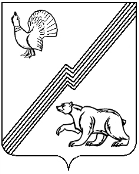 ДУМА  ГОРОДА  ЮГОРСКАХанты-Мансийского автономного округа – ЮгрыРЕШЕНИЕот 24 сентября 2021 года                                                                                              № 77О внесении изменений в решение Думы города Югорска от 22.12.2020 № 91 «О бюджете города Югорска на 2021 год и на плановый период 2022 и 2023 годов»В соответствии с Бюджетным кодексом Российской Федерации, Положением об отдельных вопросах организации и осуществления бюджетного процесса в городе Югорске, утвержденным решением Думы города Югорска от 26.09.2013 № 48, ДУМА ГОРОДА ЮГОРСКА РЕШИЛА:1. Внести в решение Думы города Югорска от 22.12.2020 № 91 «О бюджете города Югорска на 2021 год и на плановый период 2022 и 2023 годов» (с изменениями от 27.04.2021 № 28) следующие изменения:1.1. Пункт 1 изложить в следующей редакции: «1. Утвердить основные характеристики бюджета города Югорска на 2021 год:общий объем доходов бюджета города Югорска в сумме 3 527 561 824,55 рублей;общий объем расходов бюджета города Югорска в сумме 3 660 642 423,19 рублей;дефицит бюджета города Югорска в сумме 133 080 598,64 рублей.».1.2. В пункте 3 слова «на 1 января 2022 года в сумме 275 000 000,00 рублей,» заменить словами «на 1 января 2022 года в сумме 275 999 000,00 рублей,».1.3. В пункте 4 слова «на 2021 год в сумме 25 220 000,00 рублей,» заменить словами «на 2021 год в сумме 16 220 000,00 рублей,».1.4. В пункте 13 слова «на 2021 год в сумме 55 227 300,00 рублей,» заменить словами «на 2021 год в сумме 55 269 356,00 рублей,».1.5. В пункте 14 слова «на 2021 год в сумме 1 869 830 175,78 рублей,» заменить словами «на 2021 год в сумме 1 999 707 825,78 рублей,».1.6. В пункте 16 слова «на 2021 год в сумме 3 505 958 911,22 рублей,» заменить словами «на 2021 год в сумме 3 633 138 023,19 рублей,».1.7. В пункте 20 слова «на 2021 год в сумме 2 500 000,00 рублей,» заменить словами «на 2021 год в сумме 1 000 000,00 рублей,».1.8. Приложения 3, 5, 7, 9, 11, 13-18 изложить в новой редакции (приложения 1 - 11).2. Настоящее решение вступает в силу после его опубликования в официальном печатном издании города Югорска.Председатель Думы города Югорска					        В.А. КлиминГлава города Югорска								      А.В. Бородкин«24» сентября 2021 года     (дата подписания)      Приложение 1 к решению Думы города Югорскаот 24 сентября 2021 года № 77Приложение 3к решению Думы города Югорскаот 22 декабря 2020 года № 91Доходы бюджета города Югорскав разрезе групп и подгрупп классификации доходов на 2021 год(рублей)Приложение 2к решению Думы города Югорскаот 24 сентября 2021 года № 77Приложение 5к решению Думы города Югорскаот 22 декабря 2020 года № 91 Распределение бюджетных ассигнований бюджета города Югорска по разделам, подразделам, целевым статьям (муниципальным программам города Югорска и непрограммным направлениям деятельности), группам (группам и подгруппам) видов расходов классификации расходов бюджетов на 2021 год (рублей)Приложение 3к решению Думы города Югорскаот 24 сентября 2021 года № 77Приложение 7к решению Думы города Югорскаот 22 декабря 2020 года № 91Распределение бюджетных ассигнований бюджета города Югорска по целевым статьям (муниципальным программам города Югорска и непрограммным направлениям деятельности), группам (группам и подгруппам) видов расходов классификации расходов бюджетов на 2021 год(рублей)Приложение 4к решению Думы города Югорскаот 24 сентября 2021 года № 77Приложение 9к решению Думы города Югорскаот 22 декабря 2020 года № 91Распределение бюджетных ассигнований бюджета города Югорска по разделам и подразделам классификации расходов бюджетов на 2021 год (рублей)Приложение 5к решению Думы города Югорскаот 24 сентября 2021 года № 77Приложение 11к решению Думы города Югорскаот 22 декабря 2020 года № 91Ведомственная структура расходов бюджета города Югорска по главным распорядителям бюджетных средств, разделам, подразделам, целевым статьям (муниципальным программам города Югорска и непрограммным направлениям деятельности), группам (группам и подгруппам) видов расходов классификации расходов бюджетов на 2021 год   (рублей)Приложение 6  к решению Думы города Югорскаот 24 сентября 2021 года № 77Приложение 13к решению Думы города Югорскаот 22 декабря 2020 года № 91Источники финансирования дефицита бюджета города Югорска на 2021 год     (рублей)Приложение 7  к решению Думы города Югорскаот 27 сентября 2021 года № 77Приложение 14к решению Думы города Югорскаот 22 декабря 2020 года № 91Источники финансирования дефицита бюджета города Югорска на плановый период 2022 и 2023 годов      (рублей)Приложение 8к решению Думы города Югорскаот 24 сентября 2021 года № 77Приложение 15к решению Думы города Югорскаот 22 декабря 2020 года № 91Распределение бюджетных ассигнований на реализацию муниципальных программ города Югорска на 2021 год и на плановый период 2022 и 2023 годов (рублей)Приложение 9 к решению Думы города Югорскаот 24 сентября 2021 года № 77Приложение 16к решению Думы города Югорскаот 22 декабря 2021 года № 91ПРОГРАММАмуниципальных внутренних заимствований города Югорскана 2021 год (рублей)Предельные сроки погашения долговых обязательств по кредитам кредитных организаций в валюте Российской Федерации до 3 лет.Приложение 10 к решению Думы города Югорскаот 24 сентября 2021 года № 77Приложение 17к решению Думы города Югорскаот 22 декабря 2020 года № 91ПРОГРАММАмуниципальных внутренних заимствований города Югорскана плановый период 2022 и 2023 годов (рублей)Предельные сроки погашения долговых обязательств по кредитам кредитных организаций в валюте Российской Федерации до 3 лет.Приложение 11к решению Думы города Югорскаот 24 сентября 2021 года № 77Приложение 18к решению Думы города Югорскаот 22 декабря 2020 года № 91Случаи предоставления субсидий юридическим лицам (за исключением субсидий государственным (муниципальным) учреждениям), индивидуальным предпринимателям, физическим лицам - производителям товаров, работ, услуг в соответствии со статьей 78 Бюджетного кодекса Российской Федерации из бюджета города Югорска на 2021 год и на плановый период 2022 и 2023 годов										(рублей)КодНаименование кода поступлений в бюджет, группы, подгруппы, статьи, подстатьи, элемента, группы подвида, аналитической группы подвида доходовСумма123ХДОХОДЫ  БЮДЖЕТА - ВСЕГО3 527 561 824,55000 1 00 00000 00 0000 000НАЛОГОВЫЕ И НЕНАЛОГОВЫЕ ДОХОДЫ1 529 254 900,04000 1 01 00000 00 0000 000Налоги на прибыль, доходы1 223 755 900,00000 1 01 02000 01 0000 110Налог на доходы физических лиц1 223 755 900,00000 1 01 02010 01 0000 110Налог на доходы физических лиц с доходов, источником которых является налоговый агент, за исключением доходов, в отношении которых исчисление и уплата налога осуществляются в соответствии со статьями 227, 227.1 и 228 Налогового кодекса Российской Федерации1 193 475 600,00000 1 01 02020 01 0000 110Налог на доходы физических лиц с доходов, полученных от осуществления деятельности физическими лицами, зарегистрированными в качестве индивидуальных предпринимателей, нотариусов, занимающихся частной практикой, адвокатов, учредивших адвокатские кабинеты, и других лиц, занимающихся частной практикой в соответствии со статьей 227 Налогового кодекса Российской Федерации976 500,00000 1 01 02030 01 0000 110Налог на доходы физических лиц с доходов, полученных физическими лицами в соответствии со статьей 228 Налогового кодекса Российской Федерации4 444 300,00000 1 01 02040 01 0000 110Налог на доходы физических лиц в виде фиксированных авансовых платежей с доходов, полученных физическими лицами, являющимися иностранными гражданами, осуществляющими трудовую деятельность по найму на основании патента в соответствии со статьей 227.1 Налогового кодекса Российской Федерации859 500,00000 1 01 02080 01 0000 110Налог на доходы физических лиц в части суммы налога, превышающей 650 000 рублей, относящейся к части налоговой базы, превышающей 5 000 000 рублей (за исключением налога на доходы физических лиц с сумм прибыли контролируемой иностранной компании, в том числе фиксированной прибыли контролируемой иностранной компании)24 000 000,00000 1 03 00000 00 0000 000Налоги на товары (работы, услуги), реализуемые на территории Российской Федерации27 652 000,00000 1 03 02000 01 0000 110Акцизы по подакцизным товарам (продукции), производимым на территории Российской Федерации27 652 000,00000 1 03 02230 01 0000 110Доходы от уплаты акцизов на дизельное топливо, подлежащие распределению между бюджетами субъектов Российской Федерации и местными бюджетами с учетом установленных дифференцированных нормативов отчислений в местные бюджеты12 747 100,00000 1 03 02231 01 0000 110Доходы от уплаты акцизов на дизельное топливо, подлежащие распределению между бюджетами субъектов Российской Федерации и местными бюджетами с учетом установленных дифференцированных нормативов отчислений в местные бюджеты (по нормативам, установленным Федеральным законом о федеральном бюджете в целях формирования дорожных фондов субъектов Российской Федерации)12 747 100,00000 1 03 02240 01 0000 110Доходы от уплаты акцизов на моторные масла для дизельных и (или) карбюраторных (инжекторных) двигателей, подлежащие распределению между бюджетами субъектов Российской Федерации и местными бюджетами с учетом установленных дифференцированных нормативов отчислений в местные бюджеты64 000,00000 1 03 02241 01 0000 110Доходы от уплаты акцизов на моторные масла для дизельных и (или) карбюраторных (инжекторных) двигателей, подлежащие распределению между бюджетами субъектов Российской Федерации и местными бюджетами с учетом установленных дифференцированных нормативов отчислений в местные бюджеты (по нормативам, установленным Федеральным законом о федеральном бюджете в целях формирования дорожных фондов субъектов Российской Федерации)64 000,00000 1 03 02250 01 0000 110Доходы от уплаты акцизов на автомобильный бензин, подлежащие распределению между бюджетами субъектов Российской Федерации и местными бюджетами с учетом установленных дифференцированных нормативов отчислений в местные бюджеты16 603 700,00000 1 03 02251 01 0000 110Доходы от уплаты акцизов на автомобильный бензин, подлежащие распределению между бюджетами субъектов Российской Федерации и местными бюджетами с учетом установленных дифференцированных нормативов отчислений в местные бюджеты (по нормативам, установленным Федеральным законом о федеральном бюджете в целях формирования дорожных фондов субъектов Российской Федерации)16 603 700,00000 1 03 02260 01 0000 110Доходы от уплаты акцизов на прямогонный бензин, подлежащие распределению между бюджетами субъектов Российской Федерации и местными бюджетами с учетом установленных дифференцированных нормативов отчислений в местные бюджеты-1 762 800,00000 1 03 02261 01 0000 110Доходы от уплаты акцизов на прямогонный бензин, подлежащие распределению между бюджетами субъектов Российской Федерации и местными бюджетами с учетом установленных дифференцированных нормативов отчислений в местные бюджеты (по нормативам, установленным Федеральным законом о федеральном бюджете в целях формирования дорожных фондов субъектов Российской Федерации)-1 762 800,00000 1 05 00000 00 0000 000Налоги на совокупный доход98 644 116,50000 1 05 01000 00 0000 110Налог, взимаемый в связи с применением упрощенной системы налогообложения84 843 000,00000 1 05 01010 01 0000 110Налог, взимаемый с налогоплательщиков, выбравших в качестве объекта налогообложения доходы51 848 000,00000 1 05 01011 01 0000 110Налог, взимаемый с налогоплательщиков, выбравших в качестве объекта налогообложения доходы51 848 000,00000 1 05 01020 01 0000 110Налог, взимаемый с налогоплательщиков, выбравших в качестве объекта налогообложения доходы, уменьшенные на величину расходов32 940 000,00000 1 05 01021 01 0000 110Налог, взимаемый с налогоплательщиков, выбравших в качестве объекта налогообложения доходы, уменьшенные на величину расходов (в том числе минимальный налог, зачисляемый в бюджеты субъектов Российской Федерации)32 940 000,00000 1 05 01050 01 0000 110Минимальный налог, зачисляемый в бюджеты субъектов Российской Федерации (за налоговые периоды, истекшие до 1 января 2016 года)55 000,00000 1 05 02000 02 0000 110Единый налог на вмененный доход для отдельных видов деятельности4 033 270,42000 1 05 02010 02 0000 110Единый налог на вмененный доход для отдельных видов деятельности4 033 270,42000 1 05 03000 01 0000 110Единый сельскохозяйственный налог4 267 846,08000 1 05 03010 01 0000 110Единый сельскохозяйственный налог4 267 846,08000 1 05 04000 02 0000 110Налог, взимаемый в связи с применением патентной системы налогообложения5 500 000,00000 1 05 04010 02 0000 110Налог, взимаемый в связи с применением патентной системы налогообложения, зачисляемый в бюджеты городских округов5 500 000,00000 1 06 00000 00 0000 000Налоги на имущество67 800 000,00000 1 06 01000 00 0000 110Налог на имущество физических лиц18 400 000,00000 1 06 01020 04 0000 110Налог на имущество физических лиц, взимаемый по ставкам, применяемым к объектам налогообложения, расположенным в границах городских округов18 400 000,00000 1 06 04000 02 0000 110Транспортный налог13 900 000,00000 1 06 04011 02 0000 110Транспортный налог с организаций4 967 000,00000 1 06 04012 02 0000 110Транспортный налог с физических лиц8 933 000,00000 1 06 06000 00 0000 110Земельный налог35 500 000,00000 1 06 06030 00 0000 110Земельный налог с организаций24 922 900,00000 1 06 06032 04 0000 110Земельный налог с организаций, обладающих земельным участком, расположенным в границах городских округов24 922 900,00000 1 06 06040 00 0000 110Земельный налог с физических лиц10 577 100,00000 1 06 06042 04 0000 110Земельный налог с физических лиц, обладающих земельным участком, расположенным в границах городских округов10 577 100,00000 1 08 00000 00 0000 000Государственная пошлина4 805 000,00000 1 08 03000 01 0000 110Государственная пошлина по делам, рассматриваемым в судах общей юрисдикции, мировыми судьями4 800 000,00000 1 08 03010 01 0000 110Государственная пошлина по делам, рассматриваемым в судах общей юрисдикции, мировыми судьями (за исключением Верховного Суда Российской Федерации)4 800 000,00000 1 08 07000 01 0000 110Государственная пошлина за государственную регистрацию, а также за совершение прочих юридически значимых действий5 000,00000 1 08 07150 01 0000 110Государственная пошлина за выдачу разрешения на установку рекламной конструкции5 000,00000 1 11 00000 00 0000 000Доходы от использования имущества, находящегося в государственной и муниципальной собственности63 005 107,98000 1 11 01000 00 0000 120Доходы в виде прибыли, приходящейся на доли в уставных (складочных) капиталах хозяйственных товариществ и обществ, или дивидендов по акциям, принадлежащим Российской Федерации, субъектам Российской Федерации или муниципальным образованиям74 800,00000 1 11 01040 04 0000 120Доходы в виде прибыли, приходящейся на доли в уставных (складочных) капиталах хозяйственных товариществ и обществ, или дивидендов по акциям, принадлежащим городским округам74 800,00000 1 11 05000 00 0000 120Доходы, получаемые в виде арендной либо иной платы за передачу в возмездное пользование государственного и муниципального имущества (за исключением имущества бюджетных и автономных учреждений, а также имущества государственных и муниципальных унитарных предприятий, в том числе казенных)49 430 307,92000 1 11 05010 00 0000 120Доходы, получаемые в виде арендной платы за земельные участки, государственная собственность на которые не разграничена, а также средства от продажи права на заключение договоров аренды указанных земельных участков37 414 400,00000 1 11 05012 04 0000 120Доходы, получаемые в виде арендной платы за земельные участки, государственная собственность на которые не разграничена и которые расположены в границах городских округов, а также средства от продажи права на заключение договоров аренды указанных земельных участков37 414 400,00000 1 11 05020 00 0000 120Доходы, получаемые в виде арендной платы за земли после разграничения государственной собственности на землю, а также средства от продажи права на заключение договоров аренды указанных земельных участков (за исключением земельных участков бюджетных и автономных учреждений)2 515 907,92000 1 11 05024 04 0000 120Доходы, получаемые в виде арендной платы, а также средства от продажи права на заключение договоров аренды за земли, находящиеся в собственности городских округов (за исключением земельных участков муниципальных бюджетных и автономных учреждений)2 515 907,92000 1 11 05030 00 0000 120Доходы от сдачи в аренду имущества, находящегося в оперативном управлении органов государственной власти, органов местного самоуправления, государственных внебюджетных фондов и созданных ими учреждений (за исключением имущества бюджетных и автономных учреждений)9 500 000,00000 1 11 05034 04 0000 120Доходы от сдачи в аренду имущества, находящегося в оперативном управлении органов управления городских округов и созданных ими учреждений (за исключением имущества муниципальных бюджетных и автономных учреждений)9 500 000,00000 1 11 05300 00 0000 120Плата по соглашениям об установлении сервитута в отношении земельных участков, находящихся в государственной или муниципальной собственности0,06000 1 11 05310 00 0000 120Плата по соглашениям об установлении сервитута в отношении земельных участков, государственная собственность на которые не разграничена0,06000 1 11 05312 04 0000 120Плата по соглашениям об установлении сервитута, заключенным органами местного самоуправления городских округов, государственными или муниципальными предприятиями либо государственными или муниципальными учреждениями в отношении земельных участков, государственная собственность на которые не разграничена и которые расположены в границах городских округов0,06000 1 11 09000 00 0000 120Прочие доходы от использования имущества и прав, находящихся в государственной и муниципальной собственности (за исключением имущества бюджетных и автономных учреждений, а также имущества государственных и муниципальных унитарных предприятий, в том числе казенных)13 500 000,00000 1 11 09040 00 0000 120Прочие поступления от использования имущества, находящегося в государственной и муниципальной собственности (за исключением имущества бюджетных и автономных учреждений, а также имущества государственных и муниципальных унитарных предприятий, в том числе казенных)13 500 000,00000 1 11 09044 04 0000 120Прочие поступления от использования имущества, находящегося в собственности городских округов (за исключением имущества муниципальных бюджетных и автономных учреждений, а также имущества муниципальных унитарных предприятий, в том числе казенных)13 500 000,00000 1 12 00000 00 0000 000Платежи при пользовании природными ресурсами1 374 500,00000 1 12 01000 01 0000 120Плата за негативное воздействие на окружающую среду1 374 500,00000 1 12 01010 01 0000 120Плата за выбросы загрязняющих веществ в атмосферный воздух стационарными объектами563 000,00000 1 12 01030 01 0000 120Плата за сбросы загрязняющих веществ в водные объекты105 700,00000 1 12 01040 01 0000 120Плата за размещение отходов производства и потребления705 800,00000 1 12 01041 01 0000 120Плата за размещение отходов производства603 600,00000 1 12 01042 01 0000 120Плата за размещение твердых коммунальных отходов102 200,00000 1 13 00000 00 0000 000Доходы от оказания платных услуг и компенсации затрат государства3 852 222,56000 1 13 01000 00 0000 130Доходы от оказания платных услуг (работ)25 300,00000 1 13 01990 00 0000 130Прочие доходы от оказания платных услуг (работ)25 300,00000 1 13 01994 04 0000 130Прочие доходы от оказания платных услуг (работ) получателями средств бюджетов городских округов25 300,00000 1 13 02000 00 0000 130Доходы от компенсации затрат государства3 826 922,56000 1 13 02990 00 0000 130Прочие доходы от компенсации затрат государства3 826 922,56000 1 13 02994 04 0000 130Прочие доходы от компенсации затрат бюджетов городских округов3 826 922,56000 1 14 00000 00 0000 000Доходы от продажи материальных и нематериальных активов34 361 400,00000 1 14 01000 00 0000 410Доходы от продажи квартир31 400 000,00000 1 14 01040 04 0000 410Доходы от продажи квартир, находящихся в собственности городских округов31 400 000,00000 1 14 02000 00 0000 000Доходы от реализации имущества, находящегося в государственной и муниципальной собственности (за исключением движимого имущества бюджетных и автономных учреждений, а также имущества государственных и муниципальных унитарных предприятий, в том числе казенных)654 100,00000 1 14 02040 04 0000 410Доходы от реализации имущества, находящегося в собственности городских округов (за исключением движимого имущества муниципальных бюджетных и автономных учреждений, а также имущества муниципальных унитарных предприятий, в том числе казенных), в части реализации основных средств по указанному имуществу654 100,00000 1 14 02043 04 0000 410Доходы от реализации иного имущества, находящегося в собственности городских округов (за исключением имущества муниципальных бюджетных и автономных учреждений, а также имущества муниципальных унитарных предприятий, в том числе казенных), в части реализации основных средств по указанному имуществу654 100,00000 1 14 06000 00 0000 430Доходы от продажи земельных участков, находящихся в государственной и муниципальной собственности2 097 322,12000 1 14 06010 00 0000 430Доходы от продажи земельных участков, государственная собственность на которые не разграничена1 100 022,12000 1 14 06012 04 0000 430Доходы от продажи земельных участков, государственная собственность на которые не разграничена и которые расположены в границах городских округов1 100 022,12000 1 14 06020 00 0000 430Доходы от продажи земельных участков, государственная собственность на которые разграничена (за исключением земельных участков бюджетных и автономных учреждений)997 300,00000 1 14 06024 04 0000 430Доходы от продажи земельных участков, находящихся в собственности городских округов (за исключением земельных участков муниципальных бюджетных и автономных учреждений)997 300,00000 1 14 06300 00 0000 430Плата за увеличение площади земельных участков, находящихся в частной собственности, в результате перераспределения таких земельных участков и земель (или) земельных участков, находящихся в государственной или муниципальной собственности209 977,88000 1 14 06310 00 0000 430Плата за увеличение площади земельных участков, находящихся в частной собственности, в результате перераспределения таких земельных участков и земель (или) земельных участков, государственная собственность на которые не разграничена209 977,88000 1 14 06312 04 0000 430Плата за увеличение площади земельных участков, находящихся в частной собственности, в результате перераспределения таких земельных участков и земель (или) земельных участков, государственная собственность на которые не разграничена и которые расположены в границах городских округов209 977,88000 1 16 00000 00 0000 000Штрафы, санкции, возмещение ущерба2 734 753,00000 1 16 01000 01 0000 140Административные штрафы, установленные Кодексом Российской Федерации об административных правонарушениях2 366 104,00000 1 16 01050 01 0000 140Административные штрафы, установленные главой 5 Кодекса Российской Федерации об административных правонарушениях, за административные правонарушения, посягающие на права граждан17 600,00000 1 16 01053 01 0000 140Административные штрафы, установленные главой 5 Кодекса Российской Федерации об административных правонарушениях, за административные правонарушения, посягающие на права граждан, налагаемые мировыми судьями, комиссиями по делам несовершеннолетних и защите их прав17 600,00000 1 16 01060 01 0000 140Административные штрафы, установленные главой 6 Кодекса Российской Федерации об административных правонарушениях, за административные правонарушения, посягающие на здоровье, санитарно-эпидемиологическое благополучие населения и общественную нравственность173 230,00000 1 16 01063 01 0000 140Административные штрафы, установленные главой 6 Кодекса Российской Федерации об административных правонарушениях, за административные правонарушения, посягающие на здоровье, санитарно-эпидемиологическое благополучие населения и общественную нравственность, налагаемые мировыми судьями, комиссиями по делам несовершеннолетних и защите их прав173 230,00000 1 16 01070 01 0000 140Административные штрафы, установленные главой 7 Кодекса Российской Федерации об административных правонарушениях, за административные правонарушения в области охраны собственности53 600,00000 1 16 01072 01 0000 140Административные штрафы, установленные главой 7 Кодекса Российской Федерации об административных правонарушениях, за административные правонарушения в области охраны собственности, налагаемые должностными лицами органов исполнительной власти субъектов Российской Федерации, учреждениями субъектов Российской Федерации30 000,00000 1 16 01073 01 0000 140Административные штрафы, установленные главой 7 Кодекса Российской Федерации об административных правонарушениях, за административные правонарушения в области охраны собственности, налагаемые мировыми судьями, комиссиями по делам несовершеннолетних и защите их прав18 600,00000 1 16 01074 01 0000 140Административные штрафы, установленные главой 7 Кодекса Российской Федерации об административных правонарушениях, за административные правонарушения в области охраны собственности, выявленные должностными лицами органов муниципального контроля5 000,00000 1 16 01080 01 0000 140Административные штрафы, установленные главой 8 Кодекса Российской Федерации об административных правонарушениях, за административные правонарушения в области охраны окружающей среды и природопользования11 000,00000 1 16 01082 01 0000 140Административные штрафы, установленные главой 8 Кодекса Российской Федерации об административных правонарушениях, за административные правонарушения в области охраны окружающей среды и природопользования, налагаемые должностными лицами органов исполнительной власти субъектов Российской Федерации, учреждениями субъектов Российской Федерации1 000,00000 1 16 01084 01 0000 140Административные штрафы, установленные главой 8 Кодекса Российской Федерации об административных правонарушениях, за административные правонарушения в области охраны окружающей среды и природопользования, выявленные должностными лицами органов муниципального контроля10 000,00000 1 16 01090 01 0000 140Административные штрафы, установленные главой 9 Кодекса Российской Федерации об административных правонарушениях, за административные правонарушения в промышленности, строительстве и энергетике70 000,00000 1 16 01092 01 0000 140Административные штрафы, установленные главой 9 Кодекса Российской Федерации об административных правонарушениях, за административные правонарушения в промышленности, строительстве и энергетике, налагаемые должностными лицами органов исполнительной власти субъектов Российской Федерации, учреждениями субъектов Российской Федерации70 000,00000 1 16 01140 01 0000 140Административные штрафы, установленные главой 14 Кодекса Российской Федерации об административных правонарушениях, за административные правонарушения в области предпринимательской деятельности и деятельности саморегулируемых организаций156 000,00000 1 16 01142 01 0000 140Административные штрафы, установленные главой 14 Кодекса Российской Федерации об административных правонарушениях, за административные правонарушения в области предпринимательской деятельности и деятельности саморегулируемых организаций, налагаемые должностными лицами органов исполнительной власти субъектов Российской Федерации, учреждениями субъектов Российской Федерации50 000,00000 1 16 01143 01 0000 140Административные штрафы, установленные главой 14 Кодекса Российской Федерации об административных правонарушениях, за административные правонарушения в области предпринимательской деятельности и деятельности саморегулируемых организаций, налагаемые мировыми судьями, комиссиями по делам несовершеннолетних и защите их прав106 000,00000 1 16 01150 01 0000 140Административные штрафы, установленные главой 15 Кодекса Российской Федерации об административных правонарушениях, за административные правонарушения в области финансов, налогов и сборов, страхования, рынка ценных бумаг43 820,00000 1 16 01153 01 0000 140Административные штрафы, установленные главой 15 Кодекса Российской Федерации об административных правонарушениях, за административные правонарушения в области финансов, налогов и сборов, страхования, рынка ценных бумаг (за исключением штрафов, указанных в пункте 6 статьи 46 Бюджетного кодекса Российской Федерации), налагаемые мировыми судьями, комиссиями по делам несовершеннолетних и защите их прав33 820,00000 1 16 01154 01 0000 140Административные штрафы, установленные главой 15 Кодекса Российской Федерации об административных правонарушениях, за административные правонарушения в области финансов, налогов и сборов, страхования, рынка ценных бумаг (за исключением штрафов, указанных в пункте 6 статьи 46 Бюджетного кодекса Российской Федерации), выявленные должностными лицами органов муниципального контроля10 000,00000 1 16 01170 01 0000 140Административные штрафы, установленные главой 17 Кодекса Российской Федерации об административных правонарушениях, за административные правонарушения, посягающие на институты государственной власти500,00000 1 16 01173 01 0000 140Административные штрафы, установленные главой 17 Кодекса Российской Федерации об административных правонарушениях, за административные правонарушения, посягающие на институты государственной власти, налагаемые мировыми судьями, комиссиями по делам несовершеннолетних и защите их прав500,00000 1 16 01190 01 0000 140Административные штрафы, установленные главой 19 Кодекса Российской Федерации об административных правонарушениях, за административные правонарушения против порядка управления791 500,00000 1 16 01193 01 0000 140Административные штрафы, установленные главой 19 Кодекса Российской Федерации об административных правонарушениях, за административные правонарушения против порядка управления, налагаемые мировыми судьями, комиссиями по делам несовершеннолетних и защите их прав791 500,00000 1 16 01200 01 0000 140Административные штрафы, установленные главой 20 Кодекса Российской Федерации об административных правонарушениях, за административные правонарушения, посягающие на общественный порядок и общественную безопасность1 048 854,00000 1 16 01203 01 0000 140Административные штрафы, установленные главой 20 Кодекса Российской Федерации об административных правонарушениях, за административные правонарушения, посягающие на общественный порядок и общественную безопасность, налагаемые мировыми судьями, комиссиями по делам несовершеннолетних и защите их прав1 048 854,00000 1 16 02000 02 0000 140Административные штрафы, установленные законами субъектов Российской Федерации об административных правонарушениях92 000,00000 1 16 02010 02 0000 140Административные штрафы, установленные законами субъектов Российской Федерации об административных правонарушениях, за нарушение законов и иных нормативных правовых актов субъектов Российской Федерации92 000,00000 1 16 07000 01 0000 140Штрафы, неустойки, пени, уплаченные в соответствии с законом или договором в случае неисполнения или ненадлежащего исполнения обязательств перед государственным (муниципальным) органом, органом управления государственным внебюджетным фондом, казенным учреждением, Центральным банком Российской Федерации, иной организацией, действующей от имени Российской Федерации43 230,44000 1 16 07010 00 0000 140Штрафы, неустойки, пени, уплаченные в случае просрочки исполнения поставщиком (подрядчиком, исполнителем) обязательств, предусмотренных государственным (муниципальным) контрактом43 230,44000 1 16 07010 04 0000 140Штрафы, неустойки, пени, уплаченные в случае просрочки исполнения поставщиком (подрядчиком, исполнителем) обязательств, предусмотренных муниципальным контрактом, заключенным муниципальным органом, казенным учреждением городского округа43 230,44000 1 16 10000 00 0000 140Платежи в целях возмещения причиненного ущерба (убытков)233 418,56000 1 16 10030 04 0000 140Платежи по искам о возмещении ущерба, а также платежи, уплачиваемые при добровольном возмещении ущерба, причиненного муниципальному имуществу городского округа (за исключением имущества, закрепленного за муниципальными бюджетными (автономными) учреждениями, унитарными предприятиями)125 800,00000 1 16 10032 04 0000 140Прочее возмещение ущерба, причиненного муниципальному имуществу городского округа (за исключением имущества, закрепленного за муниципальными бюджетными (автономными) учреждениями, унитарными предприятиями)125 800,00000 1 16 10060 00 0000 140Платежи в целях возмещения убытков, причиненных уклонением от заключения муниципального контракта46 738,00000 1 16 10061 04 0000 140Платежи в целях возмещения убытков, причиненных уклонением от заключения с муниципальным органом городского округа (муниципальным казенным учреждением) муниципального контракта, а также иные денежные средства, подлежащие зачислению в бюджет городского округа за нарушение законодательства Российской Федерации о контрактной системе в сфере закупок товаров, работ, услуг для обеспечения государственных и муниципальных нужд (за исключением муниципального контракта, финансируемого за счет средств муниципального дорожного фонда)46 738,00000 1 16 10120 00 0000 140Доходы от денежных взысканий (штрафов), поступающие в счет погашения задолженности, образовавшейся до 1 января 2020 года, подлежащие зачислению в бюджеты бюджетной системы Российской Федерации по нормативам, действовавшим в 2019 году60 880,56000 1 16 10123 01 0000 140Доходы от денежных взысканий (штрафов), поступающие в счет погашения задолженности, образовавшейся до 1 января 2020 года, подлежащие зачислению в бюджет муниципального образования по нормативам, действовавшим в 2019 году24 880,56000 1 16 10129 01 0000 140Доходы от денежных взысканий (штрафов), поступающие в счет погашения задолженности, образовавшейся до 1 января 2020 года, подлежащие зачислению в федеральный бюджет и бюджет муниципального образования по нормативам, действовавшим в 2019 году36 000,00000 1 17 00000 00 0000 000Прочие неналоговые доходы1 269 900,00000 1 17 05000 00 0000 180Прочие неналоговые доходы250 000,00000 1 17 05040 04 0000 180Прочие неналоговые доходы бюджетов городских округов250 000,00000 1 17 15000 00 0000 150Инициативные платежи1 019 900,00000 1 17 15020 04 0000 150Инициативные платежи, зачисляемые в бюджеты городских округов1 019 900,00000 2 00 00000 00 0000 000БЕЗВОЗМЕЗДНЫЕ ПОСТУПЛЕНИЯ1 998 306 924,51000 2 02 00000 00 0000 000БЕЗВОЗМЕЗДНЫЕ ПОСТУПЛЕНИЯ ОТ ДРУГИХ БЮДЖЕТОВ БЮДЖЕТНОЙ СИСТЕМЫ РОССИЙСКОЙ ФЕДЕРАЦИИ1 999 707 825,78000 2 02 10000 00 0000 150Дотации бюджетам бюджетной системы Российской Федерации44 872 200,00000 2 02 15002 00 0000 150Дотации бюджетам на поддержку мер по обеспечению сбалансированности бюджетов9 934 300,00000 2 02 15002 04 0000 150Дотации бюджетам городских округов на поддержку мер по обеспечению сбалансированности бюджетов9 934 300,00000 2 02 19999 00 0000 150Прочие дотации34 937 900,00000 2 02 19999 04 0000 150Прочие дотации бюджетам городских округов34 937 900,00000 2 02 20000 00 0000 150Субсидии бюджетам бюджетной системы Российской Федерации (межбюджетные субсидии)271 725 875,78000 2 02 25081 00 0000 150Субсидии бюджетам на государственную поддержку спортивных организаций, осуществляющих подготовку спортивного резерва для спортивных сборных команд, в том числе спортивных сборных команд Российской Федерации236 900,00000 2 02 25081 04 0000 150Субсидии бюджетам городских округов на государственную поддержку спортивных организаций, осуществляющих подготовку спортивного резерва для спортивных сборных команд, в том числе спортивных сборных команд Российской Федерации236 900,00000 2 02 25304 00 0000 150Субсидии бюджетам на организацию бесплатного горячего питания обучающихся, получающих начальное общее образование в государственных и муниципальных образовательных организациях34 230 000,00000 2 02 25304 04 0000 150Субсидии бюджетам городских округов на организацию бесплатного горячего питания обучающихся, получающих начальное общее образование в государственных и муниципальных образовательных организациях34 230 000,00000 2 02 25519 00 0000 150Субсидия бюджетам на поддержку отрасли культуры18 428 727,06000 2 02 25519 04 0000 150Субсидии бюджетам городских округов на поддержку отрасли культуры18 428 727,06000 2 02 25555 00 0000 150Субсидии бюджетам на реализацию программ формирования современной городской среды10 307 948,72000 2 02 25555 04 0000 150Субсидии бюджетам городских округов на реализацию программ формирования современной городской среды10 307 948,72000 2 02 29999 00 0000 150Прочие субсидии208 522 300,00000 2 02 29999 04 0000 150Прочие субсидии бюджетам городских округов208 522 300,00000 2 02 30000 00 0000 150Субвенции бюджетам бюджетной системы Российской Федерации1 636 797 600,00000 2 02 30024 00 0000 150Субвенции местным бюджетам на выполнение передаваемых полномочий субъектов Российской Федерации1 572 098 800,00000 2 02 30024 04 0000 150Субвенции бюджетам городских округов на выполнение передаваемых полномочий субъектов Российской Федерации1 572 098 800,00000 2 02 30029 00 0000 150Субвенции бюджетам на компенсацию части платы, взимаемой с родителей (законных представителей) за присмотр и уход за детьми, посещающими образовательные организации, реализующие образовательные программы дошкольного образования35 568 000,00000 2 02 30029 04 0000 150Субвенции бюджетам городских округов на компенсацию части платы, взимаемой с родителей (законных представителей) за присмотр и уход за детьми, посещающими образовательные организации, реализующие образовательные программы дошкольного образования35 568 000,00000 2 02 35082 00 0000 150Субвенции бюджетам муниципальных образований на предоставление жилых помещений детям-сиротам и детям, оставшимся без попечения родителей, лицам из их числа по договорам найма специализированных жилых помещений16 811 700,00000 2 02 35082 04 0000 150Субвенции бюджетам городских округов на предоставление жилых помещений детям-сиротам и детям, оставшимся без попечения родителей, лицам из их числа по договорам найма специализированных жилых помещений16 811 700,00000 2 02 35118 00 0000 150Субвенции бюджетам на осуществление первичного воинского учета на территориях, где отсутствуют военные комиссариаты3 978 900,00000 2 02 35118 04 0000 150Субвенции бюджетам городских округов на осуществление первичного воинского учета на территориях, где отсутствуют военные комиссариаты3 978 900,00000 2 02 35120 00 0000 150Субвенции бюджетам на осуществление полномочий по составлению (изменению) списков кандидатов в присяжные заседатели федеральных судов общей юрисдикции в Российской Федерации10 400,00000 2 02 35120 04 0000 150Субвенции бюджетам городских округов на осуществление полномочий по составлению (изменению) списков кандидатов в присяжные заседатели федеральных судов общей юрисдикции в Российской Федерации10 400,00000 2 02 35134 00 0000 150Субвенции бюджетам на осуществление полномочий по обеспечению жильем отдельных категорий граждан, установленных Федеральным законом от 12 января 1995 года № 5-ФЗ «О ветеранах», в соответствии с Указом Президента Российской Федерации от 7 мая 2008 года № 714 «Об обеспечении жильем ветеранов Великой Отечественной войны 1941 - 1945 годов»1 918 500,00000 2 02 35134 04 0000 150Субвенции бюджетам городских округов на осуществление полномочий по обеспечению жильем отдельных категорий граждан, установленных Федеральным законом от 12 января 1995 года № 5-ФЗ «О ветеранах», в соответствии с Указом Президента Российской Федерации от 7 мая 2008 года № 714 «Об обеспечении жильем ветеранов Великой Отечественной войны 1941 - 1945 годов»1 918 500,00000 2 02 35469 00 0000 150Субвенции бюджетам на проведение Всероссийской переписи населения 2020 года565 400,00000 2 02 35469 04 0000 150Субвенции бюджетам городских округов на проведение Всероссийской переписи населения 2020 года565 400,00000 2 02 35930 00 0000 150Субвенции бюджетам на государственную регистрацию актов гражданского состояния5 268 300,00000 2 02 35930 04 0000 150Субвенции бюджетам городских округов на государственную регистрацию актов гражданского состояния5 268 300,00000 2 02 39999 00 0000 150Прочие субвенции577 600,00000 2 02 39999 04 0000 150Прочие субвенции бюджетам городских округов577 600,00000 2 02 40000 00 0000 150Иные межбюджетные трансферты46 312 150,00000 2 02 45303 00 0000 150Межбюджетные трансферты бюджетам на ежемесячное денежное вознаграждение за классное руководство педагогическим работникам государственных и муниципальных общеобразовательных организаций35 935 200,00000 2 02 45303 04 0000 150Межбюджетные трансферты бюджетам городских округов на ежемесячное денежное вознаграждение за классное руководство педагогическим работникам государственных и муниципальных общеобразовательных организаций35 935 200,00000 2 02 49999 00 0000 150Прочие межбюджетные трансферты, передаваемые бюджетам10 376 950,00000 2 02 49999 04 0000 150Прочие межбюджетные трансферты, передаваемые бюджетам городских округов10 376 950,00000 2 03 00000 00 0000 000БЕЗВОЗМЕЗДНЫЕ ПОСТУПЛЕНИЯ ОТ ГОСУДАРСТВЕННЫХ (МУНИЦИПАЛЬНЫХ) ОРГАНИЗАЦИЙ870 000,00000 2 03 04000 04 0000 150Безвозмездные поступления от государственных (муниципальных) организаций в бюджеты городских округов870 000,00000 2 03 04099 04 0000 150Прочие безвозмездные поступления от государственных (муниципальных) организаций в бюджеты городских округов870 000,00000 2 07 00000 00 0000 000ПРОЧИЕ БЕЗВОЗМЕЗДНЫЕ ПОСТУПЛЕНИЯ589 463,76000 2 07 04000 04 0000 150Прочие безвозмездные поступления в бюджеты городских округов589 463,76000 2 07 04050 04 0000 150Прочие безвозмездные поступления в бюджеты городских округов589 463,76000 2 19 00000 00 0000 000ВОЗВРАТ ОСТАТКОВ СУБСИДИЙ, СУБВЕНЦИЙ И ИНЫХ МЕЖБЮДЖЕТНЫХ ТРАНСФЕРТОВ, ИМЕЮЩИХ ЦЕЛЕВОЕ НАЗНАЧЕНИЕ, ПРОШЛЫХ ЛЕТ-2 860 365,03000 2 19 00000 04 0000 150Возврат остатков субсидий, субвенций и иных межбюджетных трансфертов, имеющих целевое назначение, прошлых лет из бюджетов городских округов-2 860 365,03000 2 19 60010 04 0000 150Возврат прочих остатков субсидий, субвенций и иных межбюджетных трансфертов, имеющих целевое назначение, прошлых лет из бюджетов городских округов-2 860 365,03НаименованиеРЗПРЦСРВРСумма на годНаименованиеРЗПРЦСРВРСумма на год123456Общегосударственные вопросы01343 087 707,47Функционирование высшего должностного лица субъекта Российской Федерации и муниципального образования01025 397 500,00Муниципальная программа города Югорска "Социально-экономическое развитие и муниципальное управление"010212000000005 397 500,00Подпрограмма "Совершенствование системы муниципального стратегического управления, реализация отдельных государственных полномочий"010212100000005 397 500,00Основное мероприятие "Организационно-техническое и финансовое обеспечение деятельности администрации города Югорска и обеспечивающих учреждений, обеспечение мер социальной поддержки отдельным категориям граждан"010212101000005 397 500,00Глава муниципального образования010212101020305 397 500,00Расходы на выплаты персоналу в целях обеспечения выполнения функций государственными (муниципальными) органами, казенными учреждениями, органами управления государственными внебюджетными фондами010212101020301005 284 680,00Расходы на выплаты персоналу государственных (муниципальных) органов010212101020301205 284 680,00Закупка товаров, работ и услуг для обеспечения государственных (муниципальных) нужд01021210102030200112 820,00Иные закупки товаров, работ и услуг для обеспечения государственных (муниципальных) нужд01021210102030240112 820,00Функционирование законодательных (представительных) органов государственной власти и представительных органов муниципальных образований010311 992 697,25Непрограммные направления деятельности0103400000000011 992 697,25Непрограммное направление деятельности "Обеспечение деятельности органов местного самоуправления"0103401000000011 992 697,25Расходы на обеспечение функций органов местного самоуправления010340100020403 992 697,25Расходы на выплаты персоналу в целях обеспечения выполнения функций государственными (муниципальными) органами, казенными учреждениями, органами управления государственными внебюджетными фондами010340100020401003 768 697,25Расходы на выплаты персоналу государственных (муниципальных) органов010340100020401203 768 697,25Закупка товаров, работ и услуг для обеспечения государственных (муниципальных) нужд01034010002040200224 000,00Иные закупки товаров, работ и услуг для обеспечения государственных (муниципальных) нужд01034010002040240224 000,00Председатель Думы города Югорска010340100021105 000 000,00Расходы на выплаты персоналу в целях обеспечения выполнения функций государственными (муниципальными) органами, казенными учреждениями, органами управления государственными внебюджетными фондами010340100021101005 000 000,00Расходы на выплаты персоналу государственных (муниципальных) органов010340100021101205 000 000,00Депутат Думы города Югорска010340100021203 000 000,00Расходы на выплаты персоналу в целях обеспечения выполнения функций государственными (муниципальными) органами, казенными учреждениями, органами управления государственными внебюджетными фондами010340100021201003 000 000,00Расходы на выплаты персоналу государственных (муниципальных) органов010340100021201203 000 000,00Функционирование Правительства Российской Федерации, высших исполнительных органов государственной власти субъектов Российской Федерации, местных администраций0104119 738 772,95Муниципальная программа города Югорска "Социально-экономическое развитие и муниципальное управление"01041200000000119 738 772,95Подпрограмма "Совершенствование системы муниципального стратегического управления, реализация отдельных государственных полномочий"01041210000000119 738 772,95Основное мероприятие "Организационно-техническое и финансовое обеспечение деятельности администрации города Югорска и обеспечивающих учреждений, обеспечение мер социальной поддержки отдельным категориям граждан"01041210100000119 738 772,95Расходы на обеспечение функций органов местного самоуправления01041210102040119 738 772,95Расходы на выплаты персоналу в целях обеспечения выполнения функций государственными (муниципальными) органами, казенными учреждениями, органами управления государственными внебюджетными фондами01041210102040100117 402 702,95Расходы на выплаты персоналу государственных (муниципальных) органов01041210102040120117 402 702,95Закупка товаров, работ и услуг для обеспечения государственных (муниципальных) нужд010412101020402002 336 070,00Иные закупки товаров, работ и услуг для обеспечения государственных (муниципальных) нужд010412101020402402 336 070,00Судебная система010510 400,00Муниципальная программа города Югорска "Профилактика правонарушений, противодействие коррупции и незаконному обороту наркотиков"0105150000000010 400,00Подпрограмма "Профилактика правонарушений"0105151000000010 400,00Основное мероприятие "Обеспечение исполнения государственных полномочий по составлению (изменению) списков кандидатов в присяжные заседатели федеральных судов общей юрисдикции"0105151040000010 400,00Осуществление полномочий по составлению (изменению) списков кандидатов в присяжные заседатели федеральных судов общей юрисдикции в Российской Федерации0105151045120010 400,00Закупка товаров, работ и услуг для обеспечения государственных (муниципальных) нужд0105151045120020010 400,00Иные закупки товаров, работ и услуг для обеспечения государственных (муниципальных) нужд0105151045120024010 400,00Обеспечение деятельности финансовых, налоговых и таможенных органов и органов финансового (финансово-бюджетного) надзора010642 277 560,75Муниципальная программа города Югорска "Управление муниципальными финансами"0106140000000035 570 258,00Основное мероприятие "Организационно-техническое и финансовое обеспечение деятельности Департамента финансов"0106140010000035 570 258,00Расходы на обеспечение функций органов местного самоуправления0106140010204035 520 258,00Расходы на выплаты персоналу в целях обеспечения выполнения функций государственными (муниципальными) органами, казенными учреждениями, органами управления государственными внебюджетными фондами0106140010204010035 364 728,44Расходы на выплаты персоналу государственных (муниципальных) органов0106140010204012035 364 728,44Закупка товаров, работ и услуг для обеспечения государственных (муниципальных) нужд01061400102040200154 800,00Иные закупки товаров, работ и услуг для обеспечения государственных (муниципальных) нужд01061400102040240154 800,00Иные бюджетные ассигнования01061400102040800729,56Уплата налогов, сборов и иных платежей01061400102040850729,56Расходы на содержание и обеспечение деятельности органов местного самоуправления0106140010924150 000,00Закупка товаров, работ и услуг для обеспечения государственных (муниципальных) нужд0106140010924120050 000,00Иные закупки товаров, работ и услуг для обеспечения государственных (муниципальных) нужд0106140010924124050 000,00Непрограммные направления деятельности010640000000006 707 302,75Непрограммное направление деятельности "Обеспечение деятельности органов местного самоуправления"010640100000006 707 302,75Расходы на обеспечение функций органов местного самоуправления010640100020402 100 000,00Расходы на выплаты персоналу в целях обеспечения выполнения функций государственными (муниципальными) органами, казенными учреждениями, органами управления государственными внебюджетными фондами010640100020401002 100 000,00Расходы на выплаты персоналу государственных (муниципальных) органов010640100020401202 100 000,00Председатель контрольно-счетной палаты города Югорска и его заместитель010640100022504 607 302,75Расходы на выплаты персоналу в целях обеспечения выполнения функций государственными (муниципальными) органами, казенными учреждениями, органами управления государственными внебюджетными фондами010640100022501004 607 302,75Расходы на выплаты персоналу государственных (муниципальных) органов010640100022501204 607 302,75Обеспечение проведения выборов и референдумов01076 000 000,00Непрограммные направления деятельности010740000000006 000 000,00Непрограммное направление деятельности "Исполнение отдельных расходных обязательств муниципального образования города Югорска"010740800000006 000 000,00Проведение выборов в городе Югорске010740800209906 000 000,00Иные бюджетные ассигнования010740800209908006 000 000,00Специальные расходы010740800209908806 000 000,00Резервные фонды01111 000 000,00Муниципальная программа города Югорска "Социально-экономическое развитие и муниципальное управление"011112000000001 000 000,00Подпрограмма "Совершенствование системы муниципального стратегического управления, реализация отдельных государственных полномочий"011112100000001 000 000,00Основное мероприятие "Организационно-техническое и финансовое обеспечение деятельности администрации города Югорска и обеспечивающих учреждений, обеспечение мер социальной поддержки отдельным категориям граждан"011112101000001 000 000,00Резервный фонд администрации города Югорска011112101207001 000 000,00Иные бюджетные ассигнования011112101207008001 000 000,00Резервные средства011112101207008701 000 000,00Другие общегосударственные вопросы0113156 670 776,52Муниципальная программа города Югорска "Развитие жилищно-коммунального комплекса и повышение энергетической эффективности"01130700000000560 292,00Основное мероприятие "Организационно-техническое и финансовое обеспечение деятельности департамента жилищно-коммунального и строительного комплекса администрации города Югорска"01130700600000560 292,00Прочие мероприятия органов местного самоуправления01130700602400152 000,00Закупка товаров, работ и услуг для обеспечения государственных (муниципальных) нужд0113070060240020012 000,00Иные закупки товаров, работ и услуг для обеспечения государственных (муниципальных) нужд0113070060240024012 000,00Иные бюджетные ассигнования01130700602400800140 000,00Уплата налогов, сборов и иных платежей01130700602400850140 000,00Расходы на содержание и обеспечение деятельности органов местного самоуправления01130700609241408 292,00Закупка товаров, работ и услуг для обеспечения государственных (муниципальных) нужд01130700609241200408 292,00Иные закупки товаров, работ и услуг для обеспечения государственных (муниципальных) нужд01130700609241240408 292,00Муниципальная программа города Югорска "Автомобильные дороги, транспорт и городская среда"011308000000002 333 008,00Подпрограмма "Развитие сети автомобильных дорог и транспорта"011308100000002 333 008,00Основное мероприятие "Текущее содержание городских дорог"011308104000002 333 008,00Реализация мероприятий011308104999902 333 008,00Иные бюджетные ассигнования011308104999908002 333 008,00Уплата налогов, сборов и иных платежей011308104999908502 333 008,00Муниципальная программа города Югорска "Управление муниципальным имуществом"0113090000000059 728 308,99Подпрограмма "Повышение эффективности управления муниципальным имуществом"0113091000000059 728 308,99Основное мероприятие "Управление и распоряжение муниципальным имуществом города Югорска"0113091010000012 728 308,99Реализация мероприятий0113091019999012 728 308,99Закупка товаров, работ и услуг для обеспечения государственных (муниципальных) нужд0113091019999020012 248 830,44Иные закупки товаров, работ и услуг для обеспечения государственных (муниципальных) нужд0113091019999024012 248 830,44Иные бюджетные ассигнования01130910199990800479 478,55Исполнение судебных актов01130910199990830180 728,55Уплата налогов, сборов и иных платежей01130910199990850298 750,00Основное мероприятие "Организационно-техническое и финансовое обеспечение деятельности Департамента муниципальной собственности и градостроительства администрации города  Югорска"0113091020000047 000 000,00Расходы на обеспечение функций органов местного самоуправления0113091020204047 000 000,00Расходы на выплаты персоналу в целях обеспечения выполнения функций государственными (муниципальными) органами, казенными учреждениями, органами управления государственными внебюджетными фондами0113091020204010047 000 000,00Расходы на выплаты персоналу государственных (муниципальных) органов0113091020204012047 000 000,00Муниципальная программа города Югорска "Социально-экономическое развитие и муниципальное управление"0113120000000083 226 022,06Подпрограмма "Совершенствование системы муниципального стратегического управления, реализация отдельных государственных полномочий"0113121000000083 226 022,06Основное мероприятие "Организационно-техническое и финансовое обеспечение деятельности администрации города Югорска и обеспечивающих учреждений, обеспечение мер социальной поддержки отдельным категориям граждан"0113121010000083 226 022,06Расходы на обеспечение деятельности (оказание услуг) муниципальных учреждений0113121010059072 935 896,94Расходы на выплаты персоналу в целях обеспечения выполнения функций государственными (муниципальными) органами, казенными учреждениями, органами управления государственными внебюджетными фондами0113121010059010064 108 756,53Расходы на выплаты персоналу казенных учреждений0113121010059011064 108 756,53Закупка товаров, работ и услуг для обеспечения государственных (муниципальных) нужд011312101005902008 646 906,41Иные закупки товаров, работ и услуг для обеспечения государственных (муниципальных) нужд011312101005902408 646 906,41Иные бюджетные ассигнования01131210100590800180 234,00Уплата налогов, сборов и иных платежей01131210100590850180 234,00Прочие мероприятия органов местного самоуправления011312101024004 002 525,12Закупка товаров, работ и услуг для обеспечения государственных (муниципальных) нужд011312101024002001 847 000,00Иные закупки товаров, работ и услуг для обеспечения государственных (муниципальных) нужд011312101024002401 847 000,00Иные бюджетные ассигнования011312101024008002 155 525,12Уплата налогов, сборов и иных платежей011312101024008502 155 525,12Расходы на содержание и обеспечение деятельности органов местного самоуправления011312101092415 880 600,00Закупка товаров, работ и услуг для обеспечения государственных (муниципальных) нужд011312101092412005 880 600,00Иные закупки товаров, работ и услуг для обеспечения государственных (муниципальных) нужд011312101092412405 880 600,00Единовременная денежная выплата к Благодарственному письму главы города Югорска0113121017160150 000,00Социальное обеспечение и иные выплаты населению0113121017160130050 000,00Иные выплаты населению0113121017160136050 000,00Единовременные денежные выплаты гражданам, награжденным Почетной грамотой и Благодарностью главы города Югорска, знаком "За заслуги перед городом Югорском"01131210172621150 000,00Социальное обеспечение и иные выплаты населению01131210172621300150 000,00Публичные нормативные выплаты гражданам несоциального характера01131210172621330150 000,00Реализация мероприятий01131210199990207 000,00Социальное обеспечение и иные выплаты населению01131210199990300207 000,00Иные выплаты населению01131210199990360207 000,00Муниципальная программа города Югорска "Профилактика правонарушений, противодействие коррупции и незаконному обороту наркотиков"011315000000008 712 624,26Подпрограмма "Профилактика правонарушений"011315100000007 462 624,26Основное мероприятие "Обеспечение исполнения государственных полномочий по созданию и обеспечению деятельности административной комиссии города Югорска"011315103000001 754 756,07Расходы на обеспечение функций органов местного самоуправления0113151030204013 456,07Расходы на выплаты персоналу в целях обеспечения выполнения функций государственными (муниципальными) органами, казенными учреждениями, органами управления государственными внебюджетными фондами0113151030204010013 456,07Расходы на выплаты персоналу государственных (муниципальных) органов0113151030204012013 456,07Субвенции на осуществление отдельных государственных полномочий по созданию административных комиссий и определению перечня должностных лиц органов местного самоуправления, уполномоченных составлять протоколы об административных правонарушениях, предусмотренных пунктом 2 статьи 48 Закона Ханты-Мансийского автономного округа – Югры от 11 июня 2010 года № 102-оз "Об административных правонарушениях"011315103842501 741 300,00Расходы на выплаты персоналу в целях обеспечения выполнения функций государственными (муниципальными) органами, казенными учреждениями, органами управления государственными внебюджетными фондами011315103842501001 655 900,00Расходы на выплаты персоналу государственных (муниципальных) органов011315103842501201 655 900,00Закупка товаров, работ и услуг для обеспечения государственных (муниципальных) нужд0113151038425020085 400,00Иные закупки товаров, работ и услуг для обеспечения государственных (муниципальных) нужд0113151038425024085 400,00Основное мероприятие "Обеспечение исполнения государственных полномочий по созданию и обеспечению деятельности отдела по организации деятельности комиссии по делам несовершеннолетних и защите их прав при администрации города Югорска"011315105000005 707 868,19Расходы на обеспечение функций органов местного самоуправления0113151050204040 368,19Расходы на выплаты персоналу в целях обеспечения выполнения функций государственными (муниципальными) органами, казенными учреждениями, органами управления государственными внебюджетными фондами0113151050204010040 368,19Расходы на выплаты персоналу государственных (муниципальных) органов0113151050204012040 368,19Субвенции на осуществление отдельных государственных полномочий по созданию и осуществлению деятельности муниципальных комиссий по делам несовершеннолетних и защите их прав011315105842705 667 500,00Расходы на выплаты персоналу в целях обеспечения выполнения функций государственными (муниципальными) органами, казенными учреждениями, органами управления государственными внебюджетными фондами011315105842701005 178 048,26Расходы на выплаты персоналу государственных (муниципальных) органов011315105842701205 178 048,26Закупка товаров, работ и услуг для обеспечения государственных (муниципальных) нужд01131510584270200489 451,74Иные закупки товаров, работ и услуг для обеспечения государственных (муниципальных) нужд01131510584270240489 451,74Подпрограмма "Профилактика незаконного оборота и потребления наркотических средств и психотропных веществ"011315300000001 250 000,00Основное мероприятие "Повышение профессионального уровня, создание условий в деятельности субъектов профилактики наркомании, в том числе занимающихся реабилитацией и ресоциализацией наркозависимых лиц"011315301000001 250 000,00Мероприятия по противодействию злоупотреблению наркотиками и их незаконному обороту0113153012004050 000,00Предоставление субсидий бюджетным, автономным учреждениям и иным некоммерческим организациям0113153012004060050 000,00Субсидии автономным учреждениям0113153012004062050 000,00Иные межбюджетные трансферты победителям конкурсов муниципальных образований Ханты-Мансийского автономного округа - Югры в сфере организации мероприятий по профилактике незаконного потребления наркотических средств и психотропных веществ, наркомании011315301852301 200 000,00Закупка товаров, работ и услуг для обеспечения государственных (муниципальных) нужд011315301852302001 200 000,00Иные закупки товаров, работ и услуг для обеспечения государственных (муниципальных) нужд011315301852302401 200 000,00Муниципальная программа города Югорска "Развитие гражданского общества, реализация государственной национальной политики и профилактика экстремизма"01131600000000627 121,21Подпрограмма "Поддержка социально ориентированных некоммерческих организаций"01131620000000612 121,21Основное мероприятие "Организация и проведение конкурса среди некоммерческих организаций города Югорска с целью предоставления финансовой поддержки для реализации программ (проектов)"01131620100000200 000,00Субсидии социально ориентированным некоммерческим организациям, не являющимся (государственными) муниципальными учреждениями, на реализацию программ (проектов)01131620161801200 000,00Предоставление субсидий бюджетным, автономным учреждениям и иным некоммерческим организациям01131620161801600200 000,00Субсидии некоммерческим организациям (за исключением государственных (муниципальных) учреждений, государственных корпораций (компаний), публично-правовых компаний)01131620161801630200 000,00Основное мероприятие "Развитие форм непосредственного осуществления населением местного самоуправления и участия населения в осуществлении местного самоуправления в городе Югорске"01131620200000412 121,21Субсидии на реализацию мероприятий муниципальных программ (подпрограмм), направленных на развитие форм непосредственного осуществления населением местного самоуправления и участия населения в осуществлении местного самоуправления01131620282630408 000,00Предоставление субсидий бюджетным, автономным учреждениям и иным некоммерческим организациям01131620282630600408 000,00Субсидии некоммерческим организациям (за исключением государственных (муниципальных) учреждений, государственных корпораций (компаний), публично-правовых компаний)01131620282630630408 000,00Реализация мероприятий011316202999900,00Закупка товаров, работ и услуг для обеспечения государственных (муниципальных) нужд011316202999902000,00Иные закупки товаров, работ и услуг для обеспечения государственных (муниципальных) нужд011316202999902400,00Софинансирование расходов на реализацию мероприятий муниципальных программ (подпрограмм), направленных на развитие форм непосредственного осуществления населением местного самоуправления и участия населения в осуществлении местного самоуправления011316202S26304 121,21Предоставление субсидий бюджетным, автономным учреждениям и иным некоммерческим организациям011316202S26306004 121,21Субсидии некоммерческим организациям (за исключением государственных (муниципальных) учреждений, государственных корпораций (компаний), публично-правовых компаний)011316202S26306304 121,21Подпрограмма "Укрепление межнационального и межконфессионального согласия, поддержка культуры народов, проживающих на территории города Югорска, профилактика экстремизма"0113163000000015 000,00Основное мероприятие "Организация просветительских мероприятий, информационное сопровождение  деятельности по реализации государственной национальной политики"0113163060000015 000,00Субсидии на реализацию мероприятий муниципальных программ в сфере укрепления межнационального и межконфессионального согласия, обеспечения социальной и культурной адаптации мигрантов, профилактики экстремизма011316306825606 000,00Закупка товаров, работ и услуг для обеспечения государственных (муниципальных) нужд011316306825602006 000,00Иные закупки товаров, работ и услуг для обеспечения государственных (муниципальных) нужд011316306825602406 000,00Софинансирование расходов на реализацию мероприятий в сфере укрепления межнационального и межконфессионального согласия, обеспечения социальной и культурной адаптации мигрантов, профилактики экстремизма011316306S25609 000,00Закупка товаров, работ и услуг для обеспечения государственных (муниципальных) нужд011316306S25602009 000,00Иные закупки товаров, работ и услуг для обеспечения государственных (муниципальных) нужд011316306S25602409 000,00Муниципальная программа города Югорска "Развитие муниципальной службы"01131700000000338 000,00Подпрограмма "Повышение профессионального уровня муниципальных служащих и управленческих кадров в городе Югорске"01131710000000216 600,00Основное мероприятие "Организация обучения и оценка компетенций лиц, включенных в резерв управленческих кадров, кадровый резерв"0113171010000030 355,47Реализация мероприятий0113171019999030 355,47Закупка товаров, работ и услуг для обеспечения государственных (муниципальных) нужд0113171019999020030 355,47Иные закупки товаров, работ и услуг для обеспечения государственных (муниципальных) нужд0113171019999024030 355,47Основное мероприятие "Дополнительное профессиональное образование муниципальных служащих по приоритетным и иным направлениям"01131710200000186 244,53Реализация мероприятий01131710299990186 244,53Закупка товаров, работ и услуг для обеспечения государственных (муниципальных) нужд01131710299990200186 244,53Иные закупки товаров, работ и услуг для обеспечения государственных (муниципальных) нужд01131710299990240186 244,53Подпрограмма "Повышение престижа и открытости муниципальной службы в городе Югорске"01131730000000121 400,00Основное мероприятие "Содействие развитию управленческой культуры и повышению престижа муниципальной службы"01131730100000106 400,00Реализация мероприятий01131730199990106 400,00Закупка товаров, работ и услуг для обеспечения государственных (муниципальных) нужд0113173019999020054 600,00Иные закупки товаров, работ и услуг для обеспечения государственных (муниципальных) нужд0113173019999024054 600,00Социальное обеспечение и иные выплаты населению0113173019999030051 800,00Премии и гранты0113173019999035051 800,00Основное мероприятие "Совершенствование механизмов контроля деятельности муниципальных служащих со стороны институтов гражданского общества"0113173030000015 000,00Реализация мероприятий0113173039999015 000,00Закупка товаров, работ и услуг для обеспечения государственных (муниципальных) нужд0113173039999020015 000,00Иные закупки товаров, работ и услуг для обеспечения государственных (муниципальных) нужд0113173039999024015 000,00Непрограммные направления деятельности011340000000001 145 400,00Непрограммное направление деятельности "Обеспечение деятельности органов местного самоуправления"01134010000000580 000,00Прочие мероприятия органов местного самоуправления01134010002400417 944,00Закупка товаров, работ и услуг для обеспечения государственных (муниципальных) нужд01134010002400200398 944,00Иные закупки товаров, работ и услуг для обеспечения государственных (муниципальных) нужд01134010002400240398 944,00Иные бюджетные ассигнования0113401000240080019 000,00Уплата налогов, сборов и иных платежей0113401000240085019 000,00Единовременное денежное вознаграждение гражданам, награжденным Почетной грамотой Думы города Югорска01134010072622162 056,00Социальное обеспечение и иные выплаты населению01134010072622300162 056,00Публичные нормативные выплаты гражданам несоциального характера01134010072622330162 056,00Непрограммное направление деятельности "Исполнение отдельных расходных обязательств муниципального образования города Югорска"01134080000000565 400,00Проведение Всероссийской переписи населения 2020 года01134080054690565 400,00Закупка товаров, работ и услуг для обеспечения государственных (муниципальных) нужд01134080054690200565 400,00Иные закупки товаров, работ и услуг для обеспечения государственных (муниципальных) нужд01134080054690240565 400,00Национальная оборона027 678 900,00Мобилизационная и вневойсковая подготовка02037 678 900,00Муниципальная программа города Югорска "Социально-экономическое развитие и муниципальное управление"020312000000007 678 900,00Подпрограмма "Совершенствование системы муниципального стратегического управления, реализация отдельных государственных полномочий"020312100000007 678 900,00Основное мероприятие "Организационно-техническое и финансовое обеспечение деятельности администрации города Югорска и обеспечивающих учреждений, обеспечение мер социальной поддержки отдельным категориям граждан"020312101000007 678 900,00Осуществление первичного воинского учета на территориях, где отсутствуют военные комиссариаты020312101511803 978 900,00Расходы на выплаты персоналу в целях обеспечения выполнения функций государственными (муниципальными) органами, казенными учреждениями, органами управления государственными внебюджетными фондами020312101511801003 978 900,00Расходы на выплаты персоналу государственных (муниципальных) органов020312101511801203 978 900,00Расходы местного бюджета на реализацию переданного государственного полномочия по осуществлению первичного воинского учета на территориях, где отсутствуют военные комиссариаты020312101F11803 700 000,00Расходы на выплаты персоналу в целях обеспечения выполнения функций государственными (муниципальными) органами, казенными учреждениями, органами управления государственными внебюджетными фондами020312101F11801003 700 000,00Расходы на выплаты персоналу государственных (муниципальных) органов020312101F11801203 700 000,00Национальная безопасность и правоохранительная деятельность038 514 747,94Органы юстиции03045 308 668,19Муниципальная программа города Югорска "Социально-экономическое развитие и муниципальное управление"030412000000005 308 668,19Подпрограмма "Совершенствование системы муниципального стратегического управления, реализация отдельных государственных полномочий"030412100000005 308 668,19Основное мероприятие "Организационно-техническое и финансовое обеспечение деятельности администрации города Югорска и обеспечивающих учреждений, обеспечение мер социальной поддержки отдельным категориям граждан"030412101000005 308 668,19Расходы на обеспечение функций органов местного самоуправления0304121010204040 368,19Расходы на выплаты персоналу в целях обеспечения выполнения функций государственными (муниципальными) органами, казенными учреждениями, органами управления государственными внебюджетными фондами0304121010204010040 368,19Расходы на выплаты персоналу государственных (муниципальных) органов0304121010204012040 368,19Осуществление переданных полномочий Российской Федерации на государственную регистрацию актов гражданского состояния030412101593004 043 300,00Расходы на выплаты персоналу в целях обеспечения выполнения функций государственными (муниципальными) органами, казенными учреждениями, органами управления государственными внебюджетными фондами030412101593001003 486 969,40Расходы на выплаты персоналу государственных (муниципальных) органов030412101593001203 486 969,40Закупка товаров, работ и услуг для обеспечения государственных (муниципальных) нужд03041210159300200556 330,60Иные закупки товаров, работ и услуг для обеспечения государственных (муниципальных) нужд03041210159300240556 330,60Осуществление переданных полномочий Российской Федерации на государственную регистрацию актов гражданского состояния за счет средств бюджета Ханты-Мансийского автономного округа – Югры030412101D93001 225 000,00Расходы на выплаты персоналу в целях обеспечения выполнения функций государственными (муниципальными) органами, казенными учреждениями, органами управления государственными внебюджетными фондами030412101D93001001 144 350,00Расходы на выплаты персоналу государственных (муниципальных) органов030412101D93001201 144 350,00Закупка товаров, работ и услуг для обеспечения государственных (муниципальных) нужд030412101D930020080 650,00Иные закупки товаров, работ и услуг для обеспечения государственных (муниципальных) нужд030412101D930024080 650,00Защита населения и территории от чрезвычайных ситуаций природного и техногенного характера, пожарная безопасность03101 741 508,32Муниципальная программа города Югорска "Социально-экономическое развитие и муниципальное управление"031012000000001 741 508,32Подпрограмма "Совершенствование системы муниципального стратегического управления, реализация отдельных государственных полномочий"031012100000001 741 508,32Основное мероприятие "Организационно-техническое и финансовое обеспечение деятельности администрации города Югорска и обеспечивающих учреждений, обеспечение мер социальной поддержки отдельным категориям граждан"031012101000001 741 508,32Расходы на проведение мероприятий по гражданской обороне031012101206161 741 508,32Закупка товаров, работ и услуг для обеспечения государственных (муниципальных) нужд031012101206162001 741 508,32Иные закупки товаров, работ и услуг для обеспечения государственных (муниципальных) нужд031012101206162401 741 508,32Другие вопросы в области национальной безопасности и правоохранительной деятельности03141 464 571,43Муниципальная программа города Югорска "Профилактика правонарушений, противодействие коррупции и незаконному обороту наркотиков"031415000000001 464 571,43Подпрограмма "Профилактика правонарушений"031415100000001 454 571,43Основное мероприятие "Обеспечение функционирования и развития систем видеонаблюдения в сфере общественного порядка, безопасности дорожного движения"031415101000001 300 000,00Мероприятия по профилактике правонарушений в сфере общественного порядка031415101200501 300 000,00Предоставление субсидий бюджетным, автономным учреждениям и иным некоммерческим организациям031415101200506001 300 000,00Субсидии автономным учреждениям031415101200506201 300 000,00Основное мероприятие "Создание условий для деятельности народной дружины на территории города Югорска"03141510200000154 571,43Субсидии на создание условий для деятельности народных дружин03141510282300108 200,00Расходы на выплаты персоналу в целях обеспечения выполнения функций государственными (муниципальными) органами, казенными учреждениями, органами управления государственными внебюджетными фондами0314151028230010098 957,60Расходы на выплаты персоналу государственных (муниципальных) органов0314151028230012098 957,60Закупка товаров, работ и услуг для обеспечения государственных (муниципальных) нужд031415102823002009 242,40Иные закупки товаров, работ и услуг для обеспечения государственных (муниципальных) нужд031415102823002409 242,40Софинансирование мероприятий по созданию условий для деятельности народных дружин031415102S230046 371,43Расходы на выплаты персоналу в целях обеспечения выполнения функций государственными (муниципальными) органами, казенными учреждениями, органами управления государственными внебюджетными фондами031415102S230010042 410,40Расходы на выплаты персоналу государственных (муниципальных) органов031415102S230012042 410,40Закупка товаров, работ и услуг для обеспечения государственных (муниципальных) нужд031415102S23002003 961,03Иные закупки товаров, работ и услуг для обеспечения государственных (муниципальных) нужд031415102S23002403 961,03Подпрограмма "Противодействие коррупции"0314152000000010 000,00Основное мероприятие "Обеспечение проведения мероприятий по противодействию коррупции"0314152010000010 000,00Расходы на проведение мероприятий по противодействию коррупции0314152012061310 000,00Закупка товаров, работ и услуг для обеспечения государственных (муниципальных) нужд0314152012061320010 000,00Иные закупки товаров, работ и услуг для обеспечения государственных (муниципальных) нужд0314152012061324010 000,00Национальная экономика04434 796 055,37Общеэкономические вопросы04017 720 720,00Муниципальная программа города Югорска "Молодежная политика и организация временного трудоустройства"040105000000007 720 720,00Подпрограмма "Временное трудоустройство в городе Югорске"040105200000007 720 720,00Основное мероприятие "Организация общественных работ для незанятых трудовой деятельностью и безработных граждан, временного трудоустройства безработных граждан, испытывающих трудности в поиске работы, создание рабочих мест для трудоустройства отдельных категорий граждан"040105201000004 802 310,00Расходы на обеспечение деятельности (оказание услуг) муниципальных учреждений040105201005901 710 550,00Предоставление субсидий бюджетным, автономным учреждениям и иным некоммерческим организациям040105201005906001 710 550,00Субсидии автономным учреждениям040105201005906201 710 550,00Иные межбюджетные трансферты на реализацию мероприятий по содействию трудоустройству граждан040105201850603 091 760,00Расходы на выплаты персоналу в целях обеспечения выполнения функций государственными (муниципальными) органами, казенными учреждениями, органами управления государственными внебюджетными фондами0401052018506010088 981,43Расходы на выплаты персоналу казенных учреждений0401052018506011088 981,43Предоставление субсидий бюджетным, автономным учреждениям и иным некоммерческим организациям040105201850606003 002 778,57Субсидии бюджетным учреждениям0401052018506061050 000,00Субсидии автономным учреждениям040105201850606202 952 778,57Основное мероприятие "Организация временного трудоустройства несовершеннолетних в возрасте от 14 до 18 лет в свободное от учебы время и молодежных трудовых отрядов"040105202000002 464 000,00Иные межбюджетные трансферты на реализацию мероприятий по содействию трудоустройству граждан040105202850602 464 000,00Предоставление субсидий бюджетным, автономным учреждениям и иным некоммерческим организациям040105202850606002 464 000,00Субсидии автономным учреждениям040105202850606202 464 000,00Основное мероприятие "Организация временного трудоустройства выпускников профессиональных образовательных организаций и образовательных организаций высшего образования в возрасте до 25 лет"04010520300000454 410,00Расходы на обеспечение деятельности (оказание услуг) муниципальных учреждений04010520300590106 270,00Предоставление субсидий бюджетным, автономным учреждениям и иным некоммерческим организациям04010520300590600106 270,00Субсидии автономным учреждениям04010520300590620106 270,00Иные межбюджетные трансферты на реализацию мероприятий по содействию трудоустройству граждан04010520385060348 140,00Предоставление субсидий бюджетным, автономным учреждениям и иным некоммерческим организациям04010520385060600348 140,00Субсидии бюджетным учреждениям04010520385060610240 280,00Субсидии автономным учреждениям04010520385060620107 860,00Сельское хозяйство и рыболовство0405204 089 700,00Муниципальная программа города Югорска "Автомобильные дороги, транспорт и городская среда"0405080000000016 975 600,00Подпрограмма "Формирование комфортной городской среды"0405083000000016 975 600,00Основное мероприятие "Санитарный отлов безнадзорных и бродячих животных, деятельность по обращению с животными без владельцев"0405083020000016 975 600,00Субвенции на организацию мероприятий при осуществлении деятельности по обращению с животными без владельцев040508302842002 175 600,00Расходы на выплаты персоналу в целях обеспечения выполнения функций государственными (муниципальными) органами, казенными учреждениями, органами управления государственными внебюджетными фондами0405083028420010063 400,00Расходы на выплаты персоналу государственных (муниципальных) органов0405083028420012063 400,00Закупка товаров, работ и услуг для обеспечения государственных (муниципальных) нужд040508302842002002 112 200,00Иные закупки товаров, работ и услуг для обеспечения государственных (муниципальных) нужд040508302842002402 112 200,00Реализация мероприятий0405083029999014 800 000,00Закупка товаров, работ и услуг для обеспечения государственных (муниципальных) нужд0405083029999020014 800 000,00Иные закупки товаров, работ и услуг для обеспечения государственных (муниципальных) нужд0405083029999024014 800 000,00Муниципальная программа города Югорска "Социально-экономическое развитие и муниципальное управление"04051200000000187 114 100,00Подпрограмма "Развитие агропромышленного комплекса"04051230000000187 114 100,00Основное мероприятие "Осуществление отдельного государственного полномочия по поддержке сельскохозяйственного производства" 04051230100000187 114 100,00Субвенции на поддержку и развитие малых форм хозяйствования0405123018417040 357 000,00Иные бюджетные ассигнования0405123018417080040 357 000,00Субсидии юридическим лицам (кроме некоммерческих организаций), индивидуальным предпринимателям, физическим лицам - производителям товаров, работ, услуг0405123018417081040 357 000,00Субвенции на поддержку и развитие животноводства04051230184350146 757 100,00Расходы на выплаты персоналу в целях обеспечения выполнения функций государственными (муниципальными) органами, казенными учреждениями, органами управления государственными внебюджетными фондами0405123018435010031 700,00Расходы на выплаты персоналу государственных (муниципальных) органов0405123018435012031 700,00Иные бюджетные ассигнования04051230184350800146 725 400,00Субсидии юридическим лицам (кроме некоммерческих организаций), индивидуальным предпринимателям, физическим лицам - производителям товаров, работ, услуг04051230184350810146 725 400,00Лесное хозяйство040729 500 000,00Муниципальная программа города Югорска "Охрана окружающей среды, использование и защита городских лесов"0407100000000029 500 000,00Основное мероприятие "Организация деятельности подведомственного учреждения по использованию, охране, защите и воспроизводству городских лесов"0407100020000029 500 000,00Расходы на обеспечение деятельности (оказание услуг) муниципальных учреждений0407100020059028 000 000,00Предоставление субсидий бюджетным, автономным учреждениям и иным некоммерческим организациям0407100020059060028 000 000,00Субсидии автономным учреждениям0407100020059062028 000 000,00Реализация мероприятий040710002999901 500 000,00Закупка товаров, работ и услуг для обеспечения государственных (муниципальных) нужд040710002999902000,00Иные закупки товаров, работ и услуг для обеспечения государственных (муниципальных) нужд040710002999902400,00Предоставление субсидий бюджетным, автономным учреждениям и иным некоммерческим организациям040710002999906001 500 000,00Субсидии автономным учреждениям040710002999906201 500 000,00Транспорт04087 062 339,05Муниципальная программа города Югорска "Автомобильные дороги, транспорт и городская среда"040808000000007 062 339,05Подпрограмма "Развитие сети автомобильных дорог и транспорта"040808100000007 062 339,05Основное мероприятие "Оказание услуг по  осуществлению пассажирских перевозок по маршрутам регулярного сообщения"040808101000007 062 339,05Организация регулярных перевозок пассажиров и багажа автомобильным транспортом по муниципальным маршрутам регулярных на территории города Югорска040808101209807 062 339,05Закупка товаров, работ и услуг для обеспечения государственных (муниципальных) нужд040808101209802007 062 339,05Иные закупки товаров, работ и услуг для обеспечения государственных (муниципальных) нужд040808101209802407 062 339,05Дорожное хозяйство (дорожные фонды)0409173 314 873,51Муниципальная программа города Югорска "Автомобильные дороги, транспорт и городская среда"04090800000000173 314 873,51Подпрограмма "Развитие сети автомобильных дорог и транспорта"04090810000000159 639 044,93Основное мероприятие "Выполнение мероприятий по разработке программ, нормативных документов в сфере дорожной деятельности"040908102000000,00Реализация мероприятий040908102999900,00Закупка товаров, работ и услуг для обеспечения государственных (муниципальных) нужд040908102999902000,00Иные закупки товаров, работ и услуг для обеспечения государственных (муниципальных) нужд040908102999902400,00Основное мероприятие "Выполнение работ по строительству (реконструкции), капитальному ремонту и ремонту автомобильных дорог общего пользования местного значения"0409081030000043 789 897,85Строительство и реконструкция объектов муниципальной собственности040908103421109 185 900,00Капитальные вложения в объекты государственной (муниципальной) собственности040908103421104009 185 900,00Бюджетные инвестиции040908103421104109 185 900,00Реализация мероприятий0409081039999034 603 997,85Закупка товаров, работ и услуг для обеспечения государственных (муниципальных) нужд0409081039999020034 204 022,95Иные закупки товаров, работ и услуг для обеспечения государственных (муниципальных) нужд0409081039999024034 204 022,95Предоставление субсидий бюджетным, автономным учреждениям и иным некоммерческим организациям04090810399990600399 974,90Субсидии автономным учреждениям04090810399990620399 974,90Основное мероприятие "Текущее содержание городских дорог"04090810400000115 849 147,08Реализация мероприятий04090810499990115 849 147,08Закупка товаров, работ и услуг для обеспечения государственных (муниципальных) нужд04090810499990200115 849 147,08Иные закупки товаров, работ и услуг для обеспечения государственных (муниципальных) нужд04090810499990240115 849 147,08Подпрограмма "Формирование комфортной городской среды"0409083000000013 675 828,58Основное мероприятие "Участие в реализации регионального проекта "Формирование комфортной городской среды"0409083F20000013 675 828,58Субсидии на благоустройство территорий муниципальных образований0409083F28260010 786 800,00Закупка товаров, работ и услуг для обеспечения государственных (муниципальных) нужд0409083F28260020010 786 800,00Иные закупки товаров, работ и услуг для обеспечения государственных (муниципальных) нужд0409083F28260024010 786 800,00Реализация мероприятий0409083F299990985 475,64Закупка товаров, работ и услуг для обеспечения государственных (муниципальных) нужд0409083F299990200985 475,64Иные закупки товаров, работ и услуг для обеспечения государственных (муниципальных) нужд0409083F299990240985 475,64Софинансирование расходов на благоустройство территорий муниципальных образований0409083F2S26001 903 552,94Закупка товаров, работ и услуг для обеспечения государственных (муниципальных) нужд0409083F2S26002001 903 552,94Иные закупки товаров, работ и услуг для обеспечения государственных (муниципальных) нужд0409083F2S26002401 903 552,94Связь и информатика04108 248 072,00Муниципальная программа города Югорска "Развитие образования"0410020000000070 000,00Основное мероприятие "Обеспечение информационной открытости муниципальной системы образования"0410020050000070 000,00Услуги в области информационных технологий0410020052007070 000,00Закупка товаров, работ и услуг для обеспечения государственных (муниципальных) нужд0410020052007020070 000,00Иные закупки товаров, работ и услуг для обеспечения государственных (муниципальных) нужд0410020052007024070 000,00Муниципальная программа города Югорска "Развитие жилищно-коммунального комплекса и повышение энергетической эффективности"04100700000000138 000,00Основное мероприятие "Организационно-техническое и финансовое обеспечение деятельности департамента жилищно-коммунального и строительного комплекса администрации города Югорска"04100700600000138 000,00Услуги в области информационных технологий04100700620070138 000,00Закупка товаров, работ и услуг для обеспечения государственных (муниципальных) нужд04100700620070200138 000,00Иные закупки товаров, работ и услуг для обеспечения государственных (муниципальных) нужд04100700620070240138 000,00Муниципальная программа города Югорска "Управление муниципальным имуществом"04100900000000440 000,00Подпрограмма "Повышение эффективности управления муниципальным имуществом"04100910000000440 000,00Основное мероприятие "Управление и распоряжение муниципальным имуществом города Югорска"04100910100000440 000,00Услуги в области информационных технологий04100910120070440 000,00Закупка товаров, работ и услуг для обеспечения государственных (муниципальных) нужд04100910120070200440 000,00Иные закупки товаров, работ и услуг для обеспечения государственных (муниципальных) нужд04100910120070240440 000,00Муниципальная программа города Югорска "Социально-экономическое развитие и муниципальное управление"04101200000000925 330,00Подпрограмма "Совершенствование системы муниципального стратегического управления, реализация отдельных государственных полномочий"04101210000000925 330,00Основное мероприятие "Организационно-техническое и финансовое обеспечение деятельности администрации города Югорска и обеспечивающих учреждений, обеспечение мер социальной поддержки отдельным категориям граждан"04101210100000925 330,00Расходы на содержание и обеспечение деятельности органов местного самоуправления04101210109241161 330,00Закупка товаров, работ и услуг для обеспечения государственных (муниципальных) нужд04101210109241200161 330,00Иные закупки товаров, работ и услуг для обеспечения государственных (муниципальных) нужд04101210109241240161 330,00Услуги в области информационных технологий04101210120070764 000,00Закупка товаров, работ и услуг для обеспечения государственных (муниципальных) нужд04101210120070200764 000,00Иные закупки товаров, работ и услуг для обеспечения государственных (муниципальных) нужд04101210120070240764 000,00Муниципальная программа города Югорска "Развитие информационного общества"041013000000004 000 000,00Основное мероприятие "Развитие электронного правительства, формирование и сопровождение информационных ресурсов и систем, обеспечение доступа к ним"04101300100000621 430,23Услуги в области информационных технологий04101300120070552 383,57Закупка товаров, работ и услуг для обеспечения государственных (муниципальных) нужд04101300120070200552 383,57Иные закупки товаров, работ и услуг для обеспечения государственных (муниципальных) нужд04101300120070240552 383,57Реализация мероприятий0410130019999069 046,66Закупка товаров, работ и услуг для обеспечения государственных (муниципальных) нужд0410130019999020069 046,66Иные закупки товаров, работ и услуг для обеспечения государственных (муниципальных) нужд0410130019999024069 046,66Основное мероприятие "Развитие технической базы для становления информационного общества и электронного правительства, обеспечение деятельности органов местного самоуправления города Югорска"041013002000001 233 369,77Реализация мероприятий041013002999901 233 369,77Закупка товаров, работ и услуг для обеспечения государственных (муниципальных) нужд041013002999902001 233 369,77Иные закупки товаров, работ и услуг для обеспечения государственных (муниципальных) нужд041013002999902401 233 369,77Основное мероприятие "Развитие системы обеспечения информационной безопасности органов местного самоуправления города Югорска"041013003000002 145 200,00Услуги в области информационных технологий041013003200701 175 923,59Закупка товаров, работ и услуг для обеспечения государственных (муниципальных) нужд041013003200702001 175 923,59Иные закупки товаров, работ и услуг для обеспечения государственных (муниципальных) нужд041013003200702401 175 923,59Реализация мероприятий04101300399990969 276,41Закупка товаров, работ и услуг для обеспечения государственных (муниципальных) нужд04101300399990200969 276,41Иные закупки товаров, работ и услуг для обеспечения государственных (муниципальных) нужд04101300399990240969 276,41Муниципальная программа города Югорска "Управление муниципальными финансами"041014000000002 604 742,00Основное мероприятие "Развитие единой комплексной системы управления муниципальными финансами"041014002000002 604 742,00Услуги в области информационных технологий041014002200702 604 742,00Закупка товаров, работ и услуг для обеспечения государственных (муниципальных) нужд041014002200702002 604 742,00Иные закупки товаров, работ и услуг для обеспечения государственных (муниципальных) нужд041014002200702402 604 742,00Непрограммные направления деятельности0410400000000070 000,00Непрограммное направление деятельности "Обеспечение деятельности органов местного самоуправления"0410401000000070 000,00Услуги в области информационных технологий0410401002007070 000,00Закупка товаров, работ и услуг для обеспечения государственных (муниципальных) нужд0410401002007020070 000,00Иные закупки товаров, работ и услуг для обеспечения государственных (муниципальных) нужд0410401002007024070 000,00Другие вопросы в области национальной экономики04124 860 350,81Муниципальная программа города Югорска "Управление муниципальным имуществом"04120900000000400 000,00Подпрограмма "Повышение эффективности управления муниципальным имуществом"04120910000000337 500,00Основное мероприятие "Управление и распоряжение муниципальным имуществом города Югорска"04120910100000337 500,00Реализация мероприятий04120910199990337 500,00Закупка товаров, работ и услуг для обеспечения государственных (муниципальных) нужд04120910199990200337 500,00Иные закупки товаров, работ и услуг для обеспечения государственных (муниципальных) нужд04120910199990240337 500,00Подпрограмма "Поддержка садоводства и огородничества на земельных участках муниципального образования город Югорск"0412092000000062 500,00Основное мероприятие "Выполнение комплексных кадастровых работ на земельных участках, предоставленных садоводческим и огородническим некоммерческим объединениям граждан в городе Югорске"0412092010000062 500,00Реализация мероприятий0412092019999062 500,00Закупка товаров, работ и услуг для обеспечения государственных (муниципальных) нужд0412092019999020062 500,00Иные закупки товаров, работ и услуг для обеспечения государственных (муниципальных) нужд0412092019999024062 500,00Муниципальная программа города Югорска "Социально-экономическое развитие и муниципальное управление"041212000000004 460 350,81Подпрограмма "Развитие малого и среднего предпринимательства"041212200000002 731 894,74Основное мероприятие "Участие в реализации регионального проекта "Создание условий для легкого старта и комфортного ведения бизнеса"0412122I400000300 000,00Субсидии на поддержку малого и среднего предпринимательства0412122I482380285 000,00Иные бюджетные ассигнования0412122I482380800285 000,00Субсидии юридическим лицам (кроме некоммерческих организаций), индивидуальным предпринимателям, физическим лицам - производителям товаров, работ, услуг0412122I482380810285 000,00Реализация мероприятий0412122I4999900,00Иные бюджетные ассигнования0412122I4999908000,00Субсидии юридическим лицам (кроме некоммерческих организаций), индивидуальным предпринимателям, физическим лицам - производителям товаров, работ, услуг0412122I4999908100,00Софинансирование субсидий на поддержку малого и среднего предпринимательства0412122I4S238015 000,00Иные бюджетные ассигнования0412122I4S238080015 000,00Субсидии юридическим лицам (кроме некоммерческих организаций), индивидуальным предпринимателям, физическим лицам - производителям товаров, работ, услуг0412122I4S238081015 000,00Основное мероприятие "Участие в реализации регионального проекта "Акселерация субъектов малого и среднего предпринимательства"0412122I5000002 431 894,74Субсидии на поддержку малого и среднего предпринимательства0412122I5823802 310 300,00Иные бюджетные ассигнования0412122I5823808002 310 300,00Субсидии юридическим лицам (кроме некоммерческих организаций), индивидуальным предпринимателям, физическим лицам - производителям товаров, работ, услуг0412122I5823808102 310 300,00Реализация мероприятий0412122I5999900,00Иные бюджетные ассигнования0412122I5999908000,00Субсидии юридическим лицам (кроме некоммерческих организаций), индивидуальным предпринимателям, физическим лицам - производителям товаров, работ, услуг0412122I5999908100,00Софинансирование субсидий на поддержку малого и среднего предпринимательства0412122I5S2380121 594,74Иные бюджетные ассигнования0412122I5S2380800121 594,74Субсидии юридическим лицам (кроме некоммерческих организаций), индивидуальным предпринимателям, физическим лицам - производителям товаров, работ, услуг0412122I5S2380810121 594,74Подпрограмма "Улучшение условий и охраны труда"041212500000001 728 456,07Основное мероприятие "Проведение конкурсов в сфере охраны труда, информирование и агитация по охране труда"0412125010000084 000,00Реализация мероприятий0412125019999084 000,00Закупка товаров, работ и услуг для обеспечения государственных (муниципальных) нужд0412125019999020062 000,00Иные закупки товаров, работ и услуг для обеспечения государственных (муниципальных) нужд0412125019999024062 000,00Социальное обеспечение и иные выплаты населению0412125019999030022 000,00Премии и гранты0412125019999035022 000,00Основное мероприятие "Осуществление отдельных государственных полномочий в сфере трудовых отношений и государственного управления охраной труда"041212502000001 644 456,07Расходы на обеспечение функций органов местного самоуправления0412125020204013 456,07Расходы на выплаты персоналу в целях обеспечения выполнения функций государственными (муниципальными) органами, казенными учреждениями, органами управления государственными внебюджетными фондами0412125020204010013 456,07Расходы на выплаты персоналу государственных (муниципальных) органов0412125020204012013 456,07Субвенции на осуществление отдельных государственных полномочий в сфере трудовых отношений и государственного управления охраной труда 041212502841201 631 000,00Расходы на выплаты персоналу в целях обеспечения выполнения функций государственными (муниципальными) органами, казенными учреждениями, органами управления государственными внебюджетными фондами041212502841201001 621 100,00Расходы на выплаты персоналу государственных (муниципальных) органов041212502841201201 621 100,00Закупка товаров, работ и услуг для обеспечения государственных (муниципальных) нужд041212502841202009 900,00Иные закупки товаров, работ и услуг для обеспечения государственных (муниципальных) нужд041212502841202409 900,00Жилищно-коммунальное хозяйство05409 340 146,74Жилищное хозяйство0501127 517 203,22Муниципальная программа города Югорска "Развитие жилищной сферы"05010600000000126 749 022,22Подпрограмма "Содействие развитию жилищного строительства"05010620000000126 749 022,22Основное мероприятие "Приобретение жилых помещений"05010620300000126 749 022,22Субсидии из бюджета Ханты-Мансийского автономного округа – Югры бюджетам муниципальных образований Ханты-Мансийского автономного округа – Югры для реализации полномочий в области градостроительной деятельности, строительства и жилищных отношений (приобретение жилья в целях переселения граждан из жилых домов, признанных аварийными, для обеспечения жильем граждан, состоящих на учете для его получения на условиях социального найма, формирования маневренного жилищного фонда, переселения граждан из жилых домов, находящихся в зонах затопления, подтопления, расселения приспособленных для проживания строений, создание наемных домов социального использования)05010620382762113 161 000,00Капитальные вложения в объекты государственной (муниципальной) собственности05010620382762400113 161 000,00Бюджетные инвестиции05010620382762410113 161 000,00Реализация мероприятий050106203999905 070 527,59Капитальные вложения в объекты государственной (муниципальной) собственности050106203999904005 070 527,59Бюджетные инвестиции050106203999904105 070 527,59Софинансирование расходов на реализацию полномочий в области градостроительной деятельности, строительства и жилищных отношений (приобретение жилья в целях переселения граждан из жилых домов, признанных аварийными, для обеспечения жильем граждан, состоящих на учете для его получения на условиях социального найма, формирования маневренного жилищного фонда, переселения граждан из жилых домов, находящихся в зонах затопления, подтопления, расселения приспособленных для проживания строений, создание наемных домов социального использования)050106203S27628 517 494,63Капитальные вложения в объекты государственной (муниципальной) собственности050106203S27624008 517 494,63Бюджетные инвестиции050106203S27624108 517 494,63Муниципальная программа города Югорска "Развитие жилищно-коммунального комплекса и повышение энергетической эффективности"05010700000000768 181,00Основное мероприятие "Ремонт муниципального жилищного фонда"05010700800000548 181,00Реализация мероприятий05010700899990548 181,00Закупка товаров, работ и услуг для обеспечения государственных (муниципальных) нужд05010700899990200548 181,00Иные закупки товаров, работ и услуг для обеспечения государственных (муниципальных) нужд05010700899990240548 181,00Основное мероприятие "Приведение в технически исправное состояние жилых домов, использовавшихся до 01.01.2012 в качестве общежитий"05010700900000200 000,00Субсидии юридическим лицам (за исключением субсидий государственным (муниципальным) учреждениям) и (или) индивидуальным предпринимателям в целях возмещения затрат в связи с выполнением работ по приведению в технически исправное состояние жилых домов, расположенных на территории города Югорска05010700961602200 000,00Иные бюджетные ассигнования05010700961602800200 000,00Субсидии юридическим лицам (кроме некоммерческих организаций), индивидуальным предпринимателям, физическим лицам - производителям товаров, работ, услуг05010700961602810200 000,00Основное мероприятие "Привлечение населения к самостоятельному решению вопросов содержания, благоустройства и повышения энергоэффективности жилищного фонда"0501070100000020 000,00Реализация мероприятий0501070109999020 000,00Закупка товаров, работ и услуг для обеспечения государственных (муниципальных) нужд0501070109999020020 000,00Иные закупки товаров, работ и услуг для обеспечения государственных (муниципальных) нужд0501070109999024020 000,00Коммунальное хозяйство0502114 000 480,92Муниципальная программа города Югорска "Развитие жилищно-коммунального комплекса и повышение энергетической эффективности"05020700000000113 700 480,92Основное мероприятие "Реконструкция, расширение, модернизация, строительство и капитальный ремонт объектов коммунального комплекса (в том числе в рамках концессионных соглашений)"0502070010000032 905 553,65Строительство и реконструкция объектов муниципальной собственности050207001421100,00Капитальные вложения в объекты государственной (муниципальной) собственности050207001421104000,00Бюджетные инвестиции050207001421104100,00Субсидии на реализацию инициативных проектов, отобранных по результатам конкурса  (обеспечение 16А микрорайона централизованным водоснабжением и благоустройство прилегающей территории)0502070018275110 000 000,00Капитальные вложения в объекты государственной (муниципальной) собственности0502070018275140010 000 000,00Бюджетные инвестиции0502070018275141010 000 000,00Реализация инициативного проекта "Обеспечение 16А микрорайона централизованным водоснабжением и благоустройство прилегающей территории"050207001927510,00Капитальные вложения в объекты государственной (муниципальной) собственности050207001927514000,00Бюджетные инвестиции050207001927514100,00Реализация мероприятий050207001999901 286 423,72Закупка товаров, работ и услуг для обеспечения государственных (муниципальных) нужд050207001999902001 286 423,72Иные закупки товаров, работ и услуг для обеспечения государственных (муниципальных) нужд050207001999902401 286 423,72Софинансирование расходов на реализацию инициативных проектов, отобранных по результатам конкурса  (обеспечение 16А микрорайона централизованным водоснабжением и благоустройство прилегающей территории)050207001S275121 619 129,93Капитальные вложения в объекты государственной (муниципальной) собственности050207001S275140021 619 129,93Бюджетные инвестиции050207001S275141021 619 129,93Основное мероприятие "Строительство объектов инженерной инфраструктуры на территориях, предназначенных для жилищного строительства"05020700200000408 591,05Строительство и реконструкция объектов муниципальной собственности05020700242110408 591,05Капитальные вложения в объекты государственной (муниципальной) собственности05020700242110400408 591,05Бюджетные инвестиции05020700242110410408 591,05Основное мероприятие "Выполнение мероприятий по консалтинговому обследованию, разработке и (или) актуализации программ, схем и нормативных документов в сфере жилищно-коммунального комплекса"050207003000008 339 237,35Реализация мероприятий050207003999908 339 237,35Закупка товаров, работ и услуг для обеспечения государственных (муниципальных) нужд050207003999902008 339 237,35Иные закупки товаров, работ и услуг для обеспечения государственных (муниципальных) нужд050207003999902408 339 237,35Основное мероприятие "Предоставление субсидий организациям жилищно-коммунального комплекса"0502070050000026 568 100,00Субсидии на финансовое обеспечение затрат юридическим лицам (за исключением субсидий государственным (муниципальным) учреждениям), оказывающим коммунальные услуги населению города Югорска, связанных с погашением задолженности за потребленные топливно-энергетические ресурсы0502070056160926 000 000,00Иные бюджетные ассигнования0502070056160980026 000 000,00Субсидии юридическим лицам (кроме некоммерческих организаций), индивидуальным предпринимателям, физическим лицам - производителям товаров, работ, услуг0502070056160981026 000 000,00Субсидии на возмещение расходов организации за доставку населению сжиженного газа для бытовых нужд0502070058283011 700,00Иные бюджетные ассигнования0502070058283080011 700,00Субсидии юридическим лицам (кроме некоммерческих организаций), индивидуальным предпринимателям, физическим лицам - производителям товаров, работ, услуг0502070058283081011 700,00Субвенции на возмещение недополученных доходов организациям, осуществляющим реализацию населению сжиженного газа по социально ориентированным розничным ценам (в том числе администрирование)05020700584340548 600,00Иные бюджетные ассигнования05020700584340800548 600,00Субсидии юридическим лицам (кроме некоммерческих организаций), индивидуальным предпринимателям, физическим лицам - производителям товаров, работ, услуг05020700584340810548 600,00Софинансирование на возмещение расходов организации за доставку населению сжиженного газа для бытовых нужд050207005S28307 800,00Иные бюджетные ассигнования050207005S28308007 800,00Субсидии юридическим лицам (кроме некоммерческих организаций), индивидуальным предпринимателям, физическим лицам - производителям товаров, работ, услуг050207005S28308107 800,00Основное мероприятие "Участие в реализации приоритетного проекта "Обеспечение качества жилищно-коммунальных услуг"0502070110000045 478 998,87Субсидии на реализацию полномочий в сфере жилищно-коммунального комплекса (капитальный ремонт (с заменой) систем газораспределения, теплоснабжения, водоснабжения и водоотведения, в том числе с применением композитных материалов)0502070118259137 155 600,00Закупка товаров, работ и услуг для обеспечения государственных (муниципальных) нужд0502070118259120037 155 600,00Иные закупки товаров, работ и услуг для обеспечения государственных (муниципальных) нужд0502070118259124037 155 600,00Реализация мероприятий050207011999901 766 528,28Закупка товаров, работ и услуг для обеспечения государственных (муниципальных) нужд050207011999902001 766 528,28Иные закупки товаров, работ и услуг для обеспечения государственных (муниципальных) нужд050207011999902401 766 528,28Софинансирование расходов на реализацию полномочий в сфере жилищно-коммунального комплекса (капитальный ремонт (с заменой) систем газораспределения, теплоснабжения, водоснабжения и водоотведения, в том числе с применением композитных материалов)050207011S25916 556 870,59Закупка товаров, работ и услуг для обеспечения государственных (муниципальных) нужд050207011S25912006 556 870,59Иные закупки товаров, работ и услуг для обеспечения государственных (муниципальных) нужд050207011S25912406 556 870,59Муниципальная программа города Югорска "Управление муниципальным имуществом"05020900000000300 000,00Подпрограмма "Повышение эффективности управления муниципальным имуществом"05020910000000300 000,00Основное мероприятие "Управление и распоряжение муниципальным имуществом города Югорска"05020910100000300 000,00Субсидия МУП "Югорскбытсервис" в целях возмещения затрат, связанных с введением ограничительных мер, направленных на профилактику и устранение последствий распространения новой коронавирусной инфекции (COVID-19)05020910161607300 000,00Иные бюджетные ассигнования05020910161607800300 000,00Субсидии юридическим лицам (кроме некоммерческих организаций), индивидуальным предпринимателям, физическим лицам - производителям товаров, работ, услуг05020910161607810300 000,00Благоустройство0503126 315 562,60Муниципальная программа города Югорска "Развитие жилищной сферы"05030600000000500 000,00Подпрограмма "Обеспечение мерами государственной поддержки по улучшению жилищных условий отдельных категорий граждан"05030630000000500 000,00Основное мероприятие "Подготовка территорий для индивидуального жилищного строительства в целях обеспечения земельными участками отдельных категорий граждан"05030630400000500 000,00Реализация мероприятий05030630499990500 000,00Предоставление субсидий бюджетным, автономным учреждениям и иным некоммерческим организациям05030630499990600500 000,00Субсидии автономным учреждениям05030630499990620500 000,00Муниципальная программа города Югорска "Автомобильные дороги, транспорт и городская среда"05030800000000125 615 562,60Подпрограмма "Формирование комфортной городской среды"05030830000000125 615 562,60Основное мероприятие "Выполнение работ по благоустройству"0503083010000029 150 903,10Субсидии на реализацию инициативных проектов, отобранных по результатам конкурса (благоустройство территории общего пользования возле духовно-просветительского центра города Югорска)0503083018275210 000 000,00Закупка товаров, работ и услуг для обеспечения государственных (муниципальных) нужд0503083018275220010 000 000,00Иные закупки товаров, работ и услуг для обеспечения государственных (муниципальных) нужд0503083018275224010 000 000,00Реализация инициативного проекта "Благоустройство территории общего пользования возле духовно-просветительского центра города Югорска"050308301927520,00Закупка товаров, работ и услуг для обеспечения государственных (муниципальных) нужд050308301927522000,00Иные закупки товаров, работ и услуг для обеспечения государственных (муниципальных) нужд050308301927522400,00Реализация мероприятий0503083019999014 454 603,10Закупка товаров, работ и услуг для обеспечения государственных (муниципальных) нужд0503083019999020014 454 603,10Иные закупки товаров, работ и услуг для обеспечения государственных (муниципальных) нужд0503083019999024014 454 603,10Софинансирование расходов на реализацию инициативных проектов, отобранных по результатам конкурса (благоустройство территории общего пользования возле духовно-просветительского центра города Югорска)050308301S27524 696 300,00Закупка товаров, работ и услуг для обеспечения государственных (муниципальных) нужд050308301S27522004 696 300,00Иные закупки товаров, работ и услуг для обеспечения государственных (муниципальных) нужд050308301S27522404 696 300,00Основное мероприятие "Демонтаж информационных конструкций"0503083040000050 000,00Реализация мероприятий0503083049999050 000,00Предоставление субсидий бюджетным, автономным учреждениям и иным некоммерческим организациям0503083049999060050 000,00Субсидии автономным учреждениям0503083049999062050 000,00Основное мероприятие "Содержание и текущий ремонт объектов благоустройства"0503083050000084 148 659,96Субсидии из бюджета Ханты-Мансийского автономного округа – Югры бюджетам муниципальных образований Ханты-Мансийского автономного округа – Югры для реализации полномочий в области градостроительной деятельности, строительства и жилищных отношений (мероприятие по освобождению земельных участков, планируемых для жилищного строительства и комплекса мероприятий по формированию земельных участков для индивидуального жилищного строительства)050308305827663 708 800,00Закупка товаров, работ и услуг для обеспечения государственных (муниципальных) нужд050308305827662003 708 800,00Иные закупки товаров, работ и услуг для обеспечения государственных (муниципальных) нужд050308305827662403 708 800,00Реализация мероприятий0503083059999080 160 702,97Закупка товаров, работ и услуг для обеспечения государственных (муниципальных) нужд0503083059999020077 540 702,97Иные закупки товаров, работ и услуг для обеспечения государственных (муниципальных) нужд0503083059999024077 540 702,97Предоставление субсидий бюджетным, автономным учреждениям и иным некоммерческим организациям050308305999906002 620 000,00Субсидии автономным учреждениям050308305999906202 620 000,00Софинансирование расходов на реализацию полномочий в области градостроительной деятельности, строительства и жилищных отношений (мероприятие по освобождению земельных участков, планируемых для жилищного строительства и комплекса мероприятий по формированию земельных участков для индивидуального жилищного строительства)050308305S2766279 156,99Закупка товаров, работ и услуг для обеспечения государственных (муниципальных) нужд050308305S2766200279 156,99Иные закупки товаров, работ и услуг для обеспечения государственных (муниципальных) нужд050308305S2766240279 156,99Основное мероприятие "Участие в реализации регионального проекта "Формирование комфортной городской среды"0503083F20000012 265 999,54Реализация программ формирования современной городской среды0503083F25555012 265 958,37Закупка товаров, работ и услуг для обеспечения государственных (муниципальных) нужд0503083F25555020012 265 958,37Иные закупки товаров, работ и услуг для обеспечения государственных (муниципальных) нужд0503083F25555024012 265 958,37Реализация мероприятий0503083F29999041,17Закупка товаров, работ и услуг для обеспечения государственных (муниципальных) нужд0503083F29999020041,17Иные закупки товаров, работ и услуг для обеспечения государственных (муниципальных) нужд0503083F29999024041,17Муниципальная программа города Югорска "Доступная среда"05031100000000200 000,00Основное мероприятие "Обеспечение условий инвалидам для беспрепятственного доступа к объектам социальной инфраструктуры посредством проведения комплекса мероприятий по дооборудованию и адаптации объектов"05031100100000200 000,00Реализация мероприятий05031100199990200 000,00Закупка товаров, работ и услуг для обеспечения государственных (муниципальных) нужд05031100199990200200 000,00Иные закупки товаров, работ и услуг для обеспечения государственных (муниципальных) нужд05031100199990240200 000,00Другие вопросы в области жилищно-коммунального хозяйства050541 506 900,00Муниципальная программа города Югорска "Развитие жилищной сферы"050506000000004 300,00Подпрограмма "Обеспечение мерами государственной поддержки по улучшению жилищных условий отдельных категорий граждан"050506300000004 300,00Основное мероприятие "Обеспечение деятельности по предоставлению финансовой поддержки на приобретение жилья отдельными категориями граждан"050506305000004 300,00Субвенции на реализацию полномочий, указанных в пунктах 3.1, 3.2 статьи 2 Закона Ханты-Мансийского автономного округа – Югры от 31 марта 2009 года № 36-оз "О наделении органов местного самоуправления муниципальных образований Ханты-Мансийского автономного округа – Югры отдельными государственными полномочиями для обеспечения жилыми помещениями отдельных категорий граждан, определенных федеральным законодательством"050506305842204 300,00Закупка товаров, работ и услуг для обеспечения государственных (муниципальных) нужд050506305842202004 300,00Иные закупки товаров, работ и услуг для обеспечения государственных (муниципальных) нужд050506305842202404 300,00Муниципальная программа города Югорска "Развитие жилищно-коммунального комплекса и повышение энергетической эффективности"0505070000000041 502 600,00Основное мероприятие "Организационно-техническое и финансовое обеспечение деятельности департамента жилищно-коммунального и строительного комплекса администрации города Югорска"0505070060000041 502 600,00Расходы на обеспечение функций органов местного самоуправления0505070060204041 500 000,00Расходы на выплаты персоналу в целях обеспечения выполнения функций государственными (муниципальными) органами, казенными учреждениями, органами управления государственными внебюджетными фондами0505070060204010041 500 000,00Расходы на выплаты персоналу государственных (муниципальных) органов0505070060204012041 500 000,00Субвенции на возмещение недополученных доходов организациям, осуществляющим реализацию населению сжиженного газа по социально ориентированным розничным ценам (в том числе администрирование)050507006843402 600,00Расходы на выплаты персоналу в целях обеспечения выполнения функций государственными (муниципальными) органами, казенными учреждениями, органами управления государственными внебюджетными фондами050507006843401002 600,00Расходы на выплаты персоналу государственных (муниципальных) органов050507006843401202 600,00Охрана окружающей среды061 070 900,00Охрана объектов растительного и животного мира и среды их обитания0603950 000,00Муниципальная программа города Югорска "Охрана окружающей среды, использование и защита городских лесов"06031000000000950 000,00Основное мероприятие "Организация и развитие системы экологического образования, просвещения и формирования экологической культуры"06031000100000150 000,00Реализация мероприятий06031000199990150 000,00Предоставление субсидий бюджетным, автономным учреждениям и иным некоммерческим организациям06031000199990600150 000,00Субсидии бюджетным учреждениям0603100019999061079 000,00Субсидии автономным учреждениям0603100019999062071 000,00Основное мероприятие "Регулирование деятельности в сфере обращения с твердыми коммунальными отходами"06031000300000800 000,00Реализация мероприятий06031000399990800 000,00Предоставление субсидий бюджетным, автономным учреждениям и иным некоммерческим организациям06031000399990600800 000,00Субсидии автономным учреждениям06031000399990620800 000,00Другие вопросы в области охраны окружающей среды0605120 900,00Муниципальная программа города Югорска "Охрана окружающей среды, использование и защита городских лесов"06051000000000120 900,00Основное мероприятие "Регулирование деятельности в сфере обращения с твердыми коммунальными отходами"06051000300000120 900,00Субвенции на осуществление отдельных государственных полномочий Ханты-Мансийского автономного округа – Югры в сфере обращения с твердыми коммунальными отходами06051000384290120 900,00Расходы на выплаты персоналу в целях обеспечения выполнения функций государственными (муниципальными) органами, казенными учреждениями, органами управления государственными внебюджетными фондами06051000384290100114 100,00Расходы на выплаты персоналу государственных (муниципальных) органов06051000384290120114 100,00Закупка товаров, работ и услуг для обеспечения государственных (муниципальных) нужд060510003842902006 800,00Иные закупки товаров, работ и услуг для обеспечения государственных (муниципальных) нужд060510003842902406 800,00Образование071 926 982 496,80Дошкольное образование0701364 212 132,00Муниципальная программа города Югорска "Развитие образования"07010200000000364 212 132,00Основное мероприятие "Развитие системы дошкольного и общего образования"07010200100000362 487 200,00Расходы на обеспечение деятельности (оказание услуг) муниципальных учреждений0701020010059068 574 100,00Предоставление субсидий бюджетным, автономным учреждениям и иным некоммерческим организациям0701020010059060068 574 100,00Субсидии автономным учреждениям0701020010059062068 574 100,00Субсидии на создание условий для осуществления присмотра и ухода за детьми, содержания детей в частных организациях, осуществляющих образовательную деятельность по реализации образовательных программ дошкольного образования, расположенных на территориях муниципальных образований Ханты-Мансийского автономного округа – Югры070102001824705 616 000,00Иные бюджетные ассигнования070102001824708005 616 000,00Субсидии юридическим лицам (кроме некоммерческих организаций), индивидуальным предпринимателям, физическим лицам - производителям товаров, работ, услуг070102001824708105 616 000,00Субвенции для обеспечения государственных гарантий на получение образования и осуществления переданных органам местного самоуправления муниципальных образований Ханты-Мансийского автономного округа – Югры отдельных государственных полномочий в области образования (на реализацию программ дошкольного образования муниципальным образовательным организациям)07010200184301267 647 956,00Предоставление субсидий бюджетным, автономным учреждениям и иным некоммерческим организациям07010200184301600267 647 956,00Субсидии автономным учреждениям07010200184301620267 647 956,00Субвенции для обеспечения государственных гарантий на получение образования и осуществления переданных органам местного самоуправления муниципальных образований Ханты-Мансийского автономного округа – Югры отдельных государственных полномочий в области образования (на реализацию программ дошкольного образования частным образовательным организациям)0701020018430220 649 144,00Иные бюджетные ассигнования0701020018430280020 649 144,00Субсидии юридическим лицам (кроме некоммерческих организаций), индивидуальным предпринимателям, физическим лицам - производителям товаров, работ, услуг0701020018430281020 649 144,00Основное мероприятие "Обеспечение комплексной безопасности образовательных организаций"07010200700000962 880,00Расходы на обеспечение деятельности (оказание услуг) муниципальных учреждений07010200700590962 880,00Предоставление субсидий бюджетным, автономным учреждениям и иным некоммерческим организациям07010200700590600962 880,00Субсидии автономным учреждениям07010200700590620962 880,00Основное мероприятие "Развитие материально-технической базы образовательных организаций"07010200800000363 000,00Расходы на обеспечение деятельности (оказание услуг) муниципальных учреждений07010200800590363 000,00Предоставление субсидий бюджетным, автономным учреждениям и иным некоммерческим организациям07010200800590600363 000,00Субсидии автономным учреждениям07010200800590620363 000,00Основное мероприятие "Приобретение объектов, предназначенных для размещения муниципальных образовательных организаций, проектирование, строительство (реконструкция), капитальный ремонт и ремонт образовательных организаций"07010200900000399 052,00Реализация мероприятий07010200999990399 052,00Закупка товаров, работ и услуг для обеспечения государственных (муниципальных) нужд07010200999990200399 052,00Иные закупки товаров, работ и услуг для обеспечения государственных (муниципальных) нужд07010200999990240399 052,00Общее образование07021 233 347 406,38Муниципальная программа города Югорска "Развитие образования"070202000000001 233 197 406,38Основное мероприятие "Развитие системы дошкольного и общего образования"070202001000001 202 717 914,30Расходы на обеспечение деятельности (оказание услуг) муниципальных учреждений07020200100590122 907 485,84Предоставление субсидий бюджетным, автономным учреждениям и иным некоммерческим организациям07020200100590600122 907 485,84Субсидии бюджетным учреждениям07020200100590610122 907 485,84Ежемесячное денежное вознаграждение за классное руководство педагогическим работникам государственных и муниципальных общеобразовательных организаций0702020015303035 935 200,00Предоставление субсидий бюджетным, автономным учреждениям и иным некоммерческим организациям0702020015303060035 935 200,00Субсидии бюджетным учреждениям0702020015303061035 935 200,00Субсидии некоммерческим организациям, не являющимся государственными (муниципальными) учреждениями, реализующим основные общеобразовательные программы начального общего, основного общего и среднего общего образования в целях финансового обеспечения (возмещения) затрат на коммунальные услуги, содержание зданий, размещение отходов, создание безопасных условий в организации, оснащение учебных кабинетов070202001618031 500 000,00Предоставление субсидий бюджетным, автономным учреждениям и иным некоммерческим организациям070202001618036001 500 000,00Субсидии некоммерческим организациям (за исключением государственных (муниципальных) учреждений, государственных корпораций (компаний), публично-правовых компаний)070202001618036301 500 000,00Субсидии некоммерческим организациям на обеспечение питанием обучающихся в частных общеобразовательных организациях города Югорска07020200161804296 200,00Предоставление субсидий бюджетным, автономным учреждениям и иным некоммерческим организациям07020200161804600296 200,00Субсидии некоммерческим организациям (за исключением государственных (муниципальных) учреждений, государственных корпораций (компаний), публично-правовых компаний)07020200161804630296 200,00Выплата единовременного денежного вознаграждения работникам муниципальных образовательных учреждений 070202001726232 781 166,35Предоставление субсидий бюджетным, автономным учреждениям и иным некоммерческим организациям070202001726236002 781 166,35Субсидии бюджетным учреждениям070202001726236102 781 166,35Субсидии на дополнительное финансовое обеспечение мероприятий по организации питания обучающихся начальных классов с 1 по 4 классы частных общеобразовательных организаций, осуществляющих образовательную деятельность по имеющим государственную аккредитацию основным общеобразовательным программам07020200182480536 000,00Предоставление субсидий бюджетным, автономным учреждениям и иным некоммерческим организациям07020200182480600536 000,00Субсидии некоммерческим организациям (за исключением государственных (муниципальных) учреждений, государственных корпораций (компаний), публично-правовых компаний)07020200182480630536 000,00Субвенции на социальную поддержку отдельных категорий обучающихся в муниципальных общеобразовательных организациях, частных общеобразовательных организациях, осуществляющих образовательную деятельность по имеющим государственную аккредитацию основным общеобразовательным программам0702020018403078 919 700,00Предоставление субсидий бюджетным, автономным учреждениям и иным некоммерческим организациям0702020018403060078 919 700,00Субсидии бюджетным учреждениям0702020018403061075 747 900,00Субсидии некоммерческим организациям (за исключением государственных (муниципальных) учреждений, государственных корпораций (компаний), публично-правовых компаний)070202001840306303 171 800,00Субвенции для обеспечения государственных гарантий на получение образования и осуществления переданных органам местного самоуправления муниципальных образований Ханты-Мансийского автономного округа – Югры отдельных государственных полномочий в области образования (на реализацию основных общеобразовательных программ муниципальным общеобразовательным организациям)07020200184303906 351 105,00Предоставление субсидий бюджетным, автономным учреждениям и иным некоммерческим организациям07020200184303600906 351 105,00Субсидии бюджетным учреждениям07020200184303610906 351 105,00Субвенции для обеспечения государственных гарантий на получение образования и осуществления переданных органам местного самоуправления муниципальных образований Ханты-Мансийского автономного округа – Югры отдельных государственных полномочий в области образования (на реализацию основных общеобразовательных программ частным общеобразовательным организациям)0702020018430417 761 595,00Предоставление субсидий бюджетным, автономным учреждениям и иным некоммерческим организациям0702020018430460017 761 595,00Субсидии некоммерческим организациям (за исключением государственных (муниципальных) учреждений, государственных корпораций (компаний), публично-правовых компаний)0702020018430463017 761 595,00Иные межбюджетные трансферты за счет средств резервного фонда Правительства Ханты-Мансийского автономного округа - Югры07020200185150257 962,11Предоставление субсидий бюджетным, автономным учреждениям и иным некоммерческим организациям07020200185150600257 962,11Субсидии бюджетным учреждениям07020200185150610257 962,11Организация бесплатного горячего питания обучающихся, получающих начальное общее образование в государственных и муниципальных образовательных организациях070202001L304035 471 500,00Предоставление субсидий бюджетным, автономным учреждениям и иным некоммерческим организациям070202001L304060035 471 500,00Субсидии бюджетным учреждениям070202001L304061035 471 500,00Основное мероприятие "Развитие вариативности воспитательных систем и технологий, нацеленных на формирование индивидуальной траектории развития личности ребенка с учетом его потребностей, интересов и способностей"07020200200000157 500,00Реализация мероприятий07020200299990157 500,00Закупка товаров, работ и услуг для обеспечения государственных (муниципальных) нужд0702020029999020060 900,00Иные закупки товаров, работ и услуг для обеспечения государственных (муниципальных) нужд0702020029999024060 900,00Социальное обеспечение и иные выплаты населению0702020029999030096 000,00Премии и гранты0702020029999035096 000,00Предоставление субсидий бюджетным, автономным учреждениям и иным некоммерческим организациям07020200299990600600,00Субсидии бюджетным учреждениям07020200299990610600,00Основное мероприятие "Развитие системы оценки качества образования"070202004000002 703 900,00Субвенции для обеспечения государственных гарантий на получение образования и осуществления переданных органам местного самоуправления муниципальных образований Ханты-Мансийского автономного округа – Югры отдельных государственных полномочий в области образования (на выплату компенсации педагогическим работникам за работу по подготовке и проведению единого государственного экзамена и на организацию проведения государственной итоговой аттестации обучающихся, освоивших образовательные программы основного общего образования или среднего общего образования, в том числе в форме единого государственного экзамена)070202004843052 703 900,00Расходы на выплаты персоналу в целях обеспечения выполнения функций государственными (муниципальными) органами, казенными учреждениями, органами управления государственными внебюджетными фондами070202004843051001 000,00Расходы на выплаты персоналу казенных учреждений070202004843051101 000,00Закупка товаров, работ и услуг для обеспечения государственных (муниципальных) нужд07020200484305200576 000,00Иные закупки товаров, работ и услуг для обеспечения государственных (муниципальных) нужд07020200484305240576 000,00Предоставление субсидий бюджетным, автономным учреждениям и иным некоммерческим организациям070202004843056002 126 900,00Субсидии бюджетным учреждениям070202004843056102 126 900,00Основное мероприятие "Обеспечение комплексной безопасности образовательных организаций"070202007000006 927 581,47Расходы на обеспечение деятельности (оказание услуг) муниципальных учреждений070202007005906 927 581,47Расходы на выплаты персоналу в целях обеспечения выполнения функций государственными (муниципальными) органами, казенными учреждениями, органами управления государственными внебюджетными фондами0702020070059010098 600,00Расходы на выплаты персоналу казенных учреждений0702020070059011098 600,00Закупка товаров, работ и услуг для обеспечения государственных (муниципальных) нужд070202007005902001 728 418,69Иные закупки товаров, работ и услуг для обеспечения государственных (муниципальных) нужд070202007005902401 728 418,69Предоставление субсидий бюджетным, автономным учреждениям и иным некоммерческим организациям070202007005906005 100 562,78Субсидии бюджетным учреждениям070202007005906105 100 562,78Основное мероприятие "Развитие материально-технической базы образовательных организаций"070202008000001 560 000,00Расходы на обеспечение деятельности (оказание услуг) муниципальных учреждений07020200800590470 000,00Предоставление субсидий бюджетным, автономным учреждениям и иным некоммерческим организациям07020200800590600470 000,00Субсидии бюджетным учреждениям07020200800590610470 000,00Иные межбюджетные трансферты на реализацию наказов избирателей депутатам Думы Ханты-Мансийского автономного округа - Югры070202008851601 090 000,00Предоставление субсидий бюджетным, автономным учреждениям и иным некоммерческим организациям070202008851606001 090 000,00Субсидии бюджетным учреждениям070202008851606101 090 000,00Основное мероприятие "Приобретение объектов, предназначенных для размещения муниципальных образовательных организаций, проектирование, строительство (реконструкция), капитальный ремонт и ремонт образовательных организаций"0702020090000019 130 510,61Реализация мероприятий0702020099999019 130 510,61Закупка товаров, работ и услуг для обеспечения государственных (муниципальных) нужд0702020099999020019 130 510,61Иные закупки товаров, работ и услуг для обеспечения государственных (муниципальных) нужд0702020099999024019 130 510,61Муниципальная программа города Югорска "Доступная среда"07021100000000150 000,00Основное мероприятие "Обеспечение доступности предоставляемых инвалидам услуг с учетом имеющихся у них нарушений, в том числе для получения детьми-инвалидами качественного образования"07021100300000150 000,00Реализация мероприятий07021100399990150 000,00Предоставление субсидий бюджетным, автономным учреждениям и иным некоммерческим организациям07021100399990600150 000,00Субсидии бюджетным учреждениям07021100399990610150 000,00Дополнительное образование детей0703161 111 642,80Муниципальная программа города Югорска "Развитие образования"0703020000000051 760 900,00Основное мероприятие "Развитие системы дошкольного и общего образования"07030200100000218 833,65Выплата единовременного денежного вознаграждения работникам муниципальных образовательных учреждений 07030200172623218 833,65Предоставление субсидий бюджетным, автономным учреждениям и иным некоммерческим организациям07030200172623600218 833,65Субсидии бюджетным учреждениям07030200172623610218 833,65Основное мероприятие "Развитие вариативности воспитательных систем и технологий, нацеленных на формирование индивидуальной траектории развития личности ребенка с учетом его потребностей, интересов и способностей"0703020020000051 247 366,35Расходы на обеспечение деятельности (оказание услуг) муниципальных учреждений0703020020059028 461 166,35Предоставление субсидий бюджетным, автономным учреждениям и иным некоммерческим организациям0703020020059060028 461 166,35Субсидии бюджетным учреждениям0703020020059061028 461 166,35Субсидия на возмещение финансовых затрат на обучение по дополнительным общеобразовательным программам0703020026170022 600 000,00Предоставление субсидий бюджетным, автономным учреждениям и иным некоммерческим организациям0703020026170060022 600 000,00Субсидии автономным учреждениям0703020026170062022 600 000,00Реализация мероприятий07030200299990186 200,00Предоставление субсидий бюджетным, автономным учреждениям и иным некоммерческим организациям07030200299990600186 200,00Субсидии бюджетным учреждениям07030200299990610186 200,00Основное мероприятие "Обеспечение комплексной безопасности образовательных организаций"0703020070000094 700,00Расходы на обеспечение деятельности (оказание услуг) муниципальных учреждений0703020070059094 700,00Предоставление субсидий бюджетным, автономным учреждениям и иным некоммерческим организациям0703020070059060094 700,00Субсидии бюджетным учреждениям0703020070059061094 700,00Основное мероприятие "Развитие материально-технической базы образовательных организаций"07030200800000200 000,00Расходы на обеспечение деятельности (оказание услуг) муниципальных учреждений07030200800590200 000,00Предоставление субсидий бюджетным, автономным учреждениям и иным некоммерческим организациям07030200800590600200 000,00Субсидии бюджетным учреждениям07030200800590610200 000,00Муниципальная программа города Югорска "Культурное пространство"07030300000000109 330 742,80Подпрограмма "Модернизация и развитие учреждений и организаций культуры"0703031000000024 362 454,76Основное мероприятие "Укрепление материально-технической базы, модернизация, капитальный ремонт и ремонт учреждений в сфере культуры"070303103000005 557 631,23Расходы на обеспечение деятельности (оказание услуг) муниципальных учреждений070303103005901 040 889,23Предоставление субсидий бюджетным, автономным учреждениям и иным некоммерческим организациям070303103005906001 040 889,23Субсидии бюджетным учреждениям070303103005906101 040 889,23Строительство и реконструкция объектов муниципальной собственности070303103421104 406 742,00Капитальные вложения в объекты государственной (муниципальной) собственности070303103421104004 406 742,00Бюджетные инвестиции070303103421104104 406 742,00Иные межбюджетные трансферты на реализацию наказов избирателей депутатам Думы Ханты-Мансийского автономного округа - Югры07030310385160110 000,00Предоставление субсидий бюджетным, автономным учреждениям и иным некоммерческим организациям07030310385160600110 000,00Субсидии бюджетным учреждениям07030310385160610110 000,00Основное мероприятие "Участие в реализации регионального проекта "Культурная среда"0703031A10000018 804 823,53Государственная поддержка отрасли культуры0703031A15519018 804 823,53Предоставление субсидий бюджетным, автономным учреждениям и иным некоммерческим организациям0703031A15519060018 804 823,53Субсидии бюджетным учреждениям0703031A15519061018 804 823,53Подпрограмма "Поддержка творческих инициатив, способствующих самореализации населения"0703032000000084 968 288,04Основное мероприятие "Поддержка одаренных детей и молодежи, развитие художественного образования"0703032010000084 968 288,04Расходы на обеспечение деятельности (оказание услуг) муниципальных учреждений0703032010059084 968 288,04Предоставление субсидий бюджетным, автономным учреждениям и иным некоммерческим организациям0703032010059060084 968 288,04Субсидии бюджетным учреждениям0703032010059061084 968 288,04Муниципальная программа города Югорска "Развитие гражданского общества, реализация государственной национальной политики и профилактика экстремизма"0703160000000020 000,00Подпрограмма "Укрепление межнационального и межконфессионального согласия, поддержка культуры народов, проживающих на территории города Югорска, профилактика экстремизма"0703163000000020 000,00Основное мероприятие "Организация мероприятий по изучению культурного наследия народов России и мира в образовательных организациях города"0703163010000020 000,00Субсидии на реализацию мероприятий муниципальных программ в сфере укрепления межнационального и межконфессионального согласия, обеспечения социальной и культурной адаптации мигрантов, профилактики экстремизма070316301825608 000,00Предоставление субсидий бюджетным, автономным учреждениям и иным некоммерческим организациям070316301825606008 000,00Субсидии бюджетным учреждениям070316301825606108 000,00Софинансирование расходов на реализацию мероприятий в сфере укрепления межнационального и межконфессионального согласия, обеспечения социальной и культурной адаптации мигрантов, профилактики экстремизма070316301S256012 000,00Предоставление субсидий бюджетным, автономным учреждениям и иным некоммерческим организациям070316301S256060012 000,00Субсидии бюджетным учреждениям070316301S256061012 000,00Молодежная политика070758 986 164,87Муниципальная программа города Югорска "Отдых и оздоровление детей"0707010000000021 112 984,87Основное мероприятие "Организация деятельности по кадровому сопровождению отдыха и оздоровления детей"070701001000001 089 700,00Мероприятия по организации отдыха и оздоровления детей070701001200101 089 700,00Закупка товаров, работ и услуг для обеспечения государственных (муниципальных) нужд0707010012001020094 000,00Иные закупки товаров, работ и услуг для обеспечения государственных (муниципальных) нужд0707010012001024094 000,00Предоставление субсидий бюджетным, автономным учреждениям и иным некоммерческим организациям07070100120010600995 700,00Субсидии бюджетным учреждениям0707010012001061095 700,00Субсидии автономным учреждениям07070100120010620900 000,00Основное мероприятие "Организация деятельности по обеспечению безопасных условий при организации отдыха и оздоровления детей"07070100200000550 894,80Мероприятия по организации отдыха и оздоровления детей07070100220010550 894,80Закупка товаров, работ и услуг для обеспечения государственных (муниципальных) нужд07070100220010200100 000,00Иные закупки товаров, работ и услуг для обеспечения государственных (муниципальных) нужд07070100220010240100 000,00Предоставление субсидий бюджетным, автономным учреждениям и иным некоммерческим организациям07070100220010600450 894,80Субсидии бюджетным учреждениям07070100220010610330 394,80Субсидии автономным учреждениям07070100220010620120 500,00Основное мероприятие "Организация, проведение конкурса программ и проектов, обеспечение их реализации"07070100300000130 000,00Субсидии (гранты в форме субсидий) некоммерческим организациям, предоставляемые на конкурсной основе победителям конкурсов программ и проектов в сфере молодежной политики0707010036180940 000,00Предоставление субсидий бюджетным, автономным учреждениям и иным некоммерческим организациям0707010036180960040 000,00Субсидии некоммерческим организациям (за исключением государственных (муниципальных) учреждений, государственных корпораций (компаний), публично-правовых компаний)0707010036180963040 000,00Реализация мероприятий0707010039999090 000,00Предоставление субсидий бюджетным, автономным учреждениям и иным некоммерческим организациям0707010039999060090 000,00Субсидии бюджетным учреждениям0707010039999061025 000,00Субсидии автономным учреждениям0707010039999062065 000,00Основное мероприятие "Организация оздоровления и лечения детей на базе санатория – профилактория общества с ограниченной ответственностью "Газпром трансгаз Югорск"07070100400000322 680,00Субвенции на организацию и обеспечение отдыха и оздоровления детей, в том числе в этнической среде07070100484080322 680,00Предоставление субсидий бюджетным, автономным учреждениям и иным некоммерческим организациям07070100484080600322 680,00Субсидии автономным учреждениям07070100484080620322 680,00Основное мероприятие "Организация деятельности лагерей с дневным пребыванием детей на базе учреждений и организаций города Югорска, специализированных (профильных) лагерей (палаточный лагерь, лагерь труда и отдыха) и других"070701005000008 746 090,07Мероприятия по организации отдыха и оздоровления детей07070100520010431 741,00Предоставление субсидий бюджетным, автономным учреждениям и иным некоммерческим организациям07070100520010600431 741,00Субсидии бюджетным учреждениям07070100520010610371 741,00Субсидии автономным учреждениям0707010052001062060 000,00Субсидии частным организациям, осуществляющим образовательную деятельность по реализации основных общеобразовательных программ на территории города Югорска на организацию отдыха детей в каникулярное время0707010056180230 000,00Предоставление субсидий бюджетным, автономным учреждениям и иным некоммерческим организациям0707010056180260030 000,00Субсидии некоммерческим организациям (за исключением государственных (муниципальных) учреждений, государственных корпораций (компаний), публично-правовых компаний)0707010056180263030 000,00Субсидии на организацию питания детей в возрасте от 6 до 17 лет (включительно) в лагерях с дневным пребыванием детей, в возрасте от 8 до 17 лет (включительно) – в палаточных лагерях, в возрасте от 14 до 17 лет (включительно) – в лагерях труда и отдыха с дневным пребыванием детей070701005820507 168 400,00Закупка товаров, работ и услуг для обеспечения государственных (муниципальных) нужд070701005820502001 436 022,02Иные закупки товаров, работ и услуг для обеспечения государственных (муниципальных) нужд070701005820502401 436 022,02Предоставление субсидий бюджетным, автономным учреждениям и иным некоммерческим организациям070701005820506005 732 377,98Субсидии бюджетным учреждениям070701005820506105 167 194,59Субсидии автономным учреждениям07070100582050620264 413,52Субсидии некоммерческим организациям (за исключением государственных (муниципальных) учреждений, государственных корпораций (компаний), публично-правовых компаний)07070100582050630300 769,87Софинансирование организации питания детей в возрасте от 6 до 17 лет (включительно) в лагерях с дневным пребыванием детей, в возрасте от 8 до 17 лет (включительно) – в палаточных лагерях, в возрасте от 14 до 17 лет (включительно) – в лагерях труда и отдыха с дневным пребыванием детей070701005S20501 115 949,07Закупка товаров, работ и услуг для обеспечения государственных (муниципальных) нужд070701005S20502000,00Иные закупки товаров, работ и услуг для обеспечения государственных (муниципальных) нужд070701005S20502400,00Предоставление субсидий бюджетным, автономным учреждениям и иным некоммерческим организациям070701005S20506001 115 949,07Субсидии бюджетным учреждениям070701005S2050610975 587,42Субсидии автономным учреждениям070701005S205062080 207,68Субсидии некоммерческим организациям (за исключением государственных (муниципальных) учреждений, государственных корпораций (компаний), публично-правовых компаний)070701005S205063060 153,97Основное мероприятие "Организация отдыха и оздоровления детей в климатически благоприятных зонах России и за ее пределами"0707010060000010 273 620,00Субвенции на организацию и обеспечение отдыха и оздоровления детей, в том числе в этнической среде0707010068408010 073 620,00Предоставление субсидий бюджетным, автономным учреждениям и иным некоммерческим организациям0707010068408060010 073 620,00Субсидии автономным учреждениям0707010068408062010 073 620,00Реализация мероприятий07070100699990200 000,00Предоставление субсидий бюджетным, автономным учреждениям и иным некоммерческим организациям07070100699990600200 000,00Субсидии автономным учреждениям07070100699990620200 000,00Муниципальная программа города Югорска "Молодежная политика и организация временного трудоустройства"0707050000000037 853 180,00Подпрограмма "Молодежь города Югорска"0707051000000035 670 000,00Основное мероприятие "Организация, проведение и участие в молодежных мероприятиях различного уровня"07070510100000810 969,00Расходы на обеспечение деятельности (оказание услуг) муниципальных учреждений07070510100590610 969,00Предоставление субсидий бюджетным, автономным учреждениям и иным некоммерческим организациям07070510100590600610 969,00Субсидии автономным учреждениям07070510100590620610 969,00Поощрение и поддержка способной и талантливой молодежи07070510171609200 000,00Социальное обеспечение и иные выплаты населению07070510171609300200 000,00Премии и гранты07070510171609350200 000,00Основное мероприятие "Поддержка общественных молодежных инициатив, волонтерского движения"07070510200000277 350,00Расходы на обеспечение деятельности (оказание услуг) муниципальных учреждений07070510200590277 350,00Предоставление субсидий бюджетным, автономным учреждениям и иным некоммерческим организациям07070510200590600277 350,00Субсидии автономным учреждениям07070510200590620277 350,00Основное мероприятие "Проведение и участие в мероприятиях гражданско – патриотического направления"07070510300000111 681,00Расходы на обеспечение деятельности (оказание услуг) муниципальных учреждений07070510300590111 681,00Предоставление субсидий бюджетным, автономным учреждениям и иным некоммерческим организациям07070510300590600111 681,00Субсидии автономным учреждениям07070510300590620111 681,00Основное мероприятие "Обеспечение деятельности подведомственного учреждения по организации и осуществлению мероприятий по работе с детьми и молодежью"0707051040000031 970 000,00Расходы на обеспечение деятельности (оказание услуг) муниципальных учреждений0707051040059031 970 000,00Предоставление субсидий бюджетным, автономным учреждениям и иным некоммерческим организациям0707051040059060031 970 000,00Субсидии автономным учреждениям0707051040059062031 970 000,00Основное мероприятие "Освещение мероприятий в сфере молодежной политики в средствах массовой информации"070705105000002 500 000,00Реализация мероприятий070705105999902 500 000,00Закупка товаров, работ и услуг для обеспечения государственных (муниципальных) нужд070705105999902002 500 000,00Иные закупки товаров, работ и услуг для обеспечения государственных (муниципальных) нужд070705105999902402 500 000,00Подпрограмма "Временное трудоустройство в городе Югорске"070705200000002 183 180,00Основное мероприятие "Организация временного трудоустройства несовершеннолетних в возрасте от 14 до 18 лет в свободное от учебы время и молодежных трудовых отрядов"070705202000002 183 180,00Расходы на обеспечение деятельности (оказание услуг) муниципальных учреждений070705202005902 183 180,00Предоставление субсидий бюджетным, автономным учреждениям и иным некоммерческим организациям070705202005906002 183 180,00Субсидии автономным учреждениям070705202005906202 183 180,00Муниципальная программа города Югорска "Развитие гражданского общества, реализация государственной национальной политики и профилактика экстремизма"0707160000000020 000,00Подпрограмма "Укрепление межнационального и межконфессионального согласия, поддержка культуры народов, проживающих на территории города Югорска, профилактика экстремизма"0707163000000020 000,00Основное мероприятие "Развитие потенциала молодежи и его использование в интересах укрепления единства российской нации и профилактики экстремизма"0707163020000020 000,00Субсидии на реализацию мероприятий муниципальных программ в сфере укрепления межнационального и межконфессионального согласия, обеспечения социальной и культурной адаптации мигрантов, профилактики экстремизма070716302825608 000,00Предоставление субсидий бюджетным, автономным учреждениям и иным некоммерческим организациям070716302825606008 000,00Субсидии автономным учреждениям070716302825606208 000,00Софинансирование расходов на реализацию мероприятий в сфере укрепления межнационального и межконфессионального согласия, обеспечения социальной и культурной адаптации мигрантов, профилактики экстремизма070716302S256012 000,00Предоставление субсидий бюджетным, автономным учреждениям и иным некоммерческим организациям070716302S256060012 000,00Субсидии автономным учреждениям070716302S256062012 000,00Другие вопросы в области образования0709109 325 150,75Муниципальная программа города Югорска "Развитие образования"07090200000000109 325 150,75Основное мероприятие "Развитие системы дошкольного и общего образования"070902001000003 473 800,00Социальная поддержка студентов из числа целевого набора в ВУЗы на педагогические специальности0709020017160860 000,00Социальное обеспечение и иные выплаты населению0709020017160830060 000,00Иные выплаты населению0709020017160836060 000,00Субвенции на социальную поддержку отдельных категорий обучающихся в муниципальных общеобразовательных организациях, частных общеобразовательных организациях, осуществляющих образовательную деятельность по имеющим государственную аккредитацию основным общеобразовательным программам070902001840303 413 800,00Социальное обеспечение и иные выплаты населению070902001840303003 413 800,00Социальные выплаты гражданам, кроме публичных нормативных социальных выплат070902001840303203 413 800,00Основное мероприятие "Развитие вариативности воспитательных систем и технологий, нацеленных на формирование индивидуальной траектории развития личности ребенка с учетом его потребностей, интересов и способностей"07090200200000756 105,00Субсидии некоммерческим организациям, не являющимся государственными (муниципальными) учреждениями, на организацию и проведение общественно-значимых мероприятий в сфере образования0709020026180868 030,00Предоставление субсидий бюджетным, автономным учреждениям и иным некоммерческим организациям0709020026180860068 030,00Субсидии некоммерческим организациям (за исключением государственных (муниципальных) учреждений, государственных корпораций (компаний), публично-правовых компаний)0709020026180863068 030,00Реализация мероприятий07090200299990688 075,00Закупка товаров, работ и услуг для обеспечения государственных (муниципальных) нужд07090200299990200358 085,00Иные закупки товаров, работ и услуг для обеспечения государственных (муниципальных) нужд07090200299990240358 085,00Социальное обеспечение и иные выплаты населению070902002999903005 000,00Премии и гранты070902002999903505 000,00Предоставление субсидий бюджетным, автономным учреждениям и иным некоммерческим организациям07090200299990600324 990,00Субсидии бюджетным учреждениям07090200299990610246 590,00Субсидии автономным учреждениям0709020029999062078 400,00Основное мероприятие "Формирование системы профессиональных конкурсов в целях предоставления гражданам возможностей для профессионального и карьерного роста"07090200300000414 500,00Реализация мероприятий07090200399990414 500,00Закупка товаров, работ и услуг для обеспечения государственных (муниципальных) нужд0709020039999020049 500,00Иные закупки товаров, работ и услуг для обеспечения государственных (муниципальных) нужд0709020039999024049 500,00Социальное обеспечение и иные выплаты населению07090200399990300365 000,00Премии и гранты07090200399990350365 000,00Основное мероприятие "Обеспечение информационной открытости муниципальной системы образования"070902005000003 000 000,00Реализация мероприятий070902005999903 000 000,00Закупка товаров, работ и услуг для обеспечения государственных (муниципальных) нужд070902005999902003 000 000,00Иные закупки товаров, работ и услуг для обеспечения государственных (муниципальных) нужд070902005999902403 000 000,00Основное мероприятие "Финансовое и организационно-методическое обеспечение функционирования и модернизации муниципальной системы образования"0709020060000098 567 795,49Расходы на обеспечение деятельности (оказание услуг) муниципальных учреждений0709020060059077 918 378,49Расходы на выплаты персоналу в целях обеспечения выполнения функций государственными (муниципальными) органами, казенными учреждениями, органами управления государственными внебюджетными фондами0709020060059010072 134 600,00Расходы на выплаты персоналу казенных учреждений0709020060059011072 134 600,00Закупка товаров, работ и услуг для обеспечения государственных (муниципальных) нужд070902006005902005 722 878,49Иные закупки товаров, работ и услуг для обеспечения государственных (муниципальных) нужд070902006005902405 722 878,49Иные бюджетные ассигнования0709020060059080060 900,00Уплата налогов, сборов и иных платежей0709020060059085060 900,00Расходы на обеспечение функций органов местного самоуправления0709020060204018 500 000,00Расходы на выплаты персоналу в целях обеспечения выполнения функций государственными (муниципальными) органами, казенными учреждениями, органами управления государственными внебюджетными фондами0709020060204010018 305 675,63Расходы на выплаты персоналу государственных (муниципальных) органов0709020060204012018 305 675,63Закупка товаров, работ и услуг для обеспечения государственных (муниципальных) нужд07090200602040200192 324,37Иные закупки товаров, работ и услуг для обеспечения государственных (муниципальных) нужд07090200602040240192 324,37Иные бюджетные ассигнования070902006020408002 000,00Уплата налогов, сборов и иных платежей070902006020408502 000,00Субвенции на выплату компенсации части родительской платы за присмотр и уход за детьми в образовательных организациях, реализующих образовательные программы дошкольного образования070902006840501 712 000,00Расходы на выплаты персоналу в целях обеспечения выполнения функций государственными (муниципальными) органами, казенными учреждениями, органами управления государственными внебюджетными фондами070902006840501001 645 100,00Расходы на выплаты персоналу казенных учреждений070902006840501101 645 100,00Закупка товаров, работ и услуг для обеспечения государственных (муниципальных) нужд0709020068405020066 900,00Иные закупки товаров, работ и услуг для обеспечения государственных (муниципальных) нужд0709020068405024066 900,00Реализация мероприятий07090200699990437 417,00Закупка товаров, работ и услуг для обеспечения государственных (муниципальных) нужд07090200699990200437 417,00Иные закупки товаров, работ и услуг для обеспечения государственных (муниципальных) нужд07090200699990240437 417,00Основное мероприятие "Приобретение объектов, предназначенных для размещения муниципальных образовательных организаций, проектирование, строительство (реконструкция), капитальный ремонт и ремонт образовательных организаций"070902009000003 112 950,26Реализация мероприятий070902009999903 112 950,26Закупка товаров, работ и услуг для обеспечения государственных (муниципальных) нужд070902009999902003 112 950,26Иные закупки товаров, работ и услуг для обеспечения государственных (муниципальных) нужд070902009999902403 112 950,26Культура, кинематография08171 897 422,46Культура0801163 244 522,46Муниципальная программа города Югорска "Культурное пространство"08010300000000162 819 522,46Подпрограмма "Модернизация и развитие учреждений и организаций культуры"0801031000000057 908 500,26Основное мероприятие "Развитие библиотечного дела"0801031010000032 881 386,28Расходы на обеспечение деятельности (оказание услуг) муниципальных учреждений0801031010059032 499 268,63Предоставление субсидий бюджетным, автономным учреждениям и иным некоммерческим организациям0801031010059060032 499 268,63Субсидии бюджетным учреждениям0801031010059061032 499 268,63Субсидии на развитие сферы культуры в муниципальных образованиях Ханты-Мансийского автономного округа – Югры08010310182520324 800,00Предоставление субсидий бюджетным, автономным учреждениям и иным некоммерческим организациям08010310182520600324 800,00Субсидии бюджетным учреждениям08010310182520610324 800,00Софинансирование расходов на развитие сферы культуры в муниципальных образованиях Ханты-Мансийского автономного округа – Югры080103101S252057 317,65Предоставление субсидий бюджетным, автономным учреждениям и иным некоммерческим организациям080103101S252060057 317,65Субсидии бюджетным учреждениям080103101S252061057 317,65Основное мероприятие "Развитие музейного дела"0801031020000021 287 563,98Расходы на обеспечение деятельности (оказание услуг) муниципальных учреждений0801031020059021 287 563,98Предоставление субсидий бюджетным, автономным учреждениям и иным некоммерческим организациям0801031020059060021 287 563,98Субсидии бюджетным учреждениям0801031020059061021 287 563,98Основное мероприятие "Укрепление материально-технической базы, модернизация, капитальный ремонт и ремонт учреждений в сфере культуры"080103103000003 739 550,00Расходы на обеспечение деятельности (оказание услуг) муниципальных учреждений080103103005903 500 000,00Предоставление субсидий бюджетным, автономным учреждениям и иным некоммерческим организациям080103103005906003 500 000,00Субсидии бюджетным учреждениям08010310300590610317 000,00Субсидии автономным учреждениям080103103005906203 183 000,00Иные межбюджетные трансферты на реализацию наказов избирателей депутатам Думы Ханты-Мансийского автономного округа - Югры08010310385160239 550,00Предоставление субсидий бюджетным, автономным учреждениям и иным некоммерческим организациям08010310385160600239 550,00Субсидии автономным учреждениям08010310385160620239 550,00Подпрограмма "Поддержка творческих инициатив, способствующих самореализации населения"08010320000000102 911 022,20Основное мероприятие "Реализация муниципального проекта "Музейно-туристический комплекс "Ворота в Югру""080103202000002 000 000,00Расходы на обеспечение деятельности (оказание услуг) муниципальных учреждений080103202005902 000 000,00Предоставление субсидий бюджетным, автономным учреждениям и иным некоммерческим организациям080103202005906002 000 000,00Субсидии бюджетным учреждениям080103202005906102 000 000,00Основное мероприятие "Стимулирование культурного разнообразия в городе Югорске"08010320300000100 911 022,20Расходы на обеспечение деятельности (оказание услуг) муниципальных учреждений0801032030059099 961 022,20Закупка товаров, работ и услуг для обеспечения государственных (муниципальных) нужд08010320300590200150 000,00Иные закупки товаров, работ и услуг для обеспечения государственных (муниципальных) нужд08010320300590240150 000,00Предоставление субсидий бюджетным, автономным учреждениям и иным некоммерческим организациям0801032030059060099 811 022,20Субсидии бюджетным учреждениям08010320300590610920 000,00Субсидии автономным учреждениям0801032030059062098 891 022,20Субсидии социально ориентированным некоммерческим организациям на организацию и проведение культурно-массовых мероприятий08010320361805200 000,00Предоставление субсидий бюджетным, автономным учреждениям и иным некоммерческим организациям08010320361805600200 000,00Субсидии некоммерческим организациям (за исключением государственных (муниципальных) учреждений, государственных корпораций (компаний), публично-правовых компаний)08010320361805630200 000,00Реализация мероприятий08010320399990750 000,00Предоставление субсидий бюджетным, автономным учреждениям и иным некоммерческим организациям08010320399990600750 000,00Субсидии автономным учреждениям08010320399990620750 000,00Подпрограмма "Организационные, экономические механизмы развития культуры"080103300000002 000 000,00Основное мероприятие "Освещение мероприятий в сфере культуры в средствах массовой информации"080103302000002 000 000,00Реализация мероприятий080103302999902 000 000,00Закупка товаров, работ и услуг для обеспечения государственных (муниципальных) нужд080103302999902002 000 000,00Иные закупки товаров, работ и услуг для обеспечения государственных (муниципальных) нужд080103302999902402 000 000,00Муниципальная программа города Югорска "Доступная среда"08011100000000300 000,00Основное мероприятие "Обеспечение условий инвалидам для беспрепятственного доступа к объектам социальной инфраструктуры посредством проведения комплекса мероприятий по дооборудованию и адаптации объектов"08011100100000300 000,00Реализация мероприятий08011100199990300 000,00Предоставление субсидий бюджетным, автономным учреждениям и иным некоммерческим организациям08011100199990600300 000,00Субсидии автономным учреждениям08011100199990620300 000,00Муниципальная программа города Югорска "Развитие гражданского общества, реализация государственной национальной политики и профилактика экстремизма"08011600000000125 000,00Подпрограмма "Укрепление межнационального и межконфессионального согласия, поддержка культуры народов, проживающих на территории города Югорска, профилактика экстремизма"08011630000000125 000,00Основное мероприятие "Организация мероприятий, направленных на укрепление межнационального мира и согласия, сохранение культуры проживающих в городе Югорске этносов"0801163030000075 000,00Субсидии на реализацию мероприятий муниципальных программ в сфере укрепления межнационального и межконфессионального согласия, обеспечения социальной и культурной адаптации мигрантов, профилактики экстремизма0801163038256030 000,00Предоставление субсидий бюджетным, автономным учреждениям и иным некоммерческим организациям0801163038256060030 000,00Субсидии бюджетным учреждениям0801163038256061030 000,00Софинансирование расходов на реализацию мероприятий в сфере укрепления межнационального и межконфессионального согласия, обеспечения социальной и культурной адаптации мигрантов, профилактики экстремизма080116303S256045 000,00Предоставление субсидий бюджетным, автономным учреждениям и иным некоммерческим организациям080116303S256060045 000,00Субсидии бюджетным учреждениям080116303S256061045 000,00Основное мероприятие "Сохранение и популяризация самобытной казачьей культуры, обеспечение участия казачьего общества станица "Югорская" в воспитании идей национального единства и патриотизма"0801163040000050 000,00Субсидии на реализацию мероприятий муниципальных программ в сфере укрепления межнационального и межконфессионального согласия, обеспечения социальной и культурной адаптации мигрантов, профилактики экстремизма0801163048256020 000,00Предоставление субсидий бюджетным, автономным учреждениям и иным некоммерческим организациям0801163048256060020 000,00Субсидии автономным учреждениям0801163048256062020 000,00Софинансирование расходов на реализацию мероприятий в сфере укрепления межнационального и межконфессионального согласия, обеспечения социальной и культурной адаптации мигрантов, профилактики экстремизма080116304S256030 000,00Предоставление субсидий бюджетным, автономным учреждениям и иным некоммерческим организациям080116304S256060030 000,00Субсидии автономным учреждениям080116304S256062030 000,00Другие вопросы в области культуры, кинематографии08048 652 900,00Муниципальная программа города Югорска "Культурное пространство"080403000000008 200 000,00Подпрограмма "Организационные, экономические механизмы развития культуры"080403300000008 200 000,00Основное мероприятие "Организационно-техническое и финансовое обеспечение деятельности Управления культуры администрации города Югорска"080403301000008 200 000,00Расходы на обеспечение функций органов местного самоуправления080403301020408 200 000,00Расходы на выплаты персоналу в целях обеспечения выполнения функций государственными (муниципальными) органами, казенными учреждениями, органами управления государственными внебюджетными фондами080403301020401008 200 000,00Расходы на выплаты персоналу государственных (муниципальных) органов080403301020401208 200 000,00Муниципальная программа города Югорска "Социально-экономическое развитие и муниципальное управление"08041200000000452 900,00Подпрограмма "Совершенствование системы муниципального стратегического управления, реализация отдельных государственных полномочий"08041210000000452 900,00Основное мероприятие "Организационно-техническое и финансовое обеспечение деятельности администрации города Югорска и обеспечивающих учреждений, обеспечение мер социальной поддержки отдельным категориям граждан"08041210100000452 900,00Субвенции на осуществление полномочий по хранению, комплектованию, учету и использованию архивных документов, относящихся к государственной собственности Ханты-Мансийского автономного округа – Югры08041210184100452 900,00Закупка товаров, работ и услуг для обеспечения государственных (муниципальных) нужд08041210184100200452 900,00Иные закупки товаров, работ и услуг для обеспечения государственных (муниципальных) нужд08041210184100240452 900,00Здравоохранение093 788 674,72Санитарно-эпидемиологическое благополучие09072 433 474,72Муниципальная программа города Югорска "Социально-экономическое развитие и муниципальное управление"090712000000002 433 474,72Подпрограмма "Совершенствование системы муниципального стратегического управления, реализация отдельных государственных полномочий"090712100000002 433 474,72Основное мероприятие "Организационно-техническое и финансовое обеспечение деятельности администрации города Югорска и обеспечивающих учреждений, обеспечение мер социальной поддержки отдельным категориям граждан"090712101000002 433 474,72Расходы на проведение мероприятий по профилактике и устранению последствий распространения новой коронавирусной инфекции090712101206171 933 474,88Закупка товаров, работ и услуг для обеспечения государственных (муниципальных) нужд090712101206172001 933 474,88Иные закупки товаров, работ и услуг для обеспечения государственных (муниципальных) нужд090712101206172401 933 474,88Иные межбюджетные трансферты за счет средств резервного фонда Правительства Ханты-Мансийского автономного округа - Югры09071210185150499 999,84Закупка товаров, работ и услуг для обеспечения государственных (муниципальных) нужд09071210185150200499 999,84Иные закупки товаров, работ и услуг для обеспечения государственных (муниципальных) нужд09071210185150240499 999,84Другие вопросы в области здравоохранения09091 355 200,00Муниципальная программа города Югорска "Автомобильные дороги, транспорт и городская среда"090908000000001 355 200,00Подпрограмма "Формирование комфортной городской среды"090908300000001 355 200,00Основное мероприятие "Содержание и текущий ремонт объектов благоустройства"090908305000001 355 200,00Субвенции на организацию осуществления мероприятий по проведению дезинсекции и дератизации в Ханты-Мансийском автономном округе – Югре090908305842801 355 200,00Расходы на выплаты персоналу в целях обеспечения выполнения функций государственными (муниципальными) органами, казенными учреждениями, органами управления государственными внебюджетными фондами0909083058428010034 000,00Расходы на выплаты персоналу государственных (муниципальных) органов0909083058428012034 000,00Предоставление субсидий бюджетным, автономным учреждениям и иным некоммерческим организациям090908305842806001 321 200,00Субсидии автономным учреждениям090908305842806201 321 200,00Социальная политика10129 694 948,53Пенсионное обеспечение10017 850 000,00Муниципальная программа города Югорска "Социально-экономическое развитие и муниципальное управление"100112000000007 850 000,00Подпрограмма "Совершенствование системы муниципального стратегического управления, реализация отдельных государственных полномочий"100112100000007 850 000,00Основное мероприятие "Организационно-техническое и финансовое обеспечение деятельности администрации города Югорска и обеспечивающих учреждений, обеспечение мер социальной поддержки отдельным категориям граждан"100112101000007 850 000,00Дополнительная пенсия за выслугу лет100112101716027 850 000,00Социальное обеспечение и иные выплаты населению100112101716023007 850 000,00Социальные выплаты гражданам, кроме публичных нормативных социальных выплат100112101716023207 850 000,00Социальное обеспечение населения10037 628 300,00Муниципальная программа города Югорска "Развитие жилищной сферы"100306000000002 496 100,00Подпрограмма "Обеспечение мерами государственной поддержки по улучшению жилищных условий отдельных категорий граждан"100306300000002 496 100,00Основное мероприятие "Улучшение жилищных условий ветеранов Великой Отечественной войны"100306301000002 496 100,00Осуществление полномочий по обеспечению жильем отдельных категорий граждан, установленных Федеральным законом от 12 января 1995 года № 5-ФЗ "О ветеранах", в соответствии с Указом Президента Российской Федерации от 7 мая 2008 года № 714 "Об обеспечении жильем ветеранов Великой Отечественной войны 1941–1945 годов"100306301513401 918 500,00Социальное обеспечение и иные выплаты населению100306301513403001 918 500,00Социальные выплаты гражданам, кроме публичных нормативных социальных выплат100306301513403201 918 500,00Субвенции на осуществление полномочий по обеспечению жильем отдельных категорий граждан, установленных Федеральным законом от 12 января 1995 года № 5-ФЗ "О ветеранах", в соответствии с Указом Президента Российской Федерации от 7 мая 2008 года № 714 "Об обеспечении жильем ветеранов Великой Отечественной войны 1941-1945 годов", за счет средств бюджета Ханты-Мансийского автономного округа - Югры100306301D1340577 600,00Социальное обеспечение и иные выплаты населению100306301D1340300577 600,00Социальные выплаты гражданам, кроме публичных нормативных социальных выплат100306301D1340320577 600,00Муниципальная программа города Югорска "Социально-экономическое развитие и муниципальное управление"100312000000005 132 200,00Подпрограмма "Совершенствование системы муниципального стратегического управления, реализация отдельных государственных полномочий"100312100000005 132 200,00Основное мероприятие "Организационно-техническое и финансовое обеспечение деятельности администрации города Югорска и обеспечивающих учреждений, обеспечение мер социальной поддержки отдельным категориям граждан"100312101000005 132 200,00Компенсация расходов на оплату стоимости проезда к месту получения медицинской помощи и обратно категориям лиц, получающим медицинскую помощь в рамках Программы государственных гарантий оказания гражданам Российской Федерации, проживающим на территории Ханты-Мансийского автономного округа-Югры, бесплатной медицинской помощи, если необходимые медицинские услуги не могут быть предоставлены по месту проживания10031210171603500 000,00Социальное обеспечение и иные выплаты населению10031210171603300500 000,00Социальные выплаты гражданам, кроме публичных нормативных социальных выплат10031210171603320500 000,00Единовременная материальная помощь гражданам, оказавшимся в трудной жизненной или чрезвычайной ситуации10031210171607960 000,00Социальное обеспечение и иные выплаты населению10031210171607300960 000,00Социальные выплаты гражданам, кроме публичных нормативных социальных выплат10031210171607320960 000,00Ежемесячное денежное вознаграждение Почетным гражданам города Югорска100312101726113 616 453,00Социальное обеспечение и иные выплаты населению100312101726113003 616 453,00Публичные нормативные выплаты гражданам несоциального характера100312101726113303 616 453,00Единовременная материальная помощь гражданам на организацию похорон Почетных граждан100312101726135 747,00Социальное обеспечение и иные выплаты населению100312101726133005 747,00Публичные нормативные социальные выплаты гражданам100312101726133105 747,00Реализация мероприятий1003121019999050 000,00Закупка товаров, работ и услуг для обеспечения государственных (муниципальных) нужд1003121019999020050 000,00Иные закупки товаров, работ и услуг для обеспечения государственных (муниципальных) нужд1003121019999024050 000,00Охрана семьи и детства100499 002 800,00Муниципальная программа города Югорска "Развитие образования"1004020000000033 856 000,00Основное мероприятие "Финансовое и организационно-методическое обеспечение функционирования и модернизации муниципальной системы образования"1004020060000033 856 000,00Субвенции на выплату компенсации части родительской платы за присмотр и уход за детьми в образовательных организациях, реализующих образовательные программы дошкольного образования1004020068405033 856 000,00Социальное обеспечение и иные выплаты населению1004020068405030033 856 000,00Социальные выплаты гражданам, кроме публичных нормативных социальных выплат1004020068405032033 856 000,00Муниципальная программа города Югорска "Развитие жилищной сферы"1004060000000016 811 700,00Подпрограмма "Обеспечение мерами государственной поддержки по улучшению жилищных условий отдельных категорий граждан"1004063000000016 811 700,00Основное мероприятие "Предоставление субсидий молодым семьям на улучшение жилищных условий"100406302000000,00Расходы на реализацию мероприятий по обеспечению жильем молодых семей100406302L49700,00Социальное обеспечение и иные выплаты населению100406302L49703000,00Социальные выплаты гражданам, кроме публичных нормативных социальных выплат100406302L49703200,00Основное мероприятие "Приобретение жилых помещений для детей-сирот и детей, оставшихся без попечения родителей, лиц из числа детей-сирот и детей, оставшихся без попечения родителей"1004063030000016 811 700,00Субвенции на предоставление жилых помещений детям-сиротам и детям, оставшимся без попечения родителей, лицам из их числа по договорам найма специализированных жилых помещений1004063038431010 411 700,00Капитальные вложения в объекты государственной (муниципальной) собственности1004063038431040010 411 700,00Бюджетные инвестиции1004063038431041010 411 700,00Предоставление жилых помещений детям-сиротам и детям, оставшимся без попечения родителей, лицам из их числа по договорам найма специализированных жилых помещений100406303R08206 400 000,00Капитальные вложения в объекты государственной (муниципальной) собственности100406303R08204006 400 000,00Бюджетные инвестиции100406303R08204106 400 000,00Муниципальная программа города Югорска "Социально-экономическое развитие и муниципальное управление"1004120000000048 335 100,00Подпрограмма "Совершенствование системы муниципального стратегического управления, реализация отдельных государственных полномочий"1004121000000048 335 100,00Основное мероприятие "Осуществление отдельного государственного полномочия по осуществлению деятельности по опеке и попечительству"1004121020000048 335 100,00Субвенции на предоставление дополнительных мер социальной поддержки детям-сиротам и детям, оставшимся без попечения родителей, лицам из числа детей-сирот и детей, оставшихся без попечения родителей, усыновителям, приемным родителям1004121028406048 335 100,00Социальное обеспечение и иные выплаты населению1004121028406030048 335 100,00Социальные выплаты гражданам, кроме публичных нормативных социальных выплат1004121028406032048 335 100,00Другие вопросы в области социальной политики100615 213 848,53Муниципальная программа города Югорска "Социально-экономическое развитие и муниципальное управление"1006120000000015 213 848,53Подпрограмма "Совершенствование системы муниципального стратегического управления, реализация отдельных государственных полномочий"1006121000000015 213 848,53Основное мероприятие "Организационно-техническое и финансовое обеспечение деятельности администрации города Югорска и обеспечивающих учреждений, обеспечение мер социальной поддержки отдельным категориям граждан"1006121010000015 213 848,53Расходы на обеспечение функций органов местного самоуправления10061210102040107 648,53Расходы на выплаты персоналу в целях обеспечения выполнения функций государственными (муниципальными) органами, казенными учреждениями, органами управления государственными внебюджетными фондами10061210102040100107 648,53Расходы на выплаты персоналу государственных (муниципальных) органов10061210102040120107 648,53Субвенция на осуществление деятельности по опеке и попечительству1006121018432015 106 200,00Расходы на выплаты персоналу в целях обеспечения выполнения функций государственными (муниципальными) органами, казенными учреждениями, органами управления государственными внебюджетными фондами1006121018432010013 256 440,00Расходы на выплаты персоналу государственных (муниципальных) органов1006121018432012013 256 440,00Закупка товаров, работ и услуг для обеспечения государственных (муниципальных) нужд10061210184320200748 960,00Иные закупки товаров, работ и услуг для обеспечения государственных (муниципальных) нужд10061210184320240748 960,00Предоставление субсидий бюджетным, автономным учреждениям и иным некоммерческим организациям100612101843206001 100 800,00Субсидии некоммерческим организациям (за исключением государственных (муниципальных) учреждений, государственных корпораций (компаний), публично-правовых компаний)100612101843206301 100 800,00Физическая культура и спорт11184 248 023,16Физическая культура1101165 679 415,79Муниципальная программа города Югорска "Развитие физической культуры и спорта"11010400000000165 659 415,79Основное мероприятие "Обеспечение деятельности подведомственного учреждения по физической культуре и спорту"11010400100000157 532 286,32Расходы на обеспечение деятельности (оказание услуг) муниципальных учреждений11010400100590157 532 286,32Предоставление субсидий бюджетным, автономным учреждениям и иным некоммерческим организациям11010400100590600157 532 286,32Субсидии бюджетным учреждениям11010400100590610157 532 286,32Основное мероприятие "Освещение мероприятий в сфере физической культуры и спорта среди населения в средствах массовой информации"110104004000001 300 000,00Реализация мероприятий110104004999901 300 000,00Закупка товаров, работ и услуг для обеспечения государственных (муниципальных) нужд110104004999902001 300 000,00Иные закупки товаров, работ и услуг для обеспечения государственных (муниципальных) нужд110104004999902401 300 000,00Основное мероприятие "Укрепление материально – технической базы учреждений физической культуры и спорта"110104005000006 237 129,47Расходы на обеспечение деятельности (оказание услуг) муниципальных учреждений 110104005005901 500 000,00Предоставление субсидий бюджетным, автономным учреждениям и иным некоммерческим организациям110104005005906001 500 000,00Субсидии бюджетным учреждениям110104005005906101 500 000,00Субсидии на софинансирование расходов муниципальных образований по обеспечению физкультурно-спортивных организаций, осуществляющих подготовку спортивного резерва, спортивным оборудованием, экипировкой и инвентарем, медицинским сопровождением тренировочного процесса, тренировочными сборами и обеспечению их участия в соревнованиях110104005821102 587 573,00Предоставление субсидий бюджетным, автономным учреждениям и иным некоммерческим организациям110104005821106002 587 573,00Субсидии бюджетным учреждениям110104005821106102 587 573,00Субсидии на софинансирование расходов муницпальных образований по развитию сети спортивных объектов шаговой доступности11010400582130962 700,00Предоставление субсидий бюджетным, автономным учреждениям и иным некоммерческим организациям11010400582130600962 700,00Субсидии бюджетным учреждениям11010400582130610962 700,00Иные межбюджетные трансферты на реализацию наказов избирателей депутатам Думы Ханты-Мансийского автономного округа - Югры110104005851601 000 000,00Предоставление субсидий бюджетным, автономным учреждениям и иным некоммерческим организациям110104005851606001 000 000,00Субсидии бюджетным учреждениям110104005851606101 000 000,00Софинансирование расходов по обеспечению физкультурно-спортивных организаций, осуществляющих подготовку спортивного резерва, спортивным оборудованием, экипировкой и инвентарем, медицинским сопровождением тренировочного процесса, тренировочными сборами и обеспечению их участия в соревнованиях110104005S2110136 188,05Предоставление субсидий бюджетным, автономным учреждениям и иным некоммерческим организациям110104005S2110600136 188,05Субсидии бюджетным учреждениям110104005S2110610136 188,05Софинансирование расходов муниципальных образований по развитию сети спортивных объектов шаговой доступности110104005S213050 668,42Предоставление субсидий бюджетным, автономным учреждениям и иным некоммерческим организациям110104005S213060050 668,42Субсидии бюджетным учреждениям110104005S213061050 668,42Основное мероприятий "Поддержка социально значимых некоммерческих организаций, осуществляющих деятельность в сфере физической культуры и спорта"11010400600000590 000,00Субсидии некоммерческим организациям на организацию и проведение социально значимых общественных мероприятий и (или) проектов11010400661806590 000,00Предоставление субсидий бюджетным, автономным учреждениям и иным некоммерческим организациям11010400661806600590 000,00Субсидии некоммерческим организациям (за исключением государственных (муниципальных) учреждений, государственных корпораций (компаний), публично-правовых компаний)11010400661806630590 000,00Муниципальная программа города Югорска "Развитие гражданского общества, реализация государственной национальной политики и профилактика экстремизма"1101160000000020 000,00Подпрограмма "Укрепление межнационального и межконфессионального согласия, поддержка культуры народов, проживающих на территории города Югорска, профилактика экстремизма"1101163000000020 000,00Основное мероприятие "Организация спортивно-массовых мероприятий, способствующих укреплению межнациональной солидарности, в том числе социальной адаптации и интеграции мигрантов"1101163050000020 000,00Субсидии на реализацию мероприятий муниципальных программ в сфере укрепления межнационального и межконфессионального согласия, обеспечения социальной и культурной адаптации мигрантов, профилактики экстремизма110116305825608 000,00Предоставление субсидий бюджетным, автономным учреждениям и иным некоммерческим организациям110116305825606008 000,00Субсидии бюджетным учреждениям110116305825606108 000,00Софинансирование расходов на реализацию мероприятий в сфере укрепления межнационального и межконфессионального согласия, обеспечения социальной и культурной адаптации мигрантов, профилактики экстремизма110116305S256012 000,00Предоставление субсидий бюджетным, автономным учреждениям и иным некоммерческим организациям110116305S256060012 000,00Субсидии бюджетным учреждениям110116305S256061012 000,00Массовый спорт11025 619 238,95Муниципальная программа города Югорска "Развитие физической культуры и спорта"110204000000005 619 238,95Основное мероприятие "Организация и проведение спортивно – массовых мероприятий в городе Югорске, участие спортсменов и сборных команд города Югорска в соревнованиях различного уровня"110204003000005 119 238,95Расходы на обеспечение деятельности (оказание услуг) муниципальных учреждений 110204003005901 300 026,32Предоставление субсидий бюджетным, автономным учреждениям и иным некоммерческим организациям110204003005906001 300 026,32Субсидии бюджетным учреждениям110204003005906101 300 026,32Субсидии на софинансирование расходов муниципальных образований по обеспечению физкультурно-спортивных организаций, осуществляющих подготовку спортивного резерва, спортивным оборудованием, экипировкой и инвентарем, медицинским сопровождением тренировочного процесса, тренировочными сборами и обеспечению их участия в соревнованиях110204003821103 311 427,00Предоставление субсидий бюджетным, автономным учреждениям и иным некоммерческим организациям110204003821106003 311 427,00Субсидии бюджетным учреждениям110204003821106103 311 427,00Иные межбюджетные трансферты на реализацию наказов избирателей депутатам Думы Ханты-Мансийского автономного округа - Югры11020400385160333 500,00Предоставление субсидий бюджетным, автономным учреждениям и иным некоммерческим организациям11020400385160600333 500,00Субсидии бюджетным учреждениям11020400385160610333 500,00Софинансирование расходов по обеспечению физкультурно-спортивных организаций, осуществляющих подготовку спортивного резерва, спортивным оборудованием, экипировкой и инвентарем, медицинским сопровождением тренировочного процесса, тренировочными сборами и обеспечению их участия в соревнованиях110204003S2110174 285,63Предоставление субсидий бюджетным, автономным учреждениям и иным некоммерческим организациям110204003S2110600174 285,63Субсидии бюджетным учреждениям110204003S2110610174 285,63Основное мероприятие "Укрепление материально – технической базы учреждений физической культуры и спорта"11020400500000500 000,00Иные межбюджетные трансферты на реализацию наказов избирателей депутатам Думы Ханты-Мансийского автономного округа - Югры11020400585160500 000,00Предоставление субсидий бюджетным, автономным учреждениям и иным некоммерческим организациям11020400585160600500 000,00Субсидии бюджетным учреждениям11020400585160610500 000,00Спорт высших достижений1103249 368,42Муниципальная программа города Югорска "Развитие физической культуры и спорта"11030400000000249 368,42Основное мероприятие "Участие в реализации регионального проекта "Спорт - норма жизни"1103040P500000249 368,42Государственная поддержка спортивных организаций, осуществляющих подготовку спортивного резерва для спортивных сборных команд, в том числе спортивных сборных команд Российской Федерации1103040P550810249 368,42Предоставление субсидий бюджетным, автономным учреждениям и иным некоммерческим организациям1103040P550810600249 368,42Субсидии бюджетным учреждениям1103040P550810610249 368,42Другие вопросы в области физической культуры и спорта110512 700 000,00Муниципальная программа города Югорска "Молодежная политика и организация временного трудоустройства"1105050000000012 700 000,00Подпрограмма "Молодежь города Югорска"1105051000000012 700 000,00Основное мероприятие "Организационно – техническое и финансовое обеспечение Управления социальной политики администрации города Югорска"1105051060000012 700 000,00Расходы на обеспечение функций органов местного самоуправления1105051060204012 700 000,00Расходы на выплаты персоналу в целях обеспечения выполнения функций государственными (муниципальными) органами, казенными учреждениями, органами управления государственными внебюджетными фондами1105051060204010012 700 000,00Расходы на выплаты персоналу государственных (муниципальных) органов1105051060204012012 700 000,00Средства массовой информации1223 322 400,00Периодическая печать и издательства120211 233 400,00Муниципальная программа города Югорска "Развитие гражданского общества, реализация государственной национальной политики и профилактика экстремизма"1202160000000011 233 400,00Подпрограмма "Информационное сопровождение деятельности органов местного самоуправления"1202161000000011 233 400,00Основное мероприятие "Освещение деятельности органов местного самоуправления, социально-экономического развития города Югорска в средствах массовой информации и иными способами"1202161010000011 233 400,00Субсидии муниципальному унитарному предприятию "Югорский информационно-издательский центр" в целях финансового обеспечения затрат в связи с опубликованием муниципальных правовых актов и иной официальной информации города Югорска1202161016160111 233 400,00Иные бюджетные ассигнования1202161016160180011 233 400,00Субсидии юридическим лицам (кроме некоммерческих организаций), индивидуальным предпринимателям, физическим лицам - производителям товаров, работ, услуг1202161016160181011 233 400,00Другие вопросы в области средств массовой информации120412 089 000,00Муниципальная программа города Югорска "Развитие гражданского общества, реализация государственной национальной политики и профилактика экстремизма"1204160000000010 500 000,00Подпрограмма "Информационное сопровождение деятельности органов местного самоуправления"1204161000000010 500 000,00Основное мероприятие "Освещение деятельности органов местного самоуправления, социально-экономического развития города Югорска в средствах массовой информации и иными способами"1204161010000010 300 000,00Реализация мероприятий1204161019999010 300 000,00Закупка товаров, работ и услуг для обеспечения государственных (муниципальных) нужд1204161019999020010 300 000,00Иные закупки товаров, работ и услуг для обеспечения государственных (муниципальных) нужд1204161019999024010 300 000,00Основное мероприятие "Мониторинг информационного сопровождения деятельности органов местного самоуправления, социально-экономического развития города Югорска"12041610200000200 000,00Реализация мероприятий12041610299990200 000,00Закупка товаров, работ и услуг для обеспечения государственных (муниципальных) нужд12041610299990200200 000,00Иные закупки товаров, работ и услуг для обеспечения государственных (муниципальных) нужд12041610299990240200 000,00Непрограммные направления деятельности120440000000001 589 000,00Непрограммное направление деятельности "Обеспечение деятельности органов местного самоуправления"120440100000001 589 000,00Прочие мероприятия органов местного самоуправления120440100024001 589 000,00Закупка товаров, работ и услуг для обеспечения государственных (муниципальных) нужд120440100024002001 589 000,00Иные закупки товаров, работ и услуг для обеспечения государственных (муниципальных) нужд120440100024002401 589 000,00Обслуживание государственного (муниципального) долга1316 220 000,00Обслуживание государственного (муниципального) внутреннего долга130116 220 000,00Муниципальная программа города Югорска "Управление муниципальными финансами"1301140000000016 220 000,00Основное мероприятие "Мониторинг состояния и обслуживание муниципального долга города Югорска"1301140030000016 220 000,00Реализация мероприятий1301140039999016 220 000,00Обслуживание государственного (муниципального) долга1301140039999070016 220 000,00Обслуживание муниципального долга1301140039999073016 220 000,00Всего3 660 642 423,19НаименованиеЦСРВРСумма на годНаименованиеЦСРВРСумма на год1234Муниципальная программа города Югорска "Отдых и оздоровление детей"010000000021 112 984,87Основное мероприятие "Организация деятельности по кадровому сопровождению отдыха и оздоровления детей"01001000001 089 700,00Мероприятия по организации отдыха и оздоровления детей01001200101 089 700,00Закупка товаров, работ и услуг для обеспечения государственных (муниципальных) нужд010012001020094 000,00Иные закупки товаров, работ и услуг для обеспечения государственных (муниципальных) нужд010012001024094 000,00Предоставление субсидий бюджетным, автономным учреждениям и иным некоммерческим организациям0100120010600995 700,00Субсидии бюджетным учреждениям010012001061095 700,00Субсидии автономным учреждениям0100120010620900 000,00Основное мероприятие "Организация деятельности по обеспечению безопасных условий при организации отдыха и оздоровления детей"0100200000550 894,80Мероприятия по организации отдыха и оздоровления детей0100220010550 894,80Закупка товаров, работ и услуг для обеспечения государственных (муниципальных) нужд0100220010200100 000,00Иные закупки товаров, работ и услуг для обеспечения государственных (муниципальных) нужд0100220010240100 000,00Предоставление субсидий бюджетным, автономным учреждениям и иным некоммерческим организациям0100220010600450 894,80Субсидии бюджетным учреждениям0100220010610330 394,80Субсидии автономным учреждениям0100220010620120 500,00Основное мероприятие "Организация, проведение конкурса программ и проектов, обеспечение их реализации"0100300000130 000,00Субсидии (гранты в форме субсидий) некоммерческим организациям, предоставляемые на конкурсной основе победителям конкурсов программ и проектов в сфере молодежной политики010036180940 000,00Предоставление субсидий бюджетным, автономным учреждениям и иным некоммерческим организациям010036180960040 000,00Субсидии некоммерческим организациям (за исключением государственных (муниципальных) учреждений, государственных корпораций (компаний), публично-правовых компаний)010036180963040 000,00Реализация мероприятий010039999090 000,00Предоставление субсидий бюджетным, автономным учреждениям и иным некоммерческим организациям010039999060090 000,00Субсидии бюджетным учреждениям010039999061025 000,00Субсидии автономным учреждениям010039999062065 000,00Основное мероприятие "Организация оздоровления и лечения детей на базе санатория – профилактория общества с ограниченной ответственностью "Газпром трансгаз Югорск"0100400000322 680,00Субвенции на организацию и обеспечение отдыха и оздоровления детей, в том числе в этнической среде0100484080322 680,00Предоставление субсидий бюджетным, автономным учреждениям и иным некоммерческим организациям0100484080600322 680,00Субсидии автономным учреждениям0100484080620322 680,00Основное мероприятие "Организация деятельности лагерей с дневным пребыванием детей на базе учреждений и организаций города Югорска, специализированных (профильных) лагерей (палаточный лагерь, лагерь труда и отдыха) и других"01005000008 746 090,07Мероприятия по организации отдыха и оздоровления детей0100520010431 741,00Предоставление субсидий бюджетным, автономным учреждениям и иным некоммерческим организациям0100520010600431 741,00Субсидии бюджетным учреждениям0100520010610371 741,00Субсидии автономным учреждениям010052001062060 000,00Субсидии частным организациям, осуществляющим образовательную деятельность по реализации основных общеобразовательных программ на территории города Югорска на организацию отдыха детей в каникулярное время010056180230 000,00Предоставление субсидий бюджетным, автономным учреждениям и иным некоммерческим организациям010056180260030 000,00Субсидии некоммерческим организациям (за исключением государственных (муниципальных) учреждений, государственных корпораций (компаний), публично-правовых компаний)010056180263030 000,00Субсидии на организацию питания детей в возрасте от 6 до 17 лет (включительно) в лагерях с дневным пребыванием детей, в возрасте от 8 до 17 лет (включительно) – в палаточных лагерях, в возрасте от 14 до 17 лет (включительно) – в лагерях труда и отдыха с дневным пребыванием детей01005820507 168 400,00Закупка товаров, работ и услуг для обеспечения государственных (муниципальных) нужд01005820502001 436 022,02Иные закупки товаров, работ и услуг для обеспечения государственных (муниципальных) нужд01005820502401 436 022,02Предоставление субсидий бюджетным, автономным учреждениям и иным некоммерческим организациям01005820506005 732 377,98Субсидии бюджетным учреждениям01005820506105 167 194,59Субсидии автономным учреждениям0100582050620264 413,52Субсидии некоммерческим организациям (за исключением государственных (муниципальных) учреждений, государственных корпораций (компаний), публично-правовых компаний)0100582050630300 769,87Софинансирование организации питания детей в возрасте от 6 до 17 лет (включительно) в лагерях с дневным пребыванием детей, в возрасте от 8 до 17 лет (включительно) – в палаточных лагерях, в возрасте от 14 до 17 лет (включительно) – в лагерях труда и отдыха с дневным пребыванием детей01005S20501 115 949,07Закупка товаров, работ и услуг для обеспечения государственных (муниципальных) нужд01005S20502000,00Иные закупки товаров, работ и услуг для обеспечения государственных (муниципальных) нужд01005S20502400,00Предоставление субсидий бюджетным, автономным учреждениям и иным некоммерческим организациям01005S20506001 115 949,07Субсидии бюджетным учреждениям01005S2050610975 587,42Субсидии автономным учреждениям01005S205062080 207,68Субсидии некоммерческим организациям (за исключением государственных (муниципальных) учреждений, государственных корпораций (компаний), публично-правовых компаний)01005S205063060 153,97Основное мероприятие "Организация отдыха и оздоровления детей в климатически благоприятных зонах России и за ее пределами"010060000010 273 620,00Субвенции на организацию и обеспечение отдыха и оздоровления детей, в том числе в этнической среде010068408010 073 620,00Предоставление субсидий бюджетным, автономным учреждениям и иным некоммерческим организациям010068408060010 073 620,00Субсидии автономным учреждениям010068408062010 073 620,00Реализация мероприятий0100699990200 000,00Предоставление субсидий бюджетным, автономным учреждениям и иным некоммерческим организациям0100699990600200 000,00Субсидии автономным учреждениям0100699990620200 000,00Муниципальная программа города Югорска "Развитие образования"02000000001 792 421 589,13Основное мероприятие "Развитие системы дошкольного и общего образования"02001000001 568 897 747,95Расходы на обеспечение деятельности (оказание услуг) муниципальных учреждений0200100590191 481 585,84Предоставление субсидий бюджетным, автономным учреждениям и иным некоммерческим организациям0200100590600191 481 585,84Субсидии бюджетным учреждениям0200100590610122 907 485,84Субсидии автономным учреждениям020010059062068 574 100,00Ежемесячное денежное вознаграждение за классное руководство педагогическим работникам государственных и муниципальных общеобразовательных организаций020015303035 935 200,00Предоставление субсидий бюджетным, автономным учреждениям и иным некоммерческим организациям020015303060035 935 200,00Субсидии бюджетным учреждениям020015303061035 935 200,00Субсидии некоммерческим организациям, не являющимся государственными (муниципальными) учреждениями, реализующим основные общеобразовательные программы начального общего, основного общего и среднего общего образования в целях финансового обеспечения (возмещения) затрат на коммунальные услуги, содержание зданий, размещение отходов, создание безопасных условий в организации, оснащение учебных кабинетов02001618031 500 000,00Предоставление субсидий бюджетным, автономным учреждениям и иным некоммерческим организациям02001618036001 500 000,00Субсидии некоммерческим организациям (за исключением государственных (муниципальных) учреждений, государственных корпораций (компаний), публично-правовых компаний)02001618036301 500 000,00Субсидии некоммерческим организациям на обеспечение питанием обучающихся в частных общеобразовательных организациях города Югорска0200161804296 200,00Предоставление субсидий бюджетным, автономным учреждениям и иным некоммерческим организациям0200161804600296 200,00Субсидии некоммерческим организациям (за исключением государственных (муниципальных) учреждений, государственных корпораций (компаний), публично-правовых компаний)0200161804630296 200,00Социальная поддержка студентов из числа целевого набора в ВУЗы на педагогические специальности020017160860 000,00Социальное обеспечение и иные выплаты населению020017160830060 000,00Иные выплаты населению020017160836060 000,00Выплата единовременного денежного вознаграждения работникам муниципальных образовательных учреждений 02001726233 000 000,00Предоставление субсидий бюджетным, автономным учреждениям и иным некоммерческим организациям02001726236003 000 000,00Субсидии бюджетным учреждениям02001726236103 000 000,00Субсидии на создание условий для осуществления присмотра и ухода за детьми, содержания детей в частных организациях, осуществляющих образовательную деятельность по реализации образовательных программ дошкольного образования, расположенных на территориях муниципальных образований Ханты-Мансийского автономного округа – Югры02001824705 616 000,00Иные бюджетные ассигнования02001824708005 616 000,00Субсидии юридическим лицам (кроме некоммерческих организаций), индивидуальным предпринимателям, физическим лицам - производителям товаров, работ, услуг02001824708105 616 000,00Субсидии на дополнительное финансовое обеспечение мероприятий по организации питания обучающихся начальных классов с 1 по 4 классы частных общеобразовательных организаций, осуществляющих образовательную деятельность по имеющим государственную аккредитацию основным общеобразовательным программам0200182480536 000,00Предоставление субсидий бюджетным, автономным учреждениям и иным некоммерческим организациям0200182480600536 000,00Субсидии некоммерческим организациям (за исключением государственных (муниципальных) учреждений, государственных корпораций (компаний), публично-правовых компаний)0200182480630536 000,00Субвенции на социальную поддержку отдельных категорий обучающихся в муниципальных общеобразовательных организациях, частных общеобразовательных организациях, осуществляющих образовательную деятельность по имеющим государственную аккредитацию основным общеобразовательным программам020018403082 333 500,00Социальное обеспечение и иные выплаты населению02001840303003 413 800,00Социальные выплаты гражданам, кроме публичных нормативных социальных выплат02001840303203 413 800,00Предоставление субсидий бюджетным, автономным учреждениям и иным некоммерческим организациям020018403060078 919 700,00Субсидии бюджетным учреждениям020018403061075 747 900,00Субсидии некоммерческим организациям (за исключением государственных (муниципальных) учреждений, государственных корпораций (компаний), публично-правовых компаний)02001840306303 171 800,00Субвенции для обеспечения государственных гарантий на получение образования и осуществления переданных органам местного самоуправления муниципальных образований Ханты-Мансийского автономного округа – Югры отдельных государственных полномочий в области образования (на реализацию программ дошкольного образования муниципальным образовательным организациям)0200184301267 647 956,00Предоставление субсидий бюджетным, автономным учреждениям и иным некоммерческим организациям0200184301600267 647 956,00Субсидии автономным учреждениям0200184301620267 647 956,00Субвенции для обеспечения государственных гарантий на получение образования и осуществления переданных органам местного самоуправления муниципальных образований Ханты-Мансийского автономного округа – Югры отдельных государственных полномочий в области образования (на реализацию программ дошкольного образования частным образовательным организациям)020018430220 649 144,00Иные бюджетные ассигнования020018430280020 649 144,00Субсидии юридическим лицам (кроме некоммерческих организаций), индивидуальным предпринимателям, физическим лицам - производителям товаров, работ, услуг020018430281020 649 144,00Субвенции для обеспечения государственных гарантий на получение образования и осуществления переданных органам местного самоуправления муниципальных образований Ханты-Мансийского автономного округа – Югры отдельных государственных полномочий в области образования (на реализацию основных общеобразовательных программ муниципальным общеобразовательным организациям)0200184303906 351 105,00Предоставление субсидий бюджетным, автономным учреждениям и иным некоммерческим организациям0200184303600906 351 105,00Субсидии бюджетным учреждениям0200184303610906 351 105,00Субвенции для обеспечения государственных гарантий на получение образования и осуществления переданных органам местного самоуправления муниципальных образований Ханты-Мансийского автономного округа – Югры отдельных государственных полномочий в области образования (на реализацию основных общеобразовательных программ частным общеобразовательным организациям)020018430417 761 595,00Предоставление субсидий бюджетным, автономным учреждениям и иным некоммерческим организациям020018430460017 761 595,00Субсидии некоммерческим организациям (за исключением государственных (муниципальных) учреждений, государственных корпораций (компаний), публично-правовых компаний)020018430463017 761 595,00Иные межбюджетные трансферты за счет средств резервного фонда Правительства Ханты-Мансийского автономного округа - Югры0200185150257 962,11Предоставление субсидий бюджетным, автономным учреждениям и иным некоммерческим организациям0200185150600257 962,11Субсидии бюджетным учреждениям0200185150610257 962,11Организация бесплатного горячего питания обучающихся, получающих начальное общее образование в государственных и муниципальных образовательных организациях02001L304035 471 500,00Предоставление субсидий бюджетным, автономным учреждениям и иным некоммерческим организациям02001L304060035 471 500,00Субсидии бюджетным учреждениям02001L304061035 471 500,00Основное мероприятие "Развитие вариативности воспитательных систем и технологий, нацеленных на формирование индивидуальной траектории развития личности ребенка с учетом его потребностей, интересов и способностей"020020000052 160 971,35Расходы на обеспечение деятельности (оказание услуг) муниципальных учреждений020020059028 461 166,35Предоставление субсидий бюджетным, автономным учреждениям и иным некоммерческим организациям020020059060028 461 166,35Субсидии бюджетным учреждениям020020059061028 461 166,35Субсидия на возмещение финансовых затрат на обучение по дополнительным общеобразовательным программам020026170022 600 000,00Предоставление субсидий бюджетным, автономным учреждениям и иным некоммерческим организациям020026170060022 600 000,00Субсидии автономным учреждениям020026170062022 600 000,00Субсидии некоммерческим организациям, не являющимся государственными (муниципальными) учреждениями, на организацию и проведение общественно-значимых мероприятий в сфере образования020026180868 030,00Предоставление субсидий бюджетным, автономным учреждениям и иным некоммерческим организациям020026180860068 030,00Субсидии некоммерческим организациям (за исключением государственных (муниципальных) учреждений, государственных корпораций (компаний), публично-правовых компаний)020026180863068 030,00Реализация мероприятий02002999901 031 775,00Закупка товаров, работ и услуг для обеспечения государственных (муниципальных) нужд0200299990200418 985,00Иные закупки товаров, работ и услуг для обеспечения государственных (муниципальных) нужд0200299990240418 985,00Социальное обеспечение и иные выплаты населению0200299990300101 000,00Премии и гранты0200299990350101 000,00Предоставление субсидий бюджетным, автономным учреждениям и иным некоммерческим организациям0200299990600511 790,00Субсидии бюджетным учреждениям0200299990610433 390,00Субсидии автономным учреждениям020029999062078 400,00Основное мероприятие "Формирование системы профессиональных конкурсов в целях предоставления гражданам возможностей для профессионального и карьерного роста"0200300000414 500,00Реализация мероприятий0200399990414 500,00Закупка товаров, работ и услуг для обеспечения государственных (муниципальных) нужд020039999020049 500,00Иные закупки товаров, работ и услуг для обеспечения государственных (муниципальных) нужд020039999024049 500,00Социальное обеспечение и иные выплаты населению0200399990300365 000,00Премии и гранты0200399990350365 000,00Основное мероприятие "Развитие системы оценки качества образования"02004000002 703 900,00Субвенции для обеспечения государственных гарантий на получение образования и осуществления переданных органам местного самоуправления муниципальных образований Ханты-Мансийского автономного округа – Югры отдельных государственных полномочий в области образования (на выплату компенсации педагогическим работникам за работу по подготовке и проведению единого государственного экзамена и на организацию проведения государственной итоговой аттестации обучающихся, освоивших образовательные программы основного общего образования или среднего общего образования, в том числе в форме единого государственного экзамена)02004843052 703 900,00Расходы на выплаты персоналу в целях обеспечения выполнения функций государственными (муниципальными) органами, казенными учреждениями, органами управления государственными внебюджетными фондами02004843051001 000,00Расходы на выплаты персоналу казенных учреждений02004843051101 000,00Закупка товаров, работ и услуг для обеспечения государственных (муниципальных) нужд0200484305200576 000,00Иные закупки товаров, работ и услуг для обеспечения государственных (муниципальных) нужд0200484305240576 000,00Предоставление субсидий бюджетным, автономным учреждениям и иным некоммерческим организациям02004843056002 126 900,00Субсидии бюджетным учреждениям02004843056102 126 900,00Основное мероприятие "Обеспечение информационной открытости муниципальной системы образования"02005000003 070 000,00Услуги в области информационных технологий020052007070 000,00Закупка товаров, работ и услуг для обеспечения государственных (муниципальных) нужд020052007020070 000,00Иные закупки товаров, работ и услуг для обеспечения государственных (муниципальных) нужд020052007024070 000,00Реализация мероприятий02005999903 000 000,00Закупка товаров, работ и услуг для обеспечения государственных (муниципальных) нужд02005999902003 000 000,00Иные закупки товаров, работ и услуг для обеспечения государственных (муниципальных) нужд02005999902403 000 000,00Основное мероприятие "Финансовое и организационно-методическое обеспечение функционирования и модернизации муниципальной системы образования"0200600000132 423 795,49Расходы на обеспечение деятельности (оказание услуг) муниципальных учреждений020060059077 918 378,49Расходы на выплаты персоналу в целях обеспечения выполнения функций государственными (муниципальными) органами, казенными учреждениями, органами управления государственными внебюджетными фондами020060059010072 134 600,00Расходы на выплаты персоналу казенных учреждений020060059011072 134 600,00Закупка товаров, работ и услуг для обеспечения государственных (муниципальных) нужд02006005902005 722 878,49Иные закупки товаров, работ и услуг для обеспечения государственных (муниципальных) нужд02006005902405 722 878,49Иные бюджетные ассигнования020060059080060 900,00Уплата налогов, сборов и иных платежей020060059085060 900,00Расходы на обеспечение функций органов местного самоуправления020060204018 500 000,00Расходы на выплаты персоналу в целях обеспечения выполнения функций государственными (муниципальными) органами, казенными учреждениями, органами управления государственными внебюджетными фондами020060204010018 305 675,63Расходы на выплаты персоналу государственных (муниципальных) органов020060204012018 305 675,63Закупка товаров, работ и услуг для обеспечения государственных (муниципальных) нужд0200602040200192 324,37Иные закупки товаров, работ и услуг для обеспечения государственных (муниципальных) нужд0200602040240192 324,37Иные бюджетные ассигнования02006020408002 000,00Уплата налогов, сборов и иных платежей02006020408502 000,00Субвенции на выплату компенсации части родительской платы за присмотр и уход за детьми в образовательных организациях, реализующих образовательные программы дошкольного образования020068405035 568 000,00Расходы на выплаты персоналу в целях обеспечения выполнения функций государственными (муниципальными) органами, казенными учреждениями, органами управления государственными внебюджетными фондами02006840501001 645 100,00Расходы на выплаты персоналу казенных учреждений02006840501101 645 100,00Закупка товаров, работ и услуг для обеспечения государственных (муниципальных) нужд020068405020066 900,00Иные закупки товаров, работ и услуг для обеспечения государственных (муниципальных) нужд020068405024066 900,00Социальное обеспечение и иные выплаты населению020068405030033 856 000,00Социальные выплаты гражданам, кроме публичных нормативных социальных выплат020068405032033 856 000,00Реализация мероприятий0200699990437 417,00Закупка товаров, работ и услуг для обеспечения государственных (муниципальных) нужд0200699990200437 417,00Иные закупки товаров, работ и услуг для обеспечения государственных (муниципальных) нужд0200699990240437 417,00Основное мероприятие "Обеспечение комплексной безопасности образовательных организаций"02007000007 985 161,47Расходы на обеспечение деятельности (оказание услуг) муниципальных учреждений02007005907 985 161,47Расходы на выплаты персоналу в целях обеспечения выполнения функций государственными (муниципальными) органами, казенными учреждениями, органами управления государственными внебюджетными фондами020070059010098 600,00Расходы на выплаты персоналу казенных учреждений020070059011098 600,00Закупка товаров, работ и услуг для обеспечения государственных (муниципальных) нужд02007005902001 728 418,69Иные закупки товаров, работ и услуг для обеспечения государственных (муниципальных) нужд02007005902401 728 418,69Предоставление субсидий бюджетным, автономным учреждениям и иным некоммерческим организациям02007005906006 158 142,78Субсидии бюджетным учреждениям02007005906105 195 262,78Субсидии автономным учреждениям0200700590620962 880,00Основное мероприятие "Развитие материально-технической базы образовательных организаций"02008000002 123 000,00Расходы на обеспечение деятельности (оказание услуг) муниципальных учреждений02008005901 033 000,00Предоставление субсидий бюджетным, автономным учреждениям и иным некоммерческим организациям02008005906001 033 000,00Субсидии бюджетным учреждениям0200800590610670 000,00Субсидии автономным учреждениям0200800590620363 000,00Иные межбюджетные трансферты на реализацию наказов избирателей депутатам Думы Ханты-Мансийского автономного округа - Югры02008851601 090 000,00Предоставление субсидий бюджетным, автономным учреждениям и иным некоммерческим организациям02008851606001 090 000,00Субсидии бюджетным учреждениям02008851606101 090 000,00Основное мероприятие "Приобретение объектов, предназначенных для размещения муниципальных образовательных организаций, проектирование, строительство (реконструкция), капитальный ремонт и ремонт образовательных организаций"020090000022 642 512,87Реализация мероприятий020099999022 642 512,87Закупка товаров, работ и услуг для обеспечения государственных (муниципальных) нужд020099999020022 642 512,87Иные закупки товаров, работ и услуг для обеспечения государственных (муниципальных) нужд020099999024022 642 512,87Муниципальная программа города Югорска "Культурное пространство"0300000000280 350 265,26Подпрограмма "Модернизация и развитие учреждений и организаций культуры"031000000082 270 955,02Основное мероприятие "Развитие библиотечного дела"031010000032 881 386,28Расходы на обеспечение деятельности (оказание услуг) муниципальных учреждений031010059032 499 268,63Предоставление субсидий бюджетным, автономным учреждениям и иным некоммерческим организациям031010059060032 499 268,63Субсидии бюджетным учреждениям031010059061032 499 268,63Субсидии на развитие сферы культуры в муниципальных образованиях Ханты-Мансийского автономного округа – Югры0310182520324 800,00Предоставление субсидий бюджетным, автономным учреждениям и иным некоммерческим организациям0310182520600324 800,00Субсидии бюджетным учреждениям0310182520610324 800,00Софинансирование расходов на развитие сферы культуры в муниципальных образованиях Ханты-Мансийского автономного округа – Югры03101S252057 317,65Предоставление субсидий бюджетным, автономным учреждениям и иным некоммерческим организациям03101S252060057 317,65Субсидии бюджетным учреждениям03101S252061057 317,65Основное мероприятие "Развитие музейного дела"031020000021 287 563,98Расходы на обеспечение деятельности (оказание услуг) муниципальных учреждений031020059021 287 563,98Предоставление субсидий бюджетным, автономным учреждениям и иным некоммерческим организациям031020059060021 287 563,98Субсидии бюджетным учреждениям031020059061021 287 563,98Основное мероприятие "Укрепление материально-технической базы, модернизация, капитальный ремонт и ремонт учреждений в сфере культуры"03103000009 297 181,23Расходы на обеспечение деятельности (оказание услуг) муниципальных учреждений03103005904 540 889,23Предоставление субсидий бюджетным, автономным учреждениям и иным некоммерческим организациям03103005906004 540 889,23Субсидии бюджетным учреждениям03103005906101 357 889,23Субсидии автономным учреждениям03103005906203 183 000,00Строительство и реконструкция объектов муниципальной собственности03103421104 406 742,00Капитальные вложения в объекты государственной (муниципальной) собственности03103421104004 406 742,00Бюджетные инвестиции03103421104104 406 742,00Иные межбюджетные трансферты на реализацию наказов избирателей депутатам Думы Ханты-Мансийского автономного округа - Югры0310385160349 550,00Предоставление субсидий бюджетным, автономным учреждениям и иным некоммерческим организациям0310385160600349 550,00Субсидии бюджетным учреждениям0310385160610110 000,00Субсидии автономным учреждениям0310385160620239 550,00Основное мероприятие "Участие в реализации регионального проекта "Культурная среда"031A10000018 804 823,53Государственная поддержка отрасли культуры031A15519018 804 823,53Предоставление субсидий бюджетным, автономным учреждениям и иным некоммерческим организациям031A15519060018 804 823,53Субсидии бюджетным учреждениям031A15519061018 804 823,53Подпрограмма "Поддержка творческих инициатив, способствующих самореализации населения"0320000000187 879 310,24Основное мероприятие "Поддержка одаренных детей и молодежи, развитие художественного образования"032010000084 968 288,04Расходы на обеспечение деятельности (оказание услуг) муниципальных учреждений032010059084 968 288,04Предоставление субсидий бюджетным, автономным учреждениям и иным некоммерческим организациям032010059060084 968 288,04Субсидии бюджетным учреждениям032010059061084 968 288,04Основное мероприятие "Реализация муниципального проекта "Музейно-туристический комплекс "Ворота в Югру""03202000002 000 000,00Расходы на обеспечение деятельности (оказание услуг) муниципальных учреждений03202005902 000 000,00Предоставление субсидий бюджетным, автономным учреждениям и иным некоммерческим организациям03202005906002 000 000,00Субсидии бюджетным учреждениям03202005906102 000 000,00Основное мероприятие "Стимулирование культурного разнообразия в городе Югорске"0320300000100 911 022,20Расходы на обеспечение деятельности (оказание услуг) муниципальных учреждений032030059099 961 022,20Закупка товаров, работ и услуг для обеспечения государственных (муниципальных) нужд0320300590200150 000,00Иные закупки товаров, работ и услуг для обеспечения государственных (муниципальных) нужд0320300590240150 000,00Предоставление субсидий бюджетным, автономным учреждениям и иным некоммерческим организациям032030059060099 811 022,20Субсидии бюджетным учреждениям0320300590610920 000,00Субсидии автономным учреждениям032030059062098 891 022,20Субсидии социально ориентированным некоммерческим организациям на организацию и проведение культурно-массовых мероприятий0320361805200 000,00Предоставление субсидий бюджетным, автономным учреждениям и иным некоммерческим организациям0320361805600200 000,00Субсидии некоммерческим организациям (за исключением государственных (муниципальных) учреждений, государственных корпораций (компаний), публично-правовых компаний)0320361805630200 000,00Реализация мероприятий0320399990750 000,00Предоставление субсидий бюджетным, автономным учреждениям и иным некоммерческим организациям0320399990600750 000,00Субсидии автономным учреждениям0320399990620750 000,00Подпрограмма "Организационные, экономические механизмы развития культуры"033000000010 200 000,00Основное мероприятие "Организационно-техническое и финансовое обеспечение деятельности Управления культуры администрации города Югорска"03301000008 200 000,00Расходы на обеспечение функций органов местного самоуправления03301020408 200 000,00Расходы на выплаты персоналу в целях обеспечения выполнения функций государственными (муниципальными) органами, казенными учреждениями, органами управления государственными внебюджетными фондами03301020401008 200 000,00Расходы на выплаты персоналу государственных (муниципальных) органов03301020401208 200 000,00Основное мероприятие "Освещение мероприятий в сфере культуры в средствах массовой информации"03302000002 000 000,00Реализация мероприятий03302999902 000 000,00Закупка товаров, работ и услуг для обеспечения государственных (муниципальных) нужд03302999902002 000 000,00Иные закупки товаров, работ и услуг для обеспечения государственных (муниципальных) нужд03302999902402 000 000,00Муниципальная программа города Югорска "Развитие физической культуры и спорта"0400000000171 528 023,16Основное мероприятие "Обеспечение деятельности подведомственного учреждения по физической культуре и спорту"0400100000157 532 286,32Расходы на обеспечение деятельности (оказание услуг) муниципальных учреждений0400100590157 532 286,32Предоставление субсидий бюджетным, автономным учреждениям и иным некоммерческим организациям0400100590600157 532 286,32Субсидии бюджетным учреждениям0400100590610157 532 286,32Основное мероприятие "Организация и проведение спортивно – массовых мероприятий в городе Югорске, участие спортсменов и сборных команд города Югорска в соревнованиях различного уровня"04003000005 119 238,95Расходы на обеспечение деятельности (оказание услуг) муниципальных учреждений 04003005901 300 026,32Предоставление субсидий бюджетным, автономным учреждениям и иным некоммерческим организациям04003005906001 300 026,32Субсидии бюджетным учреждениям04003005906101 300 026,32Субсидии на софинансирование расходов муниципальных образований по обеспечению физкультурно-спортивных организаций, осуществляющих подготовку спортивного резерва, спортивным оборудованием, экипировкой и инвентарем, медицинским сопровождением тренировочного процесса, тренировочными сборами и обеспечению их участия в соревнованиях04003821103 311 427,00Предоставление субсидий бюджетным, автономным учреждениям и иным некоммерческим организациям04003821106003 311 427,00Субсидии бюджетным учреждениям04003821106103 311 427,00Иные межбюджетные трансферты на реализацию наказов избирателей депутатам Думы Ханты-Мансийского автономного округа - Югры0400385160333 500,00Предоставление субсидий бюджетным, автономным учреждениям и иным некоммерческим организациям0400385160600333 500,00Субсидии бюджетным учреждениям0400385160610333 500,00Софинансирование расходов по обеспечению физкультурно-спортивных организаций, осуществляющих подготовку спортивного резерва, спортивным оборудованием, экипировкой и инвентарем, медицинским сопровождением тренировочного процесса, тренировочными сборами и обеспечению их участия в соревнованиях04003S2110174 285,63Предоставление субсидий бюджетным, автономным учреждениям и иным некоммерческим организациям04003S2110600174 285,63Субсидии бюджетным учреждениям04003S2110610174 285,63Основное мероприятие "Освещение мероприятий в сфере физической культуры и спорта среди населения в средствах массовой информации"04004000001 300 000,00Реализация мероприятий04004999901 300 000,00Закупка товаров, работ и услуг для обеспечения государственных (муниципальных) нужд04004999902001 300 000,00Иные закупки товаров, работ и услуг для обеспечения государственных (муниципальных) нужд04004999902401 300 000,00Основное мероприятие "Укрепление материально – технической базы учреждений физической культуры и спорта"04005000006 737 129,47Расходы на обеспечение деятельности (оказание услуг) муниципальных учреждений 04005005901 500 000,00Предоставление субсидий бюджетным, автономным учреждениям и иным некоммерческим организациям04005005906001 500 000,00Субсидии бюджетным учреждениям04005005906101 500 000,00Субсидии на софинансирование расходов муниципальных образований по обеспечению физкультурно-спортивных организаций, осуществляющих подготовку спортивного резерва, спортивным оборудованием, экипировкой и инвентарем, медицинским сопровождением тренировочного процесса, тренировочными сборами и обеспечению их участия в соревнованиях04005821102 587 573,00Предоставление субсидий бюджетным, автономным учреждениям и иным некоммерческим организациям04005821106002 587 573,00Субсидии бюджетным учреждениям04005821106102 587 573,00Субсидии на софинансирование расходов муницпальных образований по развитию сети спортивных объектов шаговой доступности0400582130962 700,00Предоставление субсидий бюджетным, автономным учреждениям и иным некоммерческим организациям0400582130600962 700,00Субсидии бюджетным учреждениям0400582130610962 700,00Иные межбюджетные трансферты на реализацию наказов избирателей депутатам Думы Ханты-Мансийского автономного округа - Югры04005851601 500 000,00Предоставление субсидий бюджетным, автономным учреждениям и иным некоммерческим организациям04005851606001 500 000,00Субсидии бюджетным учреждениям04005851606101 500 000,00Софинансирование расходов по обеспечению физкультурно-спортивных организаций, осуществляющих подготовку спортивного резерва, спортивным оборудованием, экипировкой и инвентарем, медицинским сопровождением тренировочного процесса, тренировочными сборами и обеспечению их участия в соревнованиях04005S2110136 188,05Предоставление субсидий бюджетным, автономным учреждениям и иным некоммерческим организациям04005S2110600136 188,05Субсидии бюджетным учреждениям04005S2110610136 188,05Софинансирование расходов муниципальных образований по развитию сети спортивных объектов шаговой доступности04005S213050 668,42Предоставление субсидий бюджетным, автономным учреждениям и иным некоммерческим организациям04005S213060050 668,42Субсидии бюджетным учреждениям04005S213061050 668,42Основное мероприятий "Поддержка социально значимых некоммерческих организаций, осуществляющих деятельность в сфере физической культуры и спорта"0400600000590 000,00Субсидии некоммерческим организациям на организацию и проведение социально значимых общественных мероприятий и (или) проектов0400661806590 000,00Предоставление субсидий бюджетным, автономным учреждениям и иным некоммерческим организациям0400661806600590 000,00Субсидии некоммерческим организациям (за исключением государственных (муниципальных) учреждений, государственных корпораций (компаний), публично-правовых компаний)0400661806630590 000,00Основное мероприятие "Участие в реализации регионального проекта "Спорт - норма жизни"040P500000249 368,42Государственная поддержка спортивных организаций, осуществляющих подготовку спортивного резерва для спортивных сборных команд, в том числе спортивных сборных команд Российской Федерации040P550810249 368,42Предоставление субсидий бюджетным, автономным учреждениям и иным некоммерческим организациям040P550810600249 368,42Субсидии бюджетным учреждениям040P550810610249 368,42Муниципальная программа города Югорска "Молодежная политика и организация временного трудоустройства"050000000058 273 900,00Подпрограмма "Молодежь города Югорска"051000000048 370 000,00Основное мероприятие "Организация, проведение и участие в молодежных мероприятиях различного уровня"0510100000810 969,00Расходы на обеспечение деятельности (оказание услуг) муниципальных учреждений0510100590610 969,00Предоставление субсидий бюджетным, автономным учреждениям и иным некоммерческим организациям0510100590600610 969,00Субсидии автономным учреждениям0510100590620610 969,00Поощрение и поддержка способной и талантливой молодежи0510171609200 000,00Социальное обеспечение и иные выплаты населению0510171609300200 000,00Премии и гранты0510171609350200 000,00Основное мероприятие "Поддержка общественных молодежных инициатив, волонтерского движения"0510200000277 350,00Расходы на обеспечение деятельности (оказание услуг) муниципальных учреждений0510200590277 350,00Предоставление субсидий бюджетным, автономным учреждениям и иным некоммерческим организациям0510200590600277 350,00Субсидии автономным учреждениям0510200590620277 350,00Основное мероприятие "Проведение и участие в мероприятиях гражданско – патриотического направления"0510300000111 681,00Расходы на обеспечение деятельности (оказание услуг) муниципальных учреждений0510300590111 681,00Предоставление субсидий бюджетным, автономным учреждениям и иным некоммерческим организациям0510300590600111 681,00Субсидии автономным учреждениям0510300590620111 681,00Основное мероприятие "Обеспечение деятельности подведомственного учреждения по организации и осуществлению мероприятий по работе с детьми и молодежью"051040000031 970 000,00Расходы на обеспечение деятельности (оказание услуг) муниципальных учреждений051040059031 970 000,00Предоставление субсидий бюджетным, автономным учреждениям и иным некоммерческим организациям051040059060031 970 000,00Субсидии автономным учреждениям051040059062031 970 000,00Основное мероприятие "Освещение мероприятий в сфере молодежной политики в средствах массовой информации"05105000002 500 000,00Реализация мероприятий05105999902 500 000,00Закупка товаров, работ и услуг для обеспечения государственных (муниципальных) нужд05105999902002 500 000,00Иные закупки товаров, работ и услуг для обеспечения государственных (муниципальных) нужд05105999902402 500 000,00Основное мероприятие "Организационно – техническое и финансовое обеспечение Управления социальной политики администрации города Югорска"051060000012 700 000,00Расходы на обеспечение функций органов местного самоуправления051060204012 700 000,00Расходы на выплаты персоналу в целях обеспечения выполнения функций государственными (муниципальными) органами, казенными учреждениями, органами управления государственными внебюджетными фондами051060204010012 700 000,00Расходы на выплаты персоналу государственных (муниципальных) органов051060204012012 700 000,00Подпрограмма "Временное трудоустройство в городе Югорске"05200000009 903 900,00Основное мероприятие "Организация общественных работ для незанятых трудовой деятельностью и безработных граждан, временного трудоустройства безработных граждан, испытывающих трудности в поиске работы, создание рабочих мест для трудоустройства отдельных категорий граждан"05201000004 802 310,00Расходы на обеспечение деятельности (оказание услуг) муниципальных учреждений05201005901 710 550,00Предоставление субсидий бюджетным, автономным учреждениям и иным некоммерческим организациям05201005906001 710 550,00Субсидии автономным учреждениям05201005906201 710 550,00Иные межбюджетные трансферты на реализацию мероприятий по содействию трудоустройству граждан05201850603 091 760,00Расходы на выплаты персоналу в целях обеспечения выполнения функций государственными (муниципальными) органами, казенными учреждениями, органами управления государственными внебюджетными фондами052018506010088 981,43Расходы на выплаты персоналу казенных учреждений052018506011088 981,43Предоставление субсидий бюджетным, автономным учреждениям и иным некоммерческим организациям05201850606003 002 778,57Субсидии бюджетным учреждениям052018506061050 000,00Субсидии автономным учреждениям05201850606202 952 778,57Основное мероприятие "Организация временного трудоустройства несовершеннолетних в возрасте от 14 до 18 лет в свободное от учебы время и молодежных трудовых отрядов"05202000004 647 180,00Расходы на обеспечение деятельности (оказание услуг) муниципальных учреждений05202005902 183 180,00Предоставление субсидий бюджетным, автономным учреждениям и иным некоммерческим организациям05202005906002 183 180,00Субсидии автономным учреждениям05202005906202 183 180,00Иные межбюджетные трансферты на реализацию мероприятий по содействию трудоустройству граждан05202850602 464 000,00Предоставление субсидий бюджетным, автономным учреждениям и иным некоммерческим организациям05202850606002 464 000,00Субсидии автономным учреждениям05202850606202 464 000,00Основное мероприятие "Организация временного трудоустройства выпускников профессиональных образовательных организаций и образовательных организаций высшего образования в возрасте до 25 лет"0520300000454 410,00Расходы на обеспечение деятельности (оказание услуг) муниципальных учреждений0520300590106 270,00Предоставление субсидий бюджетным, автономным учреждениям и иным некоммерческим организациям0520300590600106 270,00Субсидии автономным учреждениям0520300590620106 270,00Иные межбюджетные трансферты на реализацию мероприятий по содействию трудоустройству граждан0520385060348 140,00Предоставление субсидий бюджетным, автономным учреждениям и иным некоммерческим организациям0520385060600348 140,00Субсидии бюджетным учреждениям0520385060610240 280,00Субсидии автономным учреждениям0520385060620107 860,00Муниципальная программа города Югорска "Развитие жилищной сферы"0600000000146 561 122,22Подпрограмма "Содействие развитию жилищного строительства"0620000000126 749 022,22Основное мероприятие "Приобретение жилых помещений"0620300000126 749 022,22Субсидии из бюджета Ханты-Мансийского автономного округа – Югры бюджетам муниципальных образований Ханты-Мансийского автономного округа – Югры для реализации полномочий в области градостроительной деятельности, строительства и жилищных отношений (приобретение жилья в целях переселения граждан из жилых домов, признанных аварийными, для обеспечения жильем граждан, состоящих на учете для его получения на условиях социального найма, формирования маневренного жилищного фонда, переселения граждан из жилых домов, находящихся в зонах затопления, подтопления, расселения приспособленных для проживания строений, создание наемных домов социального использования)0620382762113 161 000,00Капитальные вложения в объекты государственной (муниципальной) собственности0620382762400113 161 000,00Бюджетные инвестиции0620382762410113 161 000,00Реализация мероприятий06203999905 070 527,59Капитальные вложения в объекты государственной (муниципальной) собственности06203999904005 070 527,59Бюджетные инвестиции06203999904105 070 527,59Софинансирование расходов на реализацию полномочий в области градостроительной деятельности, строительства и жилищных отношений (приобретение жилья в целях переселения граждан из жилых домов, признанных аварийными, для обеспечения жильем граждан, состоящих на учете для его получения на условиях социального найма, формирования маневренного жилищного фонда, переселения граждан из жилых домов, находящихся в зонах затопления, подтопления, расселения приспособленных для проживания строений, создание наемных домов социального использования)06203S27628 517 494,63Капитальные вложения в объекты государственной (муниципальной) собственности06203S27624008 517 494,63Бюджетные инвестиции06203S27624108 517 494,63Подпрограмма "Обеспечение мерами государственной поддержки по улучшению жилищных условий отдельных категорий граждан"063000000019 812 100,00Основное мероприятие "Улучшение жилищных условий ветеранов Великой Отечественной войны"06301000002 496 100,00Осуществление полномочий по обеспечению жильем отдельных категорий граждан, установленных Федеральным законом от 12 января 1995 года № 5-ФЗ "О ветеранах", в соответствии с Указом Президента Российской Федерации от 7 мая 2008 года № 714 "Об обеспечении жильем ветеранов Великой Отечественной войны 1941–1945 годов"06301513401 918 500,00Социальное обеспечение и иные выплаты населению06301513403001 918 500,00Социальные выплаты гражданам, кроме публичных нормативных социальных выплат06301513403201 918 500,00Субвенции на осуществление полномочий по обеспечению жильем отдельных категорий граждан, установленных Федеральным законом от 12 января 1995 года № 5-ФЗ "О ветеранах", в соответствии с Указом Президента Российской Федерации от 7 мая 2008 года № 714 "Об обеспечении жильем ветеранов Великой Отечественной войны 1941-1945 годов", за счет средств бюджета Ханты-Мансийского автономного округа - Югры06301D1340577 600,00Социальное обеспечение и иные выплаты населению06301D1340300577 600,00Социальные выплаты гражданам, кроме публичных нормативных социальных выплат06301D1340320577 600,00Основное мероприятие "Предоставление субсидий молодым семьям на улучшение жилищных условий"06302000000,00Расходы на реализацию мероприятий по обеспечению жильем молодых семей06302L49700,00Социальное обеспечение и иные выплаты населению06302L49703000,00Социальные выплаты гражданам, кроме публичных нормативных социальных выплат06302L49703200,00Основное мероприятие "Приобретение жилых помещений для детей-сирот и детей, оставшихся без попечения родителей, лиц из числа детей-сирот и детей, оставшихся без попечения родителей"063030000016 811 700,00Субвенции на предоставление жилых помещений детям-сиротам и детям, оставшимся без попечения родителей, лицам из их числа по договорам найма специализированных жилых помещений063038431010 411 700,00Капитальные вложения в объекты государственной (муниципальной) собственности063038431040010 411 700,00Бюджетные инвестиции063038431041010 411 700,00Предоставление жилых помещений детям-сиротам и детям, оставшимся без попечения родителей, лицам из их числа по договорам найма специализированных жилых помещений06303R08206 400 000,00Капитальные вложения в объекты государственной (муниципальной) собственности06303R08204006 400 000,00Бюджетные инвестиции06303R08204106 400 000,00Основное мероприятие "Подготовка территорий для индивидуального жилищного строительства в целях обеспечения земельными участками отдельных категорий граждан"0630400000500 000,00Реализация мероприятий0630499990500 000,00Предоставление субсидий бюджетным, автономным учреждениям и иным некоммерческим организациям0630499990600500 000,00Субсидии автономным учреждениям0630499990620500 000,00Основное мероприятие "Обеспечение деятельности по предоставлению финансовой поддержки на приобретение жилья отдельными категориями граждан"06305000004 300,00Субвенции на реализацию полномочий, указанных в пунктах 3.1, 3.2 статьи 2 Закона Ханты-Мансийского автономного округа – Югры от 31 марта 2009 года № 36-оз "О наделении органов местного самоуправления муниципальных образований Ханты-Мансийского автономного округа – Югры отдельными государственными полномочиями для обеспечения жилыми помещениями отдельных категорий граждан, определенных федеральным законодательством"06305842204 300,00Закупка товаров, работ и услуг для обеспечения государственных (муниципальных) нужд06305842202004 300,00Иные закупки товаров, работ и услуг для обеспечения государственных (муниципальных) нужд06305842202404 300,00Муниципальная программа города Югорска "Развитие жилищно-коммунального комплекса и повышение энергетической эффективности"0700000000156 669 553,92Основное мероприятие "Реконструкция, расширение, модернизация, строительство и капитальный ремонт объектов коммунального комплекса (в том числе в рамках концессионных соглашений)"070010000032 905 553,65Строительство и реконструкция объектов муниципальной собственности07001421100,00Капитальные вложения в объекты государственной (муниципальной) собственности07001421104000,00Бюджетные инвестиции07001421104100,00Субсидии на реализацию инициативных проектов, отобранных по результатам конкурса  (обеспечение 16А микрорайона централизованным водоснабжением и благоустройство прилегающей территории)070018275110 000 000,00Капитальные вложения в объекты государственной (муниципальной) собственности070018275140010 000 000,00Бюджетные инвестиции070018275141010 000 000,00Реализация инициативного проекта "Обеспечение 16А микрорайона централизованным водоснабжением и благоустройство прилегающей территории"07001927510,00Капитальные вложения в объекты государственной (муниципальной) собственности07001927514000,00Бюджетные инвестиции07001927514100,00Реализация мероприятий07001999901 286 423,72Закупка товаров, работ и услуг для обеспечения государственных (муниципальных) нужд07001999902001 286 423,72Иные закупки товаров, работ и услуг для обеспечения государственных (муниципальных) нужд07001999902401 286 423,72Софинансирование расходов на реализацию инициативных проектов, отобранных по результатам конкурса  (обеспечение 16А микрорайона централизованным водоснабжением и благоустройство прилегающей территории)07001S275121 619 129,93Капитальные вложения в объекты государственной (муниципальной) собственности07001S275140021 619 129,93Бюджетные инвестиции07001S275141021 619 129,93Основное мероприятие "Строительство объектов инженерной инфраструктуры на территориях, предназначенных для жилищного строительства"0700200000408 591,05Строительство и реконструкция объектов муниципальной собственности0700242110408 591,05Капитальные вложения в объекты государственной (муниципальной) собственности0700242110400408 591,05Бюджетные инвестиции0700242110410408 591,05Основное мероприятие "Выполнение мероприятий по консалтинговому обследованию, разработке и (или) актуализации программ, схем и нормативных документов в сфере жилищно-коммунального комплекса"07003000008 339 237,35Реализация мероприятий07003999908 339 237,35Закупка товаров, работ и услуг для обеспечения государственных (муниципальных) нужд07003999902008 339 237,35Иные закупки товаров, работ и услуг для обеспечения государственных (муниципальных) нужд07003999902408 339 237,35Основное мероприятие "Предоставление субсидий организациям жилищно-коммунального комплекса"070050000026 568 100,00Субсидии на финансовое обеспечение затрат юридическим лицам (за исключением субсидий государственным (муниципальным) учреждениям), оказывающим коммунальные услуги населению города Югорска, связанных с погашением задолженности за потребленные топливно-энергетические ресурсы070056160926 000 000,00Иные бюджетные ассигнования070056160980026 000 000,00Субсидии юридическим лицам (кроме некоммерческих организаций), индивидуальным предпринимателям, физическим лицам - производителям товаров, работ, услуг070056160981026 000 000,00Субсидии на возмещение расходов организации за доставку населению сжиженного газа для бытовых нужд070058283011 700,00Иные бюджетные ассигнования070058283080011 700,00Субсидии юридическим лицам (кроме некоммерческих организаций), индивидуальным предпринимателям, физическим лицам - производителям товаров, работ, услуг070058283081011 700,00Субвенции на возмещение недополученных доходов организациям, осуществляющим реализацию населению сжиженного газа по социально ориентированным розничным ценам (в том числе администрирование)0700584340548 600,00Иные бюджетные ассигнования0700584340800548 600,00Субсидии юридическим лицам (кроме некоммерческих организаций), индивидуальным предпринимателям, физическим лицам - производителям товаров, работ, услуг0700584340810548 600,00Софинансирование на возмещение расходов организации за доставку населению сжиженного газа для бытовых нужд07005S28307 800,00Иные бюджетные ассигнования07005S28308007 800,00Субсидии юридическим лицам (кроме некоммерческих организаций), индивидуальным предпринимателям, физическим лицам - производителям товаров, работ, услуг07005S28308107 800,00Основное мероприятие "Организационно-техническое и финансовое обеспечение деятельности департамента жилищно-коммунального и строительного комплекса администрации города Югорска"070060000042 200 892,00Расходы на обеспечение функций органов местного самоуправления070060204041 500 000,00Расходы на выплаты персоналу в целях обеспечения выполнения функций государственными (муниципальными) органами, казенными учреждениями, органами управления государственными внебюджетными фондами070060204010041 500 000,00Расходы на выплаты персоналу государственных (муниципальных) органов070060204012041 500 000,00Прочие мероприятия органов местного самоуправления0700602400152 000,00Закупка товаров, работ и услуг для обеспечения государственных (муниципальных) нужд070060240020012 000,00Иные закупки товаров, работ и услуг для обеспечения государственных (муниципальных) нужд070060240024012 000,00Иные бюджетные ассигнования0700602400800140 000,00Уплата налогов, сборов и иных платежей0700602400850140 000,00Расходы на содержание и обеспечение деятельности органов местного самоуправления0700609241408 292,00Закупка товаров, работ и услуг для обеспечения государственных (муниципальных) нужд0700609241200408 292,00Иные закупки товаров, работ и услуг для обеспечения государственных (муниципальных) нужд0700609241240408 292,00Услуги в области информационных технологий0700620070138 000,00Закупка товаров, работ и услуг для обеспечения государственных (муниципальных) нужд0700620070200138 000,00Иные закупки товаров, работ и услуг для обеспечения государственных (муниципальных) нужд0700620070240138 000,00Субвенции на возмещение недополученных доходов организациям, осуществляющим реализацию населению сжиженного газа по социально ориентированным розничным ценам (в том числе администрирование)07006843402 600,00Расходы на выплаты персоналу в целях обеспечения выполнения функций государственными (муниципальными) органами, казенными учреждениями, органами управления государственными внебюджетными фондами07006843401002 600,00Расходы на выплаты персоналу государственных (муниципальных) органов07006843401202 600,00Основное мероприятие "Ремонт муниципального жилищного фонда"0700800000548 181,00Реализация мероприятий0700899990548 181,00Закупка товаров, работ и услуг для обеспечения государственных (муниципальных) нужд0700899990200548 181,00Иные закупки товаров, работ и услуг для обеспечения государственных (муниципальных) нужд0700899990240548 181,00Основное мероприятие "Приведение в технически исправное состояние жилых домов, использовавшихся до 01.01.2012 в качестве общежитий"0700900000200 000,00Субсидии юридическим лицам (за исключением субсидий государственным (муниципальным) учреждениям) и (или) индивидуальным предпринимателям в целях возмещения затрат в связи с выполнением работ по приведению в технически исправное состояние жилых домов, расположенных на территории города Югорска0700961602200 000,00Иные бюджетные ассигнования0700961602800200 000,00Субсидии юридическим лицам (кроме некоммерческих организаций), индивидуальным предпринимателям, физическим лицам - производителям товаров, работ, услуг0700961602810200 000,00Основное мероприятие "Привлечение населения к самостоятельному решению вопросов содержания, благоустройства и повышения энергоэффективности жилищного фонда"070100000020 000,00Реализация мероприятий070109999020 000,00Закупка товаров, работ и услуг для обеспечения государственных (муниципальных) нужд070109999020020 000,00Иные закупки товаров, работ и услуг для обеспечения государственных (муниципальных) нужд070109999024020 000,00Основное мероприятие "Участие в реализации приоритетного проекта "Обеспечение качества жилищно-коммунальных услуг"070110000045 478 998,87Субсидии на реализацию полномочий в сфере жилищно-коммунального комплекса (капитальный ремонт (с заменой) систем газораспределения, теплоснабжения, водоснабжения и водоотведения, в том числе с применением композитных материалов)070118259137 155 600,00Закупка товаров, работ и услуг для обеспечения государственных (муниципальных) нужд070118259120037 155 600,00Иные закупки товаров, работ и услуг для обеспечения государственных (муниципальных) нужд070118259124037 155 600,00Реализация мероприятий07011999901 766 528,28Закупка товаров, работ и услуг для обеспечения государственных (муниципальных) нужд07011999902001 766 528,28Иные закупки товаров, работ и услуг для обеспечения государственных (муниципальных) нужд07011999902401 766 528,28Софинансирование расходов на реализацию полномочий в сфере жилищно-коммунального комплекса (капитальный ремонт (с заменой) систем газораспределения, теплоснабжения, водоснабжения и водоотведения, в том числе с применением композитных материалов)07011S25916 556 870,59Закупка товаров, работ и услуг для обеспечения государственных (муниципальных) нужд07011S25912006 556 870,59Иные закупки товаров, работ и услуг для обеспечения государственных (муниципальных) нужд07011S25912406 556 870,59Муниципальная программа города Югорска "Автомобильные дороги, транспорт и городская среда"0800000000326 656 583,16Подпрограмма "Развитие сети автомобильных дорог и транспорта"0810000000169 034 391,98Основное мероприятие "Оказание услуг по  осуществлению пассажирских перевозок по маршрутам регулярного сообщения"08101000007 062 339,05Организация регулярных перевозок пассажиров и багажа автомобильным транспортом по муниципальным маршрутам регулярных на территории города Югорска08101209807 062 339,05Закупка товаров, работ и услуг для обеспечения государственных (муниципальных) нужд08101209802007 062 339,05Иные закупки товаров, работ и услуг для обеспечения государственных (муниципальных) нужд08101209802407 062 339,05Основное мероприятие "Выполнение мероприятий по разработке программ, нормативных документов в сфере дорожной деятельности"08102000000,00Реализация мероприятий08102999900,00Закупка товаров, работ и услуг для обеспечения государственных (муниципальных) нужд08102999902000,00Иные закупки товаров, работ и услуг для обеспечения государственных (муниципальных) нужд08102999902400,00Основное мероприятие "Выполнение работ по строительству (реконструкции), капитальному ремонту и ремонту автомобильных дорог общего пользования местного значения"081030000043 789 897,85Строительство и реконструкция объектов муниципальной собственности08103421109 185 900,00Капитальные вложения в объекты государственной (муниципальной) собственности08103421104009 185 900,00Бюджетные инвестиции08103421104109 185 900,00Реализация мероприятий081039999034 603 997,85Закупка товаров, работ и услуг для обеспечения государственных (муниципальных) нужд081039999020034 204 022,95Иные закупки товаров, работ и услуг для обеспечения государственных (муниципальных) нужд081039999024034 204 022,95Предоставление субсидий бюджетным, автономным учреждениям и иным некоммерческим организациям0810399990600399 974,90Субсидии автономным учреждениям0810399990620399 974,90Основное мероприятие "Текущее содержание городских дорог"0810400000118 182 155,08Реализация мероприятий0810499990118 182 155,08Закупка товаров, работ и услуг для обеспечения государственных (муниципальных) нужд0810499990200115 849 147,08Иные закупки товаров, работ и услуг для обеспечения государственных (муниципальных) нужд0810499990240115 849 147,08Иные бюджетные ассигнования08104999908002 333 008,00Уплата налогов, сборов и иных платежей08104999908502 333 008,00Подпрограмма "Формирование комфортной городской среды"0830000000157 622 191,18Основное мероприятие "Выполнение работ по благоустройству"083010000029 150 903,10Субсидии на реализацию инициативных проектов, отобранных по результатам конкурса (благоустройство территории общего пользования возле духовно-просветительского центра города Югорска)083018275210 000 000,00Закупка товаров, работ и услуг для обеспечения государственных (муниципальных) нужд083018275220010 000 000,00Иные закупки товаров, работ и услуг для обеспечения государственных (муниципальных) нужд083018275224010 000 000,00Реализация инициативного проекта "Благоустройство территории общего пользования возле духовно-просветительского центра города Югорска"08301927520,00Закупка товаров, работ и услуг для обеспечения государственных (муниципальных) нужд08301927522000,00Иные закупки товаров, работ и услуг для обеспечения государственных (муниципальных) нужд08301927522400,00Реализация мероприятий083019999014 454 603,10Закупка товаров, работ и услуг для обеспечения государственных (муниципальных) нужд083019999020014 454 603,10Иные закупки товаров, работ и услуг для обеспечения государственных (муниципальных) нужд083019999024014 454 603,10Софинансирование расходов на реализацию инициативных проектов, отобранных по результатам конкурса (благоустройство территории общего пользования возле духовно-просветительского центра города Югорска)08301S27524 696 300,00Закупка товаров, работ и услуг для обеспечения государственных (муниципальных) нужд08301S27522004 696 300,00Иные закупки товаров, работ и услуг для обеспечения государственных (муниципальных) нужд08301S27522404 696 300,00Основное мероприятие "Санитарный отлов безнадзорных и бродячих животных, деятельность по обращению с животными без владельцев"083020000016 975 600,00Субвенции на организацию мероприятий при осуществлении деятельности по обращению с животными без владельцев08302842002 175 600,00Расходы на выплаты персоналу в целях обеспечения выполнения функций государственными (муниципальными) органами, казенными учреждениями, органами управления государственными внебюджетными фондами083028420010063 400,00Расходы на выплаты персоналу государственных (муниципальных) органов083028420012063 400,00Закупка товаров, работ и услуг для обеспечения государственных (муниципальных) нужд08302842002002 112 200,00Иные закупки товаров, работ и услуг для обеспечения государственных (муниципальных) нужд08302842002402 112 200,00Реализация мероприятий083029999014 800 000,00Закупка товаров, работ и услуг для обеспечения государственных (муниципальных) нужд083029999020014 800 000,00Иные закупки товаров, работ и услуг для обеспечения государственных (муниципальных) нужд083029999024014 800 000,00Основное мероприятие "Демонтаж информационных конструкций"083040000050 000,00Реализация мероприятий083049999050 000,00Предоставление субсидий бюджетным, автономным учреждениям и иным некоммерческим организациям083049999060050 000,00Субсидии автономным учреждениям083049999062050 000,00Основное мероприятие "Содержание и текущий ремонт объектов благоустройства"083050000085 503 859,96Субсидии из бюджета Ханты-Мансийского автономного округа – Югры бюджетам муниципальных образований Ханты-Мансийского автономного округа – Югры для реализации полномочий в области градостроительной деятельности, строительства и жилищных отношений (мероприятие по освобождению земельных участков, планируемых для жилищного строительства и комплекса мероприятий по формированию земельных участков для индивидуального жилищного строительства)08305827663 708 800,00Закупка товаров, работ и услуг для обеспечения государственных (муниципальных) нужд08305827662003 708 800,00Иные закупки товаров, работ и услуг для обеспечения государственных (муниципальных) нужд08305827662403 708 800,00Субвенции на организацию осуществления мероприятий по проведению дезинсекции и дератизации в Ханты-Мансийском автономном округе – Югре08305842801 355 200,00Расходы на выплаты персоналу в целях обеспечения выполнения функций государственными (муниципальными) органами, казенными учреждениями, органами управления государственными внебюджетными фондами083058428010034 000,00Расходы на выплаты персоналу государственных (муниципальных) органов083058428012034 000,00Предоставление субсидий бюджетным, автономным учреждениям и иным некоммерческим организациям08305842806001 321 200,00Субсидии автономным учреждениям08305842806201 321 200,00Реализация мероприятий083059999080 160 702,97Закупка товаров, работ и услуг для обеспечения государственных (муниципальных) нужд083059999020077 540 702,97Иные закупки товаров, работ и услуг для обеспечения государственных (муниципальных) нужд083059999024077 540 702,97Предоставление субсидий бюджетным, автономным учреждениям и иным некоммерческим организациям08305999906002 620 000,00Субсидии автономным учреждениям08305999906202 620 000,00Софинансирование расходов на реализацию полномочий в области градостроительной деятельности, строительства и жилищных отношений (мероприятие по освобождению земельных участков, планируемых для жилищного строительства и комплекса мероприятий по формированию земельных участков для индивидуального жилищного строительства)08305S2766279 156,99Закупка товаров, работ и услуг для обеспечения государственных (муниципальных) нужд08305S2766200279 156,99Иные закупки товаров, работ и услуг для обеспечения государственных (муниципальных) нужд08305S2766240279 156,99Основное мероприятие "Участие в реализации регионального проекта "Формирование комфортной городской среды"083F20000025 941 828,12Реализация программ формирования современной городской среды083F25555012 265 958,37Закупка товаров, работ и услуг для обеспечения государственных (муниципальных) нужд083F25555020012 265 958,37Иные закупки товаров, работ и услуг для обеспечения государственных (муниципальных) нужд083F25555024012 265 958,37Субсидии на благоустройство территорий муниципальных образований083F28260010 786 800,00Закупка товаров, работ и услуг для обеспечения государственных (муниципальных) нужд083F28260020010 786 800,00Иные закупки товаров, работ и услуг для обеспечения государственных (муниципальных) нужд083F28260024010 786 800,00Реализация мероприятий083F299990985 516,81Закупка товаров, работ и услуг для обеспечения государственных (муниципальных) нужд083F299990200985 516,81Иные закупки товаров, работ и услуг для обеспечения государственных (муниципальных) нужд083F299990240985 516,81Софинансирование расходов на благоустройство территорий муниципальных образований083F2S26001 903 552,94Закупка товаров, работ и услуг для обеспечения государственных (муниципальных) нужд083F2S26002001 903 552,94Иные закупки товаров, работ и услуг для обеспечения государственных (муниципальных) нужд083F2S26002401 903 552,94Муниципальная программа города Югорска "Управление муниципальным имуществом"090000000060 868 308,99Подпрограмма "Повышение эффективности управления муниципальным имуществом"091000000060 805 808,99Основное мероприятие "Управление и распоряжение муниципальным имуществом города Югорска"091010000013 805 808,99Услуги в области информационных технологий0910120070440 000,00Закупка товаров, работ и услуг для обеспечения государственных (муниципальных) нужд0910120070200440 000,00Иные закупки товаров, работ и услуг для обеспечения государственных (муниципальных) нужд0910120070240440 000,00Субсидия МУП "Югорскбытсервис" в целях возмещения затрат, связанных с введением ограничительных мер, направленных на профилактику и устранение последствий распространения новой коронавирусной инфекции (COVID-19)0910161607300 000,00Иные бюджетные ассигнования0910161607800300 000,00Субсидии юридическим лицам (кроме некоммерческих организаций), индивидуальным предпринимателям, физическим лицам - производителям товаров, работ, услуг0910161607810300 000,00Реализация мероприятий091019999013 065 808,99Закупка товаров, работ и услуг для обеспечения государственных (муниципальных) нужд091019999020012 586 330,44Иные закупки товаров, работ и услуг для обеспечения государственных (муниципальных) нужд091019999024012 586 330,44Иные бюджетные ассигнования0910199990800479 478,55Исполнение судебных актов0910199990830180 728,55Уплата налогов, сборов и иных платежей0910199990850298 750,00Основное мероприятие "Организационно-техническое и финансовое обеспечение деятельности Департамента муниципальной собственности и градостроительства администрации города  Югорска"091020000047 000 000,00Расходы на обеспечение функций органов местного самоуправления091020204047 000 000,00Расходы на выплаты персоналу в целях обеспечения выполнения функций государственными (муниципальными) органами, казенными учреждениями, органами управления государственными внебюджетными фондами091020204010047 000 000,00Расходы на выплаты персоналу государственных (муниципальных) органов091020204012047 000 000,00Подпрограмма "Поддержка садоводства и огородничества на земельных участках муниципального образования город Югорск"092000000062 500,00Основное мероприятие "Выполнение комплексных кадастровых работ на земельных участках, предоставленных садоводческим и огородническим некоммерческим объединениям граждан в городе Югорске"092010000062 500,00Реализация мероприятий092019999062 500,00Закупка товаров, работ и услуг для обеспечения государственных (муниципальных) нужд092019999020062 500,00Иные закупки товаров, работ и услуг для обеспечения государственных (муниципальных) нужд092019999024062 500,00Муниципальная программа города Югорска "Охрана окружающей среды, использование и защита городских лесов"100000000030 570 900,00Основное мероприятие "Организация и развитие системы экологического образования, просвещения и формирования экологической культуры"1000100000150 000,00Реализация мероприятий1000199990150 000,00Предоставление субсидий бюджетным, автономным учреждениям и иным некоммерческим организациям1000199990600150 000,00Субсидии бюджетным учреждениям100019999061079 000,00Субсидии автономным учреждениям100019999062071 000,00Основное мероприятие "Организация деятельности подведомственного учреждения по использованию, охране, защите и воспроизводству городских лесов"100020000029 500 000,00Расходы на обеспечение деятельности (оказание услуг) муниципальных учреждений100020059028 000 000,00Предоставление субсидий бюджетным, автономным учреждениям и иным некоммерческим организациям100020059060028 000 000,00Субсидии автономным учреждениям100020059062028 000 000,00Реализация мероприятий10002999901 500 000,00Закупка товаров, работ и услуг для обеспечения государственных (муниципальных) нужд10002999902000,00Иные закупки товаров, работ и услуг для обеспечения государственных (муниципальных) нужд10002999902400,00Предоставление субсидий бюджетным, автономным учреждениям и иным некоммерческим организациям10002999906001 500 000,00Субсидии автономным учреждениям10002999906201 500 000,00Основное мероприятие "Регулирование деятельности в сфере обращения с твердыми коммунальными отходами"1000300000920 900,00Субвенции на осуществление отдельных государственных полномочий Ханты-Мансийского автономного округа – Югры в сфере обращения с твердыми коммунальными отходами1000384290120 900,00Расходы на выплаты персоналу в целях обеспечения выполнения функций государственными (муниципальными) органами, казенными учреждениями, органами управления государственными внебюджетными фондами1000384290100114 100,00Расходы на выплаты персоналу государственных (муниципальных) органов1000384290120114 100,00Закупка товаров, работ и услуг для обеспечения государственных (муниципальных) нужд10003842902006 800,00Иные закупки товаров, работ и услуг для обеспечения государственных (муниципальных) нужд10003842902406 800,00Реализация мероприятий1000399990800 000,00Предоставление субсидий бюджетным, автономным учреждениям и иным некоммерческим организациям1000399990600800 000,00Субсидии автономным учреждениям1000399990620800 000,00Муниципальная программа города Югорска "Доступная среда"1100000000650 000,00Основное мероприятие "Обеспечение условий инвалидам для беспрепятственного доступа к объектам социальной инфраструктуры посредством проведения комплекса мероприятий по дооборудованию и адаптации объектов"1100100000500 000,00Реализация мероприятий1100199990500 000,00Закупка товаров, работ и услуг для обеспечения государственных (муниципальных) нужд1100199990200200 000,00Иные закупки товаров, работ и услуг для обеспечения государственных (муниципальных) нужд1100199990240200 000,00Предоставление субсидий бюджетным, автономным учреждениям и иным некоммерческим организациям1100199990600300 000,00Субсидии автономным учреждениям1100199990620300 000,00Основное мероприятие "Обеспечение доступности предоставляемых инвалидам услуг с учетом имеющихся у них нарушений, в том числе для получения детьми-инвалидами качественного образования"1100300000150 000,00Реализация мероприятий1100399990150 000,00Предоставление субсидий бюджетным, автономным учреждениям и иным некоммерческим организациям1100399990600150 000,00Субсидии бюджетным учреждениям1100399990610150 000,00Муниципальная программа города Югорска "Социально-экономическое развитие и муниципальное управление"1200000000496 008 675,58Подпрограмма "Совершенствование системы муниципального стратегического управления, реализация отдельных государственных полномочий"1210000000304 434 224,77Основное мероприятие "Организационно-техническое и финансовое обеспечение деятельности администрации города Югорска и обеспечивающих учреждений, обеспечение мер социальной поддержки отдельным категориям граждан"1210100000256 099 124,77Расходы на обеспечение деятельности (оказание услуг) муниципальных учреждений121010059072 935 896,94Расходы на выплаты персоналу в целях обеспечения выполнения функций государственными (муниципальными) органами, казенными учреждениями, органами управления государственными внебюджетными фондами121010059010064 108 756,53Расходы на выплаты персоналу казенных учреждений121010059011064 108 756,53Закупка товаров, работ и услуг для обеспечения государственных (муниципальных) нужд12101005902008 646 906,41Иные закупки товаров, работ и услуг для обеспечения государственных (муниципальных) нужд12101005902408 646 906,41Иные бюджетные ассигнования1210100590800180 234,00Уплата налогов, сборов и иных платежей1210100590850180 234,00Глава муниципального образования12101020305 397 500,00Расходы на выплаты персоналу в целях обеспечения выполнения функций государственными (муниципальными) органами, казенными учреждениями, органами управления государственными внебюджетными фондами12101020301005 284 680,00Расходы на выплаты персоналу государственных (муниципальных) органов12101020301205 284 680,00Закупка товаров, работ и услуг для обеспечения государственных (муниципальных) нужд1210102030200112 820,00Иные закупки товаров, работ и услуг для обеспечения государственных (муниципальных) нужд1210102030240112 820,00Расходы на обеспечение функций органов местного самоуправления1210102040119 886 789,67Расходы на выплаты персоналу в целях обеспечения выполнения функций государственными (муниципальными) органами, казенными учреждениями, органами управления государственными внебюджетными фондами1210102040100117 550 719,67Расходы на выплаты персоналу государственных (муниципальных) органов1210102040120117 550 719,67Закупка товаров, работ и услуг для обеспечения государственных (муниципальных) нужд12101020402002 336 070,00Иные закупки товаров, работ и услуг для обеспечения государственных (муниципальных) нужд12101020402402 336 070,00Прочие мероприятия органов местного самоуправления12101024004 002 525,12Закупка товаров, работ и услуг для обеспечения государственных (муниципальных) нужд12101024002001 847 000,00Иные закупки товаров, работ и услуг для обеспечения государственных (муниципальных) нужд12101024002401 847 000,00Иные бюджетные ассигнования12101024008002 155 525,12Уплата налогов, сборов и иных платежей12101024008502 155 525,12Расходы на содержание и обеспечение деятельности органов местного самоуправления12101092416 041 930,00Закупка товаров, работ и услуг для обеспечения государственных (муниципальных) нужд12101092412006 041 930,00Иные закупки товаров, работ и услуг для обеспечения государственных (муниципальных) нужд12101092412406 041 930,00Услуги в области информационных технологий1210120070764 000,00Закупка товаров, работ и услуг для обеспечения государственных (муниципальных) нужд1210120070200764 000,00Иные закупки товаров, работ и услуг для обеспечения государственных (муниципальных) нужд1210120070240764 000,00Расходы на проведение мероприятий по гражданской обороне12101206161 741 508,32Закупка товаров, работ и услуг для обеспечения государственных (муниципальных) нужд12101206162001 741 508,32Иные закупки товаров, работ и услуг для обеспечения государственных (муниципальных) нужд12101206162401 741 508,32Расходы на проведение мероприятий по профилактике и устранению последствий распространения новой коронавирусной инфекции12101206171 933 474,88Закупка товаров, работ и услуг для обеспечения государственных (муниципальных) нужд12101206172001 933 474,88Иные закупки товаров, работ и услуг для обеспечения государственных (муниципальных) нужд12101206172401 933 474,88Резервный фонд администрации города Югорска12101207001 000 000,00Иные бюджетные ассигнования12101207008001 000 000,00Резервные средства12101207008701 000 000,00Осуществление первичного воинского учета на территориях, где отсутствуют военные комиссариаты12101511803 978 900,00Расходы на выплаты персоналу в целях обеспечения выполнения функций государственными (муниципальными) органами, казенными учреждениями, органами управления государственными внебюджетными фондами12101511801003 978 900,00Расходы на выплаты персоналу государственных (муниципальных) органов12101511801203 978 900,00Осуществление переданных полномочий Российской Федерации на государственную регистрацию актов гражданского состояния12101593004 043 300,00Расходы на выплаты персоналу в целях обеспечения выполнения функций государственными (муниципальными) органами, казенными учреждениями, органами управления государственными внебюджетными фондами12101593001003 486 969,40Расходы на выплаты персоналу государственных (муниципальных) органов12101593001203 486 969,40Закупка товаров, работ и услуг для обеспечения государственных (муниципальных) нужд1210159300200556 330,60Иные закупки товаров, работ и услуг для обеспечения государственных (муниципальных) нужд1210159300240556 330,60Единовременная денежная выплата к Благодарственному письму главы города Югорска121017160150 000,00Социальное обеспечение и иные выплаты населению121017160130050 000,00Иные выплаты населению121017160136050 000,00Дополнительная пенсия за выслугу лет12101716027 850 000,00Социальное обеспечение и иные выплаты населению12101716023007 850 000,00Социальные выплаты гражданам, кроме публичных нормативных социальных выплат12101716023207 850 000,00Компенсация расходов на оплату стоимости проезда к месту получения медицинской помощи и обратно категориям лиц, получающим медицинскую помощь в рамках Программы государственных гарантий оказания гражданам Российской Федерации, проживающим на территории Ханты-Мансийского автономного округа-Югры, бесплатной медицинской помощи, если необходимые медицинские услуги не могут быть предоставлены по месту проживания1210171603500 000,00Социальное обеспечение и иные выплаты населению1210171603300500 000,00Социальные выплаты гражданам, кроме публичных нормативных социальных выплат1210171603320500 000,00Единовременная материальная помощь гражданам, оказавшимся в трудной жизненной или чрезвычайной ситуации1210171607960 000,00Социальное обеспечение и иные выплаты населению1210171607300960 000,00Социальные выплаты гражданам, кроме публичных нормативных социальных выплат1210171607320960 000,00Ежемесячное денежное вознаграждение Почетным гражданам города Югорска12101726113 616 453,00Социальное обеспечение и иные выплаты населению12101726113003 616 453,00Публичные нормативные выплаты гражданам несоциального характера12101726113303 616 453,00Единовременная материальная помощь гражданам на организацию похорон Почетных граждан12101726135 747,00Социальное обеспечение и иные выплаты населению12101726133005 747,00Публичные нормативные социальные выплаты гражданам12101726133105 747,00Единовременные денежные выплаты гражданам, награжденным Почетной грамотой и Благодарностью главы города Югорска, знаком "За заслуги перед городом Югорском"1210172621150 000,00Социальное обеспечение и иные выплаты населению1210172621300150 000,00Публичные нормативные выплаты гражданам несоциального характера1210172621330150 000,00Субвенции на осуществление полномочий по хранению, комплектованию, учету и использованию архивных документов, относящихся к государственной собственности Ханты-Мансийского автономного округа – Югры1210184100452 900,00Закупка товаров, работ и услуг для обеспечения государственных (муниципальных) нужд1210184100200452 900,00Иные закупки товаров, работ и услуг для обеспечения государственных (муниципальных) нужд1210184100240452 900,00Субвенция на осуществление деятельности по опеке и попечительству121018432015 106 200,00Расходы на выплаты персоналу в целях обеспечения выполнения функций государственными (муниципальными) органами, казенными учреждениями, органами управления государственными внебюджетными фондами121018432010013 256 440,00Расходы на выплаты персоналу государственных (муниципальных) органов121018432012013 256 440,00Закупка товаров, работ и услуг для обеспечения государственных (муниципальных) нужд1210184320200748 960,00Иные закупки товаров, работ и услуг для обеспечения государственных (муниципальных) нужд1210184320240748 960,00Предоставление субсидий бюджетным, автономным учреждениям и иным некоммерческим организациям12101843206001 100 800,00Субсидии некоммерческим организациям (за исключением государственных (муниципальных) учреждений, государственных корпораций (компаний), публично-правовых компаний)12101843206301 100 800,00Иные межбюджетные трансферты за счет средств резервного фонда Правительства Ханты-Мансийского автономного округа - Югры1210185150499 999,84Закупка товаров, работ и услуг для обеспечения государственных (муниципальных) нужд1210185150200499 999,84Иные закупки товаров, работ и услуг для обеспечения государственных (муниципальных) нужд1210185150240499 999,84Реализация мероприятий1210199990257 000,00Закупка товаров, работ и услуг для обеспечения государственных (муниципальных) нужд121019999020050 000,00Иные закупки товаров, работ и услуг для обеспечения государственных (муниципальных) нужд121019999024050 000,00Социальное обеспечение и иные выплаты населению1210199990300207 000,00Иные выплаты населению1210199990360207 000,00Осуществление переданных полномочий Российской Федерации на государственную регистрацию актов гражданского состояния за счет средств бюджета Ханты-Мансийского автономного округа – Югры12101D93001 225 000,00Расходы на выплаты персоналу в целях обеспечения выполнения функций государственными (муниципальными) органами, казенными учреждениями, органами управления государственными внебюджетными фондами12101D93001001 144 350,00Расходы на выплаты персоналу государственных (муниципальных) органов12101D93001201 144 350,00Закупка товаров, работ и услуг для обеспечения государственных (муниципальных) нужд12101D930020080 650,00Иные закупки товаров, работ и услуг для обеспечения государственных (муниципальных) нужд12101D930024080 650,00Расходы местного бюджета на реализацию переданного государственного полномочия по осуществлению первичного воинского учета на территориях, где отсутствуют военные комиссариаты12101F11803 700 000,00Расходы на выплаты персоналу в целях обеспечения выполнения функций государственными (муниципальными) органами, казенными учреждениями, органами управления государственными внебюджетными фондами12101F11801003 700 000,00Расходы на выплаты персоналу государственных (муниципальных) органов12101F11801203 700 000,00Основное мероприятие "Осуществление отдельного государственного полномочия по осуществлению деятельности по опеке и попечительству"121020000048 335 100,00Субвенции на предоставление дополнительных мер социальной поддержки детям-сиротам и детям, оставшимся без попечения родителей, лицам из числа детей-сирот и детей, оставшихся без попечения родителей, усыновителям, приемным родителям121028406048 335 100,00Социальное обеспечение и иные выплаты населению121028406030048 335 100,00Социальные выплаты гражданам, кроме публичных нормативных социальных выплат121028406032048 335 100,00Подпрограмма "Развитие малого и среднего предпринимательства"12200000002 731 894,74Основное мероприятие "Участие в реализации регионального проекта "Создание условий для легкого старта и комфортного ведения бизнеса"122I400000300 000,00Субсидии на поддержку малого и среднего предпринимательства122I482380285 000,00Иные бюджетные ассигнования122I482380800285 000,00Субсидии юридическим лицам (кроме некоммерческих организаций), индивидуальным предпринимателям, физическим лицам - производителям товаров, работ, услуг122I482380810285 000,00Реализация мероприятий122I4999900,00Иные бюджетные ассигнования122I4999908000,00Субсидии юридическим лицам (кроме некоммерческих организаций), индивидуальным предпринимателям, физическим лицам - производителям товаров, работ, услуг122I4999908100,00Софинансирование субсидий на поддержку малого и среднего предпринимательства122I4S238015 000,00Иные бюджетные ассигнования122I4S238080015 000,00Субсидии юридическим лицам (кроме некоммерческих организаций), индивидуальным предпринимателям, физическим лицам - производителям товаров, работ, услуг122I4S238081015 000,00Основное мероприятие "Участие в реализации регионального проекта "Акселерация субъектов малого и среднего предпринимательства"122I5000002 431 894,74Субсидии на поддержку малого и среднего предпринимательства122I5823802 310 300,00Иные бюджетные ассигнования122I5823808002 310 300,00Субсидии юридическим лицам (кроме некоммерческих организаций), индивидуальным предпринимателям, физическим лицам - производителям товаров, работ, услуг122I5823808102 310 300,00Реализация мероприятий122I5999900,00Иные бюджетные ассигнования122I5999908000,00Субсидии юридическим лицам (кроме некоммерческих организаций), индивидуальным предпринимателям, физическим лицам - производителям товаров, работ, услуг122I5999908100,00Софинансирование субсидий на поддержку малого и среднего предпринимательства122I5S2380121 594,74Иные бюджетные ассигнования122I5S2380800121 594,74Субсидии юридическим лицам (кроме некоммерческих организаций), индивидуальным предпринимателям, физическим лицам - производителям товаров, работ, услуг122I5S2380810121 594,74Подпрограмма "Развитие агропромышленного комплекса"1230000000187 114 100,00Основное мероприятие "Осуществление отдельного государственного полномочия по поддержке сельскохозяйственного производства" 1230100000187 114 100,00Субвенции на поддержку и развитие малых форм хозяйствования123018417040 357 000,00Иные бюджетные ассигнования123018417080040 357 000,00Субсидии юридическим лицам (кроме некоммерческих организаций), индивидуальным предпринимателям, физическим лицам - производителям товаров, работ, услуг123018417081040 357 000,00Субвенции на поддержку и развитие животноводства1230184350146 757 100,00Расходы на выплаты персоналу в целях обеспечения выполнения функций государственными (муниципальными) органами, казенными учреждениями, органами управления государственными внебюджетными фондами123018435010031 700,00Расходы на выплаты персоналу государственных (муниципальных) органов123018435012031 700,00Иные бюджетные ассигнования1230184350800146 725 400,00Субсидии юридическим лицам (кроме некоммерческих организаций), индивидуальным предпринимателям, физическим лицам - производителям товаров, работ, услуг1230184350810146 725 400,00Подпрограмма "Улучшение условий и охраны труда"12500000001 728 456,07Основное мероприятие "Проведение конкурсов в сфере охраны труда, информирование и агитация по охране труда"125010000084 000,00Реализация мероприятий125019999084 000,00Закупка товаров, работ и услуг для обеспечения государственных (муниципальных) нужд125019999020062 000,00Иные закупки товаров, работ и услуг для обеспечения государственных (муниципальных) нужд125019999024062 000,00Социальное обеспечение и иные выплаты населению125019999030022 000,00Премии и гранты125019999035022 000,00Основное мероприятие "Осуществление отдельных государственных полномочий в сфере трудовых отношений и государственного управления охраной труда"12502000001 644 456,07Расходы на обеспечение функций органов местного самоуправления125020204013 456,07Расходы на выплаты персоналу в целях обеспечения выполнения функций государственными (муниципальными) органами, казенными учреждениями, органами управления государственными внебюджетными фондами125020204010013 456,07Расходы на выплаты персоналу государственных (муниципальных) органов125020204012013 456,07Субвенции на осуществление отдельных государственных полномочий в сфере трудовых отношений и государственного управления охраной труда 12502841201 631 000,00Расходы на выплаты персоналу в целях обеспечения выполнения функций государственными (муниципальными) органами, казенными учреждениями, органами управления государственными внебюджетными фондами12502841201001 621 100,00Расходы на выплаты персоналу государственных (муниципальных) органов12502841201201 621 100,00Закупка товаров, работ и услуг для обеспечения государственных (муниципальных) нужд12502841202009 900,00Иные закупки товаров, работ и услуг для обеспечения государственных (муниципальных) нужд12502841202409 900,00Муниципальная программа города Югорска "Развитие информационного общества"13000000004 000 000,00Основное мероприятие "Развитие электронного правительства, формирование и сопровождение информационных ресурсов и систем, обеспечение доступа к ним"1300100000621 430,23Услуги в области информационных технологий1300120070552 383,57Закупка товаров, работ и услуг для обеспечения государственных (муниципальных) нужд1300120070200552 383,57Иные закупки товаров, работ и услуг для обеспечения государственных (муниципальных) нужд1300120070240552 383,57Реализация мероприятий130019999069 046,66Закупка товаров, работ и услуг для обеспечения государственных (муниципальных) нужд130019999020069 046,66Иные закупки товаров, работ и услуг для обеспечения государственных (муниципальных) нужд130019999024069 046,66Основное мероприятие "Развитие технической базы для становления информационного общества и электронного правительства, обеспечение деятельности органов местного самоуправления города Югорска"13002000001 233 369,77Реализация мероприятий13002999901 233 369,77Закупка товаров, работ и услуг для обеспечения государственных (муниципальных) нужд13002999902001 233 369,77Иные закупки товаров, работ и услуг для обеспечения государственных (муниципальных) нужд13002999902401 233 369,77Основное мероприятие "Развитие системы обеспечения информационной безопасности органов местного самоуправления города Югорска"13003000002 145 200,00Услуги в области информационных технологий13003200701 175 923,59Закупка товаров, работ и услуг для обеспечения государственных (муниципальных) нужд13003200702001 175 923,59Иные закупки товаров, работ и услуг для обеспечения государственных (муниципальных) нужд13003200702401 175 923,59Реализация мероприятий1300399990969 276,41Закупка товаров, работ и услуг для обеспечения государственных (муниципальных) нужд1300399990200969 276,41Иные закупки товаров, работ и услуг для обеспечения государственных (муниципальных) нужд1300399990240969 276,41Муниципальная программа города Югорска "Управление муниципальными финансами"140000000054 395 000,00Основное мероприятие "Организационно-техническое и финансовое обеспечение деятельности Департамента финансов"140010000035 570 258,00Расходы на обеспечение функций органов местного самоуправления140010204035 520 258,00Расходы на выплаты персоналу в целях обеспечения выполнения функций государственными (муниципальными) органами, казенными учреждениями, органами управления государственными внебюджетными фондами140010204010035 364 728,44Расходы на выплаты персоналу государственных (муниципальных) органов140010204012035 364 728,44Закупка товаров, работ и услуг для обеспечения государственных (муниципальных) нужд1400102040200154 800,00Иные закупки товаров, работ и услуг для обеспечения государственных (муниципальных) нужд1400102040240154 800,00Иные бюджетные ассигнования1400102040800729,56Уплата налогов, сборов и иных платежей1400102040850729,56Расходы на содержание и обеспечение деятельности органов местного самоуправления140010924150 000,00Закупка товаров, работ и услуг для обеспечения государственных (муниципальных) нужд140010924120050 000,00Иные закупки товаров, работ и услуг для обеспечения государственных (муниципальных) нужд140010924124050 000,00Основное мероприятие "Развитие единой комплексной системы управления муниципальными финансами"14002000002 604 742,00Услуги в области информационных технологий14002200702 604 742,00Закупка товаров, работ и услуг для обеспечения государственных (муниципальных) нужд14002200702002 604 742,00Иные закупки товаров, работ и услуг для обеспечения государственных (муниципальных) нужд14002200702402 604 742,00Основное мероприятие "Мониторинг состояния и обслуживание муниципального долга города Югорска"140030000016 220 000,00Реализация мероприятий140039999016 220 000,00Обслуживание государственного (муниципального) долга140039999070016 220 000,00Обслуживание муниципального долга140039999073016 220 000,00Муниципальная программа города Югорска "Профилактика правонарушений, противодействие коррупции и незаконному обороту наркотиков"150000000010 187 595,69Подпрограмма "Профилактика правонарушений"15100000008 927 595,69Основное мероприятие "Обеспечение функционирования и развития систем видеонаблюдения в сфере общественного порядка, безопасности дорожного движения"15101000001 300 000,00Мероприятия по профилактике правонарушений в сфере общественного порядка15101200501 300 000,00Предоставление субсидий бюджетным, автономным учреждениям и иным некоммерческим организациям15101200506001 300 000,00Субсидии автономным учреждениям15101200506201 300 000,00Основное мероприятие "Создание условий для деятельности народной дружины на территории города Югорска"1510200000154 571,43Субсидии на создание условий для деятельности народных дружин1510282300108 200,00Расходы на выплаты персоналу в целях обеспечения выполнения функций государственными (муниципальными) органами, казенными учреждениями, органами управления государственными внебюджетными фондами151028230010098 957,60Расходы на выплаты персоналу государственных (муниципальных) органов151028230012098 957,60Закупка товаров, работ и услуг для обеспечения государственных (муниципальных) нужд15102823002009 242,40Иные закупки товаров, работ и услуг для обеспечения государственных (муниципальных) нужд15102823002409 242,40Софинансирование мероприятий по созданию условий для деятельности народных дружин15102S230046 371,43Расходы на выплаты персоналу в целях обеспечения выполнения функций государственными (муниципальными) органами, казенными учреждениями, органами управления государственными внебюджетными фондами15102S230010042 410,40Расходы на выплаты персоналу государственных (муниципальных) органов15102S230012042 410,40Закупка товаров, работ и услуг для обеспечения государственных (муниципальных) нужд15102S23002003 961,03Иные закупки товаров, работ и услуг для обеспечения государственных (муниципальных) нужд15102S23002403 961,03Основное мероприятие "Обеспечение исполнения государственных полномочий по созданию и обеспечению деятельности административной комиссии города Югорска"15103000001 754 756,07Расходы на обеспечение функций органов местного самоуправления151030204013 456,07Расходы на выплаты персоналу в целях обеспечения выполнения функций государственными (муниципальными) органами, казенными учреждениями, органами управления государственными внебюджетными фондами151030204010013 456,07Расходы на выплаты персоналу государственных (муниципальных) органов151030204012013 456,07Субвенции на осуществление отдельных государственных полномочий по созданию административных комиссий и определению перечня должностных лиц органов местного самоуправления, уполномоченных составлять протоколы об административных правонарушениях, предусмотренных пунктом 2 статьи 48 Закона Ханты-Мансийского автономного округа – Югры от 11 июня 2010 года № 102-оз "Об административных правонарушениях"15103842501 741 300,00Расходы на выплаты персоналу в целях обеспечения выполнения функций государственными (муниципальными) органами, казенными учреждениями, органами управления государственными внебюджетными фондами15103842501001 655 900,00Расходы на выплаты персоналу государственных (муниципальных) органов15103842501201 655 900,00Закупка товаров, работ и услуг для обеспечения государственных (муниципальных) нужд151038425020085 400,00Иные закупки товаров, работ и услуг для обеспечения государственных (муниципальных) нужд151038425024085 400,00Основное мероприятие "Обеспечение исполнения государственных полномочий по составлению (изменению) списков кандидатов в присяжные заседатели федеральных судов общей юрисдикции"151040000010 400,00Осуществление полномочий по составлению (изменению) списков кандидатов в присяжные заседатели федеральных судов общей юрисдикции в Российской Федерации151045120010 400,00Закупка товаров, работ и услуг для обеспечения государственных (муниципальных) нужд151045120020010 400,00Иные закупки товаров, работ и услуг для обеспечения государственных (муниципальных) нужд151045120024010 400,00Основное мероприятие "Обеспечение исполнения государственных полномочий по созданию и обеспечению деятельности отдела по организации деятельности комиссии по делам несовершеннолетних и защите их прав при администрации города Югорска"15105000005 707 868,19Расходы на обеспечение функций органов местного самоуправления151050204040 368,19Расходы на выплаты персоналу в целях обеспечения выполнения функций государственными (муниципальными) органами, казенными учреждениями, органами управления государственными внебюджетными фондами151050204010040 368,19Расходы на выплаты персоналу государственных (муниципальных) органов151050204012040 368,19Субвенции на осуществление отдельных государственных полномочий по созданию и осуществлению деятельности муниципальных комиссий по делам несовершеннолетних и защите их прав15105842705 667 500,00Расходы на выплаты персоналу в целях обеспечения выполнения функций государственными (муниципальными) органами, казенными учреждениями, органами управления государственными внебюджетными фондами15105842701005 178 048,26Расходы на выплаты персоналу государственных (муниципальных) органов15105842701205 178 048,26Закупка товаров, работ и услуг для обеспечения государственных (муниципальных) нужд1510584270200489 451,74Иные закупки товаров, работ и услуг для обеспечения государственных (муниципальных) нужд1510584270240489 451,74Подпрограмма "Противодействие коррупции"152000000010 000,00Основное мероприятие "Обеспечение проведения мероприятий по противодействию коррупции"152010000010 000,00Расходы на проведение мероприятий по противодействию коррупции152012061310 000,00Закупка товаров, работ и услуг для обеспечения государственных (муниципальных) нужд152012061320010 000,00Иные закупки товаров, работ и услуг для обеспечения государственных (муниципальных) нужд152012061324010 000,00Подпрограмма "Профилактика незаконного оборота и потребления наркотических средств и психотропных веществ"15300000001 250 000,00Основное мероприятие "Повышение профессионального уровня, создание условий в деятельности субъектов профилактики наркомании, в том числе занимающихся реабилитацией и ресоциализацией наркозависимых лиц"15301000001 250 000,00Мероприятия по противодействию злоупотреблению наркотиками и их незаконному обороту153012004050 000,00Предоставление субсидий бюджетным, автономным учреждениям и иным некоммерческим организациям153012004060050 000,00Субсидии автономным учреждениям153012004062050 000,00Иные межбюджетные трансферты победителям конкурсов муниципальных образований Ханты-Мансийского автономного округа - Югры в сфере организации мероприятий по профилактике незаконного потребления наркотических средств и психотропных веществ, наркомании15301852301 200 000,00Закупка товаров, работ и услуг для обеспечения государственных (муниципальных) нужд15301852302001 200 000,00Иные закупки товаров, работ и услуг для обеспечения государственных (муниципальных) нужд15301852302401 200 000,00Муниципальная программа города Югорска "Развитие гражданского общества, реализация государственной национальной политики и профилактика экстремизма"160000000022 545 521,21Подпрограмма "Информационное сопровождение деятельности органов местного самоуправления"161000000021 733 400,00Основное мероприятие "Освещение деятельности органов местного самоуправления, социально-экономического развития города Югорска в средствах массовой информации и иными способами"161010000021 533 400,00Субсидии муниципальному унитарному предприятию "Югорский информационно-издательский центр" в целях финансового обеспечения затрат в связи с опубликованием муниципальных правовых актов и иной официальной информации города Югорска161016160111 233 400,00Иные бюджетные ассигнования161016160180011 233 400,00Субсидии юридическим лицам (кроме некоммерческих организаций), индивидуальным предпринимателям, физическим лицам - производителям товаров, работ, услуг161016160181011 233 400,00Реализация мероприятий161019999010 300 000,00Закупка товаров, работ и услуг для обеспечения государственных (муниципальных) нужд161019999020010 300 000,00Иные закупки товаров, работ и услуг для обеспечения государственных (муниципальных) нужд161019999024010 300 000,00Основное мероприятие "Мониторинг информационного сопровождения деятельности органов местного самоуправления, социально-экономического развития города Югорска"1610200000200 000,00Реализация мероприятий1610299990200 000,00Закупка товаров, работ и услуг для обеспечения государственных (муниципальных) нужд1610299990200200 000,00Иные закупки товаров, работ и услуг для обеспечения государственных (муниципальных) нужд1610299990240200 000,00Подпрограмма "Поддержка социально ориентированных некоммерческих организаций"1620000000612 121,21Основное мероприятие "Организация и проведение конкурса среди некоммерческих организаций города Югорска с целью предоставления финансовой поддержки для реализации программ (проектов)"1620100000200 000,00Субсидии социально ориентированным некоммерческим организациям, не являющимся (государственными) муниципальными учреждениями, на реализацию программ (проектов)1620161801200 000,00Предоставление субсидий бюджетным, автономным учреждениям и иным некоммерческим организациям1620161801600200 000,00Субсидии некоммерческим организациям (за исключением государственных (муниципальных) учреждений, государственных корпораций (компаний), публично-правовых компаний)1620161801630200 000,00Основное мероприятие "Развитие форм непосредственного осуществления населением местного самоуправления и участия населения в осуществлении местного самоуправления в городе Югорске"1620200000412 121,21Субсидии на реализацию мероприятий муниципальных программ (подпрограмм), направленных на развитие форм непосредственного осуществления населением местного самоуправления и участия населения в осуществлении местного самоуправления1620282630408 000,00Предоставление субсидий бюджетным, автономным учреждениям и иным некоммерческим организациям1620282630600408 000,00Субсидии некоммерческим организациям (за исключением государственных (муниципальных) учреждений, государственных корпораций (компаний), публично-правовых компаний)1620282630630408 000,00Реализация мероприятий16202999900,00Закупка товаров, работ и услуг для обеспечения государственных (муниципальных) нужд16202999902000,00Иные закупки товаров, работ и услуг для обеспечения государственных (муниципальных) нужд16202999902400,00Софинансирование расходов на реализацию мероприятий муниципальных программ (подпрограмм), направленных на развитие форм непосредственного осуществления населением местного самоуправления и участия населения в осуществлении местного самоуправления16202S26304 121,21Предоставление субсидий бюджетным, автономным учреждениям и иным некоммерческим организациям16202S26306004 121,21Субсидии некоммерческим организациям (за исключением государственных (муниципальных) учреждений, государственных корпораций (компаний), публично-правовых компаний)16202S26306304 121,21Подпрограмма "Укрепление межнационального и межконфессионального согласия, поддержка культуры народов, проживающих на территории города Югорска, профилактика экстремизма"1630000000200 000,00Основное мероприятие "Организация мероприятий по изучению культурного наследия народов России и мира в образовательных организациях города"163010000020 000,00Субсидии на реализацию мероприятий муниципальных программ в сфере укрепления межнационального и межконфессионального согласия, обеспечения социальной и культурной адаптации мигрантов, профилактики экстремизма16301825608 000,00Предоставление субсидий бюджетным, автономным учреждениям и иным некоммерческим организациям16301825606008 000,00Субсидии бюджетным учреждениям16301825606108 000,00Софинансирование расходов на реализацию мероприятий в сфере укрепления межнационального и межконфессионального согласия, обеспечения социальной и культурной адаптации мигрантов, профилактики экстремизма16301S256012 000,00Предоставление субсидий бюджетным, автономным учреждениям и иным некоммерческим организациям16301S256060012 000,00Субсидии бюджетным учреждениям16301S256061012 000,00Основное мероприятие "Развитие потенциала молодежи и его использование в интересах укрепления единства российской нации и профилактики экстремизма"163020000020 000,00Субсидии на реализацию мероприятий муниципальных программ в сфере укрепления межнационального и межконфессионального согласия, обеспечения социальной и культурной адаптации мигрантов, профилактики экстремизма16302825608 000,00Предоставление субсидий бюджетным, автономным учреждениям и иным некоммерческим организациям16302825606008 000,00Субсидии автономным учреждениям16302825606208 000,00Софинансирование расходов на реализацию мероприятий в сфере укрепления межнационального и межконфессионального согласия, обеспечения социальной и культурной адаптации мигрантов, профилактики экстремизма16302S256012 000,00Предоставление субсидий бюджетным, автономным учреждениям и иным некоммерческим организациям16302S256060012 000,00Субсидии автономным учреждениям16302S256062012 000,00Основное мероприятие "Организация мероприятий, направленных на укрепление межнационального мира и согласия, сохранение культуры проживающих в городе Югорске этносов"163030000075 000,00Субсидии на реализацию мероприятий муниципальных программ в сфере укрепления межнационального и межконфессионального согласия, обеспечения социальной и культурной адаптации мигрантов, профилактики экстремизма163038256030 000,00Предоставление субсидий бюджетным, автономным учреждениям и иным некоммерческим организациям163038256060030 000,00Субсидии бюджетным учреждениям163038256061030 000,00Софинансирование расходов на реализацию мероприятий в сфере укрепления межнационального и межконфессионального согласия, обеспечения социальной и культурной адаптации мигрантов, профилактики экстремизма16303S256045 000,00Предоставление субсидий бюджетным, автономным учреждениям и иным некоммерческим организациям16303S256060045 000,00Субсидии бюджетным учреждениям16303S256061045 000,00Основное мероприятие "Сохранение и популяризация самобытной казачьей культуры, обеспечение участия казачьего общества станица "Югорская" в воспитании идей национального единства и патриотизма"163040000050 000,00Субсидии на реализацию мероприятий муниципальных программ в сфере укрепления межнационального и межконфессионального согласия, обеспечения социальной и культурной адаптации мигрантов, профилактики экстремизма163048256020 000,00Предоставление субсидий бюджетным, автономным учреждениям и иным некоммерческим организациям163048256060020 000,00Субсидии автономным учреждениям163048256062020 000,00Софинансирование расходов на реализацию мероприятий в сфере укрепления межнационального и межконфессионального согласия, обеспечения социальной и культурной адаптации мигрантов, профилактики экстремизма16304S256030 000,00Предоставление субсидий бюджетным, автономным учреждениям и иным некоммерческим организациям16304S256060030 000,00Субсидии автономным учреждениям16304S256062030 000,00Основное мероприятие "Организация спортивно-массовых мероприятий, способствующих укреплению межнациональной солидарности, в том числе социальной адаптации и интеграции мигрантов"163050000020 000,00Субсидии на реализацию мероприятий муниципальных программ в сфере укрепления межнационального и межконфессионального согласия, обеспечения социальной и культурной адаптации мигрантов, профилактики экстремизма16305825608 000,00Предоставление субсидий бюджетным, автономным учреждениям и иным некоммерческим организациям16305825606008 000,00Субсидии бюджетным учреждениям16305825606108 000,00Софинансирование расходов на реализацию мероприятий в сфере укрепления межнационального и межконфессионального согласия, обеспечения социальной и культурной адаптации мигрантов, профилактики экстремизма16305S256012 000,00Предоставление субсидий бюджетным, автономным учреждениям и иным некоммерческим организациям16305S256060012 000,00Субсидии бюджетным учреждениям16305S256061012 000,00Основное мероприятие "Организация просветительских мероприятий, информационное сопровождение  деятельности по реализации государственной национальной политики"163060000015 000,00Субсидии на реализацию мероприятий муниципальных программ в сфере укрепления межнационального и межконфессионального согласия, обеспечения социальной и культурной адаптации мигрантов, профилактики экстремизма16306825606 000,00Закупка товаров, работ и услуг для обеспечения государственных (муниципальных) нужд16306825602006 000,00Иные закупки товаров, работ и услуг для обеспечения государственных (муниципальных) нужд16306825602406 000,00Софинансирование расходов на реализацию мероприятий в сфере укрепления межнационального и межконфессионального согласия, обеспечения социальной и культурной адаптации мигрантов, профилактики экстремизма16306S25609 000,00Закупка товаров, работ и услуг для обеспечения государственных (муниципальных) нужд16306S25602009 000,00Иные закупки товаров, работ и услуг для обеспечения государственных (муниципальных) нужд16306S25602409 000,00Муниципальная программа города Югорска "Развитие муниципальной службы"1700000000338 000,00Подпрограмма "Повышение профессионального уровня муниципальных служащих и управленческих кадров в городе Югорске"1710000000216 600,00Основное мероприятие "Организация обучения и оценка компетенций лиц, включенных в резерв управленческих кадров, кадровый резерв"171010000030 355,47Реализация мероприятий171019999030 355,47Закупка товаров, работ и услуг для обеспечения государственных (муниципальных) нужд171019999020030 355,47Иные закупки товаров, работ и услуг для обеспечения государственных (муниципальных) нужд171019999024030 355,47Основное мероприятие "Дополнительное профессиональное образование муниципальных служащих по приоритетным и иным направлениям"1710200000186 244,53Реализация мероприятий1710299990186 244,53Закупка товаров, работ и услуг для обеспечения государственных (муниципальных) нужд1710299990200186 244,53Иные закупки товаров, работ и услуг для обеспечения государственных (муниципальных) нужд1710299990240186 244,53Подпрограмма "Повышение престижа и открытости муниципальной службы в городе Югорске"1730000000121 400,00Основное мероприятие "Содействие развитию управленческой культуры и повышению престижа муниципальной службы"1730100000106 400,00Реализация мероприятий1730199990106 400,00Закупка товаров, работ и услуг для обеспечения государственных (муниципальных) нужд173019999020054 600,00Иные закупки товаров, работ и услуг для обеспечения государственных (муниципальных) нужд173019999024054 600,00Социальное обеспечение и иные выплаты населению173019999030051 800,00Премии и гранты173019999035051 800,00Основное мероприятие "Совершенствование механизмов контроля деятельности муниципальных служащих со стороны институтов гражданского общества"173030000015 000,00Реализация мероприятий173039999015 000,00Закупка товаров, работ и услуг для обеспечения государственных (муниципальных) нужд173039999020015 000,00Иные закупки товаров, работ и услуг для обеспечения государственных (муниципальных) нужд173039999024015 000,00Непрограммные направления деятельности400000000027 504 400,00Непрограммное направление деятельности "Обеспечение деятельности органов местного самоуправления"401000000020 939 000,00Расходы на обеспечение функций органов местного самоуправления40100020406 092 697,25Расходы на выплаты персоналу в целях обеспечения выполнения функций государственными (муниципальными) органами, казенными учреждениями, органами управления государственными внебюджетными фондами40100020401005 868 697,25Расходы на выплаты персоналу государственных (муниципальных) органов40100020401205 868 697,25Закупка товаров, работ и услуг для обеспечения государственных (муниципальных) нужд4010002040200224 000,00Иные закупки товаров, работ и услуг для обеспечения государственных (муниципальных) нужд4010002040240224 000,00Председатель Думы города Югорска40100021105 000 000,00Расходы на выплаты персоналу в целях обеспечения выполнения функций государственными (муниципальными) органами, казенными учреждениями, органами управления государственными внебюджетными фондами40100021101005 000 000,00Расходы на выплаты персоналу государственных (муниципальных) органов40100021101205 000 000,00Депутат Думы города Югорска40100021203 000 000,00Расходы на выплаты персоналу в целях обеспечения выполнения функций государственными (муниципальными) органами, казенными учреждениями, органами управления государственными внебюджетными фондами40100021201003 000 000,00Расходы на выплаты персоналу государственных (муниципальных) органов40100021201203 000 000,00Председатель контрольно-счетной палаты города Югорска и его заместитель40100022504 607 302,75Расходы на выплаты персоналу в целях обеспечения выполнения функций государственными (муниципальными) органами, казенными учреждениями, органами управления государственными внебюджетными фондами40100022501004 607 302,75Расходы на выплаты персоналу государственных (муниципальных) органов40100022501204 607 302,75Прочие мероприятия органов местного самоуправления40100024002 006 944,00Закупка товаров, работ и услуг для обеспечения государственных (муниципальных) нужд40100024002001 987 944,00Иные закупки товаров, работ и услуг для обеспечения государственных (муниципальных) нужд40100024002401 987 944,00Иные бюджетные ассигнования401000240080019 000,00Уплата налогов, сборов и иных платежей401000240085019 000,00Услуги в области информационных технологий401002007070 000,00Закупка товаров, работ и услуг для обеспечения государственных (муниципальных) нужд401002007020070 000,00Иные закупки товаров, работ и услуг для обеспечения государственных (муниципальных) нужд401002007024070 000,00Единовременное денежное вознаграждение гражданам, награжденным Почетной грамотой Думы города Югорска4010072622162 056,00Социальное обеспечение и иные выплаты населению4010072622300162 056,00Публичные нормативные выплаты гражданам несоциального характера4010072622330162 056,00Непрограммное направление деятельности "Исполнение отдельных расходных обязательств муниципального образования города Югорска"40800000006 565 400,00Проведение выборов в городе Югорске40800209906 000 000,00Иные бюджетные ассигнования40800209908006 000 000,00Специальные расходы40800209908806 000 000,00Проведение Всероссийской переписи населения 2020 года4080054690565 400,00Закупка товаров, работ и услуг для обеспечения государственных (муниципальных) нужд4080054690200565 400,00Иные закупки товаров, работ и услуг для обеспечения государственных (муниципальных) нужд4080054690240565 400,00Всего3 660 642 423,19НаименованиеРзПрСумма на год1234Общегосударственные вопросы01343 087 707,47Функционирование высшего должностного лица субъекта Российской Федерации и муниципального образования01025 397 500,00Функционирование законодательных (представительных) органов государственной власти и представительных органов муниципальных образований010311 992 697,25Функционирование Правительства Российской Федерации, высших исполнительных органов государственной власти субъектов Российской Федерации, местных администраций0104119 738 772,95Судебная система010510 400,00Обеспечение деятельности финансовых, налоговых и таможенных органов и органов финансового (финансово-бюджетного) надзора010642 277 560,75Обеспечение проведения выборов и референдумов01076 000 000,00Резервные фонды01111 000 000,00Другие общегосударственные вопросы0113156 670 776,52Национальная оборона027 678 900,00Мобилизационная и вневойсковая подготовка02037 678 900,00Национальная безопасность и правоохранительная деятельность038 514 747,94Органы юстиции03045 308 668,19Защита населения и территории от чрезвычайных ситуаций природного и техногенного характера, пожарная безопасность03101 741 508,32Другие вопросы в области национальной безопасности и правоохранительной деятельности03141 464 571,43Национальная экономика04434 796 055,37Общеэкономические вопросы04017 720 720,00Сельское хозяйство и рыболовство0405204 089 700,00Лесное хозяйство040729 500 000,00Транспорт04087 062 339,05Дорожное хозяйство (дорожные фонды)0409173 314 873,51Связь и информатика04108 248 072,00Другие вопросы в области национальной экономики04124 860 350,81Жилищно-коммунальное хозяйство05409 340 146,74Жилищное хозяйство0501127 517 203,22Коммунальное хозяйство0502114 000 480,92Благоустройство0503126 315 562,60Другие вопросы в области жилищно-коммунального хозяйства050541 506 900,00Охрана окружающей среды061 070 900,00Охрана объектов растительного и животного мира и среды их обитания0603950 000,00Другие вопросы в области охраны окружающей среды0605120 900,00Образование071 926 982 496,80Дошкольное образование0701364 212 132,00Общее образование07021 233 347 406,38Дополнительное образование детей0703161 111 642,80Молодежная политика070758 986 164,87Другие вопросы в области образования0709109 325 150,75Культура, кинематография08171 897 422,46Культура0801163 244 522,46Другие вопросы в области культуры, кинематографии08048 652 900,00Здравоохранение093 788 674,72Санитарно-эпидемиологическое благополучие09072 433 474,72Другие вопросы в области здравоохранения09091 355 200,00Социальная политика10129 694 948,53Пенсионное обеспечение10017 850 000,00Социальное обеспечение населения10037 628 300,00Охрана семьи и детства100499 002 800,00Другие вопросы в области социальной политики100615 213 848,53Физическая культура и спорт11184 248 023,16Физическая культура1101165 679 415,79Массовый спорт11025 619 238,95Спорт высших достижений1103249 368,42Другие вопросы в области физической культуры и спорта110512 700 000,00Средства массовой информации1223 322 400,00Периодическая печать и издательства120211 233 400,00Другие вопросы в области средств массовой информации120412 089 000,00Обслуживание государственного (муниципального) долга1316 220 000,00Обслуживание государственного (муниципального) внутреннего долга130116 220 000,00Всего3 660 642 423,19НаименованиеВедРзПрЦСРВРСумма на годв том числев том числеНаименованиеВедРзПрЦСРВРСумма на годрасходы, осуществляемые по вопросам местного значенияза счет субвенций123456789Дума города Югорска01020 939 000,0020 939 000,000,00Общегосударственные вопросы0100119 280 000,0019 280 000,000,00Функционирование законодательных (представительных) органов государственной власти и представительных органов муниципальных образований010010311 992 697,2511 992 697,250,00Непрограммные направления деятельности0100103400000000011 992 697,2511 992 697,250,00Непрограммное направление деятельности "Обеспечение деятельности органов местного самоуправления"0100103401000000011 992 697,2511 992 697,250,00Расходы на обеспечение функций органов местного самоуправления010010340100020403 992 697,253 992 697,250,00Расходы на выплаты персоналу в целях обеспечения выполнения функций государственными (муниципальными) органами, казенными учреждениями, органами управления государственными внебюджетными фондами010010340100020401003 768 697,253 768 697,250,00Расходы на выплаты персоналу государственных (муниципальных) органов010010340100020401203 768 697,253 768 697,250,00Закупка товаров, работ и услуг для обеспечения государственных (муниципальных) нужд01001034010002040200224 000,00224 000,000,00Иные закупки товаров, работ и услуг для обеспечения государственных (муниципальных) нужд01001034010002040240224 000,00224 000,000,00Председатель Думы города Югорска010010340100021105 000 000,005 000 000,000,00Расходы на выплаты персоналу в целях обеспечения выполнения функций государственными (муниципальными) органами, казенными учреждениями, органами управления государственными внебюджетными фондами010010340100021101005 000 000,005 000 000,000,00Расходы на выплаты персоналу государственных (муниципальных) органов010010340100021101205 000 000,005 000 000,000,00Депутат Думы города Югорска010010340100021203 000 000,003 000 000,000,00Расходы на выплаты персоналу в целях обеспечения выполнения функций государственными (муниципальными) органами, казенными учреждениями, органами управления государственными внебюджетными фондами010010340100021201003 000 000,003 000 000,000,00Расходы на выплаты персоналу государственных (муниципальных) органов010010340100021201203 000 000,003 000 000,000,00Обеспечение деятельности финансовых, налоговых и таможенных органов и органов финансового (финансово-бюджетного) надзора01001066 707 302,756 707 302,750,00Непрограммные направления деятельности010010640000000006 707 302,756 707 302,750,00Непрограммное направление деятельности "Обеспечение деятельности органов местного самоуправления"010010640100000006 707 302,756 707 302,750,00Расходы на обеспечение функций органов местного самоуправления010010640100020402 100 000,002 100 000,000,00Расходы на выплаты персоналу в целях обеспечения выполнения функций государственными (муниципальными) органами, казенными учреждениями, органами управления государственными внебюджетными фондами010010640100020401002 100 000,002 100 000,000,00Расходы на выплаты персоналу государственных (муниципальных) органов010010640100020401202 100 000,002 100 000,000,00Председатель контрольно-счетной палаты города Югорска и его заместитель010010640100022504 607 302,754 607 302,750,00Расходы на выплаты персоналу в целях обеспечения выполнения функций государственными (муниципальными) органами, казенными учреждениями, органами управления государственными внебюджетными фондами010010640100022501004 607 302,754 607 302,750,00Расходы на выплаты персоналу государственных (муниципальных) органов010010640100022501204 607 302,754 607 302,750,00Другие общегосударственные вопросы0100113580 000,00580 000,000,00Непрограммные направления деятельности01001134000000000580 000,00580 000,000,00Непрограммное направление деятельности "Обеспечение деятельности органов местного самоуправления"01001134010000000580 000,00580 000,000,00Прочие мероприятия органов местного самоуправления01001134010002400417 944,00417 944,000,00Закупка товаров, работ и услуг для обеспечения государственных (муниципальных) нужд01001134010002400200398 944,00398 944,000,00Иные закупки товаров, работ и услуг для обеспечения государственных (муниципальных) нужд01001134010002400240398 944,00398 944,000,00Иные бюджетные ассигнования0100113401000240080019 000,0019 000,000,00Уплата налогов, сборов и иных платежей0100113401000240085019 000,0019 000,000,00Единовременное денежное вознаграждение гражданам, награжденным Почетной грамотой Думы города Югорска01001134010072622162 056,00162 056,000,00Социальное обеспечение и иные выплаты населению01001134010072622300162 056,00162 056,000,00Публичные нормативные выплаты гражданам несоциального характера01001134010072622330162 056,00162 056,000,00Национальная экономика0100470 000,0070 000,000,00Связь и информатика010041070 000,0070 000,000,00Непрограммные направления деятельности0100410400000000070 000,0070 000,000,00Непрограммное направление деятельности "Обеспечение деятельности органов местного самоуправления"0100410401000000070 000,0070 000,000,00Услуги в области информационных технологий0100410401002007070 000,0070 000,000,00Закупка товаров, работ и услуг для обеспечения государственных (муниципальных) нужд0100410401002007020070 000,0070 000,000,00Иные закупки товаров, работ и услуг для обеспечения государственных (муниципальных) нужд0100410401002007024070 000,0070 000,000,00Средства массовой информации010121 589 000,001 589 000,000,00Другие вопросы в области средств массовой информации01012041 589 000,001 589 000,000,00Непрограммные направления деятельности010120440000000001 589 000,001 589 000,000,00Непрограммное направление деятельности "Обеспечение деятельности органов местного самоуправления"010120440100000001 589 000,001 589 000,000,00Прочие мероприятия органов местного самоуправления010120440100024001 589 000,001 589 000,000,00Закупка товаров, работ и услуг для обеспечения государственных (муниципальных) нужд010120440100024002001 589 000,001 589 000,000,00Иные закупки товаров, работ и услуг для обеспечения государственных (муниципальных) нужд010120440100024002401 589 000,001 589 000,000,00Администрация города Югорска040646 535 392,48376 439 092,48270 096 300,00Общегосударственные вопросы04001271 365 840,48263 381 240,487 984 600,00Функционирование высшего должностного лица субъекта Российской Федерации и муниципального образования04001025 397 500,005 397 500,000,00Муниципальная программа города Югорска "Социально-экономическое развитие и муниципальное управление"040010212000000005 397 500,005 397 500,000,00Подпрограмма "Совершенствование системы муниципального стратегического управления, реализация отдельных государственных полномочий"040010212100000005 397 500,005 397 500,000,00Основное мероприятие "Организационно-техническое и финансовое обеспечение деятельности администрации города Югорска и обеспечивающих учреждений, обеспечение мер социальной поддержки отдельным категориям граждан"040010212101000005 397 500,005 397 500,000,00Глава муниципального образования040010212101020305 397 500,005 397 500,000,00Расходы на выплаты персоналу в целях обеспечения выполнения функций государственными (муниципальными) органами, казенными учреждениями, органами управления государственными внебюджетными фондами040010212101020301005 284 680,005 284 680,000,00Расходы на выплаты персоналу государственных (муниципальных) органов040010212101020301205 284 680,005 284 680,000,00Закупка товаров, работ и услуг для обеспечения государственных (муниципальных) нужд04001021210102030200112 820,00112 820,000,00Иные закупки товаров, работ и услуг для обеспечения государственных (муниципальных) нужд04001021210102030240112 820,00112 820,000,00Функционирование Правительства Российской Федерации, высших исполнительных органов государственной власти субъектов Российской Федерации, местных администраций0400104119 738 772,95119 738 772,950,00Муниципальная программа города Югорска "Социально-экономическое развитие и муниципальное управление"04001041200000000119 738 772,95119 738 772,950,00Подпрограмма "Совершенствование системы муниципального стратегического управления, реализация отдельных государственных полномочий"04001041210000000119 738 772,95119 738 772,950,00Основное мероприятие "Организационно-техническое и финансовое обеспечение деятельности администрации города Югорска и обеспечивающих учреждений, обеспечение мер социальной поддержки отдельным категориям граждан"04001041210100000119 738 772,95119 738 772,950,00Расходы на обеспечение функций органов местного самоуправления04001041210102040119 738 772,95119 738 772,950,00Расходы на выплаты персоналу в целях обеспечения выполнения функций государственными (муниципальными) органами, казенными учреждениями, органами управления государственными внебюджетными фондами04001041210102040100117 402 702,95117 402 702,950,00Расходы на выплаты персоналу государственных (муниципальных) органов04001041210102040120117 402 702,95117 402 702,950,00Закупка товаров, работ и услуг для обеспечения государственных (муниципальных) нужд040010412101020402002 336 070,002 336 070,000,00Иные закупки товаров, работ и услуг для обеспечения государственных (муниципальных) нужд040010412101020402402 336 070,002 336 070,000,00Судебная система040010510 400,000,0010 400,00Муниципальная программа города Югорска "Профилактика правонарушений, противодействие коррупции и незаконному обороту наркотиков"0400105150000000010 400,000,0010 400,00Подпрограмма "Профилактика правонарушений"0400105151000000010 400,000,0010 400,00Основное мероприятие "Обеспечение исполнения государственных полномочий по составлению (изменению) списков кандидатов в присяжные заседатели федеральных судов общей юрисдикции"0400105151040000010 400,000,0010 400,00Осуществление полномочий по составлению (изменению) списков кандидатов в присяжные заседатели федеральных судов общей юрисдикции в Российской Федерации0400105151045120010 400,000,0010 400,00Закупка товаров, работ и услуг для обеспечения государственных (муниципальных) нужд0400105151045120020010 400,000,0010 400,00Иные закупки товаров, работ и услуг для обеспечения государственных (муниципальных) нужд0400105151045120024010 400,000,0010 400,00Обеспечение проведения выборов и референдумов04001076 000 000,006 000 000,000,00Непрограммные направления деятельности040010740000000006 000 000,006 000 000,000,00Непрограммное направление деятельности "Исполнение отдельных расходных обязательств муниципального образования города Югорска"040010740800000006 000 000,006 000 000,000,00Проведение выборов в городе Югорске040010740800209906 000 000,006 000 000,000,00Иные бюджетные ассигнования040010740800209908006 000 000,006 000 000,000,00Специальные расходы040010740800209908806 000 000,006 000 000,000,00Резервные фонды04001111 000 000,001 000 000,000,00Муниципальная программа города Югорска "Социально-экономическое развитие и муниципальное управление"040011112000000001 000 000,001 000 000,000,00Подпрограмма "Совершенствование системы муниципального стратегического управления, реализация отдельных государственных полномочий"040011112100000001 000 000,001 000 000,000,00Основное мероприятие "Организационно-техническое и финансовое обеспечение деятельности администрации города Югорска и обеспечивающих учреждений, обеспечение мер социальной поддержки отдельным категориям граждан"040011112101000001 000 000,001 000 000,000,00Резервный фонд администрации города Югорска040011112101207001 000 000,001 000 000,000,00Иные бюджетные ассигнования040011112101207008001 000 000,001 000 000,000,00Резервные средства040011112101207008701 000 000,001 000 000,000,00Другие общегосударственные вопросы0400113139 219 167,53131 244 967,537 974 200,00Муниципальная программа города Югорска "Управление муниципальным имуществом"0400113090000000047 000 000,0047 000 000,000,00Подпрограмма "Повышение эффективности управления муниципальным имуществом"0400113091000000047 000 000,0047 000 000,000,00Основное мероприятие "Организационно-техническое и финансовое обеспечение деятельности Департамента муниципальной собственности и градостроительства администрации города  Югорска"0400113091020000047 000 000,0047 000 000,000,00Расходы на обеспечение функций органов местного самоуправления0400113091020204047 000 000,0047 000 000,000,00Расходы на выплаты персоналу в целях обеспечения выполнения функций государственными (муниципальными) органами, казенными учреждениями, органами управления государственными внебюджетными фондами0400113091020204010047 000 000,0047 000 000,000,00Расходы на выплаты персоналу государственных (муниципальных) органов0400113091020204012047 000 000,0047 000 000,000,00Муниципальная программа города Югорска "Социально-экономическое развитие и муниципальное управление"0400113120000000083 226 022,0683 226 022,060,00Подпрограмма "Совершенствование системы муниципального стратегического управления, реализация отдельных государственных полномочий"0400113121000000083 226 022,0683 226 022,060,00Основное мероприятие "Организационно-техническое и финансовое обеспечение деятельности администрации города Югорска и обеспечивающих учреждений, обеспечение мер социальной поддержки отдельным категориям граждан"0400113121010000083 226 022,0683 226 022,060,00Расходы на обеспечение деятельности (оказание услуг) муниципальных учреждений0400113121010059072 935 896,9472 935 896,940,00Расходы на выплаты персоналу в целях обеспечения выполнения функций государственными (муниципальными) органами, казенными учреждениями, органами управления государственными внебюджетными фондами0400113121010059010064 108 756,5364 108 756,530,00Расходы на выплаты персоналу казенных учреждений0400113121010059011064 108 756,5364 108 756,530,00Закупка товаров, работ и услуг для обеспечения государственных (муниципальных) нужд040011312101005902008 646 906,418 646 906,410,00Иные закупки товаров, работ и услуг для обеспечения государственных (муниципальных) нужд040011312101005902408 646 906,418 646 906,410,00Иные бюджетные ассигнования04001131210100590800180 234,00180 234,000,00Уплата налогов, сборов и иных платежей04001131210100590850180 234,00180 234,000,00Прочие мероприятия органов местного самоуправления040011312101024004 002 525,124 002 525,120,00Закупка товаров, работ и услуг для обеспечения государственных (муниципальных) нужд040011312101024002001 847 000,001 847 000,000,00Иные закупки товаров, работ и услуг для обеспечения государственных (муниципальных) нужд040011312101024002401 847 000,001 847 000,000,00Иные бюджетные ассигнования040011312101024008002 155 525,122 155 525,120,00Уплата налогов, сборов и иных платежей040011312101024008502 155 525,122 155 525,120,00Расходы на содержание и обеспечение деятельности органов местного самоуправления040011312101092415 880 600,005 880 600,000,00Закупка товаров, работ и услуг для обеспечения государственных (муниципальных) нужд040011312101092412005 880 600,005 880 600,000,00Иные закупки товаров, работ и услуг для обеспечения государственных (муниципальных) нужд040011312101092412405 880 600,005 880 600,000,00Единовременная денежная выплата к Благодарственному письму главы города Югорска0400113121017160150 000,0050 000,000,00Социальное обеспечение и иные выплаты населению0400113121017160130050 000,0050 000,000,00Иные выплаты населению0400113121017160136050 000,0050 000,000,00Единовременные денежные выплаты гражданам, награжденным Почетной грамотой и Благодарностью главы города Югорска, знаком "За заслуги перед городом Югорском"04001131210172621150 000,00150 000,000,00Социальное обеспечение и иные выплаты населению04001131210172621300150 000,00150 000,000,00Публичные нормативные выплаты гражданам несоциального характера04001131210172621330150 000,00150 000,000,00Реализация мероприятий04001131210199990207 000,00207 000,000,00Социальное обеспечение и иные выплаты населению04001131210199990300207 000,00207 000,000,00Иные выплаты населению04001131210199990360207 000,00207 000,000,00Муниципальная программа города Югорска "Профилактика правонарушений, противодействие коррупции и незаконному обороту наркотиков"040011315000000007 462 624,2653 824,267 408 800,00Подпрограмма "Профилактика правонарушений"040011315100000007 462 624,2653 824,267 408 800,00Основное мероприятие "Обеспечение исполнения государственных полномочий по созданию и обеспечению деятельности административной комиссии города Югорска"040011315103000001 754 756,0713 456,071 741 300,00Расходы на обеспечение функций органов местного самоуправления0400113151030204013 456,0713 456,070,00Расходы на выплаты персоналу в целях обеспечения выполнения функций государственными (муниципальными) органами, казенными учреждениями, органами управления государственными внебюджетными фондами0400113151030204010013 456,0713 456,070,00Расходы на выплаты персоналу государственных (муниципальных) органов0400113151030204012013 456,0713 456,070,00Субвенции на осуществление отдельных государственных полномочий по созданию административных комиссий и определению перечня должностных лиц органов местного самоуправления, уполномоченных составлять протоколы об административных правонарушениях, предусмотренных пунктом 2 статьи 48 Закона Ханты-Мансийского автономного округа – Югры от 11 июня 2010 года № 102-оз "Об административных правонарушениях"040011315103842501 741 300,000,001 741 300,00Расходы на выплаты персоналу в целях обеспечения выполнения функций государственными (муниципальными) органами, казенными учреждениями, органами управления государственными внебюджетными фондами040011315103842501001 655 900,000,001 655 900,00Расходы на выплаты персоналу государственных (муниципальных) органов040011315103842501201 655 900,000,001 655 900,00Закупка товаров, работ и услуг для обеспечения государственных (муниципальных) нужд0400113151038425020085 400,000,0085 400,00Иные закупки товаров, работ и услуг для обеспечения государственных (муниципальных) нужд0400113151038425024085 400,000,0085 400,00Основное мероприятие "Обеспечение исполнения государственных полномочий по созданию и обеспечению деятельности отдела по организации деятельности комиссии по делам несовершеннолетних и защите их прав при администрации города Югорска"040011315105000005 707 868,1940 368,195 667 500,00Расходы на обеспечение функций органов местного самоуправления0400113151050204040 368,1940 368,190,00Расходы на выплаты персоналу в целях обеспечения выполнения функций государственными (муниципальными) органами, казенными учреждениями, органами управления государственными внебюджетными фондами0400113151050204010040 368,1940 368,190,00Расходы на выплаты персоналу государственных (муниципальных) органов0400113151050204012040 368,1940 368,190,00Субвенции на осуществление отдельных государственных полномочий по созданию и осуществлению деятельности муниципальных комиссий по делам несовершеннолетних и защите их прав040011315105842705 667 500,000,005 667 500,00Расходы на выплаты персоналу в целях обеспечения выполнения функций государственными (муниципальными) органами, казенными учреждениями, органами управления государственными внебюджетными фондами040011315105842701005 178 048,260,005 178 048,26Расходы на выплаты персоналу государственных (муниципальных) органов040011315105842701205 178 048,260,005 178 048,26Закупка товаров, работ и услуг для обеспечения государственных (муниципальных) нужд04001131510584270200489 451,740,00489 451,74Иные закупки товаров, работ и услуг для обеспечения государственных (муниципальных) нужд04001131510584270240489 451,740,00489 451,74Муниципальная программа города Югорска "Развитие гражданского общества, реализация государственной национальной политики и профилактика экстремизма"04001131600000000627 121,21627 121,210,00Подпрограмма "Поддержка социально ориентированных некоммерческих организаций"04001131620000000612 121,21612 121,210,00Основное мероприятие "Организация и проведение конкурса среди некоммерческих организаций города Югорска с целью предоставления финансовой поддержки для реализации программ (проектов)"04001131620100000200 000,00200 000,000,00Субсидии социально ориентированным некоммерческим организациям, не являющимся (государственными) муниципальными учреждениями, на реализацию программ (проектов)04001131620161801200 000,00200 000,000,00Предоставление субсидий бюджетным, автономным учреждениям и иным некоммерческим организациям04001131620161801600200 000,00200 000,000,00Субсидии некоммерческим организациям (за исключением государственных (муниципальных) учреждений, государственных корпораций (компаний), публично-правовых компаний)04001131620161801630200 000,00200 000,000,00Основное мероприятие "Развитие форм непосредственного осуществления населением местного самоуправления и участия населения в осуществлении местного самоуправления в городе Югорске"04001131620200000412 121,21412 121,210,00Субсидии на реализацию мероприятий муниципальных программ (подпрограмм), направленных на развитие форм непосредственного осуществления населением местного самоуправления и участия населения в осуществлении местного самоуправления04001131620282630408 000,00408 000,000,00Предоставление субсидий бюджетным, автономным учреждениям и иным некоммерческим организациям04001131620282630600408 000,00408 000,000,00Субсидии некоммерческим организациям (за исключением государственных (муниципальных) учреждений, государственных корпораций (компаний), публично-правовых компаний)04001131620282630630408 000,00408 000,000,00Реализация мероприятий040011316202999900,000,000,00Закупка товаров, работ и услуг для обеспечения государственных (муниципальных) нужд040011316202999902000,000,000,00Иные закупки товаров, работ и услуг для обеспечения государственных (муниципальных) нужд040011316202999902400,000,000,00Софинансирование расходов на реализацию мероприятий муниципальных программ (подпрограмм), направленных на развитие форм непосредственного осуществления населением местного самоуправления и участия населения в осуществлении местного самоуправления040011316202S26304 121,214 121,210,00Предоставление субсидий бюджетным, автономным учреждениям и иным некоммерческим организациям040011316202S26306004 121,214 121,210,00Субсидии некоммерческим организациям (за исключением государственных (муниципальных) учреждений, государственных корпораций (компаний), публично-правовых компаний)040011316202S26306304 121,214 121,210,00Подпрограмма "Укрепление межнационального и межконфессионального согласия, поддержка культуры народов, проживающих на территории города Югорска, профилактика экстремизма"0400113163000000015 000,0015 000,000,00Основное мероприятие "Организация просветительских мероприятий, информационное сопровождение  деятельности по реализации государственной национальной политики"0400113163060000015 000,0015 000,000,00Субсидии на реализацию мероприятий муниципальных программ в сфере укрепления межнационального и межконфессионального согласия, обеспечения социальной и культурной адаптации мигрантов, профилактики экстремизма040011316306825606 000,006 000,000,00Закупка товаров, работ и услуг для обеспечения государственных (муниципальных) нужд040011316306825602006 000,006 000,000,00Иные закупки товаров, работ и услуг для обеспечения государственных (муниципальных) нужд040011316306825602406 000,006 000,000,00Софинансирование расходов на реализацию мероприятий в сфере укрепления межнационального и межконфессионального согласия, обеспечения социальной и культурной адаптации мигрантов, профилактики экстремизма040011316306S25609 000,009 000,000,00Закупка товаров, работ и услуг для обеспечения государственных (муниципальных) нужд040011316306S25602009 000,009 000,000,00Иные закупки товаров, работ и услуг для обеспечения государственных (муниципальных) нужд040011316306S25602409 000,009 000,000,00Муниципальная программа города Югорска "Развитие муниципальной службы"04001131700000000338 000,00338 000,000,00Подпрограмма "Повышение профессионального уровня муниципальных служащих и управленческих кадров в городе Югорске"04001131710000000216 600,00216 600,000,00Основное мероприятие "Организация обучения и оценка компетенций лиц, включенных в резерв управленческих кадров, кадровый резерв"0400113171010000030 355,4730 355,470,00Реализация мероприятий0400113171019999030 355,4730 355,470,00Закупка товаров, работ и услуг для обеспечения государственных (муниципальных) нужд0400113171019999020030 355,4730 355,470,00Иные закупки товаров, работ и услуг для обеспечения государственных (муниципальных) нужд0400113171019999024030 355,4730 355,470,00Основное мероприятие "Дополнительное профессиональное образование муниципальных служащих по приоритетным и иным направлениям"04001131710200000186 244,53186 244,530,00Реализация мероприятий04001131710299990186 244,53186 244,530,00Закупка товаров, работ и услуг для обеспечения государственных (муниципальных) нужд04001131710299990200186 244,53186 244,530,00Иные закупки товаров, работ и услуг для обеспечения государственных (муниципальных) нужд04001131710299990240186 244,53186 244,530,00Подпрограмма "Повышение престижа и открытости муниципальной службы в городе Югорске"04001131730000000121 400,00121 400,000,00Основное мероприятие "Содействие развитию управленческой культуры и повышению престижа муниципальной службы"04001131730100000106 400,00106 400,000,00Реализация мероприятий04001131730199990106 400,00106 400,000,00Закупка товаров, работ и услуг для обеспечения государственных (муниципальных) нужд0400113173019999020054 600,0054 600,000,00Иные закупки товаров, работ и услуг для обеспечения государственных (муниципальных) нужд0400113173019999024054 600,0054 600,000,00Социальное обеспечение и иные выплаты населению0400113173019999030051 800,0051 800,000,00Премии и гранты0400113173019999035051 800,0051 800,000,00Основное мероприятие "Совершенствование механизмов контроля деятельности муниципальных служащих со стороны институтов гражданского общества"0400113173030000015 000,0015 000,000,00Реализация мероприятий0400113173039999015 000,0015 000,000,00Закупка товаров, работ и услуг для обеспечения государственных (муниципальных) нужд0400113173039999020015 000,0015 000,000,00Иные закупки товаров, работ и услуг для обеспечения государственных (муниципальных) нужд0400113173039999024015 000,0015 000,000,00Непрограммные направления деятельности04001134000000000565 400,000,00565 400,00Непрограммное направление деятельности "Исполнение отдельных расходных обязательств муниципального образования города Югорска"04001134080000000565 400,000,00565 400,00Проведение Всероссийской переписи населения 2020 года04001134080054690565 400,000,00565 400,00Закупка товаров, работ и услуг для обеспечения государственных (муниципальных) нужд04001134080054690200565 400,000,00565 400,00Иные закупки товаров, работ и услуг для обеспечения государственных (муниципальных) нужд04001134080054690240565 400,000,00565 400,00Национальная оборона040027 678 900,003 700 000,003 978 900,00Мобилизационная и вневойсковая подготовка04002037 678 900,003 700 000,003 978 900,00Муниципальная программа города Югорска "Социально-экономическое развитие и муниципальное управление"040020312000000007 678 900,003 700 000,003 978 900,00Подпрограмма "Совершенствование системы муниципального стратегического управления, реализация отдельных государственных полномочий"040020312100000007 678 900,003 700 000,003 978 900,00Основное мероприятие "Организационно-техническое и финансовое обеспечение деятельности администрации города Югорска и обеспечивающих учреждений, обеспечение мер социальной поддержки отдельным категориям граждан"040020312101000007 678 900,003 700 000,003 978 900,00Осуществление первичного воинского учета на территориях, где отсутствуют военные комиссариаты040020312101511803 978 900,000,003 978 900,00Расходы на выплаты персоналу в целях обеспечения выполнения функций государственными (муниципальными) органами, казенными учреждениями, органами управления государственными внебюджетными фондами040020312101511801003 978 900,000,003 978 900,00Расходы на выплаты персоналу государственных (муниципальных) органов040020312101511801203 978 900,000,003 978 900,00Расходы местного бюджета на реализацию переданного государственного полномочия по осуществлению первичного воинского учета на территориях, где отсутствуют военные комиссариаты040020312101F11803 700 000,003 700 000,000,00Расходы на выплаты персоналу в целях обеспечения выполнения функций государственными (муниципальными) органами, казенными учреждениями, органами управления государственными внебюджетными фондами040020312101F11801003 700 000,003 700 000,000,00Расходы на выплаты персоналу государственных (муниципальных) органов040020312101F11801203 700 000,003 700 000,000,00Национальная безопасность и правоохранительная деятельность040037 214 747,941 946 447,945 268 300,00Органы юстиции04003045 308 668,1940 368,195 268 300,00Муниципальная программа города Югорска "Социально-экономическое развитие и муниципальное управление"040030412000000005 308 668,1940 368,195 268 300,00Подпрограмма "Совершенствование системы муниципального стратегического управления, реализация отдельных государственных полномочий"040030412100000005 308 668,1940 368,195 268 300,00Основное мероприятие "Организационно-техническое и финансовое обеспечение деятельности администрации города Югорска и обеспечивающих учреждений, обеспечение мер социальной поддержки отдельным категориям граждан"040030412101000005 308 668,1940 368,195 268 300,00Расходы на обеспечение функций органов местного самоуправления0400304121010204040 368,1940 368,190,00Расходы на выплаты персоналу в целях обеспечения выполнения функций государственными (муниципальными) органами, казенными учреждениями, органами управления государственными внебюджетными фондами0400304121010204010040 368,1940 368,190,00Расходы на выплаты персоналу государственных (муниципальных) органов0400304121010204012040 368,1940 368,190,00Осуществление переданных полномочий Российской Федерации на государственную регистрацию актов гражданского состояния040030412101593004 043 300,000,004 043 300,00Расходы на выплаты персоналу в целях обеспечения выполнения функций государственными (муниципальными) органами, казенными учреждениями, органами управления государственными внебюджетными фондами040030412101593001003 486 969,400,003 486 969,40Расходы на выплаты персоналу государственных (муниципальных) органов040030412101593001203 486 969,400,003 486 969,40Закупка товаров, работ и услуг для обеспечения государственных (муниципальных) нужд04003041210159300200556 330,600,00556 330,60Иные закупки товаров, работ и услуг для обеспечения государственных (муниципальных) нужд04003041210159300240556 330,600,00556 330,60Осуществление переданных полномочий Российской Федерации на государственную регистрацию актов гражданского состояния за счет средств бюджета Ханты-Мансийского автономного округа – Югры040030412101D93001 225 000,000,001 225 000,00Расходы на выплаты персоналу в целях обеспечения выполнения функций государственными (муниципальными) органами, казенными учреждениями, органами управления государственными внебюджетными фондами040030412101D93001001 144 350,000,001 144 350,00Расходы на выплаты персоналу государственных (муниципальных) органов040030412101D93001201 144 350,000,001 144 350,00Закупка товаров, работ и услуг для обеспечения государственных (муниципальных) нужд040030412101D930020080 650,000,0080 650,00Иные закупки товаров, работ и услуг для обеспечения государственных (муниципальных) нужд040030412101D930024080 650,000,0080 650,00Защита населения и территории от чрезвычайных ситуаций природного и техногенного характера, пожарная безопасность04003101 741 508,321 741 508,320,00Муниципальная программа города Югорска "Социально-экономическое развитие и муниципальное управление"040031012000000001 741 508,321 741 508,320,00Подпрограмма "Совершенствование системы муниципального стратегического управления, реализация отдельных государственных полномочий"040031012100000001 741 508,321 741 508,320,00Основное мероприятие "Организационно-техническое и финансовое обеспечение деятельности администрации города Югорска и обеспечивающих учреждений, обеспечение мер социальной поддержки отдельным категориям граждан"040031012101000001 741 508,321 741 508,320,00Расходы на проведение мероприятий по гражданской обороне040031012101206161 741 508,321 741 508,320,00Закупка товаров, работ и услуг для обеспечения государственных (муниципальных) нужд040031012101206162001 741 508,321 741 508,320,00Иные закупки товаров, работ и услуг для обеспечения государственных (муниципальных) нужд040031012101206162401 741 508,321 741 508,320,00Другие вопросы в области национальной безопасности и правоохранительной деятельности0400314164 571,43164 571,430,00Муниципальная программа города Югорска "Профилактика правонарушений, противодействие коррупции и незаконному обороту наркотиков"04003141500000000164 571,43164 571,430,00Подпрограмма "Профилактика правонарушений"04003141510000000154 571,43154 571,430,00Основное мероприятие "Создание условий для деятельности народной дружины на территории города Югорска"04003141510200000154 571,43154 571,430,00Субсидии на создание условий для деятельности народных дружин04003141510282300108 200,00108 200,000,00Расходы на выплаты персоналу в целях обеспечения выполнения функций государственными (муниципальными) органами, казенными учреждениями, органами управления государственными внебюджетными фондами0400314151028230010098 957,6098 957,600,00Расходы на выплаты персоналу государственных (муниципальных) органов0400314151028230012098 957,6098 957,600,00Закупка товаров, работ и услуг для обеспечения государственных (муниципальных) нужд040031415102823002009 242,409 242,400,00Иные закупки товаров, работ и услуг для обеспечения государственных (муниципальных) нужд040031415102823002409 242,409 242,400,00Софинансирование мероприятий по созданию условий для деятельности народных дружин040031415102S230046 371,4346 371,430,00Расходы на выплаты персоналу в целях обеспечения выполнения функций государственными (муниципальными) органами, казенными учреждениями, органами управления государственными внебюджетными фондами040031415102S230010042 410,4042 410,400,00Расходы на выплаты персоналу государственных (муниципальных) органов040031415102S230012042 410,4042 410,400,00Закупка товаров, работ и услуг для обеспечения государственных (муниципальных) нужд040031415102S23002003 961,033 961,030,00Иные закупки товаров, работ и услуг для обеспечения государственных (муниципальных) нужд040031415102S23002403 961,033 961,030,00Подпрограмма "Противодействие коррупции"0400314152000000010 000,0010 000,000,00Основное мероприятие "Обеспечение проведения мероприятий по противодействию коррупции"0400314152010000010 000,0010 000,000,00Расходы на проведение мероприятий по противодействию коррупции0400314152012061310 000,0010 000,000,00Закупка товаров, работ и услуг для обеспечения государственных (муниципальных) нужд0400314152012061320010 000,0010 000,000,00Иные закупки товаров, работ и услуг для обеспечения государственных (муниципальных) нужд0400314152012061324010 000,0010 000,000,00Национальная экономика04004196 563 180,817 754 680,81188 808 500,00Сельское хозяйство и рыболовство0400405187 177 500,000,00187 177 500,00Муниципальная программа города Югорска "Автомобильные дороги, транспорт и городская среда"0400405080000000063 400,000,0063 400,00Подпрограмма "Формирование комфортной городской среды"0400405083000000063 400,000,0063 400,00Основное мероприятие "Санитарный отлов безнадзорных и бродячих животных, деятельность по обращению с животными без владельцев"0400405083020000063 400,000,0063 400,00Субвенции на организацию мероприятий при осуществлении деятельности по обращению с животными без владельцев0400405083028420063 400,000,0063 400,00Расходы на выплаты персоналу в целях обеспечения выполнения функций государственными (муниципальными) органами, казенными учреждениями, органами управления государственными внебюджетными фондами0400405083028420010063 400,000,0063 400,00Расходы на выплаты персоналу государственных (муниципальных) органов0400405083028420012063 400,000,0063 400,00Муниципальная программа города Югорска "Социально-экономическое развитие и муниципальное управление"04004051200000000187 114 100,000,00187 114 100,00Подпрограмма "Развитие агропромышленного комплекса"04004051230000000187 114 100,000,00187 114 100,00Основное мероприятие "Осуществление отдельного государственного полномочия по поддержке сельскохозяйственного производства" 04004051230100000187 114 100,000,00187 114 100,00Субвенции на поддержку и развитие малых форм хозяйствования0400405123018417040 357 000,000,0040 357 000,00Иные бюджетные ассигнования0400405123018417080040 357 000,000,0040 357 000,00Субсидии юридическим лицам (кроме некоммерческих организаций), индивидуальным предпринимателям, физическим лицам - производителям товаров, работ, услуг0400405123018417081040 357 000,000,0040 357 000,00Субвенции на поддержку и развитие животноводства04004051230184350146 757 100,000,00146 757 100,00Расходы на выплаты персоналу в целях обеспечения выполнения функций государственными (муниципальными) органами, казенными учреждениями, органами управления государственными внебюджетными фондами0400405123018435010031 700,000,0031 700,00Расходы на выплаты персоналу государственных (муниципальных) органов0400405123018435012031 700,000,0031 700,00Иные бюджетные ассигнования04004051230184350800146 725 400,000,00146 725 400,00Субсидии юридическим лицам (кроме некоммерческих организаций), индивидуальным предпринимателям, физическим лицам - производителям товаров, работ, услуг04004051230184350810146 725 400,000,00146 725 400,00Связь и информатика04004104 925 330,004 925 330,000,00Муниципальная программа города Югорска "Социально-экономическое развитие и муниципальное управление"04004101200000000925 330,00925 330,000,00Подпрограмма "Совершенствование системы муниципального стратегического управления, реализация отдельных государственных полномочий"04004101210000000925 330,00925 330,000,00Основное мероприятие "Организационно-техническое и финансовое обеспечение деятельности администрации города Югорска и обеспечивающих учреждений, обеспечение мер социальной поддержки отдельным категориям граждан"04004101210100000925 330,00925 330,000,00Расходы на содержание и обеспечение деятельности органов местного самоуправления04004101210109241161 330,00161 330,000,00Закупка товаров, работ и услуг для обеспечения государственных (муниципальных) нужд04004101210109241200161 330,00161 330,000,00Иные закупки товаров, работ и услуг для обеспечения государственных (муниципальных) нужд04004101210109241240161 330,00161 330,000,00Услуги в области информационных технологий04004101210120070764 000,00764 000,000,00Закупка товаров, работ и услуг для обеспечения государственных (муниципальных) нужд04004101210120070200764 000,00764 000,000,00Иные закупки товаров, работ и услуг для обеспечения государственных (муниципальных) нужд04004101210120070240764 000,00764 000,000,00Муниципальная программа города Югорска "Развитие информационного общества"040041013000000004 000 000,004 000 000,000,00Основное мероприятие "Развитие электронного правительства, формирование и сопровождение информационных ресурсов и систем, обеспечение доступа к ним"04004101300100000621 430,23621 430,230,00Услуги в области информационных технологий04004101300120070552 383,57552 383,570,00Закупка товаров, работ и услуг для обеспечения государственных (муниципальных) нужд04004101300120070200552 383,57552 383,570,00Иные закупки товаров, работ и услуг для обеспечения государственных (муниципальных) нужд04004101300120070240552 383,57552 383,570,00Реализация мероприятий0400410130019999069 046,6669 046,660,00Закупка товаров, работ и услуг для обеспечения государственных (муниципальных) нужд0400410130019999020069 046,6669 046,660,00Иные закупки товаров, работ и услуг для обеспечения государственных (муниципальных) нужд0400410130019999024069 046,6669 046,660,00Основное мероприятие "Развитие технической базы для становления информационного общества и электронного правительства, обеспечение деятельности органов местного самоуправления города Югорска"040041013002000001 233 369,771 233 369,770,00Реализация мероприятий040041013002999901 233 369,771 233 369,770,00Закупка товаров, работ и услуг для обеспечения государственных (муниципальных) нужд040041013002999902001 233 369,771 233 369,770,00Иные закупки товаров, работ и услуг для обеспечения государственных (муниципальных) нужд040041013002999902401 233 369,771 233 369,770,00Основное мероприятие "Развитие системы обеспечения информационной безопасности органов местного самоуправления города Югорска"040041013003000002 145 200,002 145 200,000,00Услуги в области информационных технологий040041013003200701 175 923,591 175 923,590,00Закупка товаров, работ и услуг для обеспечения государственных (муниципальных) нужд040041013003200702001 175 923,591 175 923,590,00Иные закупки товаров, работ и услуг для обеспечения государственных (муниципальных) нужд040041013003200702401 175 923,591 175 923,590,00Реализация мероприятий04004101300399990969 276,41969 276,410,00Закупка товаров, работ и услуг для обеспечения государственных (муниципальных) нужд04004101300399990200969 276,41969 276,410,00Иные закупки товаров, работ и услуг для обеспечения государственных (муниципальных) нужд04004101300399990240969 276,41969 276,410,00Другие вопросы в области национальной экономики04004124 460 350,812 829 350,811 631 000,00Муниципальная программа города Югорска "Социально-экономическое развитие и муниципальное управление"040041212000000004 460 350,812 829 350,811 631 000,00Подпрограмма "Развитие малого и среднего предпринимательства"040041212200000002 731 894,742 731 894,740,00Основное мероприятие "Участие в реализации регионального проекта "Создание условий для легкого старта и комфортного ведения бизнеса"0400412122I400000300 000,00300 000,000,00Субсидии на поддержку малого и среднего предпринимательства0400412122I482380285 000,00285 000,000,00Иные бюджетные ассигнования0400412122I482380800285 000,00285 000,000,00Субсидии юридическим лицам (кроме некоммерческих организаций), индивидуальным предпринимателям, физическим лицам - производителям товаров, работ, услуг0400412122I482380810285 000,00285 000,000,00Реализация мероприятий0400412122I4999900,000,000,00Иные бюджетные ассигнования0400412122I4999908000,000,000,00Субсидии юридическим лицам (кроме некоммерческих организаций), индивидуальным предпринимателям, физическим лицам - производителям товаров, работ, услуг0400412122I4999908100,000,000,00Софинансирование субсидий на поддержку малого и среднего предпринимательства0400412122I4S238015 000,0015 000,000,00Иные бюджетные ассигнования0400412122I4S238080015 000,0015 000,000,00Субсидии юридическим лицам (кроме некоммерческих организаций), индивидуальным предпринимателям, физическим лицам - производителям товаров, работ, услуг0400412122I4S238081015 000,0015 000,000,00Основное мероприятие "Участие в реализации регионального проекта "Акселерация субъектов малого и среднего предпринимательства"0400412122I5000002 431 894,742 431 894,740,00Субсидии на поддержку малого и среднего предпринимательства0400412122I5823802 310 300,002 310 300,000,00Иные бюджетные ассигнования0400412122I5823808002 310 300,002 310 300,000,00Субсидии юридическим лицам (кроме некоммерческих организаций), индивидуальным предпринимателям, физическим лицам - производителям товаров, работ, услуг0400412122I5823808102 310 300,002 310 300,000,00Реализация мероприятий0400412122I5999900,000,000,00Иные бюджетные ассигнования0400412122I5999908000,000,000,00Субсидии юридическим лицам (кроме некоммерческих организаций), индивидуальным предпринимателям, физическим лицам - производителям товаров, работ, услуг0400412122I5999908100,000,000,00Софинансирование субсидий на поддержку малого и среднего предпринимательства0400412122I5S2380121 594,74121 594,740,00Иные бюджетные ассигнования0400412122I5S2380800121 594,74121 594,740,00Субсидии юридическим лицам (кроме некоммерческих организаций), индивидуальным предпринимателям, физическим лицам - производителям товаров, работ, услуг0400412122I5S2380810121 594,74121 594,740,00Подпрограмма "Улучшение условий и охраны труда"040041212500000001 728 456,0797 456,071 631 000,00Основное мероприятие "Проведение конкурсов в сфере охраны труда, информирование и агитация по охране труда"0400412125010000084 000,0084 000,000,00Реализация мероприятий0400412125019999084 000,0084 000,000,00Закупка товаров, работ и услуг для обеспечения государственных (муниципальных) нужд0400412125019999020062 000,0062 000,000,00Иные закупки товаров, работ и услуг для обеспечения государственных (муниципальных) нужд0400412125019999024062 000,0062 000,000,00Социальное обеспечение и иные выплаты населению0400412125019999030022 000,0022 000,000,00Премии и гранты0400412125019999035022 000,0022 000,000,00Основное мероприятие "Осуществление отдельных государственных полномочий в сфере трудовых отношений и государственного управления охраной труда"040041212502000001 644 456,0713 456,071 631 000,00Расходы на обеспечение функций органов местного самоуправления0400412125020204013 456,0713 456,070,00Расходы на выплаты персоналу в целях обеспечения выполнения функций государственными (муниципальными) органами, казенными учреждениями, органами управления государственными внебюджетными фондами0400412125020204010013 456,0713 456,070,00Расходы на выплаты персоналу государственных (муниципальных) органов0400412125020204012013 456,0713 456,070,00Субвенции на осуществление отдельных государственных полномочий в сфере трудовых отношений и государственного управления охраной труда 040041212502841201 631 000,000,001 631 000,00Расходы на выплаты персоналу в целях обеспечения выполнения функций государственными (муниципальными) органами, казенными учреждениями, органами управления государственными внебюджетными фондами040041212502841201001 621 100,000,001 621 100,00Расходы на выплаты персоналу государственных (муниципальных) органов040041212502841201201 621 100,000,001 621 100,00Закупка товаров, работ и услуг для обеспечения государственных (муниципальных) нужд040041212502841202009 900,000,009 900,00Иные закупки товаров, работ и услуг для обеспечения государственных (муниципальных) нужд040041212502841202409 900,000,009 900,00Жилищно-коммунальное хозяйство0400541 506 900,0041 500 000,006 900,00Другие вопросы в области жилищно-коммунального хозяйства040050541 506 900,0041 500 000,006 900,00Муниципальная программа города Югорска "Развитие жилищной сферы"040050506000000004 300,000,004 300,00Подпрограмма "Обеспечение мерами государственной поддержки по улучшению жилищных условий отдельных категорий граждан"040050506300000004 300,000,004 300,00Основное мероприятие "Обеспечение деятельности по предоставлению финансовой поддержки на приобретение жилья отдельными категориями граждан"040050506305000004 300,000,004 300,00Субвенции на реализацию полномочий, указанных в пунктах 3.1, 3.2 статьи 2 Закона Ханты-Мансийского автономного округа – Югры от 31 марта 2009 года № 36-оз "О наделении органов местного самоуправления муниципальных образований Ханты-Мансийского автономного округа – Югры отдельными государственными полномочиями для обеспечения жилыми помещениями отдельных категорий граждан, определенных федеральным законодательством"040050506305842204 300,000,004 300,00Закупка товаров, работ и услуг для обеспечения государственных (муниципальных) нужд040050506305842202004 300,000,004 300,00Иные закупки товаров, работ и услуг для обеспечения государственных (муниципальных) нужд040050506305842202404 300,000,004 300,00Муниципальная программа города Югорска "Развитие жилищно-коммунального комплекса и повышение энергетической эффективности"0400505070000000041 502 600,0041 500 000,002 600,00Основное мероприятие "Организационно-техническое и финансовое обеспечение деятельности департамента жилищно-коммунального и строительного комплекса администрации города Югорска"0400505070060000041 502 600,0041 500 000,002 600,00Расходы на обеспечение функций органов местного самоуправления0400505070060204041 500 000,0041 500 000,000,00Расходы на выплаты персоналу в целях обеспечения выполнения функций государственными (муниципальными) органами, казенными учреждениями, органами управления государственными внебюджетными фондами0400505070060204010041 500 000,0041 500 000,000,00Расходы на выплаты персоналу государственных (муниципальных) органов0400505070060204012041 500 000,0041 500 000,000,00Субвенции на возмещение недополученных доходов организациям, осуществляющим реализацию населению сжиженного газа по социально ориентированным розничным ценам (в том числе администрирование)040050507006843402 600,000,002 600,00Расходы на выплаты персоналу в целях обеспечения выполнения функций государственными (муниципальными) органами, казенными учреждениями, органами управления государственными внебюджетными фондами040050507006843401002 600,000,002 600,00Расходы на выплаты персоналу государственных (муниципальных) органов040050507006843401202 600,000,002 600,00Охрана окружающей среды04006120 900,000,00120 900,00Другие вопросы в области охраны окружающей среды0400605120 900,000,00120 900,00Муниципальная программа города Югорска "Охрана окружающей среды, использование и защита городских лесов"04006051000000000120 900,000,00120 900,00Основное мероприятие "Регулирование деятельности в сфере обращения с твердыми коммунальными отходами"04006051000300000120 900,000,00120 900,00Субвенции на осуществление отдельных государственных полномочий Ханты-Мансийского автономного округа – Югры в сфере обращения с твердыми коммунальными отходами04006051000384290120 900,000,00120 900,00Расходы на выплаты персоналу в целях обеспечения выполнения функций государственными (муниципальными) органами, казенными учреждениями, органами управления государственными внебюджетными фондами04006051000384290100114 100,000,00114 100,00Расходы на выплаты персоналу государственных (муниципальных) органов04006051000384290120114 100,000,00114 100,00Закупка товаров, работ и услуг для обеспечения государственных (муниципальных) нужд040060510003842902006 800,000,006 800,00Иные закупки товаров, работ и услуг для обеспечения государственных (муниципальных) нужд040060510003842902406 800,000,006 800,00Культура, кинематография040088 652 900,008 200 000,00452 900,00Другие вопросы в области культуры, кинематографии04008048 652 900,008 200 000,00452 900,00Муниципальная программа города Югорска "Культурное пространство"040080403000000008 200 000,008 200 000,000,00Подпрограмма "Организационные, экономические механизмы развития культуры"040080403300000008 200 000,008 200 000,000,00Основное мероприятие "Организационно-техническое и финансовое обеспечение деятельности Управления культуры администрации города Югорска"040080403301000008 200 000,008 200 000,000,00Расходы на обеспечение функций органов местного самоуправления040080403301020408 200 000,008 200 000,000,00Расходы на выплаты персоналу в целях обеспечения выполнения функций государственными (муниципальными) органами, казенными учреждениями, органами управления государственными внебюджетными фондами040080403301020401008 200 000,008 200 000,000,00Расходы на выплаты персоналу государственных (муниципальных) органов040080403301020401208 200 000,008 200 000,000,00Муниципальная программа города Югорска "Социально-экономическое развитие и муниципальное управление"04008041200000000452 900,000,00452 900,00Подпрограмма "Совершенствование системы муниципального стратегического управления, реализация отдельных государственных полномочий"04008041210000000452 900,000,00452 900,00Основное мероприятие "Организационно-техническое и финансовое обеспечение деятельности администрации города Югорска и обеспечивающих учреждений, обеспечение мер социальной поддержки отдельным категориям граждан"04008041210100000452 900,000,00452 900,00Субвенции на осуществление полномочий по хранению, комплектованию, учету и использованию архивных документов, относящихся к государственной собственности Ханты-Мансийского автономного округа – Югры04008041210184100452 900,000,00452 900,00Закупка товаров, работ и услуг для обеспечения государственных (муниципальных) нужд04008041210184100200452 900,000,00452 900,00Иные закупки товаров, работ и услуг для обеспечения государственных (муниципальных) нужд04008041210184100240452 900,000,00452 900,00Здравоохранение040092 467 474,722 433 474,7234 000,00Санитарно-эпидемиологическое благополучие04009072 433 474,722 433 474,720,00Муниципальная программа города Югорска "Социально-экономическое развитие и муниципальное управление"040090712000000002 433 474,722 433 474,720,00Подпрограмма "Совершенствование системы муниципального стратегического управления, реализация отдельных государственных полномочий"040090712100000002 433 474,722 433 474,720,00Основное мероприятие "Организационно-техническое и финансовое обеспечение деятельности администрации города Югорска и обеспечивающих учреждений, обеспечение мер социальной поддержки отдельным категориям граждан"040090712101000002 433 474,722 433 474,720,00Расходы на проведение мероприятий по профилактике и устранению последствий распространения новой коронавирусной инфекции040090712101206171 933 474,881 933 474,880,00Закупка товаров, работ и услуг для обеспечения государственных (муниципальных) нужд040090712101206172001 933 474,881 933 474,880,00Иные закупки товаров, работ и услуг для обеспечения государственных (муниципальных) нужд040090712101206172401 933 474,881 933 474,880,00Иные межбюджетные трансферты за счет средств резервного фонда Правительства Ханты-Мансийского автономного округа - Югры04009071210185150499 999,84499 999,840,00Закупка товаров, работ и услуг для обеспечения государственных (муниципальных) нужд04009071210185150200499 999,84499 999,840,00Иные закупки товаров, работ и услуг для обеспечения государственных (муниципальных) нужд04009071210185150240499 999,84499 999,840,00Другие вопросы в области здравоохранения040090934 000,000,0034 000,00Муниципальная программа города Югорска "Автомобильные дороги, транспорт и городская среда"0400909080000000034 000,000,0034 000,00Подпрограмма "Формирование комфортной городской среды"0400909083000000034 000,000,0034 000,00Основное мероприятие "Содержание и текущий ремонт объектов благоустройства"0400909083050000034 000,000,0034 000,00Субвенции на организацию осуществления мероприятий по проведению дезинсекции и дератизации в Ханты-Мансийском автономном округе – Югре0400909083058428034 000,000,0034 000,00Расходы на выплаты персоналу в целях обеспечения выполнения функций государственными (муниципальными) органами, казенными учреждениями, органами управления государственными внебюджетными фондами0400909083058428010034 000,000,0034 000,00Расходы на выплаты персоналу государственных (муниципальных) органов0400909083058428012034 000,000,0034 000,00Социальная политика0401076 531 148,5313 089 848,5363 441 300,00Пенсионное обеспечение04010017 850 000,007 850 000,000,00Муниципальная программа города Югорска "Социально-экономическое развитие и муниципальное управление"040100112000000007 850 000,007 850 000,000,00Подпрограмма "Совершенствование системы муниципального стратегического управления, реализация отдельных государственных полномочий"040100112100000007 850 000,007 850 000,000,00Основное мероприятие "Организационно-техническое и финансовое обеспечение деятельности администрации города Югорска и обеспечивающих учреждений, обеспечение мер социальной поддержки отдельным категориям граждан"040100112101000007 850 000,007 850 000,000,00Дополнительная пенсия за выслугу лет040100112101716027 850 000,007 850 000,000,00Социальное обеспечение и иные выплаты населению040100112101716023007 850 000,007 850 000,000,00Социальные выплаты гражданам, кроме публичных нормативных социальных выплат040100112101716023207 850 000,007 850 000,000,00Социальное обеспечение населения04010035 132 200,005 132 200,000,00Муниципальная программа города Югорска "Социально-экономическое развитие и муниципальное управление"040100312000000005 132 200,005 132 200,000,00Подпрограмма "Совершенствование системы муниципального стратегического управления, реализация отдельных государственных полномочий"040100312100000005 132 200,005 132 200,000,00Основное мероприятие "Организационно-техническое и финансовое обеспечение деятельности администрации города Югорска и обеспечивающих учреждений, обеспечение мер социальной поддержки отдельным категориям граждан"040100312101000005 132 200,005 132 200,000,00Компенсация расходов на оплату стоимости проезда к месту получения медицинской помощи и обратно категориям лиц, получающим медицинскую помощь в рамках Программы государственных гарантий оказания гражданам Российской Федерации, проживающим на территории Ханты-Мансийского автономного округа-Югры, бесплатной медицинской помощи, если необходимые медицинские услуги не могут быть предоставлены по месту проживания04010031210171603500 000,00500 000,000,00Социальное обеспечение и иные выплаты населению04010031210171603300500 000,00500 000,000,00Социальные выплаты гражданам, кроме публичных нормативных социальных выплат04010031210171603320500 000,00500 000,000,00Единовременная материальная помощь гражданам, оказавшимся в трудной жизненной или чрезвычайной ситуации04010031210171607960 000,00960 000,000,00Социальное обеспечение и иные выплаты населению04010031210171607300960 000,00960 000,000,00Социальные выплаты гражданам, кроме публичных нормативных социальных выплат04010031210171607320960 000,00960 000,000,00Ежемесячное денежное вознаграждение Почетным гражданам города Югорска040100312101726113 616 453,003 616 453,000,00Социальное обеспечение и иные выплаты населению040100312101726113003 616 453,003 616 453,000,00Публичные нормативные выплаты гражданам несоциального характера040100312101726113303 616 453,003 616 453,000,00Единовременная материальная помощь гражданам на организацию похорон Почетных граждан040100312101726135 747,005 747,000,00Социальное обеспечение и иные выплаты населению040100312101726133005 747,005 747,000,00Публичные нормативные социальные выплаты гражданам040100312101726133105 747,005 747,000,00Реализация мероприятий0401003121019999050 000,0050 000,000,00Закупка товаров, работ и услуг для обеспечения государственных (муниципальных) нужд0401003121019999020050 000,0050 000,000,00Иные закупки товаров, работ и услуг для обеспечения государственных (муниципальных) нужд0401003121019999024050 000,0050 000,000,00Охрана семьи и детства040100448 335 100,000,0048 335 100,00Муниципальная программа города Югорска "Социально-экономическое развитие и муниципальное управление"0401004120000000048 335 100,000,0048 335 100,00Подпрограмма "Совершенствование системы муниципального стратегического управления, реализация отдельных государственных полномочий"0401004121000000048 335 100,000,0048 335 100,00Основное мероприятие "Осуществление отдельного государственного полномочия по осуществлению деятельности по опеке и попечительству"0401004121020000048 335 100,000,0048 335 100,00Субвенции на предоставление дополнительных мер социальной поддержки детям-сиротам и детям, оставшимся без попечения родителей, лицам из числа детей-сирот и детей, оставшихся без попечения родителей, усыновителям, приемным родителям0401004121028406048 335 100,000,0048 335 100,00Социальное обеспечение и иные выплаты населению0401004121028406030048 335 100,000,0048 335 100,00Социальные выплаты гражданам, кроме публичных нормативных социальных выплат0401004121028406032048 335 100,000,0048 335 100,00Другие вопросы в области социальной политики040100615 213 848,53107 648,5315 106 200,00Муниципальная программа города Югорска "Социально-экономическое развитие и муниципальное управление"0401006120000000015 213 848,53107 648,5315 106 200,00Подпрограмма "Совершенствование системы муниципального стратегического управления, реализация отдельных государственных полномочий"0401006121000000015 213 848,53107 648,5315 106 200,00Основное мероприятие "Организационно-техническое и финансовое обеспечение деятельности администрации города Югорска и обеспечивающих учреждений, обеспечение мер социальной поддержки отдельным категориям граждан"0401006121010000015 213 848,53107 648,5315 106 200,00Расходы на обеспечение функций органов местного самоуправления04010061210102040107 648,53107 648,530,00Расходы на выплаты персоналу в целях обеспечения выполнения функций государственными (муниципальными) органами, казенными учреждениями, органами управления государственными внебюджетными фондами04010061210102040100107 648,53107 648,530,00Расходы на выплаты персоналу государственных (муниципальных) органов04010061210102040120107 648,53107 648,530,00Субвенция на осуществление деятельности по опеке и попечительству0401006121018432015 106 200,000,0015 106 200,00Расходы на выплаты персоналу в целях обеспечения выполнения функций государственными (муниципальными) органами, казенными учреждениями, органами управления государственными внебюджетными фондами0401006121018432010013 256 440,000,0013 256 440,00Расходы на выплаты персоналу государственных (муниципальных) органов0401006121018432012013 256 440,000,0013 256 440,00Закупка товаров, работ и услуг для обеспечения государственных (муниципальных) нужд04010061210184320200748 960,000,00748 960,00Иные закупки товаров, работ и услуг для обеспечения государственных (муниципальных) нужд04010061210184320240748 960,000,00748 960,00Предоставление субсидий бюджетным, автономным учреждениям и иным некоммерческим организациям040100612101843206001 100 800,000,001 100 800,00Субсидии некоммерческим организациям (за исключением государственных (муниципальных) учреждений, государственных корпораций (компаний), публично-правовых компаний)040100612101843206301 100 800,000,001 100 800,00Физическая культура и спорт0401112 700 000,0012 700 000,000,00Другие вопросы в области физической культуры и спорта040110512 700 000,0012 700 000,000,00Муниципальная программа города Югорска "Молодежная политика и организация временного трудоустройства"0401105050000000012 700 000,0012 700 000,000,00Подпрограмма "Молодежь города Югорска"0401105051000000012 700 000,0012 700 000,000,00Основное мероприятие "Организационно – техническое и финансовое обеспечение Управления социальной политики администрации города Югорска"0401105051060000012 700 000,0012 700 000,000,00Расходы на обеспечение функций органов местного самоуправления0401105051060204012 700 000,0012 700 000,000,00Расходы на выплаты персоналу в целях обеспечения выполнения функций государственными (муниципальными) органами, казенными учреждениями, органами управления государственными внебюджетными фондами0401105051060204010012 700 000,0012 700 000,000,00Расходы на выплаты персоналу государственных (муниципальных) органов0401105051060204012012 700 000,0012 700 000,000,00Средства массовой информации0401221 733 400,0021 733 400,000,00Периодическая печать и издательства040120211 233 400,0011 233 400,000,00Муниципальная программа города Югорска "Развитие гражданского общества, реализация государственной национальной политики и профилактика экстремизма"0401202160000000011 233 400,0011 233 400,000,00Подпрограмма "Информационное сопровождение деятельности органов местного самоуправления"0401202161000000011 233 400,0011 233 400,000,00Основное мероприятие "Освещение деятельности органов местного самоуправления, социально-экономического развития города Югорска в средствах массовой информации и иными способами"0401202161010000011 233 400,0011 233 400,000,00Субсидии муниципальному унитарному предприятию "Югорский информационно-издательский центр" в целях финансового обеспечения затрат в связи с опубликованием муниципальных правовых актов и иной официальной информации города Югорска0401202161016160111 233 400,0011 233 400,000,00Иные бюджетные ассигнования0401202161016160180011 233 400,0011 233 400,000,00Субсидии юридическим лицам (кроме некоммерческих организаций), индивидуальным предпринимателям, физическим лицам - производителям товаров, работ, услуг0401202161016160181011 233 400,0011 233 400,000,00Другие вопросы в области средств массовой информации040120410 500 000,0010 500 000,000,00Муниципальная программа города Югорска "Развитие гражданского общества, реализация государственной национальной политики и профилактика экстремизма"0401204160000000010 500 000,0010 500 000,000,00Подпрограмма "Информационное сопровождение деятельности органов местного самоуправления"0401204161000000010 500 000,0010 500 000,000,00Основное мероприятие "Освещение деятельности органов местного самоуправления, социально-экономического развития города Югорска в средствах массовой информации и иными способами"0401204161010000010 300 000,0010 300 000,000,00Реализация мероприятий0401204161019999010 300 000,0010 300 000,000,00Закупка товаров, работ и услуг для обеспечения государственных (муниципальных) нужд0401204161019999020010 300 000,0010 300 000,000,00Иные закупки товаров, работ и услуг для обеспечения государственных (муниципальных) нужд0401204161019999024010 300 000,0010 300 000,000,00Основное мероприятие "Мониторинг информационного сопровождения деятельности органов местного самоуправления, социально-экономического развития города Югорска"04012041610200000200 000,00200 000,000,00Реализация мероприятий04012041610299990200 000,00200 000,000,00Закупка товаров, работ и услуг для обеспечения государственных (муниципальных) нужд04012041610299990200200 000,00200 000,000,00Иные закупки товаров, работ и услуг для обеспечения государственных (муниципальных) нужд04012041610299990240200 000,00200 000,000,00Департамент финансов администрации города Югорска05054 395 000,0054 395 000,000,00Общегосударственные вопросы0500135 570 258,0035 570 258,000,00Обеспечение деятельности финансовых, налоговых и таможенных органов и органов финансового (финансово-бюджетного) надзора050010635 570 258,0035 570 258,000,00Муниципальная программа города Югорска "Управление муниципальными финансами"0500106140000000035 570 258,0035 570 258,000,00Основное мероприятие "Организационно-техническое и финансовое обеспечение деятельности Департамента финансов"0500106140010000035 570 258,0035 570 258,000,00Расходы на обеспечение функций органов местного самоуправления0500106140010204035 520 258,0035 520 258,000,00Расходы на выплаты персоналу в целях обеспечения выполнения функций государственными (муниципальными) органами, казенными учреждениями, органами управления государственными внебюджетными фондами0500106140010204010035 364 728,4435 364 728,440,00Расходы на выплаты персоналу государственных (муниципальных) органов0500106140010204012035 364 728,4435 364 728,440,00Закупка товаров, работ и услуг для обеспечения государственных (муниципальных) нужд05001061400102040200154 800,00154 800,000,00Иные закупки товаров, работ и услуг для обеспечения государственных (муниципальных) нужд05001061400102040240154 800,00154 800,000,00Иные бюджетные ассигнования05001061400102040800729,56729,560,00Уплата налогов, сборов и иных платежей05001061400102040850729,56729,560,00Расходы на содержание и обеспечение деятельности органов местного самоуправления0500106140010924150 000,0050 000,000,00Закупка товаров, работ и услуг для обеспечения государственных (муниципальных) нужд0500106140010924120050 000,0050 000,000,00Иные закупки товаров, работ и услуг для обеспечения государственных (муниципальных) нужд0500106140010924124050 000,0050 000,000,00Национальная экономика050042 604 742,002 604 742,000,00Связь и информатика05004102 604 742,002 604 742,000,00Муниципальная программа города Югорска "Управление муниципальными финансами"050041014000000002 604 742,002 604 742,000,00Основное мероприятие "Развитие единой комплексной системы управления муниципальными финансами"050041014002000002 604 742,002 604 742,000,00Услуги в области информационных технологий050041014002200702 604 742,002 604 742,000,00Закупка товаров, работ и услуг для обеспечения государственных (муниципальных) нужд050041014002200702002 604 742,002 604 742,000,00Иные закупки товаров, работ и услуг для обеспечения государственных (муниципальных) нужд050041014002200702402 604 742,002 604 742,000,00Обслуживание государственного (муниципального) долга0501316 220 000,0016 220 000,000,00Обслуживание государственного (муниципального) внутреннего долга050130116 220 000,0016 220 000,000,00Муниципальная программа города Югорска "Управление муниципальными финансами"0501301140000000016 220 000,0016 220 000,000,00Основное мероприятие "Мониторинг состояния и обслуживание муниципального долга города Югорска"0501301140030000016 220 000,0016 220 000,000,00Реализация мероприятий0501301140039999016 220 000,0016 220 000,000,00Обслуживание государственного (муниципального) долга0501301140039999070016 220 000,0016 220 000,000,00Обслуживание муниципального долга0501301140039999073016 220 000,0016 220 000,000,00Департамент муниципальной собственности и градостроительства администрации города Югорска070194 495 106,11175 187 306,1119 307 800,00Общегосударственные вопросы0700112 728 308,9912 728 308,990,00Другие общегосударственные вопросы070011312 728 308,9912 728 308,990,00Муниципальная программа города Югорска "Управление муниципальным имуществом"0700113090000000012 728 308,9912 728 308,990,00Подпрограмма "Повышение эффективности управления муниципальным имуществом"0700113091000000012 728 308,9912 728 308,990,00Основное мероприятие "Управление и распоряжение муниципальным имуществом города Югорска"0700113091010000012 728 308,9912 728 308,990,00Реализация мероприятий0700113091019999012 728 308,9912 728 308,990,00Закупка товаров, работ и услуг для обеспечения государственных (муниципальных) нужд0700113091019999020012 248 830,4412 248 830,440,00Иные закупки товаров, работ и услуг для обеспечения государственных (муниципальных) нужд0700113091019999024012 248 830,4412 248 830,440,00Иные бюджетные ассигнования07001130910199990800479 478,55479 478,550,00Исполнение судебных актов07001130910199990830180 728,55180 728,550,00Уплата налогов, сборов и иных платежей07001130910199990850298 750,00298 750,000,00Национальная экономика0700430 739 974,9030 739 974,900,00Лесное хозяйство070040729 500 000,0029 500 000,000,00Муниципальная программа города Югорска "Охрана окружающей среды, использование и защита городских лесов"0700407100000000029 500 000,0029 500 000,000,00Основное мероприятие "Организация деятельности подведомственного учреждения по использованию, охране, защите и воспроизводству городских лесов"0700407100020000029 500 000,0029 500 000,000,00Расходы на обеспечение деятельности (оказание услуг) муниципальных учреждений0700407100020059028 000 000,0028 000 000,000,00Предоставление субсидий бюджетным, автономным учреждениям и иным некоммерческим организациям0700407100020059060028 000 000,0028 000 000,000,00Субсидии автономным учреждениям0700407100020059062028 000 000,0028 000 000,000,00Реализация мероприятий070040710002999901 500 000,001 500 000,000,00Закупка товаров, работ и услуг для обеспечения государственных (муниципальных) нужд070040710002999902000,000,000,00Иные закупки товаров, работ и услуг для обеспечения государственных (муниципальных) нужд070040710002999902400,000,000,00Предоставление субсидий бюджетным, автономным учреждениям и иным некоммерческим организациям070040710002999906001 500 000,001 500 000,000,00Субсидии автономным учреждениям070040710002999906201 500 000,001 500 000,000,00Дорожное хозяйство (дорожные фонды)0700409399 974,90399 974,900,00Муниципальная программа города Югорска "Автомобильные дороги, транспорт и городская среда"07004090800000000399 974,90399 974,900,00Подпрограмма "Развитие сети автомобильных дорог и транспорта"07004090810000000399 974,90399 974,900,00Основное мероприятие "Выполнение работ по строительству (реконструкции), капитальному ремонту и ремонту автомобильных дорог общего пользования местного значения"07004090810300000399 974,90399 974,900,00Реализация мероприятий07004090810399990399 974,90399 974,900,00Предоставление субсидий бюджетным, автономным учреждениям и иным некоммерческим организациям07004090810399990600399 974,90399 974,900,00Субсидии автономным учреждениям07004090810399990620399 974,90399 974,900,00Связь и информатика0700410440 000,00440 000,000,00Муниципальная программа города Югорска "Управление муниципальным имуществом"07004100900000000440 000,00440 000,000,00Подпрограмма "Повышение эффективности управления муниципальным имуществом"07004100910000000440 000,00440 000,000,00Основное мероприятие "Управление и распоряжение муниципальным имуществом города Югорска"07004100910100000440 000,00440 000,000,00Услуги в области информационных технологий07004100910120070440 000,00440 000,000,00Закупка товаров, работ и услуг для обеспечения государственных (муниципальных) нужд07004100910120070200440 000,00440 000,000,00Иные закупки товаров, работ и услуг для обеспечения государственных (муниципальных) нужд07004100910120070240440 000,00440 000,000,00Другие вопросы в области национальной экономики0700412400 000,00400 000,000,00Муниципальная программа города Югорска "Управление муниципальным имуществом"07004120900000000400 000,00400 000,000,00Подпрограмма "Повышение эффективности управления муниципальным имуществом"07004120910000000337 500,00337 500,000,00Основное мероприятие "Управление и распоряжение муниципальным имуществом города Югорска"07004120910100000337 500,00337 500,000,00Реализация мероприятий07004120910199990337 500,00337 500,000,00Закупка товаров, работ и услуг для обеспечения государственных (муниципальных) нужд07004120910199990200337 500,00337 500,000,00Иные закупки товаров, работ и услуг для обеспечения государственных (муниципальных) нужд07004120910199990240337 500,00337 500,000,00Подпрограмма "Поддержка садоводства и огородничества на земельных участках муниципального образования город Югорск"0700412092000000062 500,0062 500,000,00Основное мероприятие "Выполнение комплексных кадастровых работ на земельных участках, предоставленных садоводческим и огородническим некоммерческим объединениям граждан в городе Югорске"0700412092010000062 500,0062 500,000,00Реализация мероприятий0700412092019999062 500,0062 500,000,00Закупка товаров, работ и услуг для обеспечения государственных (муниципальных) нужд0700412092019999020062 500,0062 500,000,00Иные закупки товаров, работ и услуг для обеспечения государственных (муниципальных) нужд0700412092019999024062 500,0062 500,000,00Жилищно-коммунальное хозяйство07005130 219 022,22130 219 022,220,00Жилищное хозяйство0700501126 749 022,22126 749 022,220,00Муниципальная программа города Югорска "Развитие жилищной сферы"07005010600000000126 749 022,22126 749 022,220,00Подпрограмма "Содействие развитию жилищного строительства"07005010620000000126 749 022,22126 749 022,220,00Основное мероприятие "Приобретение жилых помещений"07005010620300000126 749 022,22126 749 022,220,00Субсидии из бюджета Ханты-Мансийского автономного округа – Югры бюджетам муниципальных образований Ханты-Мансийского автономного округа – Югры для реализации полномочий в области градостроительной деятельности, строительства и жилищных отношений (приобретение жилья в целях переселения граждан из жилых домов, признанных аварийными, для обеспечения жильем граждан, состоящих на учете для его получения на условиях социального найма, формирования маневренного жилищного фонда, переселения граждан из жилых домов, находящихся в зонах затопления, подтопления, расселения приспособленных для проживания строений, создание наемных домов социального использования)07005010620382762113 161 000,00113 161 000,000,00Капитальные вложения в объекты государственной (муниципальной) собственности07005010620382762400113 161 000,00113 161 000,000,00Бюджетные инвестиции07005010620382762410113 161 000,00113 161 000,000,00Приобретение жилья07005010620382762410113 161 000,00113 161 000,000,00Реализация мероприятий070050106203999905 070 527,595 070 527,590,00Капитальные вложения в объекты государственной (муниципальной) собственности070050106203999904005 070 527,595 070 527,590,00Бюджетные инвестиции070050106203999904105 070 527,595 070 527,590,00Софинансирование расходов на реализацию полномочий в области градостроительной деятельности, строительства и жилищных отношений (приобретение жилья в целях переселения граждан из жилых домов, признанных аварийными, для обеспечения жильем граждан, состоящих на учете для его получения на условиях социального найма, формирования маневренного жилищного фонда, переселения граждан из жилых домов, находящихся в зонах затопления, подтопления, расселения приспособленных для проживания строений, создание наемных домов социального использования)070050106203S27628 517 494,638 517 494,630,00Капитальные вложения в объекты государственной (муниципальной) собственности070050106203S27624008 517 494,638 517 494,630,00Бюджетные инвестиции070050106203S27624108 517 494,638 517 494,630,00Приобретение жилья070050106203S27624108 517 494,638 517 494,630,00Коммунальное хозяйство0700502300 000,00300 000,000,00Муниципальная программа города Югорска "Управление муниципальным имуществом"07005020900000000300 000,00300 000,000,00Подпрограмма "Повышение эффективности управления муниципальным имуществом"07005020910000000300 000,00300 000,000,00Основное мероприятие "Управление и распоряжение муниципальным имуществом города Югорска"07005020910100000300 000,00300 000,000,00Субсидия МУП "Югорскбытсервис" в целях возмещения затрат, связанных с введением ограничительных мер, направленных на профилактику и устранение последствий распространения новой коронавирусной инфекции (COVID-19)07005020910161607300 000,00300 000,000,00Иные бюджетные ассигнования07005020910161607800300 000,00300 000,000,00Субсидии юридическим лицам (кроме некоммерческих организаций), индивидуальным предпринимателям, физическим лицам - производителям товаров, работ, услуг07005020910161607810300 000,00300 000,000,00Благоустройство07005033 170 000,003 170 000,000,00Муниципальная программа города Югорска "Развитие жилищной сферы"07005030600000000500 000,00500 000,000,00Подпрограмма "Обеспечение мерами государственной поддержки по улучшению жилищных условий отдельных категорий граждан"07005030630000000500 000,00500 000,000,00Основное мероприятие "Подготовка территорий для индивидуального жилищного строительства в целях обеспечения земельными участками отдельных категорий граждан"07005030630400000500 000,00500 000,000,00Реализация мероприятий07005030630499990500 000,00500 000,000,00Предоставление субсидий бюджетным, автономным учреждениям и иным некоммерческим организациям07005030630499990600500 000,00500 000,000,00Субсидии автономным учреждениям07005030630499990620500 000,00500 000,000,00Муниципальная программа города Югорска "Автомобильные дороги, транспорт и городская среда"070050308000000002 670 000,002 670 000,000,00Подпрограмма "Формирование комфортной городской среды"070050308300000002 670 000,002 670 000,000,00Основное мероприятие "Демонтаж информационных конструкций"0700503083040000050 000,0050 000,000,00Реализация мероприятий0700503083049999050 000,0050 000,000,00Предоставление субсидий бюджетным, автономным учреждениям и иным некоммерческим организациям0700503083049999060050 000,0050 000,000,00Субсидии автономным учреждениям0700503083049999062050 000,0050 000,000,00Основное мероприятие "Содержание и текущий ремонт объектов благоустройства"070050308305000002 620 000,002 620 000,000,00Реализация мероприятий070050308305999902 620 000,002 620 000,000,00Предоставление субсидий бюджетным, автономным учреждениям и иным некоммерческим организациям070050308305999906002 620 000,002 620 000,000,00Субсидии автономным учреждениям070050308305999906202 620 000,002 620 000,000,00Охрана окружающей среды07006800 000,00800 000,000,00Охрана объектов растительного и животного мира и среды их обитания0700603800 000,00800 000,000,00Муниципальная программа города Югорска "Охрана окружающей среды, использование и защита городских лесов"07006031000000000800 000,00800 000,000,00Основное мероприятие "Регулирование деятельности в сфере обращения с твердыми коммунальными отходами"07006031000300000800 000,00800 000,000,00Реализация мероприятий07006031000399990800 000,00800 000,000,00Предоставление субсидий бюджетным, автономным учреждениям и иным некоммерческим организациям07006031000399990600800 000,00800 000,000,00Субсидии автономным учреждениям07006031000399990620800 000,00800 000,000,00Культура, кинематография07008700 000,00700 000,000,00Культура0700801700 000,00700 000,000,00Муниципальная программа города Югорска "Культурное пространство"07008010300000000700 000,00700 000,000,00Подпрограмма "Поддержка творческих инициатив, способствующих самореализации населения"07008010320000000700 000,00700 000,000,00Основное мероприятие "Стимулирование культурного разнообразия в городе Югорске"07008010320300000700 000,00700 000,000,00Реализация мероприятий07008010320399990700 000,00700 000,000,00Предоставление субсидий бюджетным, автономным учреждениям и иным некоммерческим организациям07008010320399990600700 000,00700 000,000,00Субсидии автономным учреждениям07008010320399990620700 000,00700 000,000,00Социальная политика0701019 307 800,000,0019 307 800,00Социальное обеспечение населения07010032 496 100,000,002 496 100,00Муниципальная программа города Югорска "Развитие жилищной сферы"070100306000000002 496 100,000,002 496 100,00Подпрограмма "Обеспечение мерами государственной поддержки по улучшению жилищных условий отдельных категорий граждан"070100306300000002 496 100,000,002 496 100,00Основное мероприятие "Улучшение жилищных условий ветеранов Великой Отечественной войны"070100306301000002 496 100,000,002 496 100,00Осуществление полномочий по обеспечению жильем отдельных категорий граждан, установленных Федеральным законом от 12 января 1995 года № 5-ФЗ "О ветеранах", в соответствии с Указом Президента Российской Федерации от 7 мая 2008 года № 714 "Об обеспечении жильем ветеранов Великой Отечественной войны 1941–1945 годов"070100306301513401 918 500,000,001 918 500,00Социальное обеспечение и иные выплаты населению070100306301513403001 918 500,000,001 918 500,00Социальные выплаты гражданам, кроме публичных нормативных социальных выплат070100306301513403201 918 500,000,001 918 500,00Субвенции на осуществление полномочий по обеспечению жильем отдельных категорий граждан, установленных Федеральным законом от 12 января 1995 года № 5-ФЗ "О ветеранах", в соответствии с Указом Президента Российской Федерации от 7 мая 2008 года № 714 "Об обеспечении жильем ветеранов Великой Отечественной войны 1941-1945 годов", за счет средств бюджета Ханты-Мансийского автономного округа - Югры070100306301D1340577 600,000,00577 600,00Социальное обеспечение и иные выплаты населению070100306301D1340300577 600,000,00577 600,00Социальные выплаты гражданам, кроме публичных нормативных социальных выплат070100306301D1340320577 600,000,00577 600,00Охрана семьи и детства070100416 811 700,000,0016 811 700,00Муниципальная программа города Югорска "Развитие жилищной сферы"0701004060000000016 811 700,000,0016 811 700,00Подпрограмма "Обеспечение мерами государственной поддержки по улучшению жилищных условий отдельных категорий граждан"0701004063000000016 811 700,000,0016 811 700,00Основное мероприятие "Предоставление субсидий молодым семьям на улучшение жилищных условий"070100406302000000,000,000,00Расходы на реализацию мероприятий по обеспечению жильем молодых семей070100406302L49700,000,000,00Социальное обеспечение и иные выплаты населению070100406302L49703000,000,000,00Социальные выплаты гражданам, кроме публичных нормативных социальных выплат070100406302L49703200,000,000,00Основное мероприятие "Приобретение жилых помещений для детей-сирот и детей, оставшихся без попечения родителей, лиц из числа детей-сирот и детей, оставшихся без попечения родителей"0701004063030000016 811 700,000,0016 811 700,00Субвенции на предоставление жилых помещений детям-сиротам и детям, оставшимся без попечения родителей, лицам из их числа по договорам найма специализированных жилых помещений0701004063038431010 411 700,000,0010 411 700,00Капитальные вложения в объекты государственной (муниципальной) собственности0701004063038431040010 411 700,000,0010 411 700,00Бюджетные инвестиции0701004063038431041010 411 700,000,0010 411 700,00Предоставление жилых помещений детям-сиротам и детям, оставшимся без попечения родителей, лицам из их числа по договорам найма специализированных жилых помещений070100406303R08206 400 000,000,006 400 000,00Капитальные вложения в объекты государственной (муниципальной) собственности070100406303R08204006 400 000,000,006 400 000,00Бюджетные инвестиции070100406303R08204106 400 000,000,006 400 000,00Управление образования администрации города Югорска2301 776 702 248,67443 687 048,671 333 015 200,00Национальная экономика23004643 923,05643 923,050,00Общеэкономические вопросы2300401573 923,05573 923,050,00Муниципальная программа города Югорска "Молодежная политика и организация временного трудоустройства"23004010500000000573 923,05573 923,050,00Подпрограмма "Временное трудоустройство в городе Югорске"23004010520000000573 923,05573 923,050,00Основное мероприятие "Организация общественных работ для незанятых трудовой деятельностью и безработных граждан, временного трудоустройства безработных граждан, испытывающих трудности в поиске работы, создание рабочих мест для трудоустройства отдельных категорий граждан"23004010520100000333 643,05333 643,050,00Иные межбюджетные трансферты на реализацию мероприятий по содействию трудоустройству граждан23004010520185060333 643,05333 643,050,00Расходы на выплаты персоналу в целях обеспечения выполнения функций государственными (муниципальными) органами, казенными учреждениями, органами управления государственными внебюджетными фондами2300401052018506010088 981,4388 981,430,00Расходы на выплаты персоналу казенных учреждений2300401052018506011088 981,4388 981,430,00Предоставление субсидий бюджетным, автономным учреждениям и иным некоммерческим организациям23004010520185060600244 661,62244 661,620,00Субсидии бюджетным учреждениям2300401052018506061050 000,0050 000,000,00Субсидии автономным учреждениям23004010520185060620194 661,62194 661,620,00Основное мероприятие "Организация временного трудоустройства выпускников профессиональных образовательных организаций и образовательных организаций высшего образования в возрасте до 25 лет"23004010520300000240 280,00240 280,000,00Иные межбюджетные трансферты на реализацию мероприятий по содействию трудоустройству граждан23004010520385060240 280,00240 280,000,00Предоставление субсидий бюджетным, автономным учреждениям и иным некоммерческим организациям23004010520385060600240 280,00240 280,000,00Субсидии бюджетным учреждениям23004010520385060610240 280,00240 280,000,00Связь и информатика230041070 000,0070 000,000,00Муниципальная программа города Югорска "Развитие образования"2300410020000000070 000,0070 000,000,00Основное мероприятие "Обеспечение информационной открытости муниципальной системы образования"2300410020050000070 000,0070 000,000,00Услуги в области информационных технологий2300410020052007070 000,0070 000,000,00Закупка товаров, работ и услуг для обеспечения государственных (муниципальных) нужд2300410020052007020070 000,0070 000,000,00Иные закупки товаров, работ и услуг для обеспечения государственных (муниципальных) нужд2300410020052007024070 000,0070 000,000,00Охрана окружающей среды2300655 000,0055 000,000,00Охрана объектов растительного и животного мира и среды их обитания230060355 000,0055 000,000,00Муниципальная программа города Югорска "Охрана окружающей среды, использование и защита городских лесов"2300603100000000055 000,0055 000,000,00Основное мероприятие "Организация и развитие системы экологического образования, просвещения и формирования экологической культуры"2300603100010000055 000,0055 000,000,00Реализация мероприятий2300603100019999055 000,0055 000,000,00Предоставление субсидий бюджетным, автономным учреждениям и иным некоммерческим организациям2300603100019999060055 000,0055 000,000,00Субсидии бюджетным учреждениям2300603100019999061055 000,0055 000,000,00Образование230071 742 147 325,62442 988 125,621 299 159 200,00Дошкольное образование2300701363 813 080,0075 515 980,00288 297 100,00Муниципальная программа города Югорска "Развитие образования"23007010200000000363 813 080,0075 515 980,00288 297 100,00Основное мероприятие "Развитие системы дошкольного и общего образования"23007010200100000362 487 200,0074 190 100,00288 297 100,00Расходы на обеспечение деятельности (оказание услуг) муниципальных учреждений2300701020010059068 574 100,0068 574 100,000,00Предоставление субсидий бюджетным, автономным учреждениям и иным некоммерческим организациям2300701020010059060068 574 100,0068 574 100,000,00Субсидии автономным учреждениям2300701020010059062068 574 100,0068 574 100,000,00Субсидии на создание условий для осуществления присмотра и ухода за детьми, содержания детей в частных организациях, осуществляющих образовательную деятельность по реализации образовательных программ дошкольного образования, расположенных на территориях муниципальных образований Ханты-Мансийского автономного округа – Югры230070102001824705 616 000,005 616 000,000,00Иные бюджетные ассигнования230070102001824708005 616 000,005 616 000,000,00Субсидии юридическим лицам (кроме некоммерческих организаций), индивидуальным предпринимателям, физическим лицам - производителям товаров, работ, услуг230070102001824708105 616 000,005 616 000,000,00Субвенции для обеспечения государственных гарантий на получение образования и осуществления переданных органам местного самоуправления муниципальных образований Ханты-Мансийского автономного округа – Югры отдельных государственных полномочий в области образования (на реализацию программ дошкольного образования муниципальным образовательным организациям)23007010200184301267 647 956,000,00267 647 956,00Предоставление субсидий бюджетным, автономным учреждениям и иным некоммерческим организациям23007010200184301600267 647 956,000,00267 647 956,00Субсидии автономным учреждениям23007010200184301620267 647 956,000,00267 647 956,00Субвенции для обеспечения государственных гарантий на получение образования и осуществления переданных органам местного самоуправления муниципальных образований Ханты-Мансийского автономного округа – Югры отдельных государственных полномочий в области образования (на реализацию программ дошкольного образования частным образовательным организациям)2300701020018430220 649 144,000,0020 649 144,00Иные бюджетные ассигнования2300701020018430280020 649 144,000,0020 649 144,00Субсидии юридическим лицам (кроме некоммерческих организаций), индивидуальным предпринимателям, физическим лицам - производителям товаров, работ, услуг2300701020018430281020 649 144,000,0020 649 144,00Основное мероприятие "Обеспечение комплексной безопасности образовательных организаций"23007010200700000962 880,00962 880,000,00Расходы на обеспечение деятельности (оказание услуг) муниципальных учреждений23007010200700590962 880,00962 880,000,00Предоставление субсидий бюджетным, автономным учреждениям и иным некоммерческим организациям23007010200700590600962 880,00962 880,000,00Субсидии автономным учреждениям23007010200700590620962 880,00962 880,000,00Основное мероприятие "Развитие материально-технической базы образовательных организаций"23007010200800000363 000,00363 000,000,00Расходы на обеспечение деятельности (оказание услуг) муниципальных учреждений23007010200800590363 000,00363 000,000,00Предоставление субсидий бюджетным, автономным учреждениям и иным некоммерческим организациям23007010200800590600363 000,00363 000,000,00Субсидии автономным учреждениям23007010200800590620363 000,00363 000,000,00Общее образование23007021 214 216 895,77208 480 595,771 005 736 300,00Муниципальная программа города Югорска "Развитие образования"230070202000000001 214 066 895,77208 330 595,771 005 736 300,00Основное мероприятие "Развитие системы дошкольного и общего образования"230070202001000001 202 717 914,30199 685 514,301 003 032 400,00Расходы на обеспечение деятельности (оказание услуг) муниципальных учреждений23007020200100590122 907 485,84122 907 485,840,00Предоставление субсидий бюджетным, автономным учреждениям и иным некоммерческим организациям23007020200100590600122 907 485,84122 907 485,840,00Субсидии бюджетным учреждениям23007020200100590610122 907 485,84122 907 485,840,00Ежемесячное денежное вознаграждение за классное руководство педагогическим работникам государственных и муниципальных общеобразовательных организаций2300702020015303035 935 200,0035 935 200,000,00Предоставление субсидий бюджетным, автономным учреждениям и иным некоммерческим организациям2300702020015303060035 935 200,0035 935 200,000,00Субсидии бюджетным учреждениям2300702020015303061035 935 200,0035 935 200,000,00Субсидии некоммерческим организациям, не являющимся государственными (муниципальными) учреждениями, реализующим основные общеобразовательные программы начального общего, основного общего и среднего общего образования в целях финансового обеспечения (возмещения) затрат на коммунальные услуги, содержание зданий, размещение отходов, создание безопасных условий в организации, оснащение учебных кабинетов230070202001618031 500 000,001 500 000,000,00Предоставление субсидий бюджетным, автономным учреждениям и иным некоммерческим организациям230070202001618036001 500 000,001 500 000,000,00Субсидии некоммерческим организациям (за исключением государственных (муниципальных) учреждений, государственных корпораций (компаний), публично-правовых компаний)230070202001618036301 500 000,001 500 000,000,00Субсидии некоммерческим организациям на обеспечение питанием обучающихся в частных общеобразовательных организациях города Югорска23007020200161804296 200,00296 200,000,00Предоставление субсидий бюджетным, автономным учреждениям и иным некоммерческим организациям23007020200161804600296 200,00296 200,000,00Субсидии некоммерческим организациям (за исключением государственных (муниципальных) учреждений, государственных корпораций (компаний), публично-правовых компаний)23007020200161804630296 200,00296 200,000,00Выплата единовременного денежного вознаграждения работникам муниципальных образовательных учреждений 230070202001726232 781 166,352 781 166,350,00Предоставление субсидий бюджетным, автономным учреждениям и иным некоммерческим организациям230070202001726236002 781 166,352 781 166,350,00Субсидии бюджетным учреждениям230070202001726236102 781 166,352 781 166,350,00Субсидии на дополнительное финансовое обеспечение мероприятий по организации питания обучающихся начальных классов с 1 по 4 классы частных общеобразовательных организаций, осуществляющих образовательную деятельность по имеющим государственную аккредитацию основным общеобразовательным программам23007020200182480536 000,00536 000,000,00Предоставление субсидий бюджетным, автономным учреждениям и иным некоммерческим организациям23007020200182480600536 000,00536 000,000,00Субсидии некоммерческим организациям (за исключением государственных (муниципальных) учреждений, государственных корпораций (компаний), публично-правовых компаний)23007020200182480630536 000,00536 000,000,00Субвенции на социальную поддержку отдельных категорий обучающихся в муниципальных общеобразовательных организациях, частных общеобразовательных организациях, осуществляющих образовательную деятельность по имеющим государственную аккредитацию основным общеобразовательным программам2300702020018403078 919 700,000,0078 919 700,00Предоставление субсидий бюджетным, автономным учреждениям и иным некоммерческим организациям2300702020018403060078 919 700,000,0078 919 700,00Субсидии бюджетным учреждениям2300702020018403061075 747 900,000,0075 747 900,00Субсидии некоммерческим организациям (за исключением государственных (муниципальных) учреждений, государственных корпораций (компаний), публично-правовых компаний)230070202001840306303 171 800,000,003 171 800,00Субвенции для обеспечения государственных гарантий на получение образования и осуществления переданных органам местного самоуправления муниципальных образований Ханты-Мансийского автономного округа – Югры отдельных государственных полномочий в области образования (на реализацию основных общеобразовательных программ муниципальным общеобразовательным организациям)23007020200184303906 351 105,000,00906 351 105,00Предоставление субсидий бюджетным, автономным учреждениям и иным некоммерческим организациям23007020200184303600906 351 105,000,00906 351 105,00Субсидии бюджетным учреждениям23007020200184303610906 351 105,000,00906 351 105,00Субвенции для обеспечения государственных гарантий на получение образования и осуществления переданных органам местного самоуправления муниципальных образований Ханты-Мансийского автономного округа – Югры отдельных государственных полномочий в области образования (на реализацию основных общеобразовательных программ частным общеобразовательным организациям)2300702020018430417 761 595,000,0017 761 595,00Предоставление субсидий бюджетным, автономным учреждениям и иным некоммерческим организациям2300702020018430460017 761 595,000,0017 761 595,00Субсидии некоммерческим организациям (за исключением государственных (муниципальных) учреждений, государственных корпораций (компаний), публично-правовых компаний)2300702020018430463017 761 595,000,0017 761 595,00Иные межбюджетные трансферты за счет средств резервного фонда Правительства Ханты-Мансийского автономного округа - Югры23007020200185150257 962,11257 962,110,00Предоставление субсидий бюджетным, автономным учреждениям и иным некоммерческим организациям23007020200185150600257 962,11257 962,110,00Субсидии бюджетным учреждениям23007020200185150610257 962,11257 962,110,00Организация бесплатного горячего питания обучающихся, получающих начальное общее образование в государственных и муниципальных образовательных организациях230070202001L304035 471 500,0035 471 500,000,00Предоставление субсидий бюджетным, автономным учреждениям и иным некоммерческим организациям230070202001L304060035 471 500,0035 471 500,000,00Субсидии бюджетным учреждениям230070202001L304061035 471 500,0035 471 500,000,00Основное мероприятие "Развитие вариативности воспитательных систем и технологий, нацеленных на формирование индивидуальной траектории развития личности ребенка с учетом его потребностей, интересов и способностей"23007020200200000157 500,00157 500,000,00Реализация мероприятий23007020200299990157 500,00157 500,000,00Закупка товаров, работ и услуг для обеспечения государственных (муниципальных) нужд2300702020029999020060 900,0060 900,000,00Иные закупки товаров, работ и услуг для обеспечения государственных (муниципальных) нужд2300702020029999024060 900,0060 900,000,00Социальное обеспечение и иные выплаты населению2300702020029999030096 000,0096 000,000,00Премии и гранты2300702020029999035096 000,0096 000,000,00Предоставление субсидий бюджетным, автономным учреждениям и иным некоммерческим организациям23007020200299990600600,00600,000,00Субсидии бюджетным учреждениям23007020200299990610600,00600,000,00Основное мероприятие "Развитие системы оценки качества образования"230070202004000002 703 900,000,002 703 900,00Субвенции для обеспечения государственных гарантий на получение образования и осуществления переданных органам местного самоуправления муниципальных образований Ханты-Мансийского автономного округа – Югры отдельных государственных полномочий в области образования (на выплату компенсации педагогическим работникам за работу по подготовке и проведению единого государственного экзамена и на организацию проведения государственной итоговой аттестации обучающихся, освоивших образовательные программы основного общего образования или среднего общего образования, в том числе в форме единого государственного экзамена)230070202004843052 703 900,000,002 703 900,00Расходы на выплаты персоналу в целях обеспечения выполнения функций государственными (муниципальными) органами, казенными учреждениями, органами управления государственными внебюджетными фондами230070202004843051001 000,000,001 000,00Расходы на выплаты персоналу казенных учреждений230070202004843051101 000,000,001 000,00Закупка товаров, работ и услуг для обеспечения государственных (муниципальных) нужд23007020200484305200576 000,000,00576 000,00Иные закупки товаров, работ и услуг для обеспечения государственных (муниципальных) нужд23007020200484305240576 000,000,00576 000,00Предоставление субсидий бюджетным, автономным учреждениям и иным некоммерческим организациям230070202004843056002 126 900,000,002 126 900,00Субсидии бюджетным учреждениям230070202004843056102 126 900,000,002 126 900,00Основное мероприятие "Обеспечение комплексной безопасности образовательных организаций"230070202007000006 927 581,476 927 581,470,00Расходы на обеспечение деятельности (оказание услуг) муниципальных учреждений230070202007005906 927 581,476 927 581,470,00Расходы на выплаты персоналу в целях обеспечения выполнения функций государственными (муниципальными) органами, казенными учреждениями, органами управления государственными внебюджетными фондами2300702020070059010098 600,0098 600,000,00Расходы на выплаты персоналу казенных учреждений2300702020070059011098 600,0098 600,000,00Закупка товаров, работ и услуг для обеспечения государственных (муниципальных) нужд230070202007005902001 728 418,691 728 418,690,00Иные закупки товаров, работ и услуг для обеспечения государственных (муниципальных) нужд230070202007005902401 728 418,691 728 418,690,00Предоставление субсидий бюджетным, автономным учреждениям и иным некоммерческим организациям230070202007005906005 100 562,785 100 562,780,00Субсидии бюджетным учреждениям230070202007005906105 100 562,785 100 562,780,00Основное мероприятие "Развитие материально-технической базы образовательных организаций"230070202008000001 560 000,001 560 000,000,00Расходы на обеспечение деятельности (оказание услуг) муниципальных учреждений23007020200800590470 000,00470 000,000,00Предоставление субсидий бюджетным, автономным учреждениям и иным некоммерческим организациям23007020200800590600470 000,00470 000,000,00Субсидии бюджетным учреждениям23007020200800590610470 000,00470 000,000,00Иные межбюджетные трансферты на реализацию наказов избирателей депутатам Думы Ханты-Мансийского автономного округа - Югры230070202008851601 090 000,001 090 000,000,00Предоставление субсидий бюджетным, автономным учреждениям и иным некоммерческим организациям230070202008851606001 090 000,001 090 000,000,00Субсидии бюджетным учреждениям230070202008851606101 090 000,001 090 000,000,00Муниципальная программа города Югорска "Доступная среда"23007021100000000150 000,00150 000,000,00Основное мероприятие "Обеспечение доступности предоставляемых инвалидам услуг с учетом имеющихся у них нарушений, в том числе для получения детьми-инвалидами качественного образования"23007021100300000150 000,00150 000,000,00Реализация мероприятий23007021100399990150 000,00150 000,000,00Предоставление субсидий бюджетным, автономным учреждениям и иным некоммерческим организациям23007021100399990600150 000,00150 000,000,00Субсидии бюджетным учреждениям23007021100399990610150 000,00150 000,000,00Дополнительное образование детей230070351 780 900,0051 780 900,000,00Муниципальная программа города Югорска "Развитие образования"2300703020000000051 760 900,0051 760 900,000,00Основное мероприятие "Развитие системы дошкольного и общего образования"23007030200100000218 833,65218 833,650,00Выплата единовременного денежного вознаграждения работникам муниципальных образовательных учреждений 23007030200172623218 833,65218 833,650,00Предоставление субсидий бюджетным, автономным учреждениям и иным некоммерческим организациям23007030200172623600218 833,65218 833,650,00Субсидии бюджетным учреждениям23007030200172623610218 833,65218 833,650,00Основное мероприятие "Развитие вариативности воспитательных систем и технологий, нацеленных на формирование индивидуальной траектории развития личности ребенка с учетом его потребностей, интересов и способностей"2300703020020000051 247 366,3551 247 366,350,00Расходы на обеспечение деятельности (оказание услуг) муниципальных учреждений2300703020020059028 461 166,3528 461 166,350,00Предоставление субсидий бюджетным, автономным учреждениям и иным некоммерческим организациям2300703020020059060028 461 166,3528 461 166,350,00Субсидии бюджетным учреждениям2300703020020059061028 461 166,3528 461 166,350,00Субсидия на возмещение финансовых затрат на обучение по дополнительным общеобразовательным программам2300703020026170022 600 000,0022 600 000,000,00Предоставление субсидий бюджетным, автономным учреждениям и иным некоммерческим организациям2300703020026170060022 600 000,0022 600 000,000,00Субсидии автономным учреждениям2300703020026170062022 600 000,0022 600 000,000,00Реализация мероприятий23007030200299990186 200,00186 200,000,00Предоставление субсидий бюджетным, автономным учреждениям и иным некоммерческим организациям23007030200299990600186 200,00186 200,000,00Субсидии бюджетным учреждениям23007030200299990610186 200,00186 200,000,00Основное мероприятие "Обеспечение комплексной безопасности образовательных организаций"2300703020070000094 700,0094 700,000,00Расходы на обеспечение деятельности (оказание услуг) муниципальных учреждений2300703020070059094 700,0094 700,000,00Предоставление субсидий бюджетным, автономным учреждениям и иным некоммерческим организациям2300703020070059060094 700,0094 700,000,00Субсидии бюджетным учреждениям2300703020070059061094 700,0094 700,000,00Основное мероприятие "Развитие материально-технической базы образовательных организаций"23007030200800000200 000,00200 000,000,00Расходы на обеспечение деятельности (оказание услуг) муниципальных учреждений23007030200800590200 000,00200 000,000,00Предоставление субсидий бюджетным, автономным учреждениям и иным некоммерческим организациям23007030200800590600200 000,00200 000,000,00Субсидии бюджетным учреждениям23007030200800590610200 000,00200 000,000,00Муниципальная программа города Югорска "Развитие гражданского общества, реализация государственной национальной политики и профилактика экстремизма"2300703160000000020 000,0020 000,000,00Подпрограмма "Укрепление межнационального и межконфессионального согласия, поддержка культуры народов, проживающих на территории города Югорска, профилактика экстремизма"2300703163000000020 000,0020 000,000,00Основное мероприятие "Организация мероприятий по изучению культурного наследия народов России и мира в образовательных организациях города"2300703163010000020 000,0020 000,000,00Субсидии на реализацию мероприятий муниципальных программ в сфере укрепления межнационального и межконфессионального согласия, обеспечения социальной и культурной адаптации мигрантов, профилактики экстремизма230070316301825608 000,008 000,000,00Предоставление субсидий бюджетным, автономным учреждениям и иным некоммерческим организациям230070316301825606008 000,008 000,000,00Субсидии бюджетным учреждениям230070316301825606108 000,008 000,000,00Софинансирование расходов на реализацию мероприятий в сфере укрепления межнационального и межконфессионального согласия, обеспечения социальной и культурной адаптации мигрантов, профилактики экстремизма230070316301S256012 000,0012 000,000,00Предоставление субсидий бюджетным, автономным учреждениям и иным некоммерческим организациям230070316301S256060012 000,0012 000,000,00Субсидии бюджетным учреждениям230070316301S256061012 000,0012 000,000,00Молодежная политика23007076 124 249,366 124 249,360,00Муниципальная программа города Югорска "Отдых и оздоровление детей"230070701000000006 124 249,366 124 249,360,00Основное мероприятие "Организация деятельности по кадровому сопровождению отдыха и оздоровления детей"2300707010010000094 000,0094 000,000,00Мероприятия по организации отдыха и оздоровления детей2300707010012001094 000,0094 000,000,00Закупка товаров, работ и услуг для обеспечения государственных (муниципальных) нужд2300707010012001020094 000,0094 000,000,00Иные закупки товаров, работ и услуг для обеспечения государственных (муниципальных) нужд2300707010012001024094 000,0094 000,000,00Основное мероприятие "Организация деятельности по обеспечению безопасных условий при организации отдыха и оздоровления детей"23007070100200000345 142,83345 142,830,00Мероприятия по организации отдыха и оздоровления детей23007070100220010345 142,83345 142,830,00Закупка товаров, работ и услуг для обеспечения государственных (муниципальных) нужд23007070100220010200100 000,00100 000,000,00Иные закупки товаров, работ и услуг для обеспечения государственных (муниципальных) нужд23007070100220010240100 000,00100 000,000,00Предоставление субсидий бюджетным, автономным учреждениям и иным некоммерческим организациям23007070100220010600245 142,83245 142,830,00Субсидии бюджетным учреждениям23007070100220010610245 142,83245 142,830,00Основное мероприятие "Организация, проведение конкурса программ и проектов, обеспечение их реализации"2300707010030000025 000,0025 000,000,00Реализация мероприятий2300707010039999025 000,0025 000,000,00Предоставление субсидий бюджетным, автономным учреждениям и иным некоммерческим организациям2300707010039999060025 000,0025 000,000,00Субсидии бюджетным учреждениям2300707010039999061025 000,0025 000,000,00Основное мероприятие "Организация деятельности лагерей с дневным пребыванием детей на базе учреждений и организаций города Югорска, специализированных (профильных) лагерей (палаточный лагерь, лагерь труда и отдыха) и других"230070701005000005 660 106,535 660 106,530,00Мероприятия по организации отдыха и оздоровления детей23007070100520010296 097,00296 097,000,00Предоставление субсидий бюджетным, автономным учреждениям и иным некоммерческим организациям23007070100520010600296 097,00296 097,000,00Субсидии бюджетным учреждениям23007070100520010610296 097,00296 097,000,00Субсидии частным организациям, осуществляющим образовательную деятельность по реализации основных общеобразовательных программ на территории города Югорска на организацию отдыха детей в каникулярное время2300707010056180230 000,0030 000,000,00Предоставление субсидий бюджетным, автономным учреждениям и иным некоммерческим организациям2300707010056180260030 000,0030 000,000,00Субсидии некоммерческим организациям (за исключением государственных (муниципальных) учреждений, государственных корпораций (компаний), публично-правовых компаний)2300707010056180263030 000,0030 000,000,00Субсидии на организацию питания детей в возрасте от 6 до 17 лет (включительно) в лагерях с дневным пребыванием детей, в возрасте от 8 до 17 лет (включительно) – в палаточных лагерях, в возрасте от 14 до 17 лет (включительно) – в лагерях труда и отдыха с дневным пребыванием детей230070701005820504 465 398,224 465 398,220,00Предоставление субсидий бюджетным, автономным учреждениям и иным некоммерческим организациям230070701005820506004 465 398,224 465 398,220,00Субсидии бюджетным учреждениям230070701005820506104 164 628,354 164 628,350,00Субсидии некоммерческим организациям (за исключением государственных (муниципальных) учреждений, государственных корпораций (компаний), публично-правовых компаний)23007070100582050630300 769,87300 769,870,00Софинансирование организации питания детей в возрасте от 6 до 17 лет (включительно) в лагерях с дневным пребыванием детей, в возрасте от 8 до 17 лет (включительно) – в палаточных лагерях, в возрасте от 14 до 17 лет (включительно) – в лагерях труда и отдыха с дневным пребыванием детей230070701005S2050868 611,31868 611,310,00Предоставление субсидий бюджетным, автономным учреждениям и иным некоммерческим организациям230070701005S2050600868 611,31868 611,310,00Субсидии бюджетным учреждениям230070701005S2050610808 457,34808 457,340,00Субсидии некоммерческим организациям (за исключением государственных (муниципальных) учреждений, государственных корпораций (компаний), публично-правовых компаний)230070701005S205063060 153,9760 153,970,00Другие вопросы в области образования2300709106 212 200,49101 086 400,495 125 800,00Муниципальная программа города Югорска "Развитие образования"23007090200000000106 212 200,49101 086 400,495 125 800,00Основное мероприятие "Развитие системы дошкольного и общего образования"230070902001000003 473 800,0060 000,003 413 800,00Социальная поддержка студентов из числа целевого набора в ВУЗы на педагогические специальности2300709020017160860 000,0060 000,000,00Социальное обеспечение и иные выплаты населению2300709020017160830060 000,0060 000,000,00Иные выплаты населению2300709020017160836060 000,0060 000,000,00Субвенции на социальную поддержку отдельных категорий обучающихся в муниципальных общеобразовательных организациях, частных общеобразовательных организациях, осуществляющих образовательную деятельность по имеющим государственную аккредитацию основным общеобразовательным программам230070902001840303 413 800,000,003 413 800,00Социальное обеспечение и иные выплаты населению230070902001840303003 413 800,000,003 413 800,00Социальные выплаты гражданам, кроме публичных нормативных социальных выплат230070902001840303203 413 800,000,003 413 800,00Основное мероприятие "Развитие вариативности воспитательных систем и технологий, нацеленных на формирование индивидуальной траектории развития личности ребенка с учетом его потребностей, интересов и способностей"23007090200200000756 105,00756 105,000,00Субсидии некоммерческим организациям, не являющимся государственными (муниципальными) учреждениями, на организацию и проведение общественно-значимых мероприятий в сфере образования2300709020026180868 030,0068 030,000,00Предоставление субсидий бюджетным, автономным учреждениям и иным некоммерческим организациям2300709020026180860068 030,0068 030,000,00Субсидии некоммерческим организациям (за исключением государственных (муниципальных) учреждений, государственных корпораций (компаний), публично-правовых компаний)2300709020026180863068 030,0068 030,000,00Реализация мероприятий23007090200299990688 075,00688 075,000,00Закупка товаров, работ и услуг для обеспечения государственных (муниципальных) нужд23007090200299990200358 085,00358 085,000,00Иные закупки товаров, работ и услуг для обеспечения государственных (муниципальных) нужд23007090200299990240358 085,00358 085,000,00Социальное обеспечение и иные выплаты населению230070902002999903005 000,005 000,000,00Премии и гранты230070902002999903505 000,005 000,000,00Предоставление субсидий бюджетным, автономным учреждениям и иным некоммерческим организациям23007090200299990600324 990,00324 990,000,00Субсидии бюджетным учреждениям23007090200299990610246 590,00246 590,000,00Субсидии автономным учреждениям2300709020029999062078 400,0078 400,000,00Основное мероприятие "Формирование системы профессиональных конкурсов в целях предоставления гражданам возможностей для профессионального и карьерного роста"23007090200300000414 500,00414 500,000,00Реализация мероприятий23007090200399990414 500,00414 500,000,00Закупка товаров, работ и услуг для обеспечения государственных (муниципальных) нужд2300709020039999020049 500,0049 500,000,00Иные закупки товаров, работ и услуг для обеспечения государственных (муниципальных) нужд2300709020039999024049 500,0049 500,000,00Социальное обеспечение и иные выплаты населению23007090200399990300365 000,00365 000,000,00Премии и гранты23007090200399990350365 000,00365 000,000,00Основное мероприятие "Обеспечение информационной открытости муниципальной системы образования"230070902005000003 000 000,003 000 000,000,00Реализация мероприятий230070902005999903 000 000,003 000 000,000,00Закупка товаров, работ и услуг для обеспечения государственных (муниципальных) нужд230070902005999902003 000 000,003 000 000,000,00Иные закупки товаров, работ и услуг для обеспечения государственных (муниципальных) нужд230070902005999902403 000 000,003 000 000,000,00Основное мероприятие "Финансовое и организационно-методическое обеспечение функционирования и модернизации муниципальной системы образования"2300709020060000098 567 795,4996 855 795,491 712 000,00Расходы на обеспечение деятельности (оказание услуг) муниципальных учреждений2300709020060059077 918 378,4977 918 378,490,00Расходы на выплаты персоналу в целях обеспечения выполнения функций государственными (муниципальными) органами, казенными учреждениями, органами управления государственными внебюджетными фондами2300709020060059010072 134 600,0072 134 600,000,00Расходы на выплаты персоналу казенных учреждений2300709020060059011072 134 600,0072 134 600,000,00Закупка товаров, работ и услуг для обеспечения государственных (муниципальных) нужд230070902006005902005 722 878,495 722 878,490,00Иные закупки товаров, работ и услуг для обеспечения государственных (муниципальных) нужд230070902006005902405 722 878,495 722 878,490,00Иные бюджетные ассигнования2300709020060059080060 900,0060 900,000,00Уплата налогов, сборов и иных платежей2300709020060059085060 900,0060 900,000,00Расходы на обеспечение функций органов местного самоуправления2300709020060204018 500 000,0018 500 000,000,00Расходы на выплаты персоналу в целях обеспечения выполнения функций государственными (муниципальными) органами, казенными учреждениями, органами управления государственными внебюджетными фондами2300709020060204010018 305 675,6318 305 675,630,00Расходы на выплаты персоналу государственных (муниципальных) органов2300709020060204012018 305 675,6318 305 675,630,00Закупка товаров, работ и услуг для обеспечения государственных (муниципальных) нужд23007090200602040200192 324,37192 324,370,00Иные закупки товаров, работ и услуг для обеспечения государственных (муниципальных) нужд23007090200602040240192 324,37192 324,370,00Иные бюджетные ассигнования230070902006020408002 000,002 000,000,00Уплата налогов, сборов и иных платежей230070902006020408502 000,002 000,000,00Субвенции на выплату компенсации части родительской платы за присмотр и уход за детьми в образовательных организациях, реализующих образовательные программы дошкольного образования230070902006840501 712 000,000,001 712 000,00Расходы на выплаты персоналу в целях обеспечения выполнения функций государственными (муниципальными) органами, казенными учреждениями, органами управления государственными внебюджетными фондами230070902006840501001 645 100,000,001 645 100,00Расходы на выплаты персоналу казенных учреждений230070902006840501101 645 100,000,001 645 100,00Закупка товаров, работ и услуг для обеспечения государственных (муниципальных) нужд2300709020068405020066 900,000,0066 900,00Иные закупки товаров, работ и услуг для обеспечения государственных (муниципальных) нужд2300709020068405024066 900,000,0066 900,00Реализация мероприятий23007090200699990437 417,00437 417,000,00Закупка товаров, работ и услуг для обеспечения государственных (муниципальных) нужд23007090200699990200437 417,00437 417,000,00Иные закупки товаров, работ и услуг для обеспечения государственных (муниципальных) нужд23007090200699990240437 417,00437 417,000,00Основное мероприятие "Приобретение объектов, предназначенных для размещения муниципальных образовательных организаций, проектирование, строительство (реконструкция), капитальный ремонт и ремонт образовательных организаций"230070902009000000,000,000,00Реализация мероприятий230070902009999900,000,000,00Закупка товаров, работ и услуг для обеспечения государственных (муниципальных) нужд230070902009999902000,000,000,00Иные закупки товаров, работ и услуг для обеспечения государственных (муниципальных) нужд230070902009999902400,000,000,00Социальная политика2301033 856 000,000,0033 856 000,00Охрана семьи и детства230100433 856 000,000,0033 856 000,00Муниципальная программа города Югорска "Развитие образования"2301004020000000033 856 000,000,0033 856 000,00Основное мероприятие "Финансовое и организационно-методическое обеспечение функционирования и модернизации муниципальной системы образования"2301004020060000033 856 000,000,0033 856 000,00Субвенции на выплату компенсации части родительской платы за присмотр и уход за детьми в образовательных организациях, реализующих образовательные программы дошкольного образования2301004020068405033 856 000,000,0033 856 000,00Социальное обеспечение и иные выплаты населению2301004020068405030033 856 000,000,0033 856 000,00Социальные выплаты гражданам, кроме публичных нормативных социальных выплат2301004020068405032033 856 000,000,0033 856 000,00Управление культуры администрации города Югорска240268 228 987,21268 228 987,210,00Охрана окружающей среды2400624 000,0024 000,000,00Охрана объектов растительного и животного мира и среды их обитания240060324 000,0024 000,000,00Муниципальная программа города Югорска "Охрана окружающей среды, использование и защита городских лесов"2400603100000000024 000,0024 000,000,00Основное мероприятие "Организация и развитие системы экологического образования, просвещения и формирования экологической культуры"2400603100010000024 000,0024 000,000,00Реализация мероприятий2400603100019999024 000,0024 000,000,00Предоставление субсидий бюджетным, автономным учреждениям и иным некоммерческим организациям2400603100019999060024 000,0024 000,000,00Субсидии бюджетным учреждениям2400603100019999061024 000,0024 000,000,00Образование24007105 660 464,75105 660 464,750,00Дополнительное образование детей2400703104 924 000,80104 924 000,800,00Муниципальная программа города Югорска "Культурное пространство"24007030300000000104 924 000,80104 924 000,800,00Подпрограмма "Модернизация и развитие учреждений и организаций культуры"2400703031000000019 955 712,7619 955 712,760,00Основное мероприятие "Укрепление материально-технической базы, модернизация, капитальный ремонт и ремонт учреждений в сфере культуры"240070303103000001 150 889,231 150 889,230,00Расходы на обеспечение деятельности (оказание услуг) муниципальных учреждений240070303103005901 040 889,231 040 889,230,00Предоставление субсидий бюджетным, автономным учреждениям и иным некоммерческим организациям240070303103005906001 040 889,231 040 889,230,00Субсидии бюджетным учреждениям240070303103005906101 040 889,231 040 889,230,00Иные межбюджетные трансферты на реализацию наказов избирателей депутатам Думы Ханты-Мансийского автономного округа - Югры24007030310385160110 000,00110 000,000,00Предоставление субсидий бюджетным, автономным учреждениям и иным некоммерческим организациям24007030310385160600110 000,00110 000,000,00Субсидии бюджетным учреждениям24007030310385160610110 000,00110 000,000,00Основное мероприятие "Участие в реализации регионального проекта "Культурная среда"2400703031A10000018 804 823,5318 804 823,530,00Государственная поддержка отрасли культуры2400703031A15519018 804 823,5318 804 823,530,00Предоставление субсидий бюджетным, автономным учреждениям и иным некоммерческим организациям2400703031A15519060018 804 823,5318 804 823,530,00Субсидии бюджетным учреждениям2400703031A15519061018 804 823,5318 804 823,530,00Подпрограмма "Поддержка творческих инициатив, способствующих самореализации населения"2400703032000000084 968 288,0484 968 288,040,00Основное мероприятие "Поддержка одаренных детей и молодежи, развитие художественного образования"2400703032010000084 968 288,0484 968 288,040,00Расходы на обеспечение деятельности (оказание услуг) муниципальных учреждений2400703032010059084 968 288,0484 968 288,040,00Предоставление субсидий бюджетным, автономным учреждениям и иным некоммерческим организациям2400703032010059060084 968 288,0484 968 288,040,00Субсидии бюджетным учреждениям2400703032010059061084 968 288,0484 968 288,040,00Молодежная политика2400707736 463,95736 463,950,00Муниципальная программа города Югорска "Отдых и оздоровление детей"24007070100000000736 463,95736 463,950,00Основное мероприятие "Организация деятельности по кадровому сопровождению отдыха и оздоровления детей"2400707010010000016 000,0016 000,000,00Мероприятия по организации отдыха и оздоровления детей2400707010012001016 000,0016 000,000,00Предоставление субсидий бюджетным, автономным учреждениям и иным некоммерческим организациям2400707010012001060016 000,0016 000,000,00Субсидии бюджетным учреждениям2400707010012001061016 000,0016 000,000,00Основное мероприятие "Организация деятельности по обеспечению безопасных условий при организации отдыха и оздоровления детей"2400707010020000081 156,9781 156,970,00Мероприятия по организации отдыха и оздоровления детей2400707010022001081 156,9781 156,970,00Предоставление субсидий бюджетным, автономным учреждениям и иным некоммерческим организациям2400707010022001060081 156,9781 156,970,00Субсидии бюджетным учреждениям2400707010022001061081 156,9781 156,970,00Основное мероприятие "Организация деятельности лагерей с дневным пребыванием детей на базе учреждений и организаций города Югорска, специализированных (профильных) лагерей (палаточный лагерь, лагерь труда и отдыха) и других"24007070100500000639 306,98639 306,980,00Мероприятия по организации отдыха и оздоровления детей2400707010052001057 800,0057 800,000,00Предоставление субсидий бюджетным, автономным учреждениям и иным некоммерческим организациям2400707010052001060057 800,0057 800,000,00Субсидии бюджетным учреждениям2400707010052001061057 800,0057 800,000,00Субсидии на организацию питания детей в возрасте от 6 до 17 лет (включительно) в лагерях с дневным пребыванием детей, в возрасте от 8 до 17 лет (включительно) – в палаточных лагерях, в возрасте от 14 до 17 лет (включительно) – в лагерях труда и отдыха с дневным пребыванием детей24007070100582050501 283,12501 283,120,00Предоставление субсидий бюджетным, автономным учреждениям и иным некоммерческим организациям24007070100582050600501 283,12501 283,120,00Субсидии бюджетным учреждениям24007070100582050610501 283,12501 283,120,00Софинансирование организации питания детей в возрасте от 6 до 17 лет (включительно) в лагерях с дневным пребыванием детей, в возрасте от 8 до 17 лет (включительно) – в палаточных лагерях, в возрасте от 14 до 17 лет (включительно) – в лагерях труда и отдыха с дневным пребыванием детей240070701005S205080 223,8680 223,860,00Предоставление субсидий бюджетным, автономным учреждениям и иным некоммерческим организациям240070701005S205060080 223,8680 223,860,00Субсидии бюджетным учреждениям240070701005S205061080 223,8680 223,860,00Культура, кинематография24008162 544 522,46162 544 522,460,00Культура2400801162 544 522,46162 544 522,460,00Муниципальная программа города Югорска "Культурное пространство"24008010300000000162 119 522,46162 119 522,460,00Подпрограмма "Модернизация и развитие учреждений и организаций культуры"2400801031000000057 908 500,2657 908 500,260,00Основное мероприятие "Развитие библиотечного дела"2400801031010000032 881 386,2832 881 386,280,00Расходы на обеспечение деятельности (оказание услуг) муниципальных учреждений2400801031010059032 499 268,6332 499 268,630,00Предоставление субсидий бюджетным, автономным учреждениям и иным некоммерческим организациям2400801031010059060032 499 268,6332 499 268,630,00Субсидии бюджетным учреждениям2400801031010059061032 499 268,6332 499 268,630,00Субсидии на развитие сферы культуры в муниципальных образованиях Ханты-Мансийского автономного округа – Югры24008010310182520324 800,00324 800,000,00Предоставление субсидий бюджетным, автономным учреждениям и иным некоммерческим организациям24008010310182520600324 800,00324 800,000,00Субсидии бюджетным учреждениям24008010310182520610324 800,00324 800,000,00Софинансирование расходов на развитие сферы культуры в муниципальных образованиях Ханты-Мансийского автономного округа – Югры240080103101S252057 317,6557 317,650,00Предоставление субсидий бюджетным, автономным учреждениям и иным некоммерческим организациям240080103101S252060057 317,6557 317,650,00Субсидии бюджетным учреждениям240080103101S252061057 317,6557 317,650,00Основное мероприятие "Развитие музейного дела"2400801031020000021 287 563,9821 287 563,980,00Расходы на обеспечение деятельности (оказание услуг) муниципальных учреждений2400801031020059021 287 563,9821 287 563,980,00Предоставление субсидий бюджетным, автономным учреждениям и иным некоммерческим организациям2400801031020059060021 287 563,9821 287 563,980,00Субсидии бюджетным учреждениям2400801031020059061021 287 563,9821 287 563,980,00Основное мероприятие "Укрепление материально-технической базы, модернизация, капитальный ремонт и ремонт учреждений в сфере культуры"240080103103000003 739 550,003 739 550,000,00Расходы на обеспечение деятельности (оказание услуг) муниципальных учреждений240080103103005903 500 000,003 500 000,000,00Предоставление субсидий бюджетным, автономным учреждениям и иным некоммерческим организациям240080103103005906003 500 000,003 500 000,000,00Субсидии бюджетным учреждениям24008010310300590610317 000,00317 000,000,00Субсидии автономным учреждениям240080103103005906203 183 000,003 183 000,000,00Иные межбюджетные трансферты на реализацию наказов избирателей депутатам Думы Ханты-Мансийского автономного округа - Югры24008010310385160239 550,00239 550,000,00Предоставление субсидий бюджетным, автономным учреждениям и иным некоммерческим организациям24008010310385160600239 550,00239 550,000,00Субсидии автономным учреждениям24008010310385160620239 550,00239 550,000,00Подпрограмма "Поддержка творческих инициатив, способствующих самореализации населения"24008010320000000102 211 022,20102 211 022,200,00Основное мероприятие "Реализация муниципального проекта "Музейно-туристический комплекс "Ворота в Югру""240080103202000002 000 000,002 000 000,000,00Расходы на обеспечение деятельности (оказание услуг) муниципальных учреждений240080103202005902 000 000,002 000 000,000,00Предоставление субсидий бюджетным, автономным учреждениям и иным некоммерческим организациям240080103202005906002 000 000,002 000 000,000,00Субсидии бюджетным учреждениям240080103202005906102 000 000,002 000 000,000,00Основное мероприятие "Стимулирование культурного разнообразия в городе Югорске"24008010320300000100 211 022,20100 211 022,200,00Расходы на обеспечение деятельности (оказание услуг) муниципальных учреждений2400801032030059099 961 022,2099 961 022,200,00Закупка товаров, работ и услуг для обеспечения государственных (муниципальных) нужд24008010320300590200150 000,00150 000,000,00Иные закупки товаров, работ и услуг для обеспечения государственных (муниципальных) нужд24008010320300590240150 000,00150 000,000,00Предоставление субсидий бюджетным, автономным учреждениям и иным некоммерческим организациям2400801032030059060099 811 022,2099 811 022,200,00Субсидии бюджетным учреждениям24008010320300590610920 000,00920 000,000,00Субсидии автономным учреждениям2400801032030059062098 891 022,2098 891 022,200,00Субсидии социально ориентированным некоммерческим организациям на организацию и проведение культурно-массовых мероприятий24008010320361805200 000,00200 000,000,00Предоставление субсидий бюджетным, автономным учреждениям и иным некоммерческим организациям24008010320361805600200 000,00200 000,000,00Субсидии некоммерческим организациям (за исключением государственных (муниципальных) учреждений, государственных корпораций (компаний), публично-правовых компаний)24008010320361805630200 000,00200 000,000,00Реализация мероприятий2400801032039999050 000,0050 000,000,00Предоставление субсидий бюджетным, автономным учреждениям и иным некоммерческим организациям2400801032039999060050 000,0050 000,000,00Субсидии автономным учреждениям2400801032039999062050 000,0050 000,000,00Подпрограмма "Организационные, экономические механизмы развития культуры"240080103300000002 000 000,002 000 000,000,00Основное мероприятие "Освещение мероприятий в сфере культуры в средствах массовой информации"240080103302000002 000 000,002 000 000,000,00Реализация мероприятий240080103302999902 000 000,002 000 000,000,00Закупка товаров, работ и услуг для обеспечения государственных (муниципальных) нужд240080103302999902002 000 000,002 000 000,000,00Иные закупки товаров, работ и услуг для обеспечения государственных (муниципальных) нужд240080103302999902402 000 000,002 000 000,000,00Муниципальная программа города Югорска "Доступная среда"24008011100000000300 000,00300 000,000,00Основное мероприятие "Обеспечение условий инвалидам для беспрепятственного доступа к объектам социальной инфраструктуры посредством проведения комплекса мероприятий по дооборудованию и адаптации объектов"24008011100100000300 000,00300 000,000,00Реализация мероприятий24008011100199990300 000,00300 000,000,00Предоставление субсидий бюджетным, автономным учреждениям и иным некоммерческим организациям24008011100199990600300 000,00300 000,000,00Субсидии автономным учреждениям24008011100199990620300 000,00300 000,000,00Муниципальная программа города Югорска "Развитие гражданского общества, реализация государственной национальной политики и профилактика экстремизма"24008011600000000125 000,00125 000,000,00Подпрограмма "Укрепление межнационального и межконфессионального согласия, поддержка культуры народов, проживающих на территории города Югорска, профилактика экстремизма"24008011630000000125 000,00125 000,000,00Основное мероприятие "Организация мероприятий, направленных на укрепление межнационального мира и согласия, сохранение культуры проживающих в городе Югорске этносов"2400801163030000075 000,0075 000,000,00Субсидии на реализацию мероприятий муниципальных программ в сфере укрепления межнационального и межконфессионального согласия, обеспечения социальной и культурной адаптации мигрантов, профилактики экстремизма2400801163038256030 000,0030 000,000,00Предоставление субсидий бюджетным, автономным учреждениям и иным некоммерческим организациям2400801163038256060030 000,0030 000,000,00Субсидии бюджетным учреждениям2400801163038256061030 000,0030 000,000,00Софинансирование расходов на реализацию мероприятий в сфере укрепления межнационального и межконфессионального согласия, обеспечения социальной и культурной адаптации мигрантов, профилактики экстремизма240080116303S256045 000,0045 000,000,00Предоставление субсидий бюджетным, автономным учреждениям и иным некоммерческим организациям240080116303S256060045 000,0045 000,000,00Субсидии бюджетным учреждениям240080116303S256061045 000,0045 000,000,00Основное мероприятие "Сохранение и популяризация самобытной казачьей культуры, обеспечение участия казачьего общества станица "Югорская" в воспитании идей национального единства и патриотизма"2400801163040000050 000,0050 000,000,00Субсидии на реализацию мероприятий муниципальных программ в сфере укрепления межнационального и межконфессионального согласия, обеспечения социальной и культурной адаптации мигрантов, профилактики экстремизма2400801163048256020 000,0020 000,000,00Предоставление субсидий бюджетным, автономным учреждениям и иным некоммерческим организациям2400801163048256060020 000,0020 000,000,00Субсидии автономным учреждениям2400801163048256062020 000,0020 000,000,00Софинансирование расходов на реализацию мероприятий в сфере укрепления межнационального и межконфессионального согласия, обеспечения социальной и культурной адаптации мигрантов, профилактики экстремизма240080116304S256030 000,0030 000,000,00Предоставление субсидий бюджетным, автономным учреждениям и иным некоммерческим организациям240080116304S256060030 000,0030 000,000,00Субсидии автономным учреждениям240080116304S256062030 000,0030 000,000,00Управление социальной политики администрации города Югорска280234 762 471,67223 044 971,6711 717 500,00Общегосударственные вопросы280011 250 000,001 250 000,000,00Другие общегосударственные вопросы28001131 250 000,001 250 000,000,00Муниципальная программа города Югорска "Профилактика правонарушений, противодействие коррупции и незаконному обороту наркотиков"280011315000000001 250 000,001 250 000,000,00Подпрограмма "Профилактика незаконного оборота и потребления наркотических средств и психотропных веществ"280011315300000001 250 000,001 250 000,000,00Основное мероприятие "Повышение профессионального уровня, создание условий в деятельности субъектов профилактики наркомании, в том числе занимающихся реабилитацией и ресоциализацией наркозависимых лиц"280011315301000001 250 000,001 250 000,000,00Мероприятия по противодействию злоупотреблению наркотиками и их незаконному обороту2800113153012004050 000,0050 000,000,00Предоставление субсидий бюджетным, автономным учреждениям и иным некоммерческим организациям2800113153012004060050 000,0050 000,000,00Субсидии автономным учреждениям2800113153012004062050 000,0050 000,000,00Иные межбюджетные трансферты победителям конкурсов муниципальных образований Ханты-Мансийского автономного округа - Югры в сфере организации мероприятий по профилактике незаконного потребления наркотических средств и психотропных веществ, наркомании280011315301852301 200 000,001 200 000,000,00Закупка товаров, работ и услуг для обеспечения государственных (муниципальных) нужд280011315301852302001 200 000,001 200 000,000,00Иные закупки товаров, работ и услуг для обеспечения государственных (муниципальных) нужд280011315301852302401 200 000,001 200 000,000,00Национальная безопасность и правоохранительная деятельность280031 300 000,001 300 000,000,00Другие вопросы в области национальной безопасности и правоохранительной деятельности28003141 300 000,001 300 000,000,00Муниципальная программа города Югорска "Профилактика правонарушений, противодействие коррупции и незаконному обороту наркотиков"280031415000000001 300 000,001 300 000,000,00Подпрограмма "Профилактика правонарушений"280031415100000001 300 000,001 300 000,000,00Основное мероприятие "Обеспечение функционирования и развития систем видеонаблюдения в сфере общественного порядка, безопасности дорожного движения"280031415101000001 300 000,001 300 000,000,00Мероприятия по профилактике правонарушений в сфере общественного порядка280031415101200501 300 000,001 300 000,000,00Предоставление субсидий бюджетным, автономным учреждениям и иным некоммерческим организациям280031415101200506001 300 000,001 300 000,000,00Субсидии автономным учреждениям280031415101200506201 300 000,001 300 000,000,00Национальная экономика280047 146 796,957 146 796,950,00Общеэкономические вопросы28004017 146 796,957 146 796,950,00Муниципальная программа города Югорска "Молодежная политика и организация временного трудоустройства"280040105000000007 146 796,957 146 796,950,00Подпрограмма "Временное трудоустройство в городе Югорске"280040105200000007 146 796,957 146 796,950,00Основное мероприятие "Организация общественных работ для незанятых трудовой деятельностью и безработных граждан, временного трудоустройства безработных граждан, испытывающих трудности в поиске работы, создание рабочих мест для трудоустройства отдельных категорий граждан"280040105201000004 468 666,954 468 666,950,00Расходы на обеспечение деятельности (оказание услуг) муниципальных учреждений280040105201005901 710 550,001 710 550,000,00Предоставление субсидий бюджетным, автономным учреждениям и иным некоммерческим организациям280040105201005906001 710 550,001 710 550,000,00Субсидии автономным учреждениям280040105201005906201 710 550,001 710 550,000,00Иные межбюджетные трансферты на реализацию мероприятий по содействию трудоустройству граждан280040105201850602 758 116,952 758 116,950,00Предоставление субсидий бюджетным, автономным учреждениям и иным некоммерческим организациям280040105201850606002 758 116,952 758 116,950,00Субсидии автономным учреждениям280040105201850606202 758 116,952 758 116,950,00Основное мероприятие "Организация временного трудоустройства несовершеннолетних в возрасте от 14 до 18 лет в свободное от учебы время и молодежных трудовых отрядов"280040105202000002 464 000,002 464 000,000,00Иные межбюджетные трансферты на реализацию мероприятий по содействию трудоустройству граждан280040105202850602 464 000,002 464 000,000,00Предоставление субсидий бюджетным, автономным учреждениям и иным некоммерческим организациям280040105202850606002 464 000,002 464 000,000,00Субсидии автономным учреждениям280040105202850606202 464 000,002 464 000,000,00Основное мероприятие "Организация временного трудоустройства выпускников профессиональных образовательных организаций и образовательных организаций высшего образования в возрасте до 25 лет"28004010520300000214 130,00214 130,000,00Расходы на обеспечение деятельности (оказание услуг) муниципальных учреждений28004010520300590106 270,00106 270,000,00Предоставление субсидий бюджетным, автономным учреждениям и иным некоммерческим организациям28004010520300590600106 270,00106 270,000,00Субсидии автономным учреждениям28004010520300590620106 270,00106 270,000,00Иные межбюджетные трансферты на реализацию мероприятий по содействию трудоустройству граждан28004010520385060107 860,00107 860,000,00Предоставление субсидий бюджетным, автономным учреждениям и иным некоммерческим организациям28004010520385060600107 860,00107 860,000,00Субсидии автономным учреждениям28004010520385060620107 860,00107 860,000,00Охрана окружающей среды2800671 000,0071 000,000,00Охрана объектов растительного и животного мира и среды их обитания280060371 000,0071 000,000,00Муниципальная программа города Югорска "Охрана окружающей среды, использование и защита городских лесов"2800603100000000071 000,0071 000,000,00Основное мероприятие "Организация и развитие системы экологического образования, просвещения и формирования экологической культуры"2800603100010000071 000,0071 000,000,00Реализация мероприятий2800603100019999071 000,0071 000,000,00Предоставление субсидий бюджетным, автономным учреждениям и иным некоммерческим организациям2800603100019999060071 000,0071 000,000,00Субсидии автономным учреждениям2800603100019999062071 000,0071 000,000,00Образование2800752 125 451,5641 729 151,5610 396 300,00Молодежная политика280070752 125 451,5641 729 151,5610 396 300,00Муниципальная программа города Югорска "Отдых и оздоровление детей"2800707010000000014 252 271,563 855 971,5610 396 300,00Основное мероприятие "Организация деятельности по кадровому сопровождению отдыха и оздоровления детей"28007070100100000979 700,00979 700,000,00Мероприятия по организации отдыха и оздоровления детей28007070100120010979 700,00979 700,000,00Предоставление субсидий бюджетным, автономным учреждениям и иным некоммерческим организациям28007070100120010600979 700,00979 700,000,00Субсидии бюджетным учреждениям2800707010012001061079 700,0079 700,000,00Субсидии автономным учреждениям28007070100120010620900 000,00900 000,000,00Основное мероприятие "Организация деятельности по обеспечению безопасных условий при организации отдыха и оздоровления детей"28007070100200000124 595,00124 595,000,00Мероприятия по организации отдыха и оздоровления детей28007070100220010124 595,00124 595,000,00Предоставление субсидий бюджетным, автономным учреждениям и иным некоммерческим организациям28007070100220010600124 595,00124 595,000,00Субсидии бюджетным учреждениям280070701002200106104 095,004 095,000,00Субсидии автономным учреждениям28007070100220010620120 500,00120 500,000,00Основное мероприятие "Организация, проведение конкурса программ и проектов, обеспечение их реализации"28007070100300000105 000,00105 000,000,00Субсидии (гранты в форме субсидий) некоммерческим организациям, предоставляемые на конкурсной основе победителям конкурсов программ и проектов в сфере молодежной политики2800707010036180940 000,0040 000,000,00Предоставление субсидий бюджетным, автономным учреждениям и иным некоммерческим организациям2800707010036180960040 000,0040 000,000,00Субсидии некоммерческим организациям (за исключением государственных (муниципальных) учреждений, государственных корпораций (компаний), публично-правовых компаний)2800707010036180963040 000,0040 000,000,00Реализация мероприятий2800707010039999065 000,0065 000,000,00Предоставление субсидий бюджетным, автономным учреждениям и иным некоммерческим организациям2800707010039999060065 000,0065 000,000,00Субсидии автономным учреждениям2800707010039999062065 000,0065 000,000,00Основное мероприятие "Организация оздоровления и лечения детей на базе санатория – профилактория общества с ограниченной ответственностью "Газпром трансгаз Югорск"28007070100400000322 680,000,00322 680,00Субвенции на организацию и обеспечение отдыха и оздоровления детей, в том числе в этнической среде28007070100484080322 680,000,00322 680,00Предоставление субсидий бюджетным, автономным учреждениям и иным некоммерческим организациям28007070100484080600322 680,000,00322 680,00Субсидии автономным учреждениям28007070100484080620322 680,000,00322 680,00Основное мероприятие "Организация деятельности лагерей с дневным пребыванием детей на базе учреждений и организаций города Югорска, специализированных (профильных) лагерей (палаточный лагерь, лагерь труда и отдыха) и других"280070701005000002 446 676,562 446 676,560,00Мероприятия по организации отдыха и оздоровления детей2800707010052001077 844,0077 844,000,00Предоставление субсидий бюджетным, автономным учреждениям и иным некоммерческим организациям2800707010052001060077 844,0077 844,000,00Субсидии бюджетным учреждениям2800707010052001061017 844,0017 844,000,00Субсидии автономным учреждениям2800707010052001062060 000,0060 000,000,00Субсидии на организацию питания детей в возрасте от 6 до 17 лет (включительно) в лагерях с дневным пребыванием детей, в возрасте от 8 до 17 лет (включительно) – в палаточных лагерях, в возрасте от 14 до 17 лет (включительно) – в лагерях труда и отдыха с дневным пребыванием детей280070701005820502 201 718,662 201 718,660,00Закупка товаров, работ и услуг для обеспечения государственных (муниципальных) нужд280070701005820502001 436 022,021 436 022,020,00Иные закупки товаров, работ и услуг для обеспечения государственных (муниципальных) нужд280070701005820502401 436 022,021 436 022,020,00Предоставление субсидий бюджетным, автономным учреждениям и иным некоммерческим организациям28007070100582050600765 696,64765 696,640,00Субсидии бюджетным учреждениям28007070100582050610501 283,12501 283,120,00Субсидии автономным учреждениям28007070100582050620264 413,52264 413,520,00Софинансирование организации питания детей в возрасте от 6 до 17 лет (включительно) в лагерях с дневным пребыванием детей, в возрасте от 8 до 17 лет (включительно) – в палаточных лагерях, в возрасте от 14 до 17 лет (включительно) – в лагерях труда и отдыха с дневным пребыванием детей280070701005S2050167 113,90167 113,900,00Закупка товаров, работ и услуг для обеспечения государственных (муниципальных) нужд280070701005S20502000,000,000,00Иные закупки товаров, работ и услуг для обеспечения государственных (муниципальных) нужд280070701005S20502400,000,000,00Предоставление субсидий бюджетным, автономным учреждениям и иным некоммерческим организациям280070701005S2050600167 113,90167 113,900,00Субсидии бюджетным учреждениям280070701005S205061086 906,2286 906,220,00Субсидии автономным учреждениям280070701005S205062080 207,6880 207,680,00Основное мероприятие "Организация отдыха и оздоровления детей в климатически благоприятных зонах России и за ее пределами"2800707010060000010 273 620,00200 000,0010 073 620,00Субвенции на организацию и обеспечение отдыха и оздоровления детей, в том числе в этнической среде2800707010068408010 073 620,000,0010 073 620,00Предоставление субсидий бюджетным, автономным учреждениям и иным некоммерческим организациям2800707010068408060010 073 620,000,0010 073 620,00Субсидии автономным учреждениям2800707010068408062010 073 620,000,0010 073 620,00Реализация мероприятий28007070100699990200 000,00200 000,000,00Предоставление субсидий бюджетным, автономным учреждениям и иным некоммерческим организациям28007070100699990600200 000,00200 000,000,00Субсидии автономным учреждениям28007070100699990620200 000,00200 000,000,00Муниципальная программа города Югорска "Молодежная политика и организация временного трудоустройства"2800707050000000037 853 180,0037 853 180,000,00Подпрограмма "Молодежь города Югорска"2800707051000000035 670 000,0035 670 000,000,00Основное мероприятие "Организация, проведение и участие в молодежных мероприятиях различного уровня"28007070510100000810 969,00810 969,000,00Расходы на обеспечение деятельности (оказание услуг) муниципальных учреждений28007070510100590610 969,00610 969,000,00Предоставление субсидий бюджетным, автономным учреждениям и иным некоммерческим организациям28007070510100590600610 969,00610 969,000,00Субсидии автономным учреждениям28007070510100590620610 969,00610 969,000,00Поощрение и поддержка способной и талантливой молодежи28007070510171609200 000,00200 000,000,00Социальное обеспечение и иные выплаты населению28007070510171609300200 000,00200 000,000,00Премии и гранты28007070510171609350200 000,00200 000,000,00Основное мероприятие "Поддержка общественных молодежных инициатив, волонтерского движения"28007070510200000277 350,00277 350,000,00Расходы на обеспечение деятельности (оказание услуг) муниципальных учреждений28007070510200590277 350,00277 350,000,00Предоставление субсидий бюджетным, автономным учреждениям и иным некоммерческим организациям28007070510200590600277 350,00277 350,000,00Субсидии автономным учреждениям28007070510200590620277 350,00277 350,000,00Основное мероприятие "Проведение и участие в мероприятиях гражданско – патриотического направления"28007070510300000111 681,00111 681,000,00Расходы на обеспечение деятельности (оказание услуг) муниципальных учреждений28007070510300590111 681,00111 681,000,00Предоставление субсидий бюджетным, автономным учреждениям и иным некоммерческим организациям28007070510300590600111 681,00111 681,000,00Субсидии автономным учреждениям28007070510300590620111 681,00111 681,000,00Основное мероприятие "Обеспечение деятельности подведомственного учреждения по организации и осуществлению мероприятий по работе с детьми и молодежью"2800707051040000031 970 000,0031 970 000,000,00Расходы на обеспечение деятельности (оказание услуг) муниципальных учреждений2800707051040059031 970 000,0031 970 000,000,00Предоставление субсидий бюджетным, автономным учреждениям и иным некоммерческим организациям2800707051040059060031 970 000,0031 970 000,000,00Субсидии автономным учреждениям2800707051040059062031 970 000,0031 970 000,000,00Основное мероприятие "Освещение мероприятий в сфере молодежной политики в средствах массовой информации"280070705105000002 500 000,002 500 000,000,00Реализация мероприятий280070705105999902 500 000,002 500 000,000,00Закупка товаров, работ и услуг для обеспечения государственных (муниципальных) нужд280070705105999902002 500 000,002 500 000,000,00Иные закупки товаров, работ и услуг для обеспечения государственных (муниципальных) нужд280070705105999902402 500 000,002 500 000,000,00Подпрограмма "Временное трудоустройство в городе Югорске"280070705200000002 183 180,002 183 180,000,00Основное мероприятие "Организация временного трудоустройства несовершеннолетних в возрасте от 14 до 18 лет в свободное от учебы время и молодежных трудовых отрядов"280070705202000002 183 180,002 183 180,000,00Расходы на обеспечение деятельности (оказание услуг) муниципальных учреждений280070705202005902 183 180,002 183 180,000,00Предоставление субсидий бюджетным, автономным учреждениям и иным некоммерческим организациям280070705202005906002 183 180,002 183 180,000,00Субсидии автономным учреждениям280070705202005906202 183 180,002 183 180,000,00Муниципальная программа города Югорска "Развитие гражданского общества, реализация государственной национальной политики и профилактика экстремизма"2800707160000000020 000,0020 000,000,00Подпрограмма "Укрепление межнационального и межконфессионального согласия, поддержка культуры народов, проживающих на территории города Югорска, профилактика экстремизма"2800707163000000020 000,0020 000,000,00Основное мероприятие "Развитие потенциала молодежи и его использование в интересах укрепления единства российской нации и профилактики экстремизма"2800707163020000020 000,0020 000,000,00Субсидии на реализацию мероприятий муниципальных программ в сфере укрепления межнационального и межконфессионального согласия, обеспечения социальной и культурной адаптации мигрантов, профилактики экстремизма280070716302825608 000,008 000,000,00Предоставление субсидий бюджетным, автономным учреждениям и иным некоммерческим организациям280070716302825606008 000,008 000,000,00Субсидии автономным учреждениям280070716302825606208 000,008 000,000,00Софинансирование расходов на реализацию мероприятий в сфере укрепления межнационального и межконфессионального согласия, обеспечения социальной и культурной адаптации мигрантов, профилактики экстремизма280070716302S256012 000,0012 000,000,00Предоставление субсидий бюджетным, автономным учреждениям и иным некоммерческим организациям280070716302S256060012 000,0012 000,000,00Субсидии автономным учреждениям280070716302S256062012 000,0012 000,000,00Здравоохранение280091 321 200,000,001 321 200,00Другие вопросы в области здравоохранения28009091 321 200,000,001 321 200,00Муниципальная программа города Югорска "Автомобильные дороги, транспорт и городская среда"280090908000000001 321 200,000,001 321 200,00Подпрограмма "Формирование комфортной городской среды"280090908300000001 321 200,000,001 321 200,00Основное мероприятие "Содержание и текущий ремонт объектов благоустройства"280090908305000001 321 200,000,001 321 200,00Субвенции на организацию осуществления мероприятий по проведению дезинсекции и дератизации в Ханты-Мансийском автономном округе – Югре280090908305842801 321 200,000,001 321 200,00Предоставление субсидий бюджетным, автономным учреждениям и иным некоммерческим организациям280090908305842806001 321 200,000,001 321 200,00Субсидии автономным учреждениям280090908305842806201 321 200,000,001 321 200,00Физическая культура и спорт28011171 548 023,16171 548 023,160,00Физическая культура2801101165 679 415,79165 679 415,790,00Муниципальная программа города Югорска "Развитие физической культуры и спорта"28011010400000000165 659 415,79165 659 415,790,00Основное мероприятие "Обеспечение деятельности подведомственного учреждения по физической культуре и спорту"28011010400100000157 532 286,32157 532 286,320,00Расходы на обеспечение деятельности (оказание услуг) муниципальных учреждений28011010400100590157 532 286,32157 532 286,320,00Предоставление субсидий бюджетным, автономным учреждениям и иным некоммерческим организациям28011010400100590600157 532 286,32157 532 286,320,00Субсидии бюджетным учреждениям28011010400100590610157 532 286,32157 532 286,320,00Основное мероприятие "Освещение мероприятий в сфере физической культуры и спорта среди населения в средствах массовой информации"280110104004000001 300 000,001 300 000,000,00Реализация мероприятий280110104004999901 300 000,001 300 000,000,00Закупка товаров, работ и услуг для обеспечения государственных (муниципальных) нужд280110104004999902001 300 000,001 300 000,000,00Иные закупки товаров, работ и услуг для обеспечения государственных (муниципальных) нужд280110104004999902401 300 000,001 300 000,000,00Основное мероприятие "Укрепление материально – технической базы учреждений физической культуры и спорта"280110104005000006 237 129,476 237 129,470,00Расходы на обеспечение деятельности (оказание услуг) муниципальных учреждений 280110104005005901 500 000,001 500 000,000,00Предоставление субсидий бюджетным, автономным учреждениям и иным некоммерческим организациям280110104005005906001 500 000,001 500 000,000,00Субсидии бюджетным учреждениям280110104005005906101 500 000,001 500 000,000,00Субсидии на софинансирование расходов муниципальных образований по обеспечению физкультурно-спортивных организаций, осуществляющих подготовку спортивного резерва, спортивным оборудованием, экипировкой и инвентарем, медицинским сопровождением тренировочного процесса, тренировочными сборами и обеспечению их участия в соревнованиях280110104005821102 587 573,002 587 573,000,00Предоставление субсидий бюджетным, автономным учреждениям и иным некоммерческим организациям280110104005821106002 587 573,002 587 573,000,00Субсидии бюджетным учреждениям280110104005821106102 587 573,002 587 573,000,00Субсидии на софинансирование расходов муницпальных образований по развитию сети спортивных объектов шаговой доступности28011010400582130962 700,00962 700,000,00Предоставление субсидий бюджетным, автономным учреждениям и иным некоммерческим организациям28011010400582130600962 700,00962 700,000,00Субсидии бюджетным учреждениям28011010400582130610962 700,00962 700,000,00Иные межбюджетные трансферты на реализацию наказов избирателей депутатам Думы Ханты-Мансийского автономного округа - Югры280110104005851601 000 000,001 000 000,000,00Предоставление субсидий бюджетным, автономным учреждениям и иным некоммерческим организациям280110104005851606001 000 000,001 000 000,000,00Субсидии бюджетным учреждениям280110104005851606101 000 000,001 000 000,000,00Софинансирование расходов по обеспечению физкультурно-спортивных организаций, осуществляющих подготовку спортивного резерва, спортивным оборудованием, экипировкой и инвентарем, медицинским сопровождением тренировочного процесса, тренировочными сборами и обеспечению их участия в соревнованиях280110104005S2110136 188,05136 188,050,00Предоставление субсидий бюджетным, автономным учреждениям и иным некоммерческим организациям280110104005S2110600136 188,05136 188,050,00Субсидии бюджетным учреждениям280110104005S2110610136 188,05136 188,050,00Софинансирование расходов муниципальных образований по развитию сети спортивных объектов шаговой доступности280110104005S213050 668,4250 668,420,00Предоставление субсидий бюджетным, автономным учреждениям и иным некоммерческим организациям280110104005S213060050 668,4250 668,420,00Субсидии бюджетным учреждениям280110104005S213061050 668,4250 668,420,00Основное мероприятий "Поддержка социально значимых некоммерческих организаций, осуществляющих деятельность в сфере физической культуры и спорта"28011010400600000590 000,00590 000,000,00Субсидии некоммерческим организациям на организацию и проведение социально значимых общественных мероприятий и (или) проектов28011010400661806590 000,00590 000,000,00Предоставление субсидий бюджетным, автономным учреждениям и иным некоммерческим организациям28011010400661806600590 000,00590 000,000,00Субсидии некоммерческим организациям (за исключением государственных (муниципальных) учреждений, государственных корпораций (компаний), публично-правовых компаний)28011010400661806630590 000,00590 000,000,00Муниципальная программа города Югорска "Развитие гражданского общества, реализация государственной национальной политики и профилактика экстремизма"2801101160000000020 000,0020 000,000,00Подпрограмма "Укрепление межнационального и межконфессионального согласия, поддержка культуры народов, проживающих на территории города Югорска, профилактика экстремизма"2801101163000000020 000,0020 000,000,00Основное мероприятие "Организация спортивно-массовых мероприятий, способствующих укреплению межнациональной солидарности, в том числе социальной адаптации и интеграции мигрантов"2801101163050000020 000,0020 000,000,00Субсидии на реализацию мероприятий муниципальных программ в сфере укрепления межнационального и межконфессионального согласия, обеспечения социальной и культурной адаптации мигрантов, профилактики экстремизма280110116305825608 000,008 000,000,00Предоставление субсидий бюджетным, автономным учреждениям и иным некоммерческим организациям280110116305825606008 000,008 000,000,00Субсидии бюджетным учреждениям280110116305825606108 000,008 000,000,00Софинансирование расходов на реализацию мероприятий в сфере укрепления межнационального и межконфессионального согласия, обеспечения социальной и культурной адаптации мигрантов, профилактики экстремизма280110116305S256012 000,0012 000,000,00Предоставление субсидий бюджетным, автономным учреждениям и иным некоммерческим организациям280110116305S256060012 000,0012 000,000,00Субсидии бюджетным учреждениям280110116305S256061012 000,0012 000,000,00Массовый спорт28011025 619 238,955 619 238,950,00Муниципальная программа города Югорска "Развитие физической культуры и спорта"280110204000000005 619 238,955 619 238,950,00Основное мероприятие "Организация и проведение спортивно – массовых мероприятий в городе Югорске, участие спортсменов и сборных команд города Югорска в соревнованиях различного уровня"280110204003000005 119 238,955 119 238,950,00Расходы на обеспечение деятельности (оказание услуг) муниципальных учреждений 280110204003005901 300 026,321 300 026,320,00Предоставление субсидий бюджетным, автономным учреждениям и иным некоммерческим организациям280110204003005906001 300 026,321 300 026,320,00Субсидии бюджетным учреждениям280110204003005906101 300 026,321 300 026,320,00Субсидии на софинансирование расходов муниципальных образований по обеспечению физкультурно-спортивных организаций, осуществляющих подготовку спортивного резерва, спортивным оборудованием, экипировкой и инвентарем, медицинским сопровождением тренировочного процесса, тренировочными сборами и обеспечению их участия в соревнованиях280110204003821103 311 427,003 311 427,000,00Предоставление субсидий бюджетным, автономным учреждениям и иным некоммерческим организациям280110204003821106003 311 427,003 311 427,000,00Субсидии бюджетным учреждениям280110204003821106103 311 427,003 311 427,000,00Иные межбюджетные трансферты на реализацию наказов избирателей депутатам Думы Ханты-Мансийского автономного округа - Югры28011020400385160333 500,00333 500,000,00Предоставление субсидий бюджетным, автономным учреждениям и иным некоммерческим организациям28011020400385160600333 500,00333 500,000,00Субсидии бюджетным учреждениям28011020400385160610333 500,00333 500,000,00Софинансирование расходов по обеспечению физкультурно-спортивных организаций, осуществляющих подготовку спортивного резерва, спортивным оборудованием, экипировкой и инвентарем, медицинским сопровождением тренировочного процесса, тренировочными сборами и обеспечению их участия в соревнованиях280110204003S2110174 285,63174 285,630,00Предоставление субсидий бюджетным, автономным учреждениям и иным некоммерческим организациям280110204003S2110600174 285,63174 285,630,00Субсидии бюджетным учреждениям280110204003S2110610174 285,63174 285,630,00Основное мероприятие "Укрепление материально – технической базы учреждений физической культуры и спорта"28011020400500000500 000,00500 000,000,00Иные межбюджетные трансферты на реализацию наказов избирателей депутатам Думы Ханты-Мансийского автономного округа - Югры28011020400585160500 000,00500 000,000,00Предоставление субсидий бюджетным, автономным учреждениям и иным некоммерческим организациям28011020400585160600500 000,00500 000,000,00Субсидии бюджетным учреждениям28011020400585160610500 000,00500 000,000,00Спорт высших достижений2801103249 368,42249 368,420,00Муниципальная программа города Югорска "Развитие физической культуры и спорта"28011030400000000249 368,42249 368,420,00Основное мероприятие "Участие в реализации регионального проекта "Спорт - норма жизни"2801103040P500000249 368,42249 368,420,00Государственная поддержка спортивных организаций, осуществляющих подготовку спортивного резерва для спортивных сборных команд, в том числе спортивных сборных команд Российской Федерации2801103040P550810249 368,42249 368,420,00Предоставление субсидий бюджетным, автономным учреждениям и иным некоммерческим организациям2801103040P550810600249 368,42249 368,420,00Субсидии бюджетным учреждениям2801103040P550810610249 368,42249 368,420,00Департамент жилищно-коммунального и строительного комплекса администрации города Югорска460464 584 217,05461 923 417,052 660 800,00Общегосударственные вопросы460012 893 300,002 893 300,000,00Другие общегосударственные вопросы46001132 893 300,002 893 300,000,00Муниципальная программа города Югорска "Развитие жилищно-коммунального комплекса и повышение энергетической эффективности"46001130700000000560 292,00560 292,000,00Основное мероприятие "Организационно-техническое и финансовое обеспечение деятельности департамента жилищно-коммунального и строительного комплекса администрации города Югорска"46001130700600000560 292,00560 292,000,00Прочие мероприятия органов местного самоуправления46001130700602400152 000,00152 000,000,00Закупка товаров, работ и услуг для обеспечения государственных (муниципальных) нужд4600113070060240020012 000,0012 000,000,00Иные закупки товаров, работ и услуг для обеспечения государственных (муниципальных) нужд4600113070060240024012 000,0012 000,000,00Иные бюджетные ассигнования46001130700602400800140 000,00140 000,000,00Уплата налогов, сборов и иных платежей46001130700602400850140 000,00140 000,000,00Расходы на содержание и обеспечение деятельности органов местного самоуправления46001130700609241408 292,00408 292,000,00Закупка товаров, работ и услуг для обеспечения государственных (муниципальных) нужд46001130700609241200408 292,00408 292,000,00Иные закупки товаров, работ и услуг для обеспечения государственных (муниципальных) нужд46001130700609241240408 292,00408 292,000,00Муниципальная программа города Югорска "Автомобильные дороги, транспорт и городская среда"460011308000000002 333 008,002 333 008,000,00Подпрограмма "Развитие сети автомобильных дорог и транспорта"460011308100000002 333 008,002 333 008,000,00Основное мероприятие "Текущее содержание городских дорог"460011308104000002 333 008,002 333 008,000,00Реализация мероприятий460011308104999902 333 008,002 333 008,000,00Иные бюджетные ассигнования460011308104999908002 333 008,002 333 008,000,00Уплата налогов, сборов и иных платежей460011308104999908502 333 008,002 333 008,000,00Национальная экономика46004197 027 437,66194 915 237,662 112 200,00Сельское хозяйство и рыболовство460040516 912 200,0014 800 000,002 112 200,00Муниципальная программа города Югорска "Автомобильные дороги, транспорт и городская среда"4600405080000000016 912 200,0014 800 000,002 112 200,00Подпрограмма "Формирование комфортной городской среды"4600405083000000016 912 200,0014 800 000,002 112 200,00Основное мероприятие "Санитарный отлов безнадзорных и бродячих животных, деятельность по обращению с животными без владельцев"4600405083020000016 912 200,0014 800 000,002 112 200,00Субвенции на организацию мероприятий при осуществлении деятельности по обращению с животными без владельцев460040508302842002 112 200,000,002 112 200,00Закупка товаров, работ и услуг для обеспечения государственных (муниципальных) нужд460040508302842002002 112 200,000,002 112 200,00Иные закупки товаров, работ и услуг для обеспечения государственных (муниципальных) нужд460040508302842002402 112 200,000,002 112 200,00Реализация мероприятий4600405083029999014 800 000,0014 800 000,000,00Закупка товаров, работ и услуг для обеспечения государственных (муниципальных) нужд4600405083029999020014 800 000,0014 800 000,000,00Иные закупки товаров, работ и услуг для обеспечения государственных (муниципальных) нужд4600405083029999024014 800 000,0014 800 000,000,00Транспорт46004087 062 339,057 062 339,050,00Муниципальная программа города Югорска "Автомобильные дороги, транспорт и городская среда"460040808000000007 062 339,057 062 339,050,00Подпрограмма "Развитие сети автомобильных дорог и транспорта"460040808100000007 062 339,057 062 339,050,00Основное мероприятие "Оказание услуг по  осуществлению пассажирских перевозок по маршрутам регулярного сообщения"460040808101000007 062 339,057 062 339,050,00Организация регулярных перевозок пассажиров и багажа автомобильным транспортом по муниципальным маршрутам регулярных на территории города Югорска460040808101209807 062 339,057 062 339,050,00Закупка товаров, работ и услуг для обеспечения государственных (муниципальных) нужд460040808101209802007 062 339,057 062 339,050,00Иные закупки товаров, работ и услуг для обеспечения государственных (муниципальных) нужд460040808101209802407 062 339,057 062 339,050,00Дорожное хозяйство (дорожные фонды)4600409172 914 898,61172 914 898,610,00Муниципальная программа города Югорска "Автомобильные дороги, транспорт и городская среда"46004090800000000172 914 898,61172 914 898,610,00Подпрограмма "Развитие сети автомобильных дорог и транспорта"46004090810000000159 239 070,03159 239 070,030,00Основное мероприятие "Выполнение мероприятий по разработке программ, нормативных документов в сфере дорожной деятельности"460040908102000000,000,000,00Реализация мероприятий460040908102999900,000,000,00Закупка товаров, работ и услуг для обеспечения государственных (муниципальных) нужд460040908102999902000,000,000,00Иные закупки товаров, работ и услуг для обеспечения государственных (муниципальных) нужд460040908102999902400,000,000,00Основное мероприятие "Выполнение работ по строительству (реконструкции), капитальному ремонту и ремонту автомобильных дорог общего пользования местного значения"4600409081030000043 389 922,9543 389 922,950,00Строительство и реконструкция объектов муниципальной собственности460040908103421109 185 900,009 185 900,000,00Капитальные вложения в объекты государственной (муниципальной) собственности460040908103421104009 185 900,009 185 900,000,00Бюджетные инвестиции460040908103421104109 185 900,009 185 900,000,00Реализация мероприятий4600409081039999034 204 022,9534 204 022,950,00Закупка товаров, работ и услуг для обеспечения государственных (муниципальных) нужд4600409081039999020034 204 022,9534 204 022,950,00Иные закупки товаров, работ и услуг для обеспечения государственных (муниципальных) нужд4600409081039999024034 204 022,9534 204 022,950,00Основное мероприятие "Текущее содержание городских дорог"46004090810400000115 849 147,08115 849 147,080,00Реализация мероприятий46004090810499990115 849 147,08115 849 147,080,00Закупка товаров, работ и услуг для обеспечения государственных (муниципальных) нужд46004090810499990200115 849 147,08115 849 147,080,00Иные закупки товаров, работ и услуг для обеспечения государственных (муниципальных) нужд46004090810499990240115 849 147,08115 849 147,080,00Подпрограмма "Формирование комфортной городской среды"4600409083000000013 675 828,5813 675 828,580,00Основное мероприятие "Участие в реализации регионального проекта "Формирование комфортной городской среды"4600409083F20000013 675 828,5813 675 828,580,00Субсидии на благоустройство территорий муниципальных образований4600409083F28260010 786 800,0010 786 800,000,00Закупка товаров, работ и услуг для обеспечения государственных (муниципальных) нужд4600409083F28260020010 786 800,0010 786 800,000,00Иные закупки товаров, работ и услуг для обеспечения государственных (муниципальных) нужд4600409083F28260024010 786 800,0010 786 800,000,00Реализация мероприятий4600409083F299990985 475,64985 475,640,00Закупка товаров, работ и услуг для обеспечения государственных (муниципальных) нужд4600409083F299990200985 475,64985 475,640,00Иные закупки товаров, работ и услуг для обеспечения государственных (муниципальных) нужд4600409083F299990240985 475,64985 475,640,00Софинансирование расходов на благоустройство территорий муниципальных образований4600409083F2S26001 903 552,941 903 552,940,00Закупка товаров, работ и услуг для обеспечения государственных (муниципальных) нужд4600409083F2S26002001 903 552,941 903 552,940,00Иные закупки товаров, работ и услуг для обеспечения государственных (муниципальных) нужд4600409083F2S26002401 903 552,941 903 552,940,00Связь и информатика4600410138 000,00138 000,000,00Муниципальная программа города Югорска "Развитие жилищно-коммунального комплекса и повышение энергетической эффективности"46004100700000000138 000,00138 000,000,00Основное мероприятие "Организационно-техническое и финансовое обеспечение деятельности департамента жилищно-коммунального и строительного комплекса администрации города Югорска"46004100700600000138 000,00138 000,000,00Услуги в области информационных технологий46004100700620070138 000,00138 000,000,00Закупка товаров, работ и услуг для обеспечения государственных (муниципальных) нужд46004100700620070200138 000,00138 000,000,00Иные закупки товаров, работ и услуг для обеспечения государственных (муниципальных) нужд46004100700620070240138 000,00138 000,000,00Жилищно-коммунальное хозяйство46005237 614 224,52237 065 624,52548 600,00Жилищное хозяйство4600501768 181,00768 181,000,00Муниципальная программа города Югорска "Развитие жилищно-коммунального комплекса и повышение энергетической эффективности"46005010700000000768 181,00768 181,000,00Основное мероприятие "Ремонт муниципального жилищного фонда"46005010700800000548 181,00548 181,000,00Реализация мероприятий46005010700899990548 181,00548 181,000,00Закупка товаров, работ и услуг для обеспечения государственных (муниципальных) нужд46005010700899990200548 181,00548 181,000,00Иные закупки товаров, работ и услуг для обеспечения государственных (муниципальных) нужд46005010700899990240548 181,00548 181,000,00Основное мероприятие "Приведение в технически исправное состояние жилых домов, использовавшихся до 01.01.2012 в качестве общежитий"46005010700900000200 000,00200 000,000,00Субсидии юридическим лицам (за исключением субсидий государственным (муниципальным) учреждениям) и (или) индивидуальным предпринимателям в целях возмещения затрат в связи с выполнением работ по приведению в технически исправное состояние жилых домов, расположенных на территории города Югорска46005010700961602200 000,00200 000,000,00Иные бюджетные ассигнования46005010700961602800200 000,00200 000,000,00Субсидии юридическим лицам (кроме некоммерческих организаций), индивидуальным предпринимателям, физическим лицам - производителям товаров, работ, услуг46005010700961602810200 000,00200 000,000,00Основное мероприятие "Привлечение населения к самостоятельному решению вопросов содержания, благоустройства и повышения энергоэффективности жилищного фонда"4600501070100000020 000,0020 000,000,00Реализация мероприятий4600501070109999020 000,0020 000,000,00Закупка товаров, работ и услуг для обеспечения государственных (муниципальных) нужд4600501070109999020020 000,0020 000,000,00Иные закупки товаров, работ и услуг для обеспечения государственных (муниципальных) нужд4600501070109999024020 000,0020 000,000,00Коммунальное хозяйство4600502113 700 480,92113 151 880,92548 600,00Муниципальная программа города Югорска "Развитие жилищно-коммунального комплекса и повышение энергетической эффективности"46005020700000000113 700 480,92113 151 880,92548 600,00Основное мероприятие "Реконструкция, расширение, модернизация, строительство и капитальный ремонт объектов коммунального комплекса (в том числе в рамках концессионных соглашений)"4600502070010000032 905 553,6532 905 553,650,00Строительство и реконструкция объектов муниципальной собственности460050207001421100,000,000,00Капитальные вложения в объекты государственной (муниципальной) собственности460050207001421104000,000,000,00Бюджетные инвестиции460050207001421104100,000,000,00Субсидии на реализацию инициативных проектов, отобранных по результатам конкурса  (обеспечение 16А микрорайона централизованным водоснабжением и благоустройство прилегающей территории)4600502070018275110 000 000,0010 000 000,000,00Капитальные вложения в объекты государственной (муниципальной) собственности4600502070018275140010 000 000,0010 000 000,000,00Бюджетные инвестиции4600502070018275141010 000 000,0010 000 000,000,00Обеспечение 16А микрорайона централизованным водоснабжением и благоустройство прилегающей территории4600502070018275141010 000 000,0010 000 000,000,00Реализация инициативного проекта "Обеспечение 16А микрорайона централизованным водоснабжением и благоустройство прилегающей территории"460050207001927510,000,000,00Капитальные вложения в объекты государственной (муниципальной) собственности460050207001927514000,000,000,00Бюджетные инвестиции460050207001927514100,000,000,00Реализация мероприятий460050207001999901 286 423,721 286 423,720,00Закупка товаров, работ и услуг для обеспечения государственных (муниципальных) нужд460050207001999902001 286 423,721 286 423,720,00Иные закупки товаров, работ и услуг для обеспечения государственных (муниципальных) нужд460050207001999902401 286 423,721 286 423,720,00Софинансирование расходов на реализацию инициативных проектов, отобранных по результатам конкурса  (обеспечение 16А микрорайона централизованным водоснабжением и благоустройство прилегающей территории)460050207001S275121 619 129,9321 619 129,930,00Капитальные вложения в объекты государственной (муниципальной) собственности460050207001S275140021 619 129,9321 619 129,930,00Бюджетные инвестиции460050207001S275141021 619 129,9321 619 129,930,00Обеспечение 16А микрорайона централизованным водоснабжением и благоустройство прилегающей территории460050207001S275141021 619 129,9321 619 129,930,00Основное мероприятие "Строительство объектов инженерной инфраструктуры на территориях, предназначенных для жилищного строительства"46005020700200000408 591,05408 591,050,00Строительство и реконструкция объектов муниципальной собственности46005020700242110408 591,05408 591,050,00Капитальные вложения в объекты государственной (муниципальной) собственности46005020700242110400408 591,05408 591,050,00Бюджетные инвестиции46005020700242110410408 591,05408 591,050,00Основное мероприятие "Выполнение мероприятий по консалтинговому обследованию, разработке и (или) актуализации программ, схем и нормативных документов в сфере жилищно-коммунального комплекса"460050207003000008 339 237,358 339 237,350,00Реализация мероприятий460050207003999908 339 237,358 339 237,350,00Закупка товаров, работ и услуг для обеспечения государственных (муниципальных) нужд460050207003999902008 339 237,358 339 237,350,00Иные закупки товаров, работ и услуг для обеспечения государственных (муниципальных) нужд460050207003999902408 339 237,358 339 237,350,00Основное мероприятие "Предоставление субсидий организациям жилищно-коммунального комплекса"4600502070050000026 568 100,0026 019 500,00548 600,00Субсидии на финансовое обеспечение затрат юридическим лицам (за исключением субсидий государственным (муниципальным) учреждениям), оказывающим коммунальные услуги населению города Югорска, связанных с погашением задолженности за потребленные топливно-энергетические ресурсы4600502070056160926 000 000,0026 000 000,000,00Иные бюджетные ассигнования4600502070056160980026 000 000,0026 000 000,000,00Субсидии юридическим лицам (кроме некоммерческих организаций), индивидуальным предпринимателям, физическим лицам - производителям товаров, работ, услуг4600502070056160981026 000 000,0026 000 000,000,00Субсидии на возмещение расходов организации за доставку населению сжиженного газа для бытовых нужд4600502070058283011 700,0011 700,000,00Иные бюджетные ассигнования4600502070058283080011 700,0011 700,000,00Субсидии юридическим лицам (кроме некоммерческих организаций), индивидуальным предпринимателям, физическим лицам - производителям товаров, работ, услуг4600502070058283081011 700,0011 700,000,00Субвенции на возмещение недополученных доходов организациям, осуществляющим реализацию населению сжиженного газа по социально ориентированным розничным ценам (в том числе администрирование)46005020700584340548 600,000,00548 600,00Иные бюджетные ассигнования46005020700584340800548 600,000,00548 600,00Субсидии юридическим лицам (кроме некоммерческих организаций), индивидуальным предпринимателям, физическим лицам - производителям товаров, работ, услуг46005020700584340810548 600,000,00548 600,00Софинансирование на возмещение расходов организации за доставку населению сжиженного газа для бытовых нужд460050207005S28307 800,007 800,000,00Иные бюджетные ассигнования460050207005S28308007 800,007 800,000,00Субсидии юридическим лицам (кроме некоммерческих организаций), индивидуальным предпринимателям, физическим лицам - производителям товаров, работ, услуг460050207005S28308107 800,007 800,000,00Основное мероприятие "Участие в реализации приоритетного проекта "Обеспечение качества жилищно-коммунальных услуг"4600502070110000045 478 998,8745 478 998,870,00Субсидии на реализацию полномочий в сфере жилищно-коммунального комплекса (капитальный ремонт (с заменой) систем газораспределения, теплоснабжения, водоснабжения и водоотведения, в том числе с применением композитных материалов)4600502070118259137 155 600,0037 155 600,000,00Закупка товаров, работ и услуг для обеспечения государственных (муниципальных) нужд4600502070118259120037 155 600,0037 155 600,000,00Иные закупки товаров, работ и услуг для обеспечения государственных (муниципальных) нужд4600502070118259124037 155 600,0037 155 600,000,00Реализация мероприятий460050207011999901 766 528,281 766 528,280,00Закупка товаров, работ и услуг для обеспечения государственных (муниципальных) нужд460050207011999902001 766 528,281 766 528,280,00Иные закупки товаров, работ и услуг для обеспечения государственных (муниципальных) нужд460050207011999902401 766 528,281 766 528,280,00Софинансирование расходов на реализацию полномочий в сфере жилищно-коммунального комплекса (капитальный ремонт (с заменой) систем газораспределения, теплоснабжения, водоснабжения и водоотведения, в том числе с применением композитных материалов)460050207011S25916 556 870,596 556 870,590,00Закупка товаров, работ и услуг для обеспечения государственных (муниципальных) нужд460050207011S25912006 556 870,596 556 870,590,00Иные закупки товаров, работ и услуг для обеспечения государственных (муниципальных) нужд460050207011S25912406 556 870,596 556 870,590,00Благоустройство4600503123 145 562,60123 145 562,600,00Муниципальная программа города Югорска "Автомобильные дороги, транспорт и городская среда"46005030800000000122 945 562,60122 945 562,600,00Подпрограмма "Формирование комфортной городской среды"46005030830000000122 945 562,60122 945 562,600,00Основное мероприятие "Выполнение работ по благоустройству"4600503083010000029 150 903,1029 150 903,100,00Субсидии на реализацию инициативных проектов, отобранных по результатам конкурса (благоустройство территории общего пользования возле духовно-просветительского центра города Югорска)4600503083018275210 000 000,0010 000 000,000,00Закупка товаров, работ и услуг для обеспечения государственных (муниципальных) нужд4600503083018275220010 000 000,0010 000 000,000,00Иные закупки товаров, работ и услуг для обеспечения государственных (муниципальных) нужд4600503083018275224010 000 000,0010 000 000,000,00Реализация инициативного проекта "Благоустройство территории общего пользования возле духовно-просветительского центра города Югорска"460050308301927520,000,000,00Закупка товаров, работ и услуг для обеспечения государственных (муниципальных) нужд460050308301927522000,000,000,00Иные закупки товаров, работ и услуг для обеспечения государственных (муниципальных) нужд460050308301927522400,000,000,00Реализация мероприятий4600503083019999014 454 603,1014 454 603,100,00Закупка товаров, работ и услуг для обеспечения государственных (муниципальных) нужд4600503083019999020014 454 603,1014 454 603,100,00Иные закупки товаров, работ и услуг для обеспечения государственных (муниципальных) нужд4600503083019999024014 454 603,1014 454 603,100,00Софинансирование расходов на реализацию инициативных проектов, отобранных по результатам конкурса (благоустройство территории общего пользования возле духовно-просветительского центра города Югорска)460050308301S27524 696 300,004 696 300,000,00Закупка товаров, работ и услуг для обеспечения государственных (муниципальных) нужд460050308301S27522004 696 300,004 696 300,000,00Иные закупки товаров, работ и услуг для обеспечения государственных (муниципальных) нужд460050308301S27522404 696 300,004 696 300,000,00Основное мероприятие "Содержание и текущий ремонт объектов благоустройства"4600503083050000081 528 659,9681 528 659,960,00Субсидии из бюджета Ханты-Мансийского автономного округа – Югры бюджетам муниципальных образований Ханты-Мансийского автономного округа – Югры для реализации полномочий в области градостроительной деятельности, строительства и жилищных отношений (мероприятие по освобождению земельных участков, планируемых для жилищного строительства и комплекса мероприятий по формированию земельных участков для индивидуального жилищного строительства)460050308305827663 708 800,003 708 800,000,00Закупка товаров, работ и услуг для обеспечения государственных (муниципальных) нужд460050308305827662003 708 800,003 708 800,000,00Иные закупки товаров, работ и услуг для обеспечения государственных (муниципальных) нужд460050308305827662403 708 800,003 708 800,000,00Реализация мероприятий4600503083059999077 540 702,9777 540 702,970,00Закупка товаров, работ и услуг для обеспечения государственных (муниципальных) нужд4600503083059999020077 540 702,9777 540 702,970,00Иные закупки товаров, работ и услуг для обеспечения государственных (муниципальных) нужд4600503083059999024077 540 702,9777 540 702,970,00Софинансирование расходов на реализацию полномочий в области градостроительной деятельности, строительства и жилищных отношений (мероприятие по освобождению земельных участков, планируемых для жилищного строительства и комплекса мероприятий по формированию земельных участков для индивидуального жилищного строительства)460050308305S2766279 156,99279 156,990,00Закупка товаров, работ и услуг для обеспечения государственных (муниципальных) нужд460050308305S2766200279 156,99279 156,990,00Иные закупки товаров, работ и услуг для обеспечения государственных (муниципальных) нужд460050308305S2766240279 156,99279 156,990,00Основное мероприятие "Участие в реализации регионального проекта "Формирование комфортной городской среды"4600503083F20000012 265 999,5412 265 999,540,00Реализация программ формирования современной городской среды4600503083F25555012 265 958,3712 265 958,370,00Закупка товаров, работ и услуг для обеспечения государственных (муниципальных) нужд4600503083F25555020012 265 958,3712 265 958,370,00Иные закупки товаров, работ и услуг для обеспечения государственных (муниципальных) нужд4600503083F25555024012 265 958,3712 265 958,370,00Реализация мероприятий4600503083F29999041,1741,170,00Закупка товаров, работ и услуг для обеспечения государственных (муниципальных) нужд4600503083F29999020041,1741,170,00Иные закупки товаров, работ и услуг для обеспечения государственных (муниципальных) нужд4600503083F29999024041,1741,170,00Муниципальная программа города Югорска "Доступная среда"46005031100000000200 000,00200 000,000,00Основное мероприятие "Обеспечение условий инвалидам для беспрепятственного доступа к объектам социальной инфраструктуры посредством проведения комплекса мероприятий по дооборудованию и адаптации объектов"46005031100100000200 000,00200 000,000,00Реализация мероприятий46005031100199990200 000,00200 000,000,00Закупка товаров, работ и услуг для обеспечения государственных (муниципальных) нужд46005031100199990200200 000,00200 000,000,00Иные закупки товаров, работ и услуг для обеспечения государственных (муниципальных) нужд46005031100199990240200 000,00200 000,000,00Образование4600727 049 254,8727 049 254,870,00Дошкольное образование4600701399 052,00399 052,000,00Муниципальная программа города Югорска "Развитие образования"46007010200000000399 052,00399 052,000,00Основное мероприятие "Приобретение объектов, предназначенных для размещения муниципальных образовательных организаций, проектирование, строительство (реконструкция), капитальный ремонт и ремонт образовательных организаций"46007010200900000399 052,00399 052,000,00Реализация мероприятий46007010200999990399 052,00399 052,000,00Закупка товаров, работ и услуг для обеспечения государственных (муниципальных) нужд46007010200999990200399 052,00399 052,000,00Иные закупки товаров, работ и услуг для обеспечения государственных (муниципальных) нужд46007010200999990240399 052,00399 052,000,00Общее образование460070219 130 510,6119 130 510,610,00Муниципальная программа города Югорска "Развитие образования"4600702020000000019 130 510,6119 130 510,610,00Основное мероприятие "Приобретение объектов, предназначенных для размещения муниципальных образовательных организаций, проектирование, строительство (реконструкция), капитальный ремонт и ремонт образовательных организаций"4600702020090000019 130 510,6119 130 510,610,00Реализация мероприятий4600702020099999019 130 510,6119 130 510,610,00Закупка товаров, работ и услуг для обеспечения государственных (муниципальных) нужд4600702020099999020019 130 510,6119 130 510,610,00Иные закупки товаров, работ и услуг для обеспечения государственных (муниципальных) нужд4600702020099999024019 130 510,6119 130 510,610,00Дополнительное образование детей46007034 406 742,004 406 742,000,00Муниципальная программа города Югорска "Культурное пространство"460070303000000004 406 742,004 406 742,000,00Подпрограмма "Модернизация и развитие учреждений и организаций культуры"460070303100000004 406 742,004 406 742,000,00Основное мероприятие "Укрепление материально-технической базы, модернизация, капитальный ремонт и ремонт учреждений в сфере культуры"460070303103000004 406 742,004 406 742,000,00Строительство и реконструкция объектов муниципальной собственности460070303103421104 406 742,004 406 742,000,00Капитальные вложения в объекты государственной (муниципальной) собственности460070303103421104004 406 742,004 406 742,000,00Бюджетные инвестиции460070303103421104104 406 742,004 406 742,000,00Другие вопросы в области образования46007093 112 950,263 112 950,260,00Муниципальная программа города Югорска "Развитие образования"460070902000000003 112 950,263 112 950,260,00Основное мероприятие "Приобретение объектов, предназначенных для размещения муниципальных образовательных организаций, проектирование, строительство (реконструкция), капитальный ремонт и ремонт образовательных организаций"460070902009000003 112 950,263 112 950,260,00Реализация мероприятий460070902009999903 112 950,263 112 950,260,00Закупка товаров, работ и услуг для обеспечения государственных (муниципальных) нужд460070902009999902003 112 950,263 112 950,260,00Иные закупки товаров, работ и услуг для обеспечения государственных (муниципальных) нужд460070902009999902403 112 950,263 112 950,260,00Всего3 660 642 423,192 023 844 823,191 636 797 600,00КодНаименование кода группы, подгруппы, статьи, вида источника финансирования дефицита бюджетаСумма на год123ХВсего источников внутреннего финансирования дефицита бюджета133 080 598,6401 02 00 00 00 0000 000Кредиты кредитных организаций в валюте Российской Федерации84 500 000,0001 02 00 00 04 0000 710Получение кредитов от кредитных организаций бюджетами городских округов в валюте Российской Федерации300 000 000,0001 02 00 00 04 0000 810Погашение бюджетами городских округов кредитов от кредитных организаций в валюте Российской Федерации-215 500 000,0001 03 00 00 00 0000 000Бюджетные кредиты от других бюджетов бюджетной системы Российской Федерации19 499 000,0001 03 01 00 04 0000 710Получение кредитов от других бюджетов бюджетной системы Российской Федерации бюджетами городских округов в валюте Российской Федерации26 000 000,0001 03 01 00 04 0000 810Погашение бюджетами городских округов кредитов от других бюджетов бюджетной системы Российской Федерации в валюте Российской Федерации-6 501 000,0001 05 00 00 00 0000 000Изменение остатков средств на счетах по учету средств бюджетов2 081 598,6401 05 02 00 00 0000 500Увеличение прочих остатков средств бюджетов3 807 165,4501 05 02 01 04 0000 510Увеличение прочих остатков денежных средств бюджетов городских округов3 807 165,4501 05 02 00 00 0000 600Уменьшение прочих  остатков денежных средств бюджетов5 888 764,0901 05 02 01 04 0000 610Уменьшение прочих остатков денежных средств бюджетов городских округов5 888 764,0901 06 00 00 00 0000 000Иные источники внутреннего финансирования дефицитов бюджетов27 000 000,0001 06 01 00 00 0000 000Акции и иные формы участия в капитале, находящиеся в государственной и муниципальной собственности27 000 000,0001 06 01 00 04 0000 630Средства от продажи акций и иных форм участия в капитале, находящихся в собственности городских округов27 000 000,00КодНаименование кода группы, подгруппы, статьи, вида источника финансирования дефицита бюджетаСумма Сумма КодНаименование кода группы, подгруппы, статьи, вида источника финансирования дефицита бюджетана 2022 годна 2023 год1234ХВсего источников внутреннего финансирования дефицита бюджета76 180 148,5565 946 228,7301 02 00 00 00 0000 000Кредиты кредитных организаций в валюте Российской Федерации93 500 000,0065 000 000,0001 02 00 00 04 0000 710Получение кредитов от кредитных организаций бюджетами городских округов в валюте Российской Федерации350 000 000,00415 000 000,0001 02 00 00 04 0000 810Погашение бюджетами городских округов кредитов от кредитных организаций в валюте Российской Федерации-256 500 000,00-350 000 000,0001 03 00 00 00 0000 000Бюджетные кредиты от других бюджетов бюджетной системы Российской Федерации-19 499 000,000,0001 03 01 00 04 0000 710Получение кредитов от других бюджетов бюджетной системы Российской Федерации бюджетами городских округов в валюте Российской Федерации0,000,0001 03 01 00 04 0000 810Погашение бюджетами городских округов кредитов от других бюджетов бюджетной системы Российской Федерации в валюте Российской Федерации-19 499 000,000,0001 05 00 00 00 0000 000Изменение остатков средств на счетах по учету средств бюджетов1 179 148,55346 228,7301 05 02 00 00 0000 500Увеличение прочих остатков средств бюджетов920 851,45574 622,7201 05 02 01 04 0000 510Увеличение прочих остатков денежных средств бюджетов городских округов920 851,45574 622,7201 05 02 00 00 0000 600Уменьшение прочих  остатков денежных средств бюджетов2 100 000,00920 851,4501 05 02 01 04 0000 610Уменьшение прочих остатков денежных средств бюджетов городских округов2 100 000,00920 851,4501 06 00 00 00 0000 000Иные источники внутреннего финансирования дефицитов бюджетов1 000 000,00600 000,0001 06 01 00 00 0000 000Акции и иные формы участия в капитале, находящиеся в государственной и муниципальной собственности1 000 000,00600 000,0001 06 01 00 04 0000 630Средства от продажи акций и иных форм участия в капитале, находящихся в собственности городских округов1 000 000,00600 000,00НаименованиеЦСР2021 год2022 год2023 годНаименованиеЦСР2021 год2022 год2023 год12345Муниципальная программа города Югорска "Отдых и оздоровление детей"010000000021 112 984,8722 514 166,6722 514 166,67Муниципальная программа города Югорска "Развитие образования"02000000001 792 421 589,131 742 610 000,001 754 961 500,00Муниципальная программа города Югорска "Культурное пространство"0300000000280 350 265,26256 270 700,00251 170 700,00Муниципальная программа города Югорска "Развитие физической культуры и спорта"0400000000171 528 023,16141 773 400,00142 073 700,00Муниципальная программа города Югорска "Молодежная политика и организация временного трудоустройства"050000000058 273 900,0055 234 200,0055 006 400,00Муниципальная программа города Югорска "Развитие жилищной сферы"0600000000146 561 122,2238 733 634,4159 841 924,73Муниципальная программа города Югорска "Развитие жилищно-коммунального комплекса и повышение энергетической эффективности"0700000000156 669 553,92121 460 946,1174 726 294,12Муниципальная программа города Югорска "Автомобильные дороги, транспорт и городская среда"0800000000326 656 583,16263 644 835,19266 952 934,18Муниципальная программа города Югорска "Управление муниципальным имуществом"090000000060 868 308,9953 000 000,0053 000 000,00Муниципальная программа города Югорска "Охрана окружающей среды, использование и защита городских лесов"100000000030 570 900,0027 170 900,0027 170 900,00Муниципальная программа города Югорска "Доступная среда"1100000000650 000,00500 000,00500 000,00Муниципальная программа города Югорска "Социально-экономическое развитие и муниципальное управление"1200000000496 008 675,58467 478 994,74485 329 594,74Муниципальная программа города Югорска "Развитие информационного общества"13000000004 000 000,004 000 000,004 000 000,00Муниципальная программа города Югорска "Управление муниципальными финансами"140000000054 395 000,0062 800 000,0061 000 000,00Муниципальная программа города Югорска "Профилактика правонарушений, противодействие коррупции и незаконному обороту наркотиков"150000000010 187 595,698 870 571,438 882 914,29Муниципальная программа города Югорска "Развитие гражданского общества, реализация государственной национальной политики и профилактика экстремизма"160000000022 545 521,2121 706 100,0021 706 100,00Муниципальная программа города Югорска "Развитие муниципальной службы"1700000000338 000,00450 000,00450 000,00Всего3 633 138 023,193 288 218 448,553 289 287 128,73Наименованиевнутренних муниципальных заимствованийСуммаНаименованиевнутренних муниципальных заимствованийСумма12Кредиты кредитных организаций в валюте Российской Федерации84 500 000,00Привлечение300 000 000,00Погашение- 215 500 000,00Бюджетные кредиты от других бюджетов бюджетной системы Российской Федерации19 499 000,00Привлечение26 000 000,00Погашение- 6 501 000,00Наименованиемуниципальных внутренних заимствованийСумма Сумма Наименованиемуниципальных внутренних заимствованийна 2022 годна 2023 год123Кредиты кредитных организаций в валюте Российской Федерации93 500 000,0065 000 000,00Привлечение350 000 000,00415 000 000,00Погашение- 256 500 000,00- 350 000 000,00Бюджетные кредиты от других бюджетов бюджетной системы Российской Федерации- 19 499 000,000,00Привлечение0,000,00Погашение-  19 499 000,000,00Наименование случая предоставления субсидии юридическим лицам (за исключением субсидий государственным (муниципальным) учреждениям), индивидуальным предпринимателям, физическим лицам - производителям товаров, работ, услугКод целевой статьи расходовСуммаСуммаСуммаНаименование случая предоставления субсидии юридическим лицам (за исключением субсидий государственным (муниципальным) учреждениям), индивидуальным предпринимателям, физическим лицам - производителям товаров, работ, услугКод целевой статьи расходов2021 год2022 год2023 год12345Администрация города Югорска202 148 494,74178 822 794,74196 622 794,74Субсидии на поддержку животноводства, переработки и реализации продукции животноводства1230184350146 725 400,00146 725 400,00146 725 400,00Субсидии на поддержку малых форм хозяйствования, на развитие материально – технической базы (за исключением личных подсобных хозяйств)123018417040 357 000,0017 200 000,0035 000 000,00Субсидии на поддержку малого и среднего предпринимательства122I482380285 000,002 595 300,002 595 300,00Субсидии на поддержку малого и среднего предпринимательства122I4S238015 000,00136 594,74136 594,74Субсидии на поддержку малого и среднего предпринимательства122I5823802 310 300,000,000,00Субсидии на поддержку малого и среднего предпринимательства122I5S2380121 594,740,000,00Субсидии юридическим лицам (за исключением субсидий государственным (муниципальным) учреждениям) в целях финансового возмещения затрат в связи с осуществлением отдельного полномочия органа опеки и попечительства по подготовке граждан, выразивших желание стать опекунами или попечителями несовершеннолетних граждан либо принять детей, оставшихся без попечения родителей, в семью на воспитание в иных установленных семейным законодательством Российской Федерации формах12101843201 100 800,001 165 500,001 165 500,00Субсидии МУП «Югорский информационно-издательский центр» в целях финансового обеспечения затрат в связи с опубликованием муниципальных правовых актов и иной официальной информации города Югорска161016160111 233 400,0011 000 000,0011 000 000,00Управление образования администрации города Югорска48 060 739,0047 739 839,0048 086 039,00Субсидии частным организациям, осуществляющим образовательную деятельность по реализации образовательных программ дошкольного образования02001824705 616 000,005 616 000,005 616 000,00Субсидии частным организациям, осуществляющим образовательную деятельность по реализации основных общеобразовательных программ020018430220 649 144,0020 649 144,0020 649 144,00Субсидии частным организациям, осуществляющим образовательную деятельность по реализации основных общеобразовательных программ020018430417 761 595,0017 761 095,0017 761 095,00Субсидии на обеспечение питанием обучающихся в частных общеобразовательных организациях0200161804296 200,00315 600,00322 000,00Субсидии на обеспечение питанием обучающихся в частных общеобразовательных организациях02001840303 171 800,002 832 000,003 171 800,00Субсидии частным организациям, осуществляющим образовательную деятельность по реализации основных общеобразовательных программ на территории города Югорска на организацию отдыха детей в каникулярное время010056180230 000,0030 000,0030 000,00Субсидии на дополнительное финансовое обеспечение мероприятий по организации питания обучающихся начальных классов с 1 по 4 классы муниципальных общеобразовательных организаций, частных общеобразовательных организаций, осуществляющих образовательную деятельность по имеющим государственную аккредитацию основным общеобразовательным программам0200182480536 000,00536 000,00536 000,00Департамент жилищного коммунального и строительного комплекса администрации города Югорска26 768 100,008 590 866,674 809 700,00Субсидии на возмещение недополученных доходов организациям, осуществляющим реализацию населению Ханты-Мансийского автономного округа – Югры сжиженного газа070058283011 700,0012 100,0012 600,00Субсидии на возмещение недополученных доходов организациям, осуществляющим реализацию населению Ханты-Мансийского автономного округа – Югры сжиженного газа07005S28307 800,008 066,678 400,00Субсидии на возмещение недополученных доходов организациям, осуществляющим реализацию населению Ханты-Мансийского автономного округа – Югры сжиженного газа0700584340548 600,00570 700,00593 500,00Субсидии юридическим лицам (за исключением субсидий государственным (муниципальным) учреждениям) и (или) индивидуальным предпринимателям в целях возмещения затрат в связи с выполнением работ по приведению в технически исправное состояние жилых домов, расположенных на территории города Югорска0700961602200 000,000,00195 200,00Субсидии в целях возмещения затрат производителям товаров (услуг), осуществляющих свою деятельность на территории города Югорска07001616080,008 000 000,004 000 000,00Субсидии на финансовое обеспечение затрат юридическим лицам (за исключением субсидий государственным (муниципальным) учреждениям), оказывающим коммунальные услуги населению города Югорска, связанных с погашением задолженности за потребленные топливно-энергетические ресурсы070056160926 000 000,000,000,00Департамент муниципальной собственности и градостроительства администрации города Югорска300 000,000,000,00Субсидии муниципальному унитарному предприятию «Югорскбытсервис» в целях возмещения затрат, связанных с введением ограничительных мер, направленных на профилактику и устранение последствий распространения новой коронавирусной инфекции (COVID-19)0910161607300 000,000,000,00